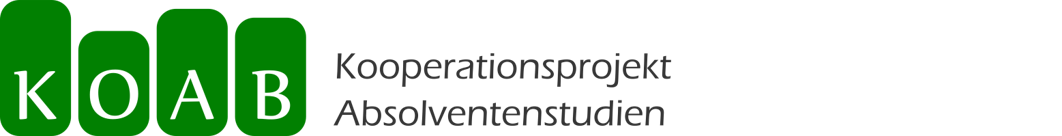 Das Kooperationsprojekt Absolventenstudien (KOAB)Im Kooperationsprojekt Absolventenstudien (KOAB) werden in enger Zusammenarbeit zwischen den Hochschulen und dem Institut für angewandte Statistik jährlich etwa 150.000 Absolvent*innen von 50 bis 70 Hochschulen zur Teilnahme an Befragungen eingeladen, die ca. 1,5 Jahre nach Studienabschluss stattfinden. Es ist eines der bundesweit größten sozialwissenschaftlichen Forschungsprojekte – insgesamt haben sich mit der Befragung der Absolvent*innen des Prüfungsjahrganges 2017 bereits mehr als 450.000 Absolvent*innen beteiligt. Die Befragung erfolgt dabei in einem arbeitsteiligen Prozess: Das Institut für angewandte Statistik koordiniert die Befragung, die zusammen mit den Partnerhochschulen durchgeführt wird.Die Kooperation zwischen ISTAT und Partnerhochschulen ist im Wesentlichen durch folgende Merkmale charakterisiert:Ein Kernfragebogen mit gleichen Inhalten für alle Partnerhochschulen sichert die Vergleichbarkeit der Ergebnisse. Hierfür erstellt das ISTAT einen anonymisierten Gesamtdatensatz mit den Daten aller Befragten.Die Partnerhochschulen übernehmen den Versand von bis zu vier postalischen Einladungen an die Absolvent*innen ihrer Hochschule zur Teilnahme und haben Einfluss auf die Entwicklung eines individuellen Hochschulfragebogens.Spezifische Zusatzfragen erlauben den Hochschulen individuelle Analysen zum Berufsverlauf ihrer ehemaligen Studierenden und liefern wichtige Benchmarks für die interne Hochschulentwicklung.Umfangreiche Beratungs- und Schulungstätigkeiten der ISTAT-Mitarbeiter*innen unterstützen den effizienten Ablauf der Befragung.Nach der Befragung erstellt das ISTAT umfangreiche tabellarische Auswertungen und gibt Hilfestellung bei der Verwendung der Ergebnisse.Zugleich erhalten Hochschulen Hochschuldatensätze mit deren Hilfe sie eigene Auswertungen vornehmen können.Nach der in diesem Tabellenband dokumentierten Erstbefragung ein bis zwei Jahre nach Studienabschluss finden im Kooperationsprojekt auch Zweitbefragungen (Panel) etwa vier bis fünf Jahre nach Studienabschluss statt, um den weiteren beruflichen Werdegang detailliert nachzuzeichnen.Ziel der Absolventenstudien ist es unter anderem, einen zentralen Beitrag zur Qualitätsentwicklung der Hochschulausbildung zu leisten (z. B. für die Studiengangsentwicklung und die Akkreditierung). Hier geht es daher insbesondere um die Evaluation der Wirkungen von Studienbedingungen und -angeboten auf den weiteren Lebensweg sowie den Berufserfolg der Absolvent*innen. Die Diskussion der Ergebnisse mit den Verantwortlichen in den Hochschulen und ihre Berücksichtigung in der Hochschulentwicklung sind ein zentrales Anliegen des Projekts. Das Institut für angewandte Statistik erstellt aus den Befragungen der einzelnen Hochschulen eine gemeinsame Datendatei, die die Grundlage für vergleichende statistische Analysen bildet.Bislang wurden die Abschlussjahrgänge 2006 bis 2017 jeweils ca. 1,5 Jahre nach dem Studienabschluss in die Studie einbezogen. Außerdem erfolgte im Wintersemester 2018/2019 die Befragung des Abschlussjahrgangs 2013 ca. vier bis fünf Jahre nach dem Studienabschluss (Panel), an der sich etwa 10.000 Absolvent*innen beteiligt haben.Das ISTAT – Institut für angewandte StatistikDas Institut für angewandte Statistik (ISTAT) versteht sich als ein universitäres Spin-Off mit einer klaren wissenschaftlichen Ausrichtung. Dabei ist das ISTAT an der Schnittstelle zwischen statistischer Datenanalyse, sozialwissenschaftlicher Methodik und Programmierung beheimatet. Das ISTAT verfügt über einen Mitarbeiterstamm, der sich aus Expert*innen in den Feldern der angewandten Statistik, der Hochschulforschung, der Evaluation und des Qualitätsmanagements zusammensetzt.Im Bereich der Datenerhebung verfügt das Team des ISTAT über weitreichende Erfahrungen hinsichtlich aller gängigen Erhebungsverfahren (CATI, CAPI, Online). Insbesondere im Bereich der Online-Forschung beziehen sich die Erfahrungswerte sowohl auf bundesweite als auch auf internationale Studien. Das Team des ISTAT ist mit einer weitgehenden technischen Expertise ausgestattet, sowohl hinsichtlich der Fragebogenprogrammierung mit QTAFI, Dimensions Net, Quanquest oder MR Studio als auch hinsichtlich des Einsatzes von Programmiersprachen wie Python, PHP, Visual Basic und Java. Dies ermöglicht es dem Team des ISTAT alle Arten der Online-Forschung professionell und auf höchstem Niveau umsetzen zu können.Hinsichtlich der statistischen Datenanalyse vereint das Team des ISTAT Kompetenzen auf den Gebieten der univariaten, bivariaten als auch komplexen multivariaten Datenanalyse. Hier sind vor allem die Stärken im Reporting zu nennen: das ISTAT verfügt über ein Höchstmaß an Know-How im Bereich der Tabellenbanderzeugung und der Erstellung individualisierter grafischer Auswertungen. Ein weiteres Feld der Expertise sind die explorative und die klassische inferenzstatistische Datenanalyse. Darüber hinaus ist das Team des ISTAT ebenfalls routiniert im Umgang mit modernen Resampling-Methoden oder Techniken des Dataminings.Das ISTAT erforscht die Integration von Datenanalysetechniken mit Methoden der objektorientierten Programmierung unter der Berücksichtigung theoretischer Rahmung. Die Mission des ISTAT ist es, die Theoriebildung auf substanzwissenschaftlichen Feldern, wie der Hochschulforschung, der Geographie, der Soziologie, der Psychologie etc. durch die Entwicklung methodisch-technischer Lösungen zu unterstützen und voranzutreiben. Im Vordergrund steht dabei die Überbrückung des Gegensatzes von individueller Auswertung und technischer Automatisierung. Das ISTAT entwickelt daher modularisierte Lösungen, die durch hochgradig verfeinerte Algorithmen angesteuert werden.Die Mission des ISTAT verdeutlicht ein interdisziplinäres Vorgehen, was sich auch im Team abbildet, in dem wissenschaftliche Felder wie Physik, Hochschulforschung, Evaluationsforschung, Didaktik, Geographie, Informatik oder Computerlinguistik vertreten sind. Diese Interdisziplinarität ermöglicht es dem ISTAT Fort- und Weiterbildungen im Gebiet der sozialwissenschaftlichen Methodik und Statistik anzubieten, die sich in besonderem Maße an den Bedürfnissen unterschiedlicher Zielgruppen orientieren.Als Anbieter von Evaluations- und Beratungsleistungen verfolgt das ISTAT einen nutzenfokussierten Ansatz mit hoher Stakeholderorientierung, wie es gerade im Rahmen von Großprojekten und im Miteinander in großen Netzwerken von Vorteil ist.Absolventenbefragung 2019 (Erstbefragung des Abschlussjahrgangs 2017) im ÜberblickProjektnameKooperationsprojekt Absolventenstudien (KOAB): Studienbedingungen und BerufserfolgZentrale ThemenVerbleib nach Studienabschluss;Beschäftigungssuche;Beschäftigungsbedingungen;Berufserfolg;Berufliche Tätigkeit;Retrospektive Bewertung des Studiums;Individuelle Studienvoraussetzungen;Soziale Herkunft / Diversity.MethodeSchriftliche standardisierte Befragung;Umfangreicher Fragebogen mit ca. 500 Variablen (Verwendung des Absolventenpanel(AP)-Fragebogens);Onlinefragebogen in deutscher und englischer Sprache;individuell angepasste Fragebogen für jede Hochschule;zumeist Vollerhebungen aller Personen, die im Prüfungsjahr 2017 einen Abschluss erworben haben.GrundgesamtheitAbsolvent*innen des Prüfungsjahres 2017
(Universitäten: Abschluss im Zeitraum Oktober 2016 bis September 2017;
Fachhochschulen: Abschluss im Zeitraum September 2016 bis August 2017).Durchführung der BefragungIn der Regel vier Kontakte, zumeist per Brief, durch die Hochschulen;Zeitraum des Versands der Einladungen zur Teilnahme: Oktober 2018 bis Februar 2019;Zeitpunkt: ca. 1,5 Jahre nach Studienabschluss;Zielpopulation: 145.355 Absolvent*innen von 55 Hochschulen mit Studienabschluss im Wintersemester 2016/17 und im Sommersemester 2017;Adressqualität: 136.787 gültige Adressen (inklusive Nachrecherche);Brutto-Rücklauf: 48.280 (unkorrigiert);Antwortquote: 38 % (Netto) im Durchschnitt der beteiligten Hochschulen.Erläuterung der ErgebnisdarstellungAufbau der TabellenDie Tabellen enthalten eine vollständige Dokumentation der Fragen und Antworten des Fragebogens. Die Fußnoten der Tabellen dokumentieren die exakte Formulierung der Fragen und – soweit erforderlich – die Antwortvorgaben (bei Antwortskalen).Die Antwortvorgaben des Fragebogens werden in den Tabellen in der Regel vollständig und unverändert wiedergegeben.ProzenteDie Tabellen enthalten in der Regel die Spaltenprozente, die den Vergleich der Prozentangaben für die in den Spaltenköpfen genannten Kategorien erlauben.Beispiel einer Tabelle mit fiktiven Zahlen:Tabelle 6	Erwerb eines beruflichen Abschlusses vor dem Studium nach Hochschultyp (Prozent)	Fachhochschule	Universität	GesamtBeruflicher Abschluss vor dem StudiumJa	55	16	21Nein	45	84	79Gesamt	100	100	100Anzahl	4.665	27.457	32.122Frage A4: Haben Sie vor der ersten Einschreibung einen beruflichen Abschluss erworben?Interpretation der Tabelle: Von den Befragten mit einem Fachhochschulabschluss haben 55 Prozent bereits vor ihrem Studium eine Berufsausbildung erfolgreich abgeschlossen gegenüber 16 Prozent der Befragten mit einem universitären Abschluss.ReferenzstudiumKurzform für das Studium, das die/der Befragte im Prüfungsjahr 2017 (Universitäten: Abschluss im Zeitraum Oktober 2016 bis September 2017; Fachhochschulen: September 2016 bis August 2017) erfolgreich abgeschlossen hat; zu beachten ist, dass sich manche Fragen auf das gesamte (bisherige) Studium und andere Fragen sich auf ein früheres Studium oder ein weiteres Studium beziehen.FallzahlenAlle Tabellen enthalten Angaben zur Anzahl der Befragten, die die jeweilige Frage beantwortet haben. In den Tabellenbänden sind nur Ergebnisse derjenigen Teilgruppen enthalten, die mindestens 10 Personen umfassen.Die Fallzahlen der einzelnen Tabellen sind unterschiedlich, weil Befragte nicht jede Frage beantwortet haben (item non response), manche Fragen für Befragte nicht zutreffend sind (Filterfragen) oder nicht alle Hochschulen die entsprechenden Fragen gestellt haben (optionale Fragen). Um mögliche Fehlinterpretation auf Grund zu geringer Fallzahlen zu vermeiden, werden nur Ergebnisse dargestellt, die auf den Angaben von mindestens 5 Befragten (Prozentuierungsbasis) basieren. Ein Schrägstrich in den Tabellen ersetzt dann die Werte.Im Interesse der besseren Lesbarkeit wurde bei Übersichtstabellen, die Ergebnisse mehrerer Einzelvariablen enthalten (z. B. Mittelwerte bei Fragen mit Itemlisten), nur die maximale Fallzahl angegeben (die maximale Fallzahl gibt die Zahl der Befragten an, die mindestens ein Item beantwortet haben).FilterfragenManche Fragen waren nur zutreffend für bestimmte Gruppen. In den Titeln der Tabellen sind die Gruppen kenntlich gemacht, die die jeweilige Frage beantworten sollten, z. B. "nur Erwerbstätige" oder "nur Befragte, die vor dem Studium einen beruflichen Abschluss erworben haben".KernfragenJede Hochschule verwendete einen individuellen Fragebogen, der die sogenannten Kernfragen enthält, die auch in den Fragebogen der anderen Hochschulen enthalten sind. Dieser Tabellenband enthält alle Ergebnisse der Kernfragen.Optionale FragenOptionale Fragen sind (wie die Kernfragen) im Projekt entwickelte standardisierte Einzelfragen (und Antworten), die allerdings nicht von jeder Hochschule eingesetzt werden. Jede Hochschule entscheidet selbständig, welche der optionalen Fragen in den eigenen Fragebogen aufgenommen werden. Zusätzlich zu den Ergebnissen der Kernfragen wurden in diesen Tabellenband auch die Ergebnisse solcher optionalen Fragen dokumentiert, die im Fragebogen aufgenommen wurden. In der Fußnote der Tabellen sind die optionalen Fragen mit "optionale Frage" gekennzeichnet.Hochschulspezifische FragenHochschulen können auch Anpassungen des Fragebogens für ihre individuellen Bedürfnisse vornehmen und eigene Fragen entwickeln. Diese hochschulspezifischen Fragen sind in diesem Tabellenband mit dem Hinweis "Hochschulspezifische Frage" gekennzeichnet.LegendeStudienfach (Teil A)Dokumentation der Tabellen 1 bis 10Die Tabellen 1 bis 10 geben einen Überblick zu den zentralen Ergebnissen der Befragung:Sozio-demografische Charakteristika der Absolvent*innen,Studium und Studienverlauf,Auslandserfahrungen,Bewertung der Studienangebote und -bedingungen,Kompetenzen bei Studienabschluss und berufliche Anforderungen ca. 1,5 Jahre nach Studienabschluss,Beschäftigungssuche und Übergang in die erste Beschäftigung,Erwerbsstatus ca. 1,5 Jahre nach Studienabschluss,Objektive Indikatoren des Berufserfolgs,Subjektive Indikatoren des Berufserfolgs (horizontale und vertikale Passung sowie Berufszufriedenheit),Rahmenbedingungen der beruflichen Arbeit.In den Tabellen 1 bis 10 sind zumeist Ergebnisse von Fragen, die sich im Fragebogen an unterschiedlichen Stellen finden zusammenfassend dargestellt. Im Interesse der Übersichtlichkeit wird in den Tabellen 1 bis 10 darauf verzichtet die einzelnen Fragen und Variablen so zu dokumentieren, wie es sonst in diesem Tabellenband geschieht. Stattdessen findet sich im Folgenden eine vollständige Dokumentation der einzelnen Fragen und Variablen, die in den Tabellen 1 bis 10 verwendet werden. Um einen Vergleich mit den Gesamttabellenbänden zu ermöglichen, sind die gleichen Ergebnisse dargestellt. Falls die entsprechende Frage in den Hochschulfragebogen nicht enthalten ist, wird "-" angezeigt.Dokumentation der Tabelle 1: Sozio-demografische Charakteristika der BefragtenDokumentation der Tabelle 2: Studium und StudienverlaufDokumentation der Tabelle 3: AuslandserfahrungenDokumentation der Tabelle 4: Bewertung der Studienangebote und -bedingungenDie im Fragebogen abgefragten Items zu den Studienangeboten und -bedingungen (Teil D) und den Kompetenzen der Absolventen (Teil E) wurden für die zusammenfassende Darstellung zu additiven Indizes zusammengefasst. Diese Indizes wurden auf Grundlage explorativer Faktorenanalysen gebildet, welche für den Gesamtdatensatz des Prüfungsjahrgangs 2010 durchgeführt wurden. Als Extraktionsmethode wurde dabei die Hauptkomponentenanalyse gewählt. Die Analyse erfolgte entsprechend des Kaiser-Kriteriums und wurde anhand der Varimax-Einstellung rotiert. Fehlende Werte wurden paarweise ausgeschlossen. Die Indexbildung erfolgte nur, wenn Angaben eines Befragten zu mindestens zwei Items vorlagen.Dokumentation der Tabelle 5: Kompetenzen bei Studienabschluss und berufliche Anforderungen ca. 1,5 Jahre nach StudienabschlussDokumentation der Tabelle 6: Beschäftigungssuche und Übergang in die erste BeschäftigungDokumentation der Tabelle 7: Erwerbsstatus ca. 1,5 Jahre nach StudienabschlussDokumentation der Tabelle 8: Objektive Indikatoren des BerufserfolgsDokumentation der Tabelle 9: Subjektive Indikatoren des Berufserfolgs (horizontale und vertikale Passung sowie Berufszufriedenheit)Dokumentation der Tabelle 10: Rahmenbedingungen der beruflichen ArbeitA1. Ausgewählte ErgebnisseTabelle 1	Sozio-demografische Charakteristika der Befragten nach Studienfach (Teil A) (Prozent)	B3	B4	B5	E1	E2	I1	I4	M1	M2	Ö1	GesA01 Weibliches Geschlecht	83	52	63	88	78	78	89	67	57	74	69A02 Allgemeine Hochschulreife	74	65	90	81	77	75	91	71	73	73	68A03 Abiturnote (arithmetischer Mittelwert)	2,3	2,4	2,0	2,5	2,5	1,7	2,1	2,1	2,2	2,5	2,3A04 Berufsausbildung vor dem Studium	55	71	30	85	/	8	18	50	18	46	53A05 Mindestens ein Elternteil mit Hochschulabschluss	45	34	71	46	75	56	47	36	50	29	42A06 Internationale Studierende (keine deutsche Staatsangehörigkeit)	10	3	0	0	0	44	6	0	14	0	3A07 Mindestens ein Elternteil im Ausland geboren	21	13	14	16	11	44	17	8	17	6	17A08 Internationale Mobilität vor dem Studium (Bildungsausländer)	3	3	0	0	8	42	5	0	36	0	4A09 Mobil zum Studium (Studienberechtigung nicht im Bundesland der Hochschule erworben)	48	39	70	56	46	75	36	57	91	39	49A10 Alter bei Studienabschluss (arithmetischer Mittelwert)	25,6	25,9	27,1	27,3	27,4	26,9	24,6	27,8	27,4	24,4	27,2A11 Kinder im Haushalt ca. 1,5 Jahre nach Studienabschluss	10	3	0	8	22	11	11	8	0	0	9Anzahl	31	75	10	27	13	12	22	14	11	41	530Quelle: ISTAT, KOAB-Absolventenbefragung 2019 (Jahrgang 2017). Zur Erklärung der einzelnen Fragen/Variablen siehe die 'Dokumentation der Tabellen 1 bis 10'.Tabelle 2	Studium und Studienverlauf nach Studienfach (Teil A) (Prozent)	B3	B4	B5	E1	E2	I1	I4	M1	M2	Ö1	GesB01 FächergruppeRechts-, Wirtschafts- und Sozialwissenschaften	100	100	100	0	0	100	100	0	100	100	78Humanmedizin/Gesundheitswissenschaften	0	0	0	100	100	0	0	100	0	0	22B02 Examensnote (arithmetischer Mittelwert)	2,2	2,1	1,7	1,8	1,8	1,5	2,0	1,8	1,8	2,3	2,0B03 Studiendauer (Fachsemester; arithmetischer Mittelwert)	6,9	6,9	4,6	3,8	8,4	4,5	7,5	4,6	4,7	6,2	6,6B04 Studienabschluss in der Regelstudienzeit	55	45	40	85	62	36	14	64	45	87	58B05 Praktikum im Studium	97	93	70	65	92	64	91	36	73	100	74Anzahl	31	75	10	27	13	12	22	14	11	41	530Quelle: ISTAT, KOAB-Absolventenbefragung 2019 (Jahrgang 2017). Zur Erklärung der einzelnen Fragen/Variablen siehe die 'Dokumentation der Tabellen 1 bis 10'.Tabelle 3	Auslandserfahrungen nach Studienfach (Teil A) (Prozent)	B3	B4	B5	E1	E2	I1	I4	M1	M2	Ö1	GesC01 Internationale Mobilität vor dem Studium (Bildungsausländer)	3	3	0	0	8	42	5	0	36	0	4C02 Internationale Studierende (keine deutsche Staatsangehörigkeit)	10	3	0	0	0	44	6	0	14	0	3C03 Auslandssemester während des Studiums	10	21	70	0	0	73	95	54	20	0	21C04 Praktikum im Ausland während des Studiums	0	3	20	4	25	18	5	15	20	0	4C05 Auslandserfahrungen während des Studiums insgesamt	10	24	70	4	50	73	95	62	40	3	27Anzahl	31	75	10	27	13	12	22	14	11	41	529Quelle: ISTAT, KOAB-Absolventenbefragung 2019 (Jahrgang 2017). Zur Erklärung der einzelnen Fragen/Variablen siehe die 'Dokumentation der Tabellen 1 bis 10'.Tabelle 4	Bewertungen der Studienangebote und -bedingungen nach Studienfach (Teil A) (Prozent; Werte 1 und 2 einer fünfstufigen Antwortskala von 1 = 'sehr gut' bis 5 = 'sehr schlecht')	B3	B4	B5	E1	E2	I1	I4	M1	M2	Ö1	GesD01 Gute Ausstattung	90	77	70	65	/	64	76	79	70	79	76D02 Gute Studienorganisation	84	80	90	92	/	91	64	86	100	64	84D03 Gute Lehrinhalte	61	57	80	81	/	91	55	77	70	36	68D04 Gute Betreuung/Beratung durch Lehrenden	71	58	70	60	/	70	64	71	100	47	67D05 Gute Methodenvermittlung	35	44	80	85	/	82	50	92	50	28	60D07 Gute Career-Aktivitäten	27	23	17	25	/	38	31	17	43	16	28D08 Gute Fremdsprachenvermittlung	10	25	30	28	46	82	62	7	22	0	29D09 Hohe Zufriedenheit mit dem Studium	84	85	90	81	85	100	82	86	91	79	86Anzahl	31	75	10	26	13	11	22	14	11	39	522Quelle: ISTAT, KOAB-Absolventenbefragung 2019 (Jahrgang 2017). Zur Erklärung der einzelnen Fragen/Variablen siehe die 'Dokumentation der Tabellen 1 bis 10'.Tabelle 5	Kompetenzen bei Studienabschluss und berufliche Anforderungen ca. 1,5 Jahre nach Studienabschluss nach Studienfach (Teil A) (Prozent; Werte 1 und 2 einer fünfstufigen Antwortskala von 1 = 'in sehr hohem Maße' bis 5 = 'gar nicht')	B3	B4	B5	E1	E2	I1	I4	M1	M2	Ö1	GesE01 Hohe Instrumentelle Kompetenzen bei Studienabschluss	90	84	90	92	83	100	100	85	75	59	86E04 Hohe Anforderungen an instrumentellen Kompetenzen	63	78	78	75	50	100	78	91	100	79	83E02 Hohe Interpersonelle Kompetenzen bei Studienabschluss	79	68	70	88	75	80	71	92	75	49	75E05 Hohe Anforderungen an interpersonelle Kompetenzen	58	62	67	75	100	75	78	90	100	53	67E03 Hohe Systemische Kompetenzen bei Studienabschluss	79	66	80	76	83	100	88	69	75	54	76E06 Hohe Anforderungen an Systemische Kompetenzen	79	69	67	80	100	100	56	90	100	66	79Anzahl	29	63	10	25	12	10	17	13	8	37	475Quelle: ISTAT, KOAB-Absolventenbefragung 2019 (Jahrgang 2017). Zur Erklärung der einzelnen Fragen/Variablen siehe die 'Dokumentation der Tabellen 1 bis 10'.Tabelle 6	Beschäftigungssuche und Übergang in die erste Beschäftigung nach Studienfach (Teil A) (Prozent)	B3	B4	B5	E1	E2	I1	I4	M1	M2	Ö1	GesF01 Eine Beschäftigung gesucht	63	59	100	40	58	60	57	69	78	58	54F02 Dauer der Beschäftigungssuche für die erste StelleWeniger als 1 Monat	28	23	10	56	/	17	25	11	14	64	231 bis 3 Monate	44	51	70	22	/	50	67	56	57	36	514 bis 6 Monate	22	26	10	22	/	17	0	22	14	0	167 bis 12 Monate	6	0	10	0	/	17	8	11	14	0	8Mehr als 12 Monate	0	0	0	0	/	0	0	0	0	0	2Mittelwerte und Standardabweichung (in Monaten)Arithmetischer Mittelwert	2,6	2,2	2,9	1,6	/	3,5	2,0	3,6	3,6	0,5	2,8Standardabweichung	2,8	1,8	1,9	2,6	/	3,4	3,0	3,6	2,6	0,7	3,6Median	2,0	2,0	3,0	0,0	/	2,5	1,0	3,0	3,0	0,0	2,0F03 Dauer vom Studienende bis zur Aufnahme der ersten StelleDirekt nach Studienabschluss (0 Monate)	35	35	14	60	80	56	17	11	50	13	361 bis 3 Monate	39	39	57	30	20	33	33	89	17	61	334 bis 6 Monate	9	14	29	5	0	11	8	0	17	3	107 bis 12 Monate	13	6	0	0	0	0	17	0	17	19	10Mehr als 12 Monate	4	6	0	5	0	0	25	0	0	3	11Mittelwerte und Standardabweichung (in Monaten)Arithmetischer Mittelwert	3,0	2,9	2,6	1,5	0,4	1,0	6,6	1,4	2,8	2,9	3,6Standardabweichung	4,1	4,4	1,9	3,1	0,8	1,7	6,5	0,7	3,8	3,5	4,9Median	1,0	1,0	2,0	0,0	0,0	0,0	4,0	2,0	1,0	1,0	1,0Anzahl	30	69	10	25	12	10	21	13	9	38	497Quelle: ISTAT, KOAB-Absolventenbefragung 2019 (Jahrgang 2017). Zur Erklärung der einzelnen Fragen/Variablen siehe die 'Dokumentation der Tabellen 1 bis 10'.Tabelle 7	Erwerbsstatus ca. 1,5 Jahre nach Studienabschluss nach Studienfach (Teil A) (Prozent)	B3	B4	B5	E1	E2	I1	I4	M1	M2	Ö1	GesG01 ErwerbsstatusAusschließlich erwerbstätig (ohne Ausbildung)	60	74	100	68	64	90	47	92	89	84	66Erwerbstätig und zugleich Ausbildung (berufliche Ausbildung, Studium/Promotion)	23	6	0	12	9	0	0	0	0	16	12Ausschließlich Ausbildung (berufliche Ausbildung, Studium/Promotion)	17	18	0	20	9	0	37	8	11	0	18Weder erwerbstätig noch in Ausbildung	0	2	0	0	18	10	16	0	0	0	4Gesamt	100	100	100	100	100	100	100	100	100	100	100Anzahl	30	65	9	25	11	10	19	13	9	38	478G02 Erwerbsstatus/Tätigkeit (Mehrfachnennungen)Reguläre Erwerbstätigkeit (ohne Ausbildung)	63	75	78	80	73	80	47	92	89	97	73Referendariat, Trainee, u.ä.	3	6	11	8	9	0	0	0	0	16	6Selbstständige/freiberufliche Beschäftigung	3	2	11	8	9	0	5	15	0	0	5Gelegenheitsjob	17	3	0	8	0	10	0	0	0	3	5Praktikum	0	0	0	0	9	10	16	0	0	0	2Weiteres Studium (Master o.ä.)	40	25	0	36	18	0	47	8	11	3	28Promotion	0	0	0	0	0	0	0	8	11	0	1Hausfrau/Hausmann/Familienarbeit	0	0	0	0	0	0	0	0	0	0	2Keine Erwerbstätigkeit, Beschäftigungssuche	7	8	0	4	9	0	5	0	0	0	3Sonstiges	3	5	0	8	9	0	5	0	0	0	4Gesamt	137	123	100	152	136	100	126	123	111	118	129Anzahl	30	65	9	25	11	10	19	13	9	38	478Quelle: ISTAT, KOAB-Absolventenbefragung 2019 (Jahrgang 2017). Zur Erklärung der einzelnen Fragen/Variablen siehe die 'Dokumentation der Tabellen 1 bis 10'.Tabelle 8	Objektive Indikatoren des Berufserfolgs nach Studienfach (Teil A) (Prozent; nur Erwerbstätige)	B3	B4	B5	E1	E2	I1	I4	M1	M2	Ö1	GesAlle ErwerbstätigenH01 Vollzeit beschäftigt (35 Stunden und mehr)	68	85	100	61	57	100	80	91	88	97	78H02 Unbefristet beschäftigt	58	71	63	80	67	90	75	75	38	83	70H03 Bruttomonatseinkommen der Vollzeitbeschäftigten (arithmetischer Mittelwert)	3.142	3.245	3.751	2.353	/	3.764	2.876	3.709	2.983	2.571	3.226H04 Personal- oder Budgetverantwortung	9	38	44	0	11	60	25	36	50	37	28Anzahl	24	56	9	20	9	10	13	12	8	38	396Ausschließlich Erwerbstätige (ohne Ausbildung)H01 Vollzeit beschäftigt (35 Stunden und mehr)	88	98	100	73	67	100	89	91	88	100	90H02 Unbefristet beschäftigt	59	78	63	81	86	89	100	75	38	84	76H03 Bruttomonatseinkommen der Vollzeitbeschäftigten (arithmetischer Mittelwert)	3.142	3.236	3.751	2.353	/	3.751	2.876	3.709	2.983	2.598	3.256H04 Personal- oder Budgetverantwortung	12	40	44	0	14	56	38	36	50	38	32Anzahl	17	47	9	16	7	9	9	12	8	32	310Quelle: ISTAT, KOAB-Absolventenbefragung 2019 (Jahrgang 2017). Zur Erklärung der einzelnen Fragen/Variablen siehe die 'Dokumentation der Tabellen 1 bis 10'.Tabelle 9	Subjektive Indikatoren des Berufserfolgs (horizontale und vertikale Passung sowie Berufszufriedenheit) nach Studienfach (Teil A) (Prozent; nur Erwerbstätige)	B3	B4	B5	E1	E2	I1	I4	M1	M2	Ö1	GesAlle ErwerbstätigenI01 Hohe Qualifikationsverwendung	42	44	56	29	29	60	23	33	33	47	50I02 Studienfachnahe berufliche Aufgaben	77	88	89	90	71	90	100	92	100	81	86I03 Niveauadäquate Beschäftigung	76	70	89	43	43	70	77	73	83	89	74I04 Hohe Angemessenheit der beruflichen Situation zur Ausbildung	42	61	89	29	29	80	31	75	83	61	56I05 Hohe Berufszufriedenheit	54	65	67	52	43	78	54	70	83	74	68Anzahl	25	57	9	21	7	10	13	12	6	36	395Ausschließlich Erwerbstätige (ohne Ausbildung)I01 Hohe Qualifikationsverwendung	28	46	56	24	33	67	22	33	33	50	49I02 Studienfachnahe berufliche Aufgaben	71	85	89	88	67	89	100	92	100	82	86I03 Niveauadäquate Beschäftigung	78	67	89	35	33	78	78	73	83	93	74I04 Hohe Angemessenheit der beruflichen Situation zur Ausbildung	39	60	89	29	33	78	33	75	83	63	58I05 Hohe Berufszufriedenheit	39	64	67	47	50	88	33	70	83	71	67Anzahl	18	48	9	17	6	9	9	12	6	30	309Quelle: ISTAT, KOAB-Absolventenbefragung 2019 (Jahrgang 2017). Zur Erklärung der einzelnen Fragen/Variablen siehe die 'Dokumentation der Tabellen 1 bis 10'.Tabelle 10	Rahmenbedingungen der beruflichen Arbeit nach Studienfach (Teil A) (Prozent; nur Erwerbstätige)	B3	B4	B5	E1	E2	I1	I4	M1	M2	Ö1	GesJ01 Beschäftigung im Großunternehmen/einer großen Organisation (mehr als 1000 Beschäftigte)	52	59	33	11	20	80	70	30	60	45	48J03 Ökonomischer Sektor(Privat-)Wirtschaftlicher Bereich	45	87	88	84	29	80	100	30	0	0	50Öffentlicher Bereich	45	13	13	11	43	20	0	70	29	97	40Organisation ohne Erwerbscharakter (z. B. Vereine, Verbände, Kirchen)	9	0	0	5	29	0	0	0	71	3	10J04 WirtschaftsbereichIndustrie	5	39	33	0	0	30	42	18	0	0	13Dienstleistung	73	50	67	59	75	70	58	45	0	11	55Bildung/Forschung	9	4	0	6	13	0	0	9	0	0	6Sonstige	14	7	0	35	13	0	0	27	100	89	26J05 TätigkeitsbereichLehre, Unterricht, Ausbildung	0	4	0	5	0	0	0	9	0	0	3Forschung, Entwicklung	5	0	0	0	17	0	0	0	0	0	1Technische Tätigkeiten	0	2	0	0	0	0	0	0	0	0	2Kaufmännische Tätigkeiten	90	86	100	0	0	88	100	91	60	80	63Beratung, Betreuung, Gesundheit	5	4	0	81	83	0	0	0	20	0	22Kommunikation, Kunst	0	2	0	0	0	0	0	0	20	3	2Sonstige Tätigkeit	0	2	0	14	0	13	0	0	0	17	8Anzahl	25	56	9	21	8	10	13	12	8	37	397Quelle: ISTAT, KOAB-Absolventenbefragung 2019 (Jahrgang 2017). Zur Erklärung der einzelnen Fragen/Variablen siehe die 'Dokumentation der Tabellen 1 bis 10'.A2. Vor dem StudiumTabelle 11	Höchster Schulabschluss nach Studienfach (Teil A) (Prozent)	B3	B4	B5	E1	E2	I1	I4	M1	M2	Ö1	GesHöchster SchulabschlussAllgemeine Hochschulreife (Abitur)	74	65	90	81	77	75	91	71	73	73	68Fachhochschulreife	26	31	10	15	15	0	5	14	9	24	25Fachgebundene Hochschulreife	0	1	0	0	0	8	0	0	0	2	2Fach- od. landesgebundene Fachhochschulreife	0	1	0	0	0	0	0	0	0	0	0Sonstiges	0	1	0	0	8	17	5	0	18	0	2Realschulabschluss	0	0	0	4	0	0	0	14	0	0	3Gesamt	100	100	100	100	100	100	100	100	100	100	100Anzahl	31	75	10	27	13	12	22	14	11	41	530Frage A1: Welchen höchsten Schulabschluss haben Sie erreicht? Kernfrage.Tabelle 12	Art der Studienberechtigung nach Studienfach (Teil A) (Prozent; Mehrfachnennungen)	B3	B4	B5	E1	E2	I1	I4	M1	M2	Ö1	GesArt der StudienberechtigungGesamtschule mit gymnasialer Oberstufe (einschl. Freie Waldorfschulen)	3	5	0	11	8	17	0	7	9	2	6Gymnasium	61	52	80	63	77	50	82	57	64	59	56Abendgymnasium	0	3	0	0	0	0	0	0	0	5	1Kolleg	3	3	0	0	0	0	0	7	0	2	2Berufsfachschule	6	5	0	30	15	8	0	0	9	2	9Berufsoberschule	0	1	10	0	0	0	0	0	0	0	2Fachoberschule	23	13	20	7	0	0	0	7	0	20	15Fachgymnasium / berufliches Gymnasium	6	12	0	0	0	0	9	7	9	7	7Kollegschule / Berufskolleg	0	7	0	11	0	0	9	0	0	7	5Fachakademie / Fachschule (z. B. Fachwirt/in, staatl. geprüfte/r Betriebswirt/in, o. ä.)	0	1	0	0	0	0	0	7	0	0	2Meisterschule	0	1	0	0	0	0	0	0	0	0	0Immaturenprüfung (fachbezogene Hochschulzugangsberechtigung)	0	0	0	4	0	8	0	7	0	0	1Erwerb der Studienberechtigung im Ausland	3	3	0	0	8	33	5	0	36	0	3Sonstiges	3	0	0	0	0	8	0	0	9	7	2Gesamt	110	107	110	126	108	125	105	100	136	112	109Anzahl	31	75	10	27	13	12	22	14	11	41	529Frage A2: Auf welche Weise haben Sie die Studienberechtigung(en) erworben, welche Grundlage für Ihre erste Einschreibung an einer deutschen Hochschule war(en)? Kernfrage.Tabelle 13	Studienberechtigung im Ausland an einer Deutschen Schule nach Studienfach (Teil A) (Prozent; nur Befragte, die ihre Studienberechtigung im Ausland erworben haben)	B3	B4	E2	I1	I4	M2	GesStudienberechtigung im Ausland an einer Deutschen SchuleJa	/	/	/	/	/	/	17Nein	/	/	/	/	/	/	83Gesamt	/	/	/	/	/	/	100Anzahl	1	2	1	4	1	4	18Frage A3: Haben Sie Ihre Studienberechtigung im Ausland an einer Deutschen Schule erworben? Kernfrage.Tabelle 14	Jahr des Erwerbs der Studienberechtigung nach Studienfach (Teil A) (Mittelwerte)	B3	B4	B5	E1	E2	I1	I4	M1	M2	Ö1	GesJahr des Erwerbs der StudienberechtigungArithmetischer Mittelwert	2.012	2.011	2.010	2.010	2.010	2.010	2.012	2.011	2.008	2.012	2.006Standardabweichung	2	2	1	7	3	2	1	2	3	2	88Median	2.013	2.012	2.010	2.011	2.011	2.010	2.012	2.011	2.009	2.013	2.012Anzahl	29	73	10	27	13	11	22	13	11	41	516Frage A4: Wann haben Sie Ihre (erste) Studienberechtigung erworben? Kernfrage.Tabelle 15	Durchschnittsnote des Studienberechtigungszeugnisses nach Studienfach (Teil A) (Prozent; Mittelwerte)	B3	B4	B5	E1	E2	I1	I4	M1	M2	Ö1	GesDurchschnittsnote des StudienberechtigungszeugnissesSehr gut (1,0-1,5)	3	0	0	0	0	27	5	7	11	0	5Gut (1,6-2,5)	67	55	80	41	38	73	76	79	56	44	52Befriedigend (2,6-3,5)	27	43	20	56	62	0	19	0	33	56	40Ausreichend (3,6-4,0)	3	3	0	4	0	0	0	14	0	0	3Gesamt	100	100	100	100	100	100	100	100	100	100	100Anzahl	30	75	10	27	13	11	21	14	9	41	519Mittelwerte und StandardabweichungArithmetischer Mittelwert	2,3	2,4	2,0	2,5	2,5	1,7	2,1	2,1	2,2	2,5	2,3Standardabweichung	0,5	0,4	0,5	0,4	0,6	0,4	0,4	0,7	0,6	0,4	0,6Median	2,3	2,4	2,0	2,5	2,7	1,6	2,1	2,1	2,3	2,6	2,3Frage A7: Welche Durchschnittsnote hatten Sie in dem Zeugnis, mit dem Sie Ihre Studienberechtigung erworben haben? Kernfrage.Tabelle 16	Land des Erwerbs der Studienberechtigung nach Studienfach (Teil A) (Prozent)	B3	B4	B5	E1	E2	I1	I4	M1	M2	Ö1	GesLand des Erwerbs der StudienberechtigungIn Deutschland	97	97	100	100	92	58	95	100	64	100	96In einem anderen Land	3	3	0	0	8	42	5	0	36	0	4Gesamt	100	100	100	100	100	100	100	100	100	100	100Anzahl	30	75	10	27	13	12	22	14	11	40	524Frage A8: Wo haben Sie Ihre Studienberechtigung erworben? Kernfrage.Tabelle 17	Bundesland des Erwerbs der Studienberechtigung nach Studienfach (Teil A) (Prozent)	B3	B4	B5	E1	E2	I1	I4	M1	M2	Ö1	GesBundesland des Erwerbs der StudienberechtigungBaden-Württemberg	0	0	0	0	0	0	0	0	0	3	1Bayern	0	0	0	0	0	0	0	7	0	0	1Berlin	0	0	10	0	0	0	0	7	0	0	1Brandenburg	0	1	0	0	0	0	0	0	0	0	1Bremen	0	3	20	0	0	0	0	7	0	3	2Hamburg	0	1	0	0	8	0	0	0	0	0	1Hessen	0	0	0	4	0	8	0	0	9	0	1Mecklenburg-Vorpommern	0	0	10	0	0	0	0	0	0	0	1Niedersachsen	53	61	30	44	54	25	64	43	9	63	51Nordrhein-Westfalen	40	29	30	41	23	17	27	36	9	23	30Rheinland-Pfalz	0	0	0	0	8	0	0	0	0	0	0Saarland	0	0	0	4	0	0	0	0	0	0	0Sachsen	0	0	0	0	0	0	0	0	9	0	1Sachsen-Anhalt	0	0	0	0	0	0	0	0	9	3	0Schleswig-Holstein	3	0	0	7	0	8	5	0	0	3	2Thüringen	0	0	0	0	0	0	0	0	0	0	0Deutschland, Bundesland unbekannt	0	1	0	0	0	0	0	0	18	5	3Ausland	3	3	0	0	8	42	5	0	36	0	4Gesamt	100	100	100	100	100	100	100	100	100	100	100Anzahl	30	75	10	27	13	12	22	14	11	40	524Frage A8: Wo haben Sie Ihre Studienberechtigung erworben? Codierung offener Antworten. Kernfrage.Tabelle 18	Region des Erwerbs der Studienberechtigung nach Studienfach (Teil A) (Prozent)	B3	B4	B5	E1	E2	I1	I4	M1	M2	Ö1	GesRegion des Erwerbs der StudienberechtigungHochschulstandort	27	20	10	19	38	17	23	29	0	28	23Region der Hochschule	40	43	20	30	15	17	50	21	9	35	32Deutschland	30	33	70	52	38	25	23	50	36	33	38Deutschland, Region unbekannt	0	1	0	0	0	0	0	0	18	5	3Ausland	3	3	0	0	8	42	5	0	36	0	4Gesamt	100	100	100	100	100	100	100	100	100	100	100Anzahl	30	75	10	27	13	12	22	14	11	40	524Frage A8: Wo haben Sie Ihre Studienberechtigung erworben? Codierung offener Antworten. Kernfrage.Tabelle 19	Berufserfahrungen vor dem Studium nach Studienfach (Teil A) (Prozent)	B3	B4	B5	E1	I1	I4	M1	M2	Ö1	GesBerufserfahrungen vor dem StudiumJa	52	71	90	67	67	50	57	73	56	67Nein	48	29	10	33	33	50	43	27	44	33Gesamt	100	100	100	100	100	100	100	100	100	100Anzahl	31	75	10	27	12	22	14	11	41	497Frage A9: Haben Sie vor Ihrem Studium, abgesehen von einer Berufsausbildung, berufliche Erfahrungen gesammelt? Kernfrage.Tabelle 20	Dauer der Berufserfahrungen vor dem Studium nach Studienfach (Teil A) (Prozent; Mittelwerte; nur Befragte, die berufliche Erfahrungen vor dem Studium gesammelt haben)	B3	B4	B5	E1	I1	I4	M1	M2	Ö1	GesDauer der Berufserfahrungen vor dem Studium1 bis 6 Monate	40	40	33	53	13	73	38	38	35	337 bis 12 Monate	20	23	0	6	0	9	13	25	17	1713 bis 24 Monate	0	21	33	12	63	9	0	13	17	1625 bis 36 Monate	7	10	11	6	13	0	13	25	9	8Mehr als 36 Monate	33	6	22	24	13	9	38	0	22	26Gesamt	100	100	100	100	100	100	100	100	100	100Anzahl	15	52	9	17	8	11	8	8	23	327Mittelwerte und StandardabweichungArithmetischer Mittelwert	21,1	14,4	22,4	29,1	21,3	9,5	30,4	14,9	23,9	37,1Standardabweichung	22,5	14,7	17,7	38,3	9,6	13,4	28,3	13,1	26,3	61,4Median	9,0	9,0	18,0	6,0	19,0	6,0	24,0	8,5	12,0	12,0Frage A9: Haben Sie vor Ihrem Studium, abgesehen von einer Berufsausbildung, berufliche Erfahrungen gesammelt? Kernfrage.Tabelle 21	Erwerb eines beruflichen Abschlusses vor dem Studium nach Studienfach (Teil A) (Prozent)	B3	B4	B5	E1	I1	I4	M1	M2	Ö1	GesErwerb eines beruflichen Abschlusses vor dem StudiumJa	55	71	30	85	8	18	50	18	46	53Nein	45	29	70	15	92	82	50	82	54	47Gesamt	100	100	100	100	100	100	100	100	100	100Anzahl	31	75	10	27	12	22	14	11	41	498Frage A10: Haben Sie vor der ersten Einschreibung einen beruflichen Abschluss erworben? Kernfrage.Tabelle 22	Abschlussjahr des beruflichen Abschlusses nach Studienfach (Teil A) (Mittelwerte; nur Befragte, die vor dem Studium einen beruflichen Abschluss erworben haben)	B3	B4	B5	E1	I1	I4	M1	M2	Ö1	GesAbschlussjahr des beruflichen AbschlussesArithmetischer Mittelwert	2.012	2.012	/	2.012	/	/	2.009	/	2.012	1.985Standardabweichung	2	2	/	7	/	/	3	/	3	226Median	2.013	2.013	/	2.015	/	/	2.009	/	2.013	2.012Anzahl	14	51	3	21	1	3	6	2	18	236Frage A11: Wann haben Sie diese Ausbildung abgeschlossen und was war Ihre Abschlussnote? Berufsausbildung: Abschlussjahr. Kernfrage.Tabelle 23	Abschlussnote des beruflichen Abschlusses nach Studienfach (Teil A) (Mittelwerte; nur Befragte, die vor dem Studium einen beruflichen Abschluss erworben haben)	B3	B4	B5	E1	I1	I4	M1	M2	Ö1	GesAbschlussnote des beruflichen AbschlussesArithmetischer Mittelwert	9	2	/	2	/	/	2	/	3	3Standardabweichung	25	1	/	1	/	/	0	/	3	9Median	2	2	/	2	/	/	2	/	2	2Anzahl	14	51	3	20	1	3	6	2	16	226Frage A11: Wann haben Sie diese Ausbildung abgeschlossen und was war Ihre Abschlussnote? Berufsausbildung: Abschlussnote. Kernfrage.Tabelle 24	Fachlicher Zusammenhang von Berufsausbildung und Studium nach Studienfach (Teil A) (Prozent; Mittelwerte; nur Befragte, die vor dem Studium einen beruflichen Abschluss erworben haben)	B3	B4	B5	E1	I1	I4	M1	M2	Ö1	GesFachlicher Zusammenhang von Berufsausbildung und Studium1 In sehr hohem Maße	13	39	/	81	/	/	33	/	44	412	33	31	/	19	/	/	17	/	11	253	33	16	/	0	/	/	33	/	6	164	13	8	/	0	/	/	0	/	11	95 Gar nicht	7	6	/	0	/	/	17	/	28	9Gesamt	100	100	/	100	/	/	100	/	100	100Anzahl	15	51	3	21	1	3	6	2	18	239Zusammengefasste WerteHoch (Werte 1 und 2)	47	71	/	100	/	/	50	/	56	66Teils, teils (Wert 3)	33	16	/	0	/	/	33	/	6	16Gering (Werte 4 und 5)	20	14	/	0	/	/	17	/	39	18Mittelwerte und StandardabweichungArithmetischer Mittelwert	2,7	2,1	/	1,2	/	/	2,5	/	2,7	2,2Standardabweichung	1,1	1,2	/	0,4	/	/	1,5	/	1,8	1,3Median	3,0	2,0	/	1,0	/	/	2,5	/	2,0	2,0Frage A12: Inwieweit stand dieser berufliche Abschluss in einem fachlichen Zusammenhang mit Ihrem Studium? Antwortskala von 1 = 'In sehr hohem Maße' bis 5 = 'Gar nicht'. Kernfrage.Tabelle 25	Abschlussjahr der Aufstiegsfortbildung nach Studienfach (Teil A) (Mittelwerte; nur Befragte, die eine berufliche Qualifikation erworben haben)	B4	E1	M1	Ö1	GesAbschlussjahr der AufstiegsfortbildungArithmetischer Mittelwert	/	/	/	/	2.008Standardabweichung	/	/	/	/	7Median	/	/	/	/	2.011Anzahl	4	1	2	2	28Frage A15: Wann haben Sie diese Aufstiegsfortbildung abgeschlossen und was war Ihre Abschlussnote? Aufstiegsfortbildung: Abschlussjahr. Kernfrage.Tabelle 26	Abschlussnote der Aufstiegsfortbildung nach Studienfach (Teil A) (Mittelwerte; nur Befragte, die eine berufliche Qualifikation erworben haben)	B4	E1	M1	Ö1	GesAbschlussnote der AufstiegsfortbildungArithmetischer Mittelwert	/	/	/	/	2Standardabweichung	/	/	/	/	1Median	/	/	/	/	2Anzahl	4	1	2	2	27Frage A15: Wann haben Sie diese Aufstiegsfortbildung abgeschlossen und was war Ihre Abschlussnote? Aufstiegsfortbildung: Abschlussnote. Kernfrage.Tabelle 27	Anrechnung von Kompetenzen aus beruflicher Vorbildung nach Studienfach (Teil A) (Prozent; nur Befragte, die vor dem Studium einen beruflichen Abschluss erworben haben)	B3	B4	B5	E1	I1	I4	M1	M2	Ö1	GesAnrechnung von Kompetenzen aus beruflicher VorbildungJa	33	27	/	86	/	/	17	/	17	36Nein	67	73	/	14	/	/	83	/	83	64Gesamt	100	100	/	100	/	/	100	/	100	100Anzahl	15	51	3	21	1	3	6	2	18	239Frage A16: Sind Ihnen aufgrund Ihrer beruflichen Vorbildung Kompetenzen auf das Studium angerechnet worden? Kernfrage.C. Studienverlauf (Referenzstudium)Tabelle 28	Semester des Studienabschlusses nach Studienfach (Teil A) (Prozent)	B3	B4	B5	E1	E2	I1	I4	M1	M2	Ö1	GesSemester des StudienabschlussesWintersemester 2016/2017	19	29	10	44	8	25	27	21	45	2	25Sommersemester 2017	81	71	90	56	92	75	73	79	55	98	75Gesamt	100	100	100	100	100	100	100	100	100	100	100Anzahl	31	75	10	27	13	12	22	14	11	41	530Frage C: Wann haben Sie diesen Abschluss erworben? Zeitpunkt der letzten Prüfung. Kernfrage.Tabelle 29	Abschlussart nach Studienfach (Teil A) (Prozent)	B3	B4	B5	E1	E2	I1	I4	M1	M2	Ö1	GesAbschlussartBachelor of Science	0	0	0	100	100	0	0	0	0	0	21Bachelor of Arts	100	100	0	0	0	0	100	0	0	100	57Bachelor of Laws	0	0	0	0	0	0	0	0	0	0	5Master of Laws	0	0	0	0	0	0	0	0	0	0	1Master of Science	0	0	0	0	0	0	0	0	0	0	1Master of Arts	0	0	100	0	0	100	0	100	100	0	11Master of Business Administration	0	0	0	0	0	0	0	0	0	0	4Master of Supply Chain Management	0	0	0	0	0	0	0	0	0	0	1Gesamt	100	100	100	100	100	100	100	100	100	100	100Anzahl	31	75	10	27	13	12	22	14	11	41	530Frage C: Welchen Abschluss haben Sie erreicht? Kernfrage.Tabelle 30	Studienfach nach Studienfach (Teil A) (Prozent)	B3	B4	B5	E1	E2	I1	I4	M1	M2	Ö1	GesStudienfachAngewandte Volkswirtschaftslehre	0	0	0	0	0	0	0	0	0	0	2Auditing, Finance and Taxation	0	0	0	0	0	0	0	0	0	0	1Betriebliches Informationsmanagement	0	0	0	0	0	0	0	0	0	0	1Betriebswirtschaft (dual) - WiSo	0	0	0	0	0	0	0	0	0	0	1Betriebswirtschaft im Gesundheitswesen	100	0	0	0	0	0	0	0	0	0	6Betriebswirtschaft und Management - WiSo	0	100	0	0	0	0	0	0	0	0	14Business Management	0	0	100	0	0	0	0	0	0	0	2Ergotherapie, Logopädie, Physiotherapie	0	0	0	100	0	0	0	0	0	0	5Ergotherapie, Physiotherapie (dual)	0	0	0	0	100	0	0	0	0	0	2Hochschul- und Wissenschaftsmanagement	0	0	0	0	0	0	0	0	0	0	2International Business and Management	0	0	0	0	0	100	0	0	0	0	2International Management	0	0	0	0	0	0	0	0	0	0	2International Supply Chain Management	0	0	0	0	0	0	0	0	0	0	1Internationale Betriebswirtschaft und Management	0	0	0	0	0	0	100	0	0	0	4Management im Gesundheitswesen	0	0	0	0	0	0	0	100	0	0	3Management in Nonprofit-Organisationen	0	0	0	0	0	0	0	0	100	0	2Manuelle Therapie (OMT)	0	0	0	0	0	0	0	0	0	0	1Midwifery	0	0	0	0	0	0	0	0	0	0	1Öffentliche Verwaltung	0	0	0	0	0	0	0	0	0	100	8Öffentliches Management	0	0	0	0	0	0	0	0	0	0	5Pflege (dual) - WiSo	0	0	0	0	0	0	0	0	0	0	3Pflegemanagement	0	0	0	0	0	0	0	0	0	0	3Pflegewissenschaft	0	0	0	0	0	0	0	0	0	0	4Public Management	0	0	0	0	0	0	0	0	0	0	2Soziale Arbeit	0	0	0	0	0	0	0	0	0	0	10Soziale Arbeit: Lokale Gestaltung sozialer Teilhabe	0	0	0	0	0	0	0	0	0	0	1Wirtschaftspsychologie	0	0	0	0	0	0	0	0	0	0	8Wirtschaftsrecht	0	0	0	0	0	0	0	0	0	0	6Gesamt	100	100	100	100	100	100	100	100	100	100	100Anzahl	31	75	10	27	13	12	22	14	11	41	530Frage C: In welchem Studienfach/Studiengang haben Sie studiert? Kernfrage.Tabelle 31	Lehramtsstudium nach Studienfach (Teil A) (Prozent)	B3	B4	B5	E1	E2	I1	I4	M1	M2	Ö1	GesLehramtsstudiumNein	100	100	100	100	100	100	100	100	100	100	100Gesamt	100	100	100	100	100	100	100	100	100	100	100Anzahl	31	75	10	27	13	12	22	14	11	41	530Frage C: Welchen Abschluss haben Sie erreicht? Kernfrage.Tabelle 32	Studium auch an einer anderen Hochschule nach Studienfach (Teil A) (Prozent; Mehrfachnennungen)	B3	B4	B5	E1	E2	I1	I4	M1	M2	Ö1	GesStudium auch an einer anderen HochschuleJa, in Deutschland	3	1	11	0	0	0	0	0	0	5	2Ja, im Ausland	10	15	22	0	8	58	91	21	0	0	16Nein	87	84	67	100	92	42	9	79	100	95	82Gesamt	100	100	100	100	100	100	100	100	100	100	100Anzahl	31	73	9	27	13	12	22	14	11	41	526Frage C: Haben Sie im Laufe dieses Studiums an einer anderen Hochschule studiert? Kernfrage.Tabelle 33	Abschluss- bzw. Durchschnittsnote nach Studienfach (Teil A) (Prozent; Mittelwerte)	B3	B4	B5	E1	E2	I1	I4	M1	M2	Ö1	GesAbschluss- bzw. DurchschnittsnoteSehr gut (1,00 - 1,44)	3	4	10	8	31	67	5	14	27	3	13Gut (1,45 - 2,44)	70	77	90	88	62	33	91	86	64	63	71Befriedigend (2,45 - 3,44)	27	19	0	4	8	0	5	0	9	35	16Gesamt	100	100	100	100	100	100	100	100	100	100	100Anzahl	30	75	10	26	13	12	22	14	11	40	520Mittelwerte und StandardabweichungArithmetischer Mittelwert	2,2	2,1	1,7	1,8	1,8	1,5	2,0	1,8	1,8	2,3	2,0Standardabweichung	0,4	0,4	0,2	0,3	0,5	0,2	0,3	0,3	0,4	0,4	0,4Median	2,1	2,1	1,8	1,8	1,7	1,4	2,0	1,9	1,8	2,3	1,9Frage C: Welche Abschluss- bzw. Durchschnittsnote haben Sie in diesem Studium erreicht? Kernfrage.Tabelle 34	Doppelabschluss nach Studienfach (Teil A) (Prozent)	B3	B4	B5	E1	E2	I1	I4	M1	M2	Ö1	GesDoppelabschlussJa	0	1	0	0	54	25	0	0	0	0	6Nein	100	99	100	100	46	75	100	100	100	100	94Gesamt	100	100	100	100	100	100	100	100	100	100	100Anzahl	29	75	10	27	13	12	22	14	11	40	525Frage B4: Handelte es sich um einen Doppelabschluss? Optionale Frage.Tabelle 35	Teilzeitstudium nach Studienfach (Teil A) (Prozent)	B3	B4	B5	E1	I1	I4	M1	M2	Ö1	GesTeilzeitstudiumJa, ich war als Teilzeit-Student/in eingeschrieben	0	1	0	0	0	0	0	0	0	7Ja, aber ich war nicht formal als Teilzeit-Student/in eingeschrieben	0	4	0	19	0	0	0	0	2	7Nein	100	95	100	81	100	100	100	100	98	87Gesamt	100	100	100	100	100	100	100	100	100	100Anzahl	31	75	10	26	12	22	14	11	41	497Frage B5: Haben Sie Ihr Studium überwiegend in Teilzeit absolviert? Kernfrage.Tabelle 36	Anzahl der Fachsemester nach Studienfach (Teil A) (Prozent; Mittelwerte)	B3	B4	B5	E1	E2	I1	I4	M1	M2	Ö1	GesAnzahl der Fachsemester1 bis 6 Semester	48	47	100	100	0	100	18	100	100	88	557 bis 8 Semester	45	43	0	0	62	0	68	0	0	13	379 bis 10 Semester	3	11	0	0	38	0	9	0	0	0	511 bis 12 Semester	3	0	0	0	0	0	5	0	0	0	213 bis 14 Semester	0	0	0	0	0	0	0	0	0	0	015 bis 16 Semester	0	0	0	0	0	0	0	0	0	0	0Mehr als 16 Semester	0	0	0	0	0	0	0	0	0	0	0Gesamt	100	100	100	100	100	100	100	100	100	100	100Anzahl	31	75	10	26	13	12	22	12	11	40	515Mittelwerte und StandardabweichungArithmetischer Mittelwert	6,9	6,9	4,6	3,8	8,4	4,5	7,5	4,6	4,7	6,2	6,6Standardabweichung	1,3	1,1	0,5	1,2	0,5	0,8	1,3	0,8	0,6	0,6	1,9Median	7,0	7,0	5,0	3,0	8,0	4,5	7,0	4,0	5,0	6,0	6,0Frage B7: Wie viele Fachsemester haben Sie insgesamt in diesem Studiengang studiert? Kernfrage.Tabelle 37	Abschluss des Studiums in der Regelstudienzeit nach Studienfach (Teil A) (Prozent)	B3	B4	B5	E1	E2	I1	I4	M1	M2	Ö1	GesAbschluss des Studiums in der RegelstudienzeitJa	55	44	40	85	62	36	14	64	45	87	57Nein: Es hat kürzer als die Regelstudienzeit gedauert	0	1	0	0	0	0	0	0	0	0	1Nein: Es hat länger als die Regelstudienzeit gedauert	45	55	60	15	38	64	86	36	55	13	42Gesamt	100	100	100	100	100	100	100	100	100	100	100Anzahl	31	75	10	26	13	11	22	14	11	39	525Frage B8: Haben Sie das Studium in der Regelstudienzeit abgeschlossen? Kernfrage.Tabelle 38	Gründe für eine Verlängerung der Studienzeit nach Studienfach (Teil A) (Prozent; Mehrfachnennungen; nur Befragte, die ihr Studium nicht in der Regelstudienzeit beendet haben)	B3	B4	B5	E1	I1	I4	M1	M2	Ö1	GesGründe für eine Verlängerung der StudienzeitNichtzulassung zu Lehrveranstaltungen (z. B. wegen fehlender räumlicher oder personeller Kapazitäten)	0	5	17	/	0	0	20	0	0	2Nicht bestandene Prüfungen	29	32	0	/	0	11	0	0	60	19Änderung/Umstellung der Prüfungs-, Studienordnung bzw. -struktur	0	2	0	/	0	0	0	0	0	2Nichtzulassung zu einer/mehreren Prüfung(en) (z. B. wegen fehlender personeller Kapazitäten oder Überschneidung von Prüfungsterminen)	0	2	0	/	0	0	0	0	0	1Hohe Anforderungen im Studiengang	21	5	0	/	0	21	0	0	0	9Schlechte Koordination der Studienangebote (Überschneidung von Lehrveranstaltungen etc.)	0	10	0	/	0	11	0	0	0	5Fach- bzw. Schwerpunktwechsel	0	12	0	/	0	11	20	0	0	6Hochschulwechsel	0	2	0	/	0	5	0	0	0	1Abschlussarbeit	57	17	0	/	43	21	40	50	0	30Auslandsaufenthalt(e)	14	24	0	/	29	79	40	17	0	22Erwerbstätigkeit(en)	7	37	0	/	14	26	0	33	40	30Zusätzliche Praktika	0	24	67	/	71	32	20	67	0	23Zusätzliches Studienengagement (habe mich um über den Studiengang hinausgehende Qualifikationen bemüht, Zweitstudium)	0	0	0	/	0	11	0	0	0	4Breites fachliches (inhaltliches, wissenschaftliches) Interesse (habe Veranstaltungen außerhalb meines Studienganges besucht)	7	10	0	/	0	37	40	33	0	16Engagement in Selbstverwaltungsgremien meiner Hochschule	21	0	0	/	0	5	0	0	0	3Gesellschaftspolitisches Engagement außerhalb des Studiums	0	2	0	/	0	0	0	33	0	6Persönliche Gründe (z. B. fehlendes Studieninteresse, Motivation, Studienplanung etc.)	21	20	0	/	14	11	0	17	20	17Familiäre Gründe (z. B. Schwangerschaft, Kinder, Pflege von Angehörigen etc.)	7	10	17	/	0	11	20	0	0	11Krankheit	7	2	0	/	0	0	0	0	20	6Sonstiges	0	20	17	/	0	16	0	0	0	12Gesamt	193	237	117	/	171	305	200	250	140	224Anzahl	14	41	6	4	7	19	5	6	5	216Frage B9: Warum haben Sie länger studiert, als in der Regelstudienzeit vorgesehen? Kernfrage.Tabelle 39	Teilnahme an (Berufs-)Praktika im Studium nach Studienfach (Teil A) (Prozent; Mehrfachnennungen)	B3	B4	B5	E1	E2	I1	I4	M1	M2	Ö1	GesTeilnahme an (Berufs-)Praktika im StudiumJa, Pflichtpraktika/um. Dauer insgesamt in Monaten	35	76	0	65	62	9	64	0	9	95	55Ja, freiwillige/s Praktika/um. Dauer insgesamt in Monaten	16	28	60	0	8	55	36	36	64	28	22Ja, Praxissemester. Dauer insgesamt in Monaten	81	20	10	0	38	0	27	0	0	35	21Nein, kein Praktikum.	3	7	30	35	8	36	9	64	27	0	26Gesamt	135	131	100	100	115	100	136	100	100	158	123Anzahl	31	75	10	26	13	11	22	14	11	40	524Frage B10: Haben Sie während Ihres Studiums (Berufs-)Praktika absolviert (nicht gemeint sind Laborpraktika, praktische Lehrveranstaltungen u. Ä.)? Kernfrage.Tabelle 40	Studienmotivation nach Studienfach (Teil A) (arithmetischer Mittelwert)	B3	B4	B5	E1	E2	I1	I4	M1	M2	Ö1	GesInteresse am Fach	1,5	1,8	1,4	1,7	1,4	1,3	1,7	1,3	1,4	2,1	1,5Wunsch nach persönlicher Entfaltung	2,1	2,1	1,7	1,8	1,9	1,7	2,2	1,7	1,9	2,7	1,9Wissenschaftliches Interesse	2,9	2,9	2,6	1,7	2,1	2,8	2,8	2,6	2,1	3,1	2,7Bessere Chancen am Arbeitsmarkt	1,5	1,7	1,2	1,6	2,3	1,5	1,5	1,5	1,6	1,6	1,8Hohes Einkommen	2,1	2,1	1,4	2,2	3,7	1,5	2,2	1,9	3,5	2,5	2,5Arbeitsplatzsicherheit	2,0	2,3	1,8	3,0	2,8	2,9	2,5	2,3	3,3	1,2	2,4Guter Ruf der Hochschule	2,4	2,7	2,3	3,0	2,8	2,5	2,2	2,3	3,2	3,0	2,6Gute Ranking-Ergebnisse der Hochschule	3,5	3,1	2,2	3,5	3,6	2,8	2,7	2,4	3,2	3,6	3,1Streben nach einem angesehenen Beruf	2,3	2,4	2,0	2,6	3,7	2,1	2,1	2,2	2,9	2,7	2,6Studieren gehört zur Familientradition	4,1	4,6	4,4	4,5	4,6	4,3	4,1	4,1	4,2	4,5	4,3Es gab keinen adäquaten Arbeitsplatz für mich	4,5	4,2	4,3	4,6	4,8	4,3	4,9	4,8	4,0	4,7	4,5Ausfüllen der Wartezeit zu einer anderen Ausbildung	4,9	4,8	5,0	4,9	5,0	4,9	5,0	4,9	4,7	5,0	4,9Persönliche Begabung und Kompetenzen	2,8	2,3	2,1	2,9	2,5	2,1	2,4	2,1	1,9	2,8	2,4Ratschlag von Eltern/Verwandten/Freunden	4,0	3,7	4,6	4,3	3,8	4,0	3,8	4,0	4,0	3,2	3,8Empfehlung von Studien- oder Berufsberatung	4,4	4,2	4,6	4,5	4,7	4,7	4,3	4,1	4,3	4,5	4,3Fester Berufswunsch	3,1	3,1	2,1	3,0	2,8	2,8	3,3	2,6	2,5	2,9	2,9Ausprobieren, weil ich nicht wusste, was ich sonst machen soll	4,2	4,0	4,6	4,2	3,7	4,6	3,8	4,7	4,6	4,1	4,2Studentenleben kennenlernen	3,6	3,2	3,8	3,3	3,8	4,3	3,0	3,9	4,2	3,6	3,6Studienort	2,7	2,6	2,6	3,5	3,5	2,9	2,7	2,6	3,5	2,9	3,0Anzahl	31	74	10	26	13	11	22	14	11	40	525Frage B11: Welche Faktoren waren zu Beginn ausschlaggebend für Ihre Motivation dieses Studium aufzunehmen? Antwortskala von 1 = 'Trifft voll zu' bis 5 = 'Trifft gar nicht zu'. Optionale Frage.Tabelle 41	Studienmotivation nach Studienfach (Teil A) (Prozent; Antwortkategorien zusammengefasst)	B3	B4	B5	E1	E2	I1	I4	M1	M2	Ö1	GesInteresse am FachTrifft zu (Werte 1 und 2)	94	83	100	88	100	100	91	93	91	67	91Teils, teils (Wert 3)	3	13	0	8	0	0	5	7	9	26	7Trifft nicht zu (Werte 4 und 5)	3	4	0	4	0	0	5	0	0	8	3Gesamt	100	100	100	100	100	100	100	100	100	100	100Anzahl	31	72	10	25	13	11	22	14	11	39	517Wunsch nach persönlicher EntfaltungTrifft zu (Werte 1 und 2)	66	75	89	81	77	82	71	86	82	44	76Teils, teils (Wert 3)	31	18	11	15	15	18	14	14	18	33	17Trifft nicht zu (Werte 4 und 5)	3	7	0	4	8	0	14	0	0	23	7Gesamt	100	100	100	100	100	100	100	100	100	100	100Anzahl	29	73	9	26	13	11	21	14	11	39	512Wissenschaftliches InteresseTrifft zu (Werte 1 und 2)	37	44	44	88	69	45	40	57	55	32	48Teils, teils (Wert 3)	37	28	33	12	23	27	35	29	45	29	29Trifft nicht zu (Werte 4 und 5)	27	28	22	0	8	27	25	14	0	39	23Gesamt	100	100	100	100	100	100	100	100	100	100	100Anzahl	30	72	9	26	13	11	20	14	11	38	509Bessere Chancen am ArbeitsmarktTrifft zu (Werte 1 und 2)	97	91	100	80	62	91	91	86	82	93	82Teils, teils (Wert 3)	3	3	0	16	23	9	9	14	18	5	12Trifft nicht zu (Werte 4 und 5)	0	7	0	4	15	0	0	0	0	3	7Gesamt	100	100	100	100	100	100	100	100	100	100	100Anzahl	31	74	10	25	13	11	22	14	11	40	519Hohes EinkommenTrifft zu (Werte 1 und 2)	71	75	89	64	8	91	59	86	27	55	57Teils, teils (Wert 3)	23	18	11	16	46	9	36	7	27	33	24Trifft nicht zu (Werte 4 und 5)	6	7	0	20	46	0	5	7	45	13	19Gesamt	100	100	100	100	100	100	100	100	100	100	100Anzahl	31	72	9	25	13	11	22	14	11	40	514ArbeitsplatzsicherheitTrifft zu (Werte 1 und 2)	81	65	89	35	46	36	55	57	45	95	59Teils, teils (Wert 3)	13	18	11	38	23	18	41	36	9	5	23Trifft nicht zu (Werte 4 und 5)	6	17	0	27	31	45	5	7	45	0	18Gesamt	100	100	100	100	100	100	100	100	100	100	100Anzahl	31	72	9	26	13	11	22	14	11	40	516Guter Ruf der HochschuleTrifft zu (Werte 1 und 2)	58	53	78	50	38	45	73	57	27	32	52Teils, teils (Wert 3)	32	23	11	19	31	45	23	36	27	42	27Trifft nicht zu (Werte 4 und 5)	10	23	11	31	31	9	5	7	45	26	22Gesamt	100	100	100	100	100	100	100	100	100	100	100Anzahl	31	73	9	26	13	11	22	14	11	38	515Gute Ranking-Ergebnisse der HochschuleTrifft zu (Werte 1 und 2)	21	33	67	20	15	27	48	57	18	16	33Teils, teils (Wert 3)	28	31	22	40	31	55	29	36	36	34	28Trifft nicht zu (Werte 4 und 5)	52	36	11	40	54	18	24	7	45	50	38Gesamt	100	100	100	100	100	100	100	100	100	100	100Anzahl	29	72	9	25	13	11	21	14	11	38	508Streben nach einem angesehenen BerufTrifft zu (Werte 1 und 2)	61	58	67	54	15	82	67	64	27	48	51Teils, teils (Wert 3)	19	25	22	23	23	9	24	21	64	35	25Trifft nicht zu (Werte 4 und 5)	19	17	11	23	62	9	10	14	9	18	24Gesamt	100	100	100	100	100	100	100	100	100	100	100Anzahl	31	72	9	26	13	11	21	14	11	40	516Studieren gehört zur FamilientraditionTrifft zu (Werte 1 und 2)	17	3	0	4	8	0	14	7	9	8	9Teils, teils (Wert 3)	7	7	22	8	0	18	14	14	18	10	10Trifft nicht zu (Werte 4 und 5)	77	90	78	88	92	82	71	79	73	83	80Gesamt	100	100	100	100	100	100	100	100	100	100	100Anzahl	30	72	9	25	13	11	21	14	11	40	512Es gab keinen adäquaten Arbeitsplatz für michTrifft zu (Werte 1 und 2)	6	15	0	4	0	18	0	0	18	0	7Teils, teils (Wert 3)	3	7	33	4	8	9	0	0	9	5	7Trifft nicht zu (Werte 4 und 5)	90	78	67	92	92	73	100	100	73	95	86Gesamt	100	100	100	100	100	100	100	100	100	100	100Anzahl	31	72	9	25	13	11	21	14	11	38	512Ausfüllen der Wartezeit zu einer anderen AusbildungTrifft zu (Werte 1 und 2)	0	3	0	0	0	0	0	0	0	0	1Teils, teils (Wert 3)	3	0	0	4	0	0	0	0	9	0	1Trifft nicht zu (Werte 4 und 5)	97	97	100	96	100	100	100	100	91	100	98Gesamt	100	100	100	100	100	100	100	100	100	100	100Anzahl	31	72	9	24	13	11	21	14	11	38	511Persönliche Begabung und KompetenzenTrifft zu (Werte 1 und 2)	45	65	67	52	69	73	62	79	82	44	64Teils, teils (Wert 3)	39	28	33	24	15	18	33	14	18	33	25Trifft nicht zu (Werte 4 und 5)	16	7	0	24	15	9	5	7	0	23	11Gesamt	100	100	100	100	100	100	100	100	100	100	100Anzahl	31	72	9	25	13	11	21	14	11	39	513Ratschlag von Eltern/Verwandten/FreundenTrifft zu (Werte 1 und 2)	16	21	0	8	8	18	30	7	20	40	19Teils, teils (Wert 3)	13	15	11	17	15	9	10	29	10	20	18Trifft nicht zu (Werte 4 und 5)	71	64	89	75	77	73	60	64	70	40	62Gesamt	100	100	100	100	100	100	100	100	100	100	100Anzahl	31	72	9	24	13	11	20	14	10	40	510Empfehlung von Studien- oder BerufsberatungTrifft zu (Werte 1 und 2)	7	17	0	8	8	0	10	0	10	5	10Teils, teils (Wert 3)	13	7	11	4	0	0	14	29	10	11	10Trifft nicht zu (Werte 4 und 5)	80	76	89	88	92	100	76	71	80	84	80Gesamt	100	100	100	100	100	100	100	100	100	100	100Anzahl	30	72	9	25	13	11	21	14	10	37	510Fester BerufswunschTrifft zu (Werte 1 und 2)	32	36	56	48	54	45	43	57	64	48	45Teils, teils (Wert 3)	32	26	33	16	23	18	14	14	0	13	19Trifft nicht zu (Werte 4 und 5)	35	38	11	36	23	36	43	29	36	40	35Gesamt	100	100	100	100	100	100	100	100	100	100	100Anzahl	31	72	9	25	13	11	21	14	11	40	513Ausprobieren, weil ich nicht wusste, was ich sonst machen sollTrifft zu (Werte 1 und 2)	6	20	0	12	15	0	23	0	0	21	13Teils, teils (Wert 3)	19	8	13	16	38	18	14	7	9	3	10Trifft nicht zu (Werte 4 und 5)	74	72	88	72	46	82	64	93	91	76	78Gesamt	100	100	100	100	100	100	100	100	100	100	100Anzahl	31	71	8	25	13	11	22	14	11	38	509Studentenleben kennenlernenTrifft zu (Werte 1 und 2)	29	38	33	40	15	9	45	21	18	26	26Teils, teils (Wert 3)	13	29	0	12	15	9	18	14	9	18	19Trifft nicht zu (Werte 4 und 5)	58	33	67	48	69	82	36	64	73	55	55Gesamt	100	100	100	100	100	100	100	100	100	100	100Anzahl	31	72	9	25	13	11	22	14	11	38	511StudienortTrifft zu (Werte 1 und 2)	57	57	50	32	38	45	48	64	27	45	46Teils, teils (Wert 3)	20	22	25	12	8	18	19	7	18	24	17Trifft nicht zu (Werte 4 und 5)	23	21	25	56	54	36	33	29	55	32	37Gesamt	100	100	100	100	100	100	100	100	100	100	100Anzahl	30	72	8	25	13	11	21	14	11	38	508Frage B11: Welche Faktoren waren zu Beginn ausschlaggebend für Ihre Motivation dieses Studium aufzunehmen? Antwortskala von 1 = 'Trifft voll zu' bis 5 = 'Trifft gar nicht zu'. Optionale Frage.Tabelle 42	Beschäftigungsformen im Laufe des Studiums nach Studienfach (Teil A) (Prozent; Mehrfachnennungen)	B3	B4	B5	E1	I1	I4	M1	M2	Ö1	GesBeschäftigungsformen im Laufe des StudiumsNebentätigkeit/Studentenjob/Minijob (nicht sozialversicherungspflichtig)	77	87	70	65	45	95	57	82	58	64Werkstudent/in	10	21	40	19	36	9	29	9	8	14Sozialversicherungspflichtige Beschäftigung und/oder Selbstständigkeit in Teilzeit (bis zu 34 Stunden pro Woche)	3	7	10	23	18	5	14	18	13	14Sozialversicherungspflichtige Beschäftigung und/oder Selbstständigkeit in Vollzeit (35 Stunden oder mehr pro Woche)	0	12	0	0	9	14	0	0	5	14Keine Erwerbstätigkeit	16	4	0	0	9	5	21	9	23	10Gesamt	106	131	120	108	118	127	121	118	105	116Anzahl	31	75	10	26	11	22	14	11	40	492Frage B12: Welchen Beschäftigungsformen gingen Sie im Laufe des Studiums nach? Kernfrage.Tabelle 43	Dauer der Teilzeitbeschäftigung im Laufe des Studiums nach Studienfach (Teil A) (Mittelwerte; nur Befragte, die berufliche Erfahrungen in Teilzeit während des Studiums gesammelt haben)	B3	B4	B5	E1	I1	M1	M2	Ö1	GesDauer der Teilzeitbeschäftigung im Laufe des Studiums (in Monaten)Arithmetischer Mittelwert	/	31	/	13	/	/	/	21	27Standardabweichung	/	15	/	7	/	/	/	15	13Median	/	30	/	15	/	/	/	20	30Anzahl	1	5	1	6	2	2	2	5	66Frage B13: Wie viele Monate waren Sie im Verlauf des Studiums teilzeitbeschäftigt? Kernfrage.Tabelle 44	Dauer der Vollzeitbeschäftigung im Laufe des Studiums nach Studienfach (Teil A) (Mittelwerte; nur Befragte, die berufliche Erfahrungen in Vollzeit während des Studiums gesammelt haben)	B4	I1	I4	Ö1	GesDauer der Vollzeitbeschäftigung im Laufe des Studiums (in Monaten)Arithmetischer Mittelwert	16	/	/	/	29Standardabweichung	18	/	/	/	19Median	6	/	/	/	36Anzahl	9	1	3	2	66Frage B14: Wie viele Monate waren Sie im Verlauf des Studiums vollzeitbeschäftigt? Kernfrage.Tabelle 45	Dauer der Beschäftigung als Werkstudent/in im Laufe des Studiums nach Studienfach (Teil A) (Mittelwerte; nur Befragte, die während des Studiums als Werkstudent/in beschäftigt waren)	B3	B4	B5	E1	I1	I4	M1	M2	Ö1	GesDauer der Beschäftigung als Werkstudent/in im Laufe des Studiums (in Monaten)Arithmetischer Mittelwert	/	12	/	15	/	/	/	/	/	15Standardabweichung	/	13	/	8	/	/	/	/	/	12Median	/	4	/	15	/	/	/	/	/	11Anzahl	3	15	4	5	4	2	4	1	3	68Frage B15: Wie viele Monate waren Sie als Werkstudent/in beschäftigt? Kernfrage.Tabelle 46	Studiennahe Berufserfahrungen während des Studiums nach Studienfach (Teil A) (Prozent)	B3	B4	B5	E1	I1	I4	M1	M2	Ö1	GesStudiennahe Berufserfahrungen während des StudiumsJa	19	41	30	96	82	55	43	73	20	47Nein	81	59	70	4	18	45	57	27	80	53Gesamt	100	100	100	100	100	100	100	100	100	100Anzahl	31	75	10	26	11	22	14	11	40	491Frage B16: Haben Sie während Ihres Studiums berufliche Erfahrungen gesammelt, die in einem Zusammenhang mit Ihrem Studium standen? Optionale Frage.Tabelle 47	Dauer der studiennahen Berufserfahrungen während des Studiums (in Monaten) nach Studienfach (Teil A) (Prozent; Mittelwerte; nur Befragte mit studiennahen Berufserfahrungen)Wegen einer zu geringen Anzahl der gültigen Antworten wird diese Tabelle nicht dargestellt.Tabelle 48	Fortführung der Beschäftigung nach Studienfach (Teil A) (Prozent; nur Befragte, die einer sozialversicherungspflichtige Tätigkeit und/oder Selbstständigkeit während des Studiums nachgegangen sind)	B3	B4	B5	E1	I1	I4	M1	M2	Ö1	GesFortführung der BeschäftigungJa, bis zum gegenwärtigen Zeitpunkt	/	8	/	50	/	/	/	/	43	54Ja, aber schon beendet	/	15	/	33	/	/	/	/	14	13Nein	/	77	/	17	/	/	/	/	43	32Gesamt	/	100	/	100	/	/	/	/	100	100Anzahl	1	13	1	6	3	4	2	2	7	127Frage B17: Haben Sie eine Teilzeit- oder Vollzeitbeschäftigung, der Sie im Laufe des Studiums nachgegangen sind, nach Abschluss des Studiums weitergeführt? Kernfrage.Tabelle 49	Tätigkeit als Tutor/in, studentische und/oder wissenschaftliche Hilfskraft im Studium nach Studienfach (Teil A) (Prozent; Mehrfachnennungen)	B3	B4	B5	E1	I1	I4	M1	M2	Ö1	GesTätigkeit als Tutor/in, studentische und/oder wissenschaftliche Hilfskraft im StudiumJa, fachnah	16	15	20	8	36	23	14	36	13	15Ja, fachfremd	10	9	40	0	36	27	21	0	5	8Nein	74	76	50	92	27	50	64	64	82	77Gesamt	100	100	110	100	100	100	100	100	100	100Anzahl	31	74	10	26	11	22	14	11	39	492Frage B18: Waren Sie während Ihres Studiums als Tutor/in, studentische Hilfskraft und/oder wissenschaftliche Hilfskraft tätig? Kernfrage.Tabelle 50	Tätigkeit als Tutor/in, studentische und/oder wissenschaftliche Hilfskraft im Studium nach Studienfach (Teil A) (Mittelwerte)	B3	B4	B5	E1	I1	I4	M1	M2	Ö1	GesDauer der fachnahen Tätigkeit als Tutor/in, studentische und/oder wissenschaftliche Hilfskraft im Studium (in Monaten)Arithmetischer Mittelwert	16	13	/	/	/	15	/	/	9	12Standardabweichung	10	8	/	/	/	15	/	/	4	9Median	12	15	/	/	/	12	/	/	8	10Anzahl	5	10	2	2	4	5	2	4	5	75Frage B18: Waren Sie während Ihres Studiums als Tutor/in, studentische Hilfskraft und/oder wissenschaftliche Hilfskraft tätig? Kernfrage.Tabelle 51	Tätigkeit als Tutor/in, studentische und/oder wissenschaftliche Hilfskraft im Studium nach Studienfach (Teil A) (Mittelwerte)	B3	B4	B5	I1	I4	M1	Ö1	GesDauer der fachfremden Tätigkeit als Tutor/in, studentische und/oder wissenschaftliche Hilfskraft im Studium (in Monaten)Arithmetischer Mittelwert	/	14	/	/	9	/	/	12Standardabweichung	/	9	/	/	5	/	/	7Median	/	14	/	/	12	/	/	12Anzahl	3	7	4	4	6	3	1	36Frage B18: Waren Sie während Ihres Studiums als Tutor/in, studentische Hilfskraft und/oder wissenschaftliche Hilfskraft tätig? Kernfrage.Tabelle 52	Art der Behinderung/chronische Erkrankung nach Studienfach (Teil A) (Prozent; Mehrfachnennungen)	B3	B4	B5	E1	E2	I4	M1	M2	Ö1	GesArt der Behinderung/chronische ErkrankungMobilitäts- und Bewegungsbeeinträchtigung	/	8	/	/	0	/	/	/	20	11Sehbeeinträchtigung/Blindheit	/	0	/	/	0	/	/	/	0	12Hörbeeinträchtigung/Gehörlosigkeit	/	0	/	/	0	/	/	/	40	5Sprach- bzw. Sprechbeeinträchtigung	/	8	/	/	0	/	/	/	20	3Psychische Beeinträchtigung/Erkrankung (z. B. Psychose, Depression, Essstörung, Suchterkrankung)	/	38	/	/	60	/	/	/	40	36Chronische somatische Erkrankung (z. B. Asthma, Diabetes, Rheuma, MS)	/	38	/	/	40	/	/	/	20	37Teilleistungsstörung (z. B. Legasthenie, Dyskalkulie)	/	0	/	/	0	/	/	/	0	1Sonstige Beeinträchtigung/Erkrankung	/	8	/	/	20	/	/	/	0	17Gesamt	/	100	/	/	120	/	/	/	140	121Anzahl	1	13	1	4	5	2	4	1	5	76Frage B19: Welcher Art war Ihre Behinderung/chronische Erkrankung? Optionale Frage.Tabelle 53	Beeinträchtigung im Studium durch die Behinderung/chronische Erkrankung nach Studienfach (Teil A) (Prozent; Mittelwerte; nur Befragte, die eine Behinderung/chronische Erkrankung haben)	B3	B4	B5	E1	E2	I4	M1	M2	Ö1	GesBeeinträchtigung im Studium durch die Behinderung/chronische Erkrankung1 In sehr hohem Maße	/	0	/	/	0	/	/	/	0	42	/	31	/	/	40	/	/	/	20	223	/	8	/	/	20	/	/	/	20	284	/	23	/	/	20	/	/	/	20	175 Gar nicht	/	38	/	/	20	/	/	/	40	29Gesamt	/	100	/	/	100	/	/	/	100	100Anzahl	1	13	1	4	5	2	4	1	5	76Zusammengefasste WerteHoch (Werte 1 und 2)	/	31	/	/	40	/	/	/	20	26Teils, teils (Wert 3)	/	8	/	/	20	/	/	/	20	28Gering (Werte 4 und 5)	/	62	/	/	40	/	/	/	60	46Mittelwerte und StandardabweichungArithmetischer Mittelwert	/	3,7	/	/	3,2	/	/	/	3,8	3,4Standardabweichung	/	1,3	/	/	1,3	/	/	/	1,3	1,2Median	/	4,0	/	/	3,0	/	/	/	4,0	3,0Frage B20: Inwieweit wurden Sie durch die Behinderung/chronische Erkrankung in Ihrem Studium beeinträchtigt? Antwortskala von 1 = 'In sehr hohem Maße' bis 5 = 'Gar nicht'. Optionale Frage.Tabelle 54	Verbesserungsbedarf an der Hochschule hinsichtlich Behinderung/chronischer Erkrankung nach Studienfach (Teil A) (Prozent; Mehrfachnennungen; nur Befragte, die eine Behinderung/chronische Erkrankung haben)	B3	B4	B5	E1	E2	I4	M1	Ö1	GesVerbesserungsbedarf an der Hochschule hinsichtlich Behinderung/chronischer ErkrankungBarrierefreiheit der Einrichtungen der Hochschule (einschließlich ihrer Außenbereiche)	/	/	/	/	/	/	/	/	12Barrierefreiheit der Informationsangebote der Hochschule (z. B. Homepage, Flyer)	/	/	/	/	/	/	/	/	9Barrierefreiheit des Lehrangebotes	/	/	/	/	/	/	/	/	12Beratung für Studierende mit Behinderung/chronischer Erkrankung bei sozialen Fragen	/	/	/	/	/	/	/	/	36Unterstützung für Studierende mit Behinderung/chronischer Erkrankung bei sozialen Fragen	/	/	/	/	/	/	/	/	27Beratung für Studierende mit Behinderung/chronischer Erkrankung bei der Beantragung von Nachteilsausgleichsregelungen für Studium und Prüfungen	/	/	/	/	/	/	/	/	27Unterstützung für Studierende mit Behinderung/chronischer Erkrankung bei der Beantragung von Nachteilsausgleichsregelungen für Studium und Prüfungen	/	/	/	/	/	/	/	/	24Informationen zu den Unterstützungsangeboten für Studierende mit Behinderung/chronischer Erkrankung an der Hochschule	/	/	/	/	/	/	/	/	48Bereitstellung von Hilfsmitteln für Studierende mit Behinderung/chronischer Erkrankung durch die Hochschule	/	/	/	/	/	/	/	/	18Umsetzung der Nachteilsausgleiche für Studierende mit Behinderung/chronischer Erkrankung in Studium und Prüfungen	/	/	/	/	/	/	/	/	21Förderung der Vernetzung mit anderen Studierenden mit Behinderung/chronischer Erkrankung	/	/	/	/	/	/	/	/	18Sonstiger Verbesserungsbedarf an der Hochschule	/	/	/	/	/	/	/	/	21Gesamt	/	/	/	/	/	/	/	/	276Anzahl	1	4	1	3	3	1	2	1	33Frage B21: In welchen Bereichen sehen Sie an Ihrer Hochschule Verbesserungsbedarf? Optionale Frage.Tabelle 55	Finanzierungsquellen im Studium nach Studienfach (Teil A) (Prozent; Mehrfachnennungen)	B3	B4	B5	E1	I1	I4	M1	M2	Ö1	GesFinanzierungsquellen im StudiumUnterstützung durch die Eltern und/oder andere Verwandte	77	69	70	69	55	82	79	55	59	61Unterstützung durch den (Ehe-)Partner/die (Ehe-)Partnerin	3	4	0	4	18	0	14	18	3	5Ausbildungsförderung nach dem BAföG	39	35	30	12	9	41	7	36	31	27Eigener Verdienst aus Tätigkeiten während der Vorlesungszeit und/oder der vorlesungsfreien Zeit	71	81	100	73	73	82	64	64	54	71Kredit (z. B. Bildungskredit von der KfW Bankengruppe; Kredit zur Studienfinanzierung von einer Bank/Sparkasse oder von Privatpersonen)	3	15	0	0	18	9	0	0	5	9Stipendium	3	12	20	4	36	9	14	55	15	12Eigene Mittel, die vor dem Studium erworben/angespart wurden	45	49	60	38	73	36	57	18	41	40Andere Finanzierungsquelle	3	1	10	4	0	0	0	0	26	7Gesamt	245	267	290	204	282	259	236	245	233	233Anzahl	31	75	10	26	11	22	14	11	39	492Frage B22: Aus welchen der folgenden Quellen haben Sie ihr Studium finanziert? Optionale Frage.Tabelle 56	Wichtigste Finanzierungsquelle des Studiums nach Studienfach (Teil A) (Mittelwerte)	B3	B4	B5	E1	I1	I4	M1	M2	Ö1	GesUnterstützung durch die Eltern und/oder andere VerwandteArithmetischer Mittelwert	46	38	34	44	23	62	42	26	29	34Standardabweichung	34	34	30	39	23	33	37	32	33	35Median	40	30	30	50	24	70	50	15	15	21Anzahl	31	72	10	25	10	21	13	11	37	478Unterstützung durch den/die (Ehe-)Partner/inArithmetischer Mittelwert	1	1	0	0	13	0	5	2	0	2Standardabweichung	4	3	0	0	25	0	14	5	2	11Median	0	0	0	0	0	0	0	0	0	0Anzahl	31	72	10	25	10	21	13	11	37	478Ausbildungsförderung nach dem BAföGArithmetischer Mittelwert	14	16	9	8	1	6	5	14	12	12Standardabweichung	23	25	22	23	2	11	19	21	22	24Median	0	0	0	0	0	0	0	0	0	0Anzahl	31	72	10	25	10	21	13	11	37	478Eigener Verdienst aus Tätigkeiten während der Vorlesungszeit und/oder der vorlesungsfreien ZeitArithmetischer Mittelwert	29	24	41	38	22	26	31	18	24	31Standardabweichung	26	22	24	33	29	24	30	18	25	30Median	25	20	50	35	18	20	20	10	20	20Anzahl	31	72	10	25	10	21	13	11	37	478Kredit (z. B. Bildungskredit von der KfW Bankengruppe; Kredit zur Studienfinanzierung von einer Bank/Sparkasse oder von Privatpersonen)Arithmetischer Mittelwert	0	6	0	0	15	1	0	0	1	4Standardabweichung	1	15	0	0	34	4	0	0	7	14Median	0	0	0	0	0	0	0	0	0	0Anzahl	31	72	10	25	10	21	13	11	37	478StipendiumArithmetischer Mittelwert	2	2	3	0	5	1	2	33	7	3Standardabweichung	13	6	5	0	8	2	4	41	21	14Median	0	0	0	0	0	0	0	20	0	0Anzahl	31	72	10	25	10	21	13	11	37	478Eigene Mittel, die vor dem Studium erworben/angespart wurdenArithmetischer Mittelwert	8	14	12	11	22	3	15	8	11	10Standardabweichung	14	19	11	22	26	6	29	18	20	19Median	0	5	10	0	10	0	0	0	0	0Anzahl	31	72	10	25	10	21	13	11	37	478Andere FinanzierungsquelleArithmetischer Mittelwert	1	0	2	0	0	0	0	0	17	4Standardabweichung	3	0	6	0	0	0	0	0	33	17Median	0	0	0	0	0	0	0	0	0	0Anzahl	31	72	10	25	10	21	13	11	37	478Frage B23: Wie haben Sie Ihr Studium finanziert? Kernfrage.Tabelle 57	Studienförderung nach Studienfach (Teil A) (Prozent; Mehrfachnennungen)	B3	B4	B5	E1	E2	I1	I4	M1	M2	Ö1	GesStudienförderungDeutscher Akademischer Austauschdienst (DAAD)	0	0	0	0	0	27	0	8	36	0	3Deutschlandstipendium	3	6	11	4	8	9	0	17	18	3	5Friedrich-Ebert-Stiftung	0	0	0	0	0	0	0	0	0	0	0Hans-Böckler-Stiftung	0	0	0	0	0	0	0	0	0	3	0Konrad-Adenauer-Stiftung	3	1	0	0	0	0	0	0	0	0	0Stiftung der Deutschen Wirtschaft	0	0	11	0	0	0	0	0	0	0	0Studienstiftung des deutschen Volkes	0	0	0	0	0	0	0	0	0	0	0Sonstige, und zwar:	3	6	0	0	23	18	11	8	0	0	6Ich habe keine Förderung durch eine der genannten Institutionen erhalten.	90	88	78	96	69	45	95	83	45	95	87Gesamt	100	100	100	100	100	100	105	117	100	100	101Anzahl	29	72	9	26	13	11	19	12	11	39	508Frage B24: Haben Sie im Laufe Ihres Studiums eine Förderung durch eine oder mehrere der folgenden Institutionen erhalten? Kernfrage.Tabelle 58	Aktive Mitgliedschaft in einer studentischen Organisation nach Studienfach (Teil A) (Prozent)	B3	B4	B5	E1	E2	I1	I4	M1	M2	Ö1	GesAktive Mitgliedschaft in einer studentischen OrganisationJa	19	7	10	0	8	9	5	14	73	8	8Nein	81	93	90	100	92	91	95	86	27	92	92Gesamt	100	100	100	100	100	100	100	100	100	100	100Anzahl	31	74	10	26	13	11	22	14	11	39	522Frage B26: Waren Sie während Ihres Studiums aktives Mitglied in einer studentischen Organisation (z. B. Fachschaftsmitglied, Vereinsvorstand, Gremienmitarbeit etc.)? Optionale Frage.Tabelle 59	Aktive Mitgliedschaft in einer studentischen Organisation nach Studienfach (Teil A) (Mittelwerte)	B3	B4	B5	E2	I1	I4	M1	M2	Ö1	GesZeitlicher Umfang der aktiven Mitgliedschaft in einer studentischen Organisation (in Monaten)Arithmetischer Mittelwert	25	20	/	/	/	/	/	16	/	21Standardabweichung	10	23	/	/	/	/	/	13	/	15Median	27	12	/	/	/	/	/	12	/	13Anzahl	6	5	1	1	1	1	2	8	2	40Frage B26: Waren Sie während Ihres Studiums aktives Mitglied in einer studentischen Organisation (z. B. Fachschaftsmitglied, Vereinsvorstand, Gremienmitarbeit etc.)? Optionale Frage.Tabelle 60	Wert des Studiums nach Studienfach (Teil A) (arithmetischer Mittelwert)	B3	B4	B5	E1	E2	I1	I4	M1	M2	Ö1	GesIn der Möglichkeit, einen interessanten Beruf zu ergreifen	1,8	2,0	1,6	2,6	2,2	1,8	1,9	2,1	1,6	2,1	1,9In der Chance, mich über eine längere Zeit zu bilden	1,7	2,2	2,4	2,1	1,9	2,5	1,8	1,9	1,9	2,4	2,0In der Verwertbarkeit des Studiums für den (zukünftigen) beruflichen Aufstieg/die (zukünftige) berufliche Karriere	1,8	2,1	1,6	2,3	2,2	1,6	2,0	1,8	1,9	1,7	1,9In der Möglichkeit, mich persönlich weiterzuentwickeln	1,6	1,8	1,8	1,7	1,6	1,4	1,8	1,9	1,7	2,1	1,7In der Vermittlung der Kenntnisse für den Beruf	2,1	2,5	2,4	2,5	2,6	2,2	2,6	2,4	2,0	2,3	2,2Anzahl	31	75	10	26	13	11	22	14	11	39	524Frage B27: Worin sehen Sie rückblickend den Wert Ihres Studiums? Antwortskala von 1 = 'Sehr großen Wert' bis 5 = 'Sehr geringen Wert'. Kernfrage.Tabelle 61	Wert des Studiums nach Studienfach (Teil A) (Prozent; Antwortkategorien zusammengefasst)	B3	B4	B5	E1	E2	I1	I4	M1	M2	Ö1	GesIn der Möglichkeit, einen interessanten Beruf zu ergreifengroßen Wert (Werte 1 und 2)	87	79	90	44	62	91	86	71	82	69	80Teils, teils (Wert 3)	10	12	10	36	23	9	14	21	9	26	13geringen Wert (Werte 4 und 5)	3	9	0	20	15	0	0	7	9	5	7Gesamt	100	100	100	100	100	100	100	100	100	100	100Anzahl	31	75	10	25	13	11	22	14	11	39	522In der Chance, mich über eine längere Zeit zu bildengroßen Wert (Werte 1 und 2)	87	69	50	80	77	55	82	86	73	61	78Teils, teils (Wert 3)	13	19	40	16	23	18	18	0	27	32	16geringen Wert (Werte 4 und 5)	0	12	10	4	0	27	0	14	0	8	6Gesamt	100	100	100	100	100	100	100	100	100	100	100Anzahl	31	74	10	25	13	11	22	14	11	38	519In der Verwertbarkeit des Studiums für den (zukünftigen) beruflichen Aufstieg/die (zukünftige) berufliche Karrieregroßen Wert (Werte 1 und 2)	81	72	90	65	69	82	73	86	82	87	76Teils, teils (Wert 3)	16	19	10	15	23	18	14	7	18	13	16geringen Wert (Werte 4 und 5)	3	9	0	19	8	0	14	7	0	0	7Gesamt	100	100	100	100	100	100	100	100	100	100	100Anzahl	31	75	10	26	13	11	22	14	11	38	522In der Möglichkeit, mich persönlich weiterzuentwickelngroßen Wert (Werte 1 und 2)	90	81	90	92	92	100	82	79	100	68	87Teils, teils (Wert 3)	10	13	10	4	8	0	14	14	0	29	11geringen Wert (Werte 4 und 5)	0	5	0	4	0	0	5	7	0	3	2Gesamt	100	100	100	100	100	100	100	100	100	100	100Anzahl	31	75	10	26	13	11	22	14	11	38	522In der Vermittlung der Kenntnisse für den Berufgroßen Wert (Werte 1 und 2)	81	56	60	50	54	73	45	57	82	61	68Teils, teils (Wert 3)	10	28	30	35	31	18	41	36	9	37	23geringen Wert (Werte 4 und 5)	10	16	10	15	15	9	14	7	9	3	9Gesamt	100	100	100	100	100	100	100	100	100	100	100Anzahl	31	75	10	26	13	11	22	14	11	38	521Frage B27: Worin sehen Sie rückblickend den Wert Ihres Studiums? Antwortskala von 1 = 'Sehr großen Wert' bis 5 = 'Sehr geringen Wert'. Kernfrage.Tabelle 62	Einstellungen zum Studium nach Studienfach (Teil A) (arithmetischer Mittelwert)	B3	B4	B5	E1	E2	I1	I4	M1	M2	Ö1	GesMein Studium war mir nicht so wichtig wie andere Lebensbereiche.	3,5	3,6	3,9	3,2	3,5	3,9	3,7	3,9	3,8	3,3	3,7Ich habe für mein Studium immer mehr getan, als von mir verlangt wurde.	3,1	3,1	2,4	3,1	2,8	2,5	3,0	2,1	2,8	3,6	3,0Ich habe mich in meinem Studium auf bestimmte, mich interessierende Bereiche konzentriert.	2,6	2,1	2,5	2,4	3,1	2,5	2,1	2,4	2,0	2,7	2,3Ich habe mich in der Gestaltung meines Studiums auf die Anforderungen des Arbeitsmarktes konzentriert.	3,1	3,1	2,6	4,0	3,8	3,0	3,5	2,6	3,0	3,5	3,3Anzahl	31	75	10	25	13	11	22	14	11	38	522Frage B28: Inwiefern treffen die folgenden Aussagen auf Ihr Studium zu? Antwortskala von 1 = 'In sehr hohem Maße' bis 5 = 'Gar nicht'. Kernfrage.Tabelle 63	Einstellungen zum Studium nach Studienfach (Teil A) (Prozent; Antwortkategorien zusammengefasst)	B3	B4	B5	E1	E2	I1	I4	M1	M2	Ö1	GesMein Studium war mir nicht so wichtig wie andere Lebensbereiche.Hoch (Werte 1 und 2)	16	12	10	40	15	9	18	7	9	16	14Teils, teils (Wert 3)	32	25	20	16	38	9	18	14	27	42	24Gering (Werte 4 und 5)	52	63	70	44	46	82	64	79	64	42	62Gesamt	100	100	100	100	100	100	100	100	100	100	100Anzahl	31	75	10	25	13	11	22	14	11	38	519Ich habe für mein Studium immer mehr getan, als von mir verlangt wurde.Hoch (Werte 1 und 2)	26	29	40	33	38	45	27	79	36	18	32Teils, teils (Wert 3)	39	36	60	29	38	36	41	14	36	21	37Gering (Werte 4 und 5)	35	35	0	38	23	18	32	7	27	61	31Gesamt	100	100	100	100	100	100	100	100	100	100	100Anzahl	31	75	10	24	13	11	22	14	11	38	519Ich habe mich in meinem Studium auf bestimmte, mich interessierende Bereiche konzentriert.Hoch (Werte 1 und 2)	45	75	60	64	38	55	73	64	73	50	67Teils, teils (Wert 3)	42	19	20	24	38	27	23	36	27	29	21Gering (Werte 4 und 5)	13	7	20	12	23	18	5	0	0	21	12Gesamt	100	100	100	100	100	100	100	100	100	100	100Anzahl	31	75	10	25	13	11	22	14	11	38	521Ich habe mich in der Gestaltung meines Studiums auf die Anforderungen des Arbeitsmarktes konzentriert.Hoch (Werte 1 und 2)	26	31	50	0	0	18	23	36	18	14	21Teils, teils (Wert 3)	35	35	30	33	54	64	23	50	55	38	36Gering (Werte 4 und 5)	39	35	20	67	46	18	55	14	27	49	42Gesamt	100	100	100	100	100	100	100	100	100	100	100Anzahl	31	75	10	24	13	11	22	14	11	37	516Frage B28: Inwiefern treffen die folgenden Aussagen auf Ihr Studium zu? Antwortskala von 1 = 'In sehr hohem Maße' bis 5 = 'Gar nicht'. Kernfrage.Tabelle 64	Vorhandene Kontakte zur Hochschule Osnabrück nach Studienfach (Teil A) (Prozent; Mehrfachnennungen)	B3	B4	B5	E1	E2	I1	I4	M1	M2	Ö1	GesVorhandene Kontakte zur Hochschule OsnabrückNewsletter oder ähnliche Informationen	45	16	20	4	8	9	9	36	27	38	25Einladung zu Festlichkeiten und Events	65	13	0	8	46	27	14	29	82	8	32Beruflicher/wissenschaftlicher Kontakt	23	11	0	12	8	9	0	21	18	8	13Teilnahme am Absolventennetzwerk	45	15	0	8	8	27	9	50	27	3	19Information über Weiterbildungsangebote der Hochschule Osnabrück	6	4	0	0	15	0	5	0	0	13	11Kontakte zu Lehrenden	16	17	20	19	38	45	23	14	36	8	23Kontakte zu anderen Absolvent/innen	87	65	100	73	100	73	73	79	82	72	75Nichts davon	3	27	0	15	0	9	23	7	9	13	13Sonstige Kontakte	0	0	0	4	0	0	5	0	0	8	3Gesamt	290	168	140	142	223	200	159	236	282	169	214Anzahl	31	75	10	26	13	11	22	14	11	39	521Frage B29: Welche Kontakte zur Hochschule Osnabrück (inkl. Fakultät, Fachbereich, Institut) haben Sie? Optionale Frage.Tabelle 65	Bewertung der Studienangebote und -bedingungen nach Studienfach (Teil A) (arithmetischer Mittelwert)	B3	B4	B5	E1	I1	I4	M1	M2	Ö1	GesZeitliche Koordination der Lehrveranstaltungen	2,0	2,2	2,1	2,0	2,0	2,1	1,9	1,7	2,4	2,0Zugang zu erforderlichen Lehrveranstaltungen (z. B. Seminare, Übungen)	1,8	1,9	1,9	1,7	1,5	2,1	1,7	1,7	2,0	1,8Möglichkeit, die Studienanforderungen in der dafür vorgesehenen Zeit zu erfüllen	1,9	2,0	2,8	1,8	1,6	2,6	1,8	1,6	2,0	2,0System und Organisation von Prüfungen	2,0	2,1	2,6	2,0	2,1	2,3	1,7	1,9	2,6	2,1Aufbau und Struktur des Studiums	2,3	2,0	1,8	2,1	2,1	2,2	2,1	1,9	2,3	2,1Erwerb wissenschaftlicher Arbeitsweisen	2,4	2,7	2,2	1,7	2,0	2,8	1,9	2,6	2,6	2,3Training von mündlicher Präsentation	2,8	2,6	1,4	2,1	2,1	2,4	1,8	2,0	2,8	2,2Verfassen von wissenschaftlichen Texten	2,8	2,8	2,3	2,1	2,0	2,8	2,2	2,5	2,8	2,5Aktualität der vermittelten Methoden	2,0	2,5	2,3	1,9	1,6	2,4	2,1	1,9	2,4	2,1Didaktische Qualität der Lehre	2,2	2,5	2,4	2,3	2,0	2,5	2,3	2,3	2,7	2,3Fachliche Qualität der Lehre	1,9	2,2	2,1	1,9	1,7	2,3	2,1	1,9	2,3	1,9Fachliche Vertiefungsmöglichkeiten	2,7	1,8	1,9	2,4	2,1	2,2	1,9	2,1	2,7	2,2Forschungsbezug von Lehre und Lernen	2,8	3,0	2,7	2,1	2,5	3,0	2,4	2,3	3,3	2,7Kontakte zu Lehrenden	2,3	2,3	2,3	2,1	1,5	2,0	1,7	1,6	2,2	2,0Kontakte zu Mitstudierenden	1,4	1,5	1,6	1,7	1,2	1,2	1,5	1,2	1,8	1,5Anzahl	31	75	10	26	11	22	14	10	39	489Frage B30: Wie beurteilen Sie die folgenden Studienangebote und -bedingungen in Ihrem Fach? Antwortskala von 1 = 'Sehr gut' bis 5 = 'Sehr schlecht'. Optionale Frage.Tabelle 66	Bewertung der Studienangebote und -bedingungen nach Studienfach (Teil A) (Prozent; Antwortkategorien zusammengefasst)	B3	B4	B5	E1	I1	I4	M1	M2	Ö1	GesZeitliche Koordination der LehrveranstaltungenGut (Werte 1 und 2)	71	77	80	81	82	73	79	100	59	77Teils, teils (Wert 3)	23	15	20	19	18	27	21	0	33	19Schlecht (Werte 4 und 5)	6	8	0	0	0	0	0	0	8	4Gesamt	100	100	100	100	100	100	100	100	100	100Anzahl	31	75	10	26	11	22	14	10	39	489Zugang zu erforderlichen Lehrveranstaltungen (z. B. Seminare, Übungen)Gut (Werte 1 und 2)	87	84	90	92	100	77	86	100	82	87Teils, teils (Wert 3)	10	12	10	8	0	18	14	0	15	10Schlecht (Werte 4 und 5)	3	4	0	0	0	5	0	0	3	2Gesamt	100	100	100	100	100	100	100	100	100	100Anzahl	31	75	10	26	11	22	14	9	39	488Möglichkeit, die Studienanforderungen in der dafür vorgesehenen Zeit zu erfüllenGut (Werte 1 und 2)	87	80	30	85	100	55	77	90	72	78Teils, teils (Wert 3)	6	13	60	12	0	23	23	10	26	16Schlecht (Werte 4 und 5)	6	7	10	4	0	23	0	0	3	6Gesamt	100	100	100	100	100	100	100	100	100	100Anzahl	31	75	10	26	11	22	13	10	39	488System und Organisation von PrüfungenGut (Werte 1 und 2)	87	76	60	81	73	59	92	80	46	75Teils, teils (Wert 3)	6	16	30	15	27	32	8	20	46	19Schlecht (Werte 4 und 5)	6	8	10	4	0	9	0	0	8	6Gesamt	100	100	100	100	100	100	100	100	100	100Anzahl	31	75	10	26	11	22	13	10	39	488Aufbau und Struktur des StudiumsGut (Werte 1 und 2)	68	81	90	73	55	73	85	90	64	75Teils, teils (Wert 3)	23	16	10	27	45	23	8	10	28	20Schlecht (Werte 4 und 5)	10	3	0	0	0	5	8	0	8	5Gesamt	100	100	100	100	100	100	100	100	100	100Anzahl	31	74	10	26	11	22	13	10	39	487Erwerb wissenschaftlicher ArbeitsweisenGut (Werte 1 und 2)	52	47	80	100	91	50	85	40	46	64Teils, teils (Wert 3)	35	29	10	0	9	18	8	50	41	23Schlecht (Werte 4 und 5)	13	24	10	0	0	32	8	10	13	13Gesamt	100	100	100	100	100	100	100	100	100	100Anzahl	31	75	10	26	11	22	13	10	39	487Training von mündlicher PräsentationGut (Werte 1 und 2)	32	42	90	81	64	45	85	70	31	63Teils, teils (Wert 3)	45	46	10	8	27	50	8	30	49	26Schlecht (Werte 4 und 5)	23	12	0	12	9	5	8	0	21	11Gesamt	100	100	100	100	100	100	100	100	100	100Anzahl	31	74	10	26	11	22	13	10	39	487Verfassen von wissenschaftlichen TextenGut (Werte 1 und 2)	35	41	70	73	91	45	85	40	31	55Teils, teils (Wert 3)	42	33	10	19	9	27	8	50	51	28Schlecht (Werte 4 und 5)	23	25	20	8	0	27	8	10	18	17Gesamt	100	100	100	100	100	100	100	100	100	100Anzahl	31	75	10	26	11	22	13	10	39	487Aktualität der vermittelten MethodenGut (Werte 1 und 2)	84	60	60	88	91	64	77	89	59	74Teils, teils (Wert 3)	13	24	40	8	9	23	23	11	36	20Schlecht (Werte 4 und 5)	3	16	0	4	0	14	0	0	5	6Gesamt	100	100	100	100	100	100	100	100	100	100Anzahl	31	75	10	26	11	22	13	9	39	485Didaktische Qualität der LehreGut (Werte 1 und 2)	74	50	50	62	82	45	69	50	37	64Teils, teils (Wert 3)	23	41	50	38	18	45	23	50	58	30Schlecht (Werte 4 und 5)	3	9	0	0	0	9	8	0	5	6Gesamt	100	100	100	100	100	100	100	100	100	100Anzahl	31	74	10	26	11	22	13	10	38	486Fachliche Qualität der LehreGut (Werte 1 und 2)	87	73	80	92	100	64	77	90	67	85Teils, teils (Wert 3)	10	24	20	8	0	32	15	10	33	13Schlecht (Werte 4 und 5)	3	3	0	0	0	5	8	0	0	2Gesamt	100	100	100	100	100	100	100	100	100	100Anzahl	31	74	10	26	11	22	13	10	39	487Fachliche VertiefungsmöglichkeitenGut (Werte 1 und 2)	42	85	90	62	91	68	77	70	41	67Teils, teils (Wert 3)	35	9	10	23	0	27	15	20	44	21Schlecht (Werte 4 und 5)	23	5	0	15	9	5	8	10	15	12Gesamt	100	100	100	100	100	100	100	100	100	100Anzahl	31	75	10	26	11	22	13	10	39	487Forschungsbezug von Lehre und LernenGut (Werte 1 und 2)	39	35	50	73	45	23	62	56	11	46Teils, teils (Wert 3)	35	36	30	27	55	50	38	33	50	34Schlecht (Werte 4 und 5)	26	29	20	0	0	27	0	11	39	19Gesamt	100	100	100	100	100	100	100	100	100	100Anzahl	31	75	10	26	11	22	13	9	38	483Kontakte zu LehrendenGut (Werte 1 und 2)	58	65	80	73	91	77	85	89	64	73Teils, teils (Wert 3)	29	24	10	23	9	18	8	11	33	21Schlecht (Werte 4 und 5)	13	11	10	4	0	5	8	0	3	6Gesamt	100	100	100	100	100	100	100	100	100	100Anzahl	31	75	10	26	11	22	13	9	39	486Kontakte zu MitstudierendenGut (Werte 1 und 2)	94	92	100	88	100	100	85	100	82	91Teils, teils (Wert 3)	6	8	0	8	0	0	8	0	13	7Schlecht (Werte 4 und 5)	0	0	0	4	0	0	8	0	5	1Gesamt	100	100	100	100	100	100	100	100	100	100Anzahl	31	75	10	26	11	22	13	10	39	488Frage B30: Wie beurteilen Sie die folgenden Studienangebote und -bedingungen in Ihrem Fach? Antwortskala von 1 = 'Sehr gut' bis 5 = 'Sehr schlecht'. Optionale Frage.Tabelle 67	Bewertung der Beratungs- und Betreuungselemente nach Studienfach (Teil A) (arithmetischer Mittelwert)	B3	B4	B5	E1	I1	I4	M1	M2	Ö1	GesFachliche Beratung und Betreuung durch Lehrende	1,8	2,2	2,2	2,2	1,9	2,1	2,1	1,5	2,1	2,0Besprechung von Klausuren, Hausarbeiten u. Ä.	2,5	2,9	2,7	2,7	2,3	2,6	2,4	1,4	3,3	2,6Individuelle Berufsberatung in Ihrem Fach	3,3	3,5	3,0	3,2	3,0	2,9	3,3	2,4	3,5	3,1Individuelle Studienberatung in Ihrem Fach	3,3	2,9	3,0	3,1	2,8	2,3	2,6	2,3	3,4	2,8Anzahl	31	71	10	25	10	22	14	10	38	479Frage B31: Wie beurteilen Sie die folgenden Beratungs- und Betreuungselemente in Ihrem Fach? Antwortskala von 1 = 'Sehr gut' bis 5 = 'Sehr schlecht'. Kernfrage.Tabelle 68	Bewertung der Beratungs- und Betreuungselemente nach Studienfach (Teil A) (Prozent; Antwortkategorien zusammengefasst)	B3	B4	B5	E1	I1	I4	M1	M2	Ö1	GesFachliche Beratung und Betreuung durch LehrendeGut (Werte 1 und 2)	90	74	80	68	80	77	86	100	71	78Teils, teils (Wert 3)	10	19	10	28	20	18	7	0	26	17Schlecht (Werte 4 und 5)	0	6	10	4	0	5	7	0	3	5Gesamt	100	100	100	100	100	100	100	100	100	100Anzahl	29	62	10	25	10	22	14	10	38	461Besprechung von Klausuren, Hausarbeiten u. Ä.Gut (Werte 1 und 2)	52	40	56	55	56	45	57	89	27	53Teils, teils (Wert 3)	32	34	33	25	33	35	29	11	30	27Schlecht (Werte 4 und 5)	16	26	11	20	11	20	14	0	43	20Gesamt	100	100	100	100	100	100	100	100	100	100Anzahl	31	62	9	20	9	20	14	9	37	435Individuelle Berufsberatung in Ihrem FachGut (Werte 1 und 2)	26	21	29	33	33	29	17	43	18	29Teils, teils (Wert 3)	22	21	43	33	22	36	42	29	36	30Schlecht (Werte 4 und 5)	52	58	29	33	44	36	42	29	45	41Gesamt	100	100	100	100	100	100	100	100	100	100Anzahl	23	43	7	18	9	14	12	7	22	312Individuelle Studienberatung in Ihrem FachGut (Werte 1 und 2)	29	43	17	29	50	69	33	57	17	39Teils, teils (Wert 3)	21	27	67	35	13	8	50	14	39	30Schlecht (Werte 4 und 5)	50	31	17	35	38	23	17	29	43	31Gesamt	100	100	100	100	100	100	100	100	100	100Anzahl	24	49	6	17	8	13	12	7	23	318Frage B31: Wie beurteilen Sie die folgenden Beratungs- und Betreuungselemente in Ihrem Fach? Antwortskala von 1 = 'Sehr gut' bis 5 = 'Sehr schlecht'. Kernfrage.Tabelle 69	Bewertung der Ausstattung nach Studienfach (Teil A) (arithmetischer Mittelwert)	B3	B4	B5	E1	I1	I4	M1	M2	Ö1	GesVerfügbarkeit notwendiger Literatur in der Fachbibliothek (inkl. Online-Ressourcen)	1,7	1,9	2,1	2,1	2,2	2,0	1,8	2,2	2,1	1,9Zugang zu EDV-Diensten (Arbeitsplätze, WLAN etc.)	1,6	1,7	2,0	1,6	1,6	1,5	1,6	1,8	1,8	1,7Verfügbarkeit von Lehr- und Lernräumen	1,8	2,2	2,0	2,0	1,8	1,7	1,8	1,8	2,2	2,0Ausstattung der Lehr- und Lernräume (Technik, Arbeitsmittel etc.)	1,6	1,9	1,9	1,8	1,9	1,8	1,8	1,6	2,3	2,0Verfügbarkeit von Laborplätzen	.	2,5	.	2,0	.	1,0	.	2,0	2,0	2,2Apparative Ausstattung der Laborplätze	.	3,0	.	2,0	.	1,5	.	1,0	2,0	2,2Anzahl	31	74	10	26	11	22	14	10	39	488Frage B32: Wie beurteilen Sie die Ausstattung in Ihrem Fach? Antwortskala von 1 = 'Sehr gut' bis 5 = 'Sehr schlecht'. Optionale Frage.Tabelle 70	Bewertung der Ausstattung nach Studienfach (Teil A) (Prozent; Antwortkategorien zusammengefasst)	B3	B4	B5	E1	I1	I4	M1	M2	Ö1	GesVerfügbarkeit notwendiger Literatur in der Fachbibliothek (inkl. Online-Ressourcen)Gut (Werte 1 und 2)	93	82	70	69	64	76	86	70	79	79Teils, teils (Wert 3)	3	12	20	19	18	19	7	20	18	15Schlecht (Werte 4 und 5)	3	5	10	12	18	5	7	10	3	6Gesamt	100	100	100	100	100	100	100	100	100	100Anzahl	29	74	10	26	11	21	14	10	39	483Zugang zu EDV-Diensten (Arbeitsplätze, WLAN etc.)Gut (Werte 1 und 2)	94	86	80	96	91	95	86	100	90	86Teils, teils (Wert 3)	3	11	20	4	9	5	14	0	8	10Schlecht (Werte 4 und 5)	3	3	0	0	0	0	0	0	3	4Gesamt	100	100	100	100	100	100	100	100	100	100Anzahl	31	74	10	26	11	22	14	10	39	485Verfügbarkeit von Lehr- und LernräumenGut (Werte 1 und 2)	84	71	80	73	73	82	79	80	74	75Teils, teils (Wert 3)	6	14	20	23	27	14	21	20	21	16Schlecht (Werte 4 und 5)	10	15	0	4	0	5	0	0	5	9Gesamt	100	100	100	100	100	100	100	100	100	100Anzahl	31	73	10	26	11	22	14	10	38	483Ausstattung der Lehr- und Lernräume (Technik, Arbeitsmittel etc.)Gut (Werte 1 und 2)	97	77	80	88	82	82	86	100	69	78Teils, teils (Wert 3)	0	18	20	8	18	14	14	0	21	17Schlecht (Werte 4 und 5)	3	5	0	4	0	5	0	0	10	5Gesamt	100	100	100	100	100	100	100	100	100	100Anzahl	31	74	10	26	11	22	14	10	39	486Verfügbarkeit von LaborplätzenGut (Werte 1 und 2)	/	/	/	/	/	/	/	/	/	62Teils, teils (Wert 3)	/	/	/	/	/	/	/	/	/	33Schlecht (Werte 4 und 5)	/	/	/	/	/	/	/	/	/	5Gesamt	/	/	/	/	/	/	/	/	/	100Anzahl	0	4	0	3	0	1	0	1	2	21Apparative Ausstattung der LaborplätzeGut (Werte 1 und 2)	/	/	/	/	/	/	/	/	/	67Teils, teils (Wert 3)	/	/	/	/	/	/	/	/	/	24Schlecht (Werte 4 und 5)	/	/	/	/	/	/	/	/	/	10Gesamt	/	/	/	/	/	/	/	/	/	100Anzahl	0	3	0	3	0	2	0	1	2	21Frage B32: Wie beurteilen Sie die Ausstattung in Ihrem Fach? Antwortskala von 1 = 'Sehr gut' bis 5 = 'Sehr schlecht'. Optionale Frage.Tabelle 71	Bewertung der praxis- und berufsbezogenen Studienelemente nach Studienfach (Teil A) (arithmetischer Mittelwert)	B3	B4	B5	E1	I1	I4	M1	M2	Ö1	GesAktualität der vermittelten Lehrinhalte bezogen auf Praxisanforderungen	1,8	2,2	2,2	1,9	1,8	2,5	2,0	2,0	2,2	2,0Verknüpfung von Theorie und Praxis	2,0	2,1	1,7	2,3	1,8	2,3	2,1	1,7	2,5	2,1Vorbereitung auf den Beruf	2,7	2,9	2,5	3,1	2,0	3,0	2,6	2,3	2,8	2,6Unterstützung bei der Stellensuche	2,9	3,7	3,7	3,6	3,3	3,5	3,2	3,0	2,8	3,4Angebot berufsorientierender Veranstaltungen	2,9	3,1	3,0	3,3	3,0	3,2	2,6	2,6	3,2	3,0Unterstützung bei der Suche geeigneter Praktikumsplätze	2,0	3,6	3,5	3,5	3,3	3,7	3,1	3,3	2,8	3,1Lehrende aus der Praxis	1,7	2,1	2,0	2,2	1,5	2,1	2,1	1,6	2,1	2,0Praxisbezogene Lehrinhalte	2,1	2,3	1,9	2,2	1,6	2,2	2,0	1,6	2,5	2,1Projekte im Studium/Studienprojekte/Projektstudium	2,1	1,9	1,7	2,6	1,6	2,3	2,1	1,4	2,3	2,2Pflichtpraktika/Praxissemester	1,9	1,7	2,9	2,6	2,6	1,8	3,4	3,4	2,1	2,2Angebote zum Erwerb von Schlüsselkompetenzen	2,5	2,6	2,1	2,4	2,3	2,2	2,4	2,2	2,8	2,4Anzahl	31	73	10	26	11	22	14	10	39	485Frage B33: Wie beurteilen Sie die folgenden praxis- und berufsbezogenen Elemente in Ihrem Fach? Antwortskala von 1 = 'Sehr gut' bis 5 = 'Sehr schlecht'. Kernfrage.Tabelle 72	Bewertung der praxis- und berufsbezogenen Studienelemente nach Studienfach (Teil A) (Prozent; Antwortkategorien zusammengefasst)	B3	B4	B5	E1	I1	I4	M1	M2	Ö1	GesAktualität der vermittelten Lehrinhalte bezogen auf PraxisanforderungenGut (Werte 1 und 2)	84	75	80	85	91	59	86	80	71	80Teils, teils (Wert 3)	13	18	10	15	0	27	14	20	29	15Schlecht (Werte 4 und 5)	3	7	10	0	9	14	0	0	0	5Gesamt	100	100	100	100	100	100	100	100	100	100Anzahl	31	73	10	26	11	22	14	10	38	484Verknüpfung von Theorie und PraxisGut (Werte 1 und 2)	77	73	90	65	82	55	79	90	59	75Teils, teils (Wert 3)	19	18	10	23	18	45	21	10	23	18Schlecht (Werte 4 und 5)	3	10	0	12	0	0	0	0	18	7Gesamt	100	100	100	100	100	100	100	100	100	100Anzahl	31	73	10	26	11	22	14	10	39	485Vorbereitung auf den BerufGut (Werte 1 und 2)	45	40	50	23	70	23	50	50	46	48Teils, teils (Wert 3)	32	34	30	50	30	55	43	50	31	33Schlecht (Werte 4 und 5)	23	26	20	27	0	23	7	0	23	18Gesamt	100	100	100	100	100	100	100	100	100	100Anzahl	31	73	10	26	10	22	14	10	39	481Unterstützung bei der StellensucheGut (Werte 1 und 2)	42	7	10	12	27	23	21	40	45	21Teils, teils (Wert 3)	26	32	30	28	18	23	43	30	34	33Schlecht (Werte 4 und 5)	32	61	60	60	55	55	36	30	21	46Gesamt	100	100	100	100	100	100	100	100	100	100Anzahl	31	71	10	25	11	22	14	10	38	467Angebot berufsorientierender VeranstaltungenGut (Werte 1 und 2)	35	26	30	24	27	23	43	60	15	33Teils, teils (Wert 3)	35	39	30	32	36	36	43	10	51	36Schlecht (Werte 4 und 5)	29	35	40	44	36	41	14	30	33	31Gesamt	100	100	100	100	100	100	100	100	100	100Anzahl	31	72	10	25	11	22	14	10	39	471Unterstützung bei der Suche geeigneter PraktikumsplätzeGut (Werte 1 und 2)	74	10	20	12	18	14	21	30	45	29Teils, teils (Wert 3)	13	34	20	40	36	36	43	30	26	33Schlecht (Werte 4 und 5)	13	56	60	48	45	50	36	40	29	39Gesamt	100	100	100	100	100	100	100	100	100	100Anzahl	31	71	10	25	11	22	14	10	38	449Lehrende aus der PraxisGut (Werte 1 und 2)	90	75	70	69	100	68	71	80	79	77Teils, teils (Wert 3)	10	15	30	23	0	27	14	20	18	18Schlecht (Werte 4 und 5)	0	10	0	8	0	5	14	0	3	6Gesamt	100	100	100	100	100	100	100	100	100	100Anzahl	31	73	10	26	11	22	14	10	39	481Praxisbezogene LehrinhalteGut (Werte 1 und 2)	71	64	90	65	91	64	79	80	56	73Teils, teils (Wert 3)	23	23	10	19	9	36	14	20	36	21Schlecht (Werte 4 und 5)	6	12	0	15	0	0	7	0	8	6Gesamt	100	100	100	100	100	100	100	100	100	100Anzahl	31	73	10	26	11	22	14	10	39	482Projekte im Studium/Studienprojekte/ProjektstudiumGut (Werte 1 und 2)	71	79	90	50	82	68	79	100	58	68Teils, teils (Wert 3)	19	16	10	33	18	23	0	0	37	22Schlecht (Werte 4 und 5)	10	4	0	17	0	9	21	0	5	10Gesamt	100	100	100	100	100	100	100	100	100	100Anzahl	31	73	10	24	11	22	14	9	38	469Pflichtpraktika/PraxissemesterGut (Werte 1 und 2)	77	86	38	52	40	86	25	20	77	69Teils, teils (Wert 3)	19	11	38	35	40	9	25	50	18	21Schlecht (Werte 4 und 5)	3	3	25	13	20	5	50	30	5	10Gesamt	100	100	100	100	100	100	100	100	100	100Anzahl	31	71	8	23	10	22	12	10	39	442Angebote zum Erwerb von SchlüsselkompetenzenGut (Werte 1 und 2)	48	50	70	60	73	68	71	60	29	56Teils, teils (Wert 3)	45	33	30	28	18	18	14	40	61	32Schlecht (Werte 4 und 5)	6	17	0	12	9	14	14	0	11	11Gesamt	100	100	100	100	100	100	100	100	100	100Anzahl	31	72	10	25	11	22	14	10	38	474Frage B33: Wie beurteilen Sie die folgenden praxis- und berufsbezogenen Elemente in Ihrem Fach? Antwortskala von 1 = 'Sehr gut' bis 5 = 'Sehr schlecht'. Kernfrage.Tabelle 73	Bewertung der Beratungs- und Betreuungselemente nach Studienfach (Teil A) (arithmetischer Mittelwert)	B3	B4	B5	E1	I1	I4	M1	M2	Ö1	GesIndividuelle Berufsberatung in Ihrem Fach	4,4	4,6	4,1	4,6	3,7	4,6	3,8	3,3	5,2	4,4Individuelle Studienberatung in Ihrem Fach	4,4	4,0	4,4	4,4	3,7	4,2	3,6	3,4	5,0	4,2Anzahl	18	47	7	17	8	13	11	8	15	288Frage B34: Wie beurteilen Sie die folgenden Beratungs- und Betreuungselemente in Ihrem Fach? Antwortskala von 1 = 'Sehr gut' bis 5 = 'Sehr schlecht'. Kernfrage.Tabelle 74	Bewertung der Beratungs- und Betreuungselemente nach Studienfach (Teil A) (Prozent; Antwortkategorien zusammengefasst)	B3	B4	B5	E1	I1	I4	M1	M2	Ö1	GesIndividuelle Berufsberatung in Ihrem FachGut (Werte 1 und 2)	33	29	14	27	38	18	18	50	8	29Teils, teils (Wert 3)	11	24	57	27	25	27	45	38	50	31Schlecht (Werte 4 und 5)	56	47	29	47	38	55	36	13	42	39Gesamt	100	100	100	100	100	100	100	100	100	100Anzahl	18	38	7	15	8	11	11	8	12	262Individuelle Studienberatung in Ihrem FachGut (Werte 1 und 2)	38	47	17	33	38	45	27	50	14	42Teils, teils (Wert 3)	31	24	50	20	25	36	45	25	57	33Schlecht (Werte 4 und 5)	31	29	33	47	38	18	27	25	29	25Gesamt	100	100	100	100	100	100	100	100	100	100Anzahl	16	45	6	15	8	11	11	8	14	267Frage B34: Wie beurteilen Sie die folgenden Beratungs- und Betreuungselemente in Ihrem Fach? Antwortskala von 1 = 'Sehr gut' bis 5 = 'Sehr schlecht'. Kernfrage.Tabelle 75	Bewertung zentraler Angebote der Hochschule Osnabrück nach Studienfach (Teil A) (arithmetischer Mittelwert)	B3	B4	B5	E1	E2	I1	I4	M1	M2	Ö1	GesBereitgestellte Studieninformationen im Internet	1,7	2,0	1,7	1,9	2,0	1,8	1,6	2,0	2,0	2,2	1,9Verfügbarkeit notwendiger Literatur (inkl. Online-Ressourcen) in der zentralen Universitätsbibliothek	1,5	1,9	2,2	2,2	2,2	2,2	2,0	1,8	1,9	1,9	1,9Zugang zu EDV-Diensten außerhalb der Fakultät (Arbeitsplätze, WLAN etc.)	1,6	1,9	2,0	1,9	2,3	1,7	2,0	1,9	1,8	2,2	2,0Angebote des Hochschulrechenzentrums	2,0	2,4	2,3	2,1	2,5	2,3	2,4	2,1	2,3	2,7	2,3Allgemeine Studienberatung	2,5	2,7	2,5	2,6	2,2	2,8	2,6	2,6	2,4	2,9	2,6Angebote zum Erlernen von Fremdsprachen	2,0	2,3	1,9	2,4	2,6	2,0	1,6	2,1	2,4	2,5	2,3Akademisches Auslandsamt	2,5	2,7	2,7	2,6	2,7	2,3	2,5	2,5	2,9	3,0	2,7Zentraler Studienservice	2,2	2,5	2,3	2,6	2,2	2,3	2,5	2,2	2,4	2,7	2,4Online-Job Portal der Hochschule Osnabrück	2,1	2,7	2,7	2,7	3,0	2,6	2,8	2,7	2,9	2,8	2,6Firmenkontaktmesse an der Hochschule Osnabrück	2,2	2,2	2,3	2,6	2,9	2,4	2,4	2,8	3,1	3,0	2,5Alumni-Datenbank der Hochschule Osnabrück	2,2	2,9	2,6	2,6	2,9	2,7	3,2	2,4	2,8	2,9	2,7Angebote des Hochschulsports	2,0	2,4	2,6	2,1	2,0	2,1	2,2	1,9	2,2	2,2	2,3Anzahl	31	71	10	26	13	11	22	14	10	38	508Frage B35: Wie bewerten Sie die folgenden zentralen Angebote der Hochschule Osnabrück? Antwortskala von 1 = 'Sehr gut' bis 5 = 'Sehr schlecht'. Optionale Frage.Tabelle 76	Bewertung zentraler Angebote der Hochschule Osnabrück nach Studienfach (Teil A) (Prozent; Antwortkategorien zusammengefasst)	B3	B4	B5	E1	E2	I1	I4	M1	M2	Ö1	GesBereitgestellte Studieninformationen im InternetGut (Werte 1 und 2)	94	76	90	85	77	82	91	77	63	76	82Teils, teils (Wert 3)	6	21	10	15	23	18	9	23	38	21	17Schlecht (Werte 4 und 5)	0	3	0	0	0	0	0	0	0	3	1Gesamt	100	100	100	100	100	100	100	100	100	100	100Anzahl	31	71	10	26	13	11	22	13	8	38	503Verfügbarkeit notwendiger Literatur (inkl. Online-Ressourcen) in der zentralen UniversitätsbibliothekGut (Werte 1 und 2)	93	85	80	69	69	73	77	86	90	84	83Teils, teils (Wert 3)	3	14	10	15	8	0	18	7	10	16	12Schlecht (Werte 4 und 5)	3	1	10	15	23	27	5	7	0	0	5Gesamt	100	100	100	100	100	100	100	100	100	100	100Anzahl	30	71	10	26	13	11	22	14	10	38	505Zugang zu EDV-Diensten außerhalb der Fakultät (Arbeitsplätze, WLAN etc.)Gut (Werte 1 und 2)	90	77	80	88	75	82	82	79	80	70	79Teils, teils (Wert 3)	6	20	20	8	0	18	14	21	20	24	15Schlecht (Werte 4 und 5)	3	3	0	4	25	0	5	0	0	5	6Gesamt	100	100	100	100	100	100	100	100	100	100	100Anzahl	31	70	10	25	12	11	22	14	10	37	495Angebote des HochschulrechenzentrumsGut (Werte 1 und 2)	79	55	63	73	36	50	55	71	50	34	56Teils, teils (Wert 3)	18	37	38	27	64	50	41	29	50	59	39Schlecht (Werte 4 und 5)	4	8	0	0	0	0	5	0	0	7	6Gesamt	100	100	100	100	100	100	100	100	100	100	100Anzahl	28	65	8	22	11	10	22	14	10	29	451Allgemeine StudienberatungGut (Werte 1 und 2)	48	39	50	38	55	27	45	38	50	19	43Teils, teils (Wert 3)	45	46	50	62	45	55	41	46	38	71	46Schlecht (Werte 4 und 5)	6	15	0	0	0	18	14	15	13	10	11Gesamt	100	100	100	100	100	100	100	100	100	100	100Anzahl	31	67	8	21	11	11	22	13	8	31	442Angebote zum Erlernen von FremdsprachenGut (Werte 1 und 2)	77	63	89	61	42	64	95	71	50	48	64Teils, teils (Wert 3)	13	31	11	26	50	36	5	29	50	42	30Schlecht (Werte 4 und 5)	10	6	0	13	8	0	0	0	0	9	6Gesamt	100	100	100	100	100	100	100	100	100	100	100Anzahl	30	65	9	23	12	11	22	14	8	33	450Akademisches AuslandsamtGut (Werte 1 und 2)	46	32	67	33	30	50	41	42	25	31	35Teils, teils (Wert 3)	54	61	11	67	50	40	50	50	63	50	55Schlecht (Werte 4 und 5)	0	7	22	0	20	10	9	8	13	19	10Gesamt	100	100	100	100	100	100	100	100	100	100	100Anzahl	24	56	9	18	10	10	22	12	8	26	382Zentraler StudienserviceGut (Werte 1 und 2)	62	52	70	39	55	50	57	64	33	43	50Teils, teils (Wert 3)	38	41	20	61	45	50	33	36	67	43	46Schlecht (Werte 4 und 5)	0	6	10	0	0	0	10	0	0	13	4Gesamt	100	100	100	100	100	100	100	100	100	100	100Anzahl	29	63	10	18	11	10	21	14	9	30	421Online-Job Portal der Hochschule OsnabrückGut (Werte 1 und 2)	62	43	44	41	11	36	33	43	22	30	41Teils, teils (Wert 3)	31	37	33	47	78	36	50	36	56	67	45Schlecht (Werte 4 und 5)	7	19	22	12	11	27	17	21	22	3	14Gesamt	100	100	100	100	100	100	100	100	100	100	100Anzahl	29	67	9	17	9	11	18	14	9	30	416Firmenkontaktmesse an der Hochschule OsnabrückGut (Werte 1 und 2)	62	67	56	39	11	40	62	42	25	29	50Teils, teils (Wert 3)	31	25	44	56	89	60	24	25	38	46	39Schlecht (Werte 4 und 5)	8	7	0	6	0	0	14	33	38	25	12Gesamt	100	100	100	100	100	100	100	100	100	100	100Anzahl	26	67	9	18	9	10	21	12	8	28	400Alumni-Datenbank der Hochschule OsnabrückGut (Werte 1 und 2)	60	25	38	41	11	30	17	54	38	27	34Teils, teils (Wert 3)	36	57	63	53	89	60	56	38	38	62	54Schlecht (Werte 4 und 5)	4	18	0	6	0	10	28	8	25	12	12Gesamt	100	100	100	100	100	100	100	100	100	100	100Anzahl	25	56	8	17	9	10	18	13	8	26	384Angebote des HochschulsportsGut (Werte 1 und 2)	70	56	67	75	67	64	65	77	50	66	59Teils, teils (Wert 3)	26	37	22	20	33	36	35	23	50	28	35Schlecht (Werte 4 und 5)	4	6	11	5	0	0	0	0	0	6	5Gesamt	100	100	100	100	100	100	100	100	100	100	100Anzahl	27	62	9	20	12	11	20	13	10	32	424Frage B35: Wie bewerten Sie die folgenden zentralen Angebote der Hochschule Osnabrück? Antwortskala von 1 = 'Sehr gut' bis 5 = 'Sehr schlecht'. Optionale Frage.Tabelle 77	Zufriedenheit mit dem Studium insgesamt nach Studienfach (Teil A) (Prozent; Mittelwerte)	B3	B4	B5	E1	E2	I1	I4	M1	M2	Ö1	GesZufriedenheit mit dem Studium insgesamt1 Sehr zu­frieden	29	35	20	19	15	64	32	29	36	18	342	55	50	70	62	69	36	50	57	55	62	523	13	11	0	15	8	0	18	14	9	21	124	3	4	10	4	8	0	0	0	0	0	2Gesamt	100	100	100	100	100	100	100	100	100	100	100Anzahl	31	72	10	26	13	11	22	14	11	39	514Zusammengefasste WerteZufrieden (Werte 1 und 2)	84	85	90	81	85	100	82	86	91	79	86Teils, teils (Wert 3)	13	11	0	15	8	0	18	14	9	21	12Unzufrieden (Werte 4 und 5)	3	4	10	4	8	0	0	0	0	0	2Mittelwerte und StandardabweichungArithmetischer Mittelwert	1,9	1,8	2,0	2,0	2,1	1,4	1,9	1,9	1,7	2,0	1,8Standardabweichung	0,7	0,8	0,8	0,7	0,8	0,5	0,7	0,7	0,6	0,6	0,7Median	2,0	2,0	2,0	2,0	2,0	1,0	2,0	2,0	2,0	2,0	2,0Frage B36: Wie zufrieden sind Sie aus heutiger Sicht mit Ihrem Studium an der Hochschule Osnabrück insgesamt? Antwortskala von 1 = 'Sehr zu­frieden' bis 5 = 'Sehr unzu­frieden'. Kernfrage.Tabelle 78	Rückblickende Studienentscheidung im Hinblick auf die Wahl desselben Studiengangs nach Studienfach (Teil A) (Prozent; Mittelwerte)	B3	B4	B5	E1	I1	I4	M1	M2	Ö1	GesRückblickende Studienentscheidung im Hinblick auf die Wahl desselben Studiengangs1 Sehr wahrscheinlich	48	42	50	62	64	50	36	73	46	562	19	28	40	15	36	23	36	18	28	233	3	17	0	8	0	18	21	0	15	104	23	6	0	4	0	9	7	0	10	75 Sehr unwahrscheinlich	6	7	10	12	0	0	0	9	0	5Gesamt	100	100	100	100	100	100	100	100	100	100Anzahl	31	71	10	26	11	22	14	11	39	483Zusammengefasste WerteWahrscheinlich (Werte 1 und 2)	68	70	90	77	100	73	71	91	74	78Teils, teils (Wert 3)	3	17	0	8	0	18	21	0	15	10Unwahrscheinlich (Werte 4 und 5)	29	13	10	15	0	9	7	9	10	11Mittelwerte und StandardabweichungArithmetischer Mittelwert	2,2	2,1	1,8	1,9	1,4	1,9	2,0	1,5	1,9	1,8Standardabweichung	1,4	1,2	1,2	1,4	0,5	1,0	1,0	1,2	1,0	1,1Median	2,0	2,0	1,5	1,0	1,0	1,5	2,0	1,0	2,0	1,0Frage B37: Wenn Sie - rückblickend - noch einmal die freie Wahl hätten, würden Sie denselben Studiengang wählen? Antwortskala von 1 = 'Sehr wahrscheinlich' bis 5 = 'Sehr unwahrscheinlich'. Optionale Frage.Tabelle 79	Rückblickende Studienentscheidung im Hinblick auf die Wahl derselben Hochschule nach Studienfach (Teil A) (Prozent; Mittelwerte)	B3	B4	B5	E1	I1	I4	M1	M2	Ö1	GesRückblickende Studienentscheidung im Hinblick auf die Wahl derselben Hochschule1 Sehr wahrscheinlich	77	68	60	72	73	45	50	64	59	642	23	20	20	12	27	36	36	27	33	263	0	7	10	12	0	18	14	0	8	64	0	4	0	4	0	0	0	9	0	25 Sehr unwahrscheinlich	0	1	10	0	0	0	0	0	0	1Gesamt	100	100	100	100	100	100	100	100	100	100Anzahl	31	71	10	25	11	22	14	11	39	480Zusammengefasste WerteWahrscheinlich (Werte 1 und 2)	100	87	80	84	100	82	86	91	92	90Teils, teils (Wert 3)	0	7	10	12	0	18	14	0	8	6Unwahrscheinlich (Werte 4 und 5)	0	6	10	4	0	0	0	9	0	4Mittelwerte und StandardabweichungArithmetischer Mittelwert	1,2	1,5	1,8	1,5	1,3	1,7	1,6	1,5	1,5	1,5Standardabweichung	0,4	0,9	1,3	0,9	0,5	0,8	0,7	0,9	0,6	0,8Median	1,0	1,0	1,0	1,0	1,0	2,0	1,5	1,0	1,0	1,0Frage B37: Wenn Sie - rückblickend - noch einmal die freie Wahl hätten, würden Sie dieselbe Hochschule wählen? Antwortskala von 1 = 'Sehr wahrscheinlich' bis 5 = 'Sehr unwahrscheinlich'. Optionale Frage.Tabelle 80	Rückblickende Studienentscheidung im Hinblick auf eine Studienaufnahme nach Studienfach (Teil A) (Prozent; Mittelwerte)	B3	B4	B5	E1	I1	I4	M1	M2	Ö1	GesRückblickende Studienentscheidung im Hinblick auf eine Studienaufnahme1 Sehr wahrscheinlich	81	75	70	62	82	68	79	64	77	742	16	11	30	12	18	14	14	18	13	163	0	8	0	8	0	18	0	9	8	64	3	4	0	4	0	0	7	9	3	35 Sehr unwahrscheinlich	0	1	0	15	0	0	0	0	0	2Gesamt	100	100	100	100	100	100	100	100	100	100Anzahl	31	71	10	26	11	22	14	11	39	480Zusammengefasste WerteWahrscheinlich (Werte 1 und 2)	97	86	100	73	100	82	93	82	90	90Teils, teils (Wert 3)	0	8	0	8	0	18	0	9	8	6Unwahrscheinlich (Werte 4 und 5)	3	6	0	19	0	0	7	9	3	4Mittelwerte und StandardabweichungArithmetischer Mittelwert	1,3	1,5	1,3	2,0	1,2	1,5	1,4	1,6	1,4	1,4Standardabweichung	0,6	0,9	0,5	1,5	0,4	0,8	0,8	1,0	0,7	0,9Median	1,0	1,0	1,0	1,0	1,0	1,0	1,0	1,0	1,0	1,0Frage B37: Wenn Sie - rückblickend - noch einmal die freie Wahl hätten, würden Sie wieder studieren? Antwortskala von 1 = 'Sehr wahrscheinlich' bis 5 = 'Sehr unwahrscheinlich'. Optionale Frage.Tabelle 81	Bedeutung verschiedener Aspekte von Lehre und Lernen im Studium nach Studienfach (Teil A) (arithmetischer Mittelwert)	B3	B4	B5	E1	I1	I4	M1	M2	Ö1	GesVorlesungen	1,2	1,3	1,2	1,6	1,4	1,2	1,4	1,8	1,3	1,4Gruppenarbeit	2,4	2,3	1,3	1,7	1,0	2,1	1,4	1,3	2,7	1,9Teilnahme an Forschungsprojekten	4,4	4,0	3,5	3,8	3,4	3,9	3,4	2,3	4,4	3,8Praktika und Praxisphasen	2,3	2,5	3,6	2,9	3,6	2,4	4,0	3,0	2,0	2,8Projekt- und/oder problemorientiertes Lernen	2,6	2,7	2,1	3,1	1,7	2,5	2,6	2,0	3,3	2,7Schriftliche Arbeiten	2,5	2,3	2,3	2,2	1,5	2,5	1,9	2,1	2,1	2,2Mündliche Präsentationen von Studierenden	2,6	2,6	1,5	2,0	1,2	2,0	1,6	1,7	2,6	2,0E-Learning	3,9	4,1	4,0	3,6	3,6	3,9	3,8	3,6	4,4	3,9Selbst-Studium	2,3	2,6	2,4	2,8	1,5	2,2	2,4	2,6	2,8	2,4Anzahl	31	72	10	26	11	22	14	10	38	482Frage B38: In welchem Ausmaß wurden die folgenden Lehr-/Lernmethoden in Ihrem Studium eingesetzt? Antwortskala von 1 = 'In sehr hohem Maße' bis 5 = 'Gar nicht'. Kernfrage.Tabelle 82	Bedeutung verschiedener Aspekte von Lehre und Lernen im Studium nach Studienfach (Teil A) (Prozent; Antwortkategorien zusammengefasst)	B3	B4	B5	E1	I1	I4	M1	M2	Ö1	GesVorlesungenHoch (Werte 1 und 2)	100	94	100	88	100	95	100	80	100	95Teils, teils (Wert 3)	0	6	0	12	0	5	0	20	0	5Gering (Werte 4 und 5)	0	0	0	0	0	0	0	0	0	0Gesamt	100	100	100	100	100	100	100	100	100	100Anzahl	31	71	10	26	11	22	14	10	38	480GruppenarbeitHoch (Werte 1 und 2)	58	63	100	88	100	82	100	100	45	78Teils, teils (Wert 3)	35	32	0	8	0	14	0	0	42	18Gering (Werte 4 und 5)	6	6	0	4	0	5	0	0	13	4Gesamt	100	100	100	100	100	100	100	100	100	100Anzahl	31	72	10	26	11	22	14	10	38	481Teilnahme an ForschungsprojektenHoch (Werte 1 und 2)	0	14	30	19	27	14	31	50	0	15Teils, teils (Wert 3)	17	14	20	19	18	14	23	30	13	21Gering (Werte 4 und 5)	83	71	50	62	55	71	46	20	87	64Gesamt	100	100	100	100	100	100	100	100	100	100Anzahl	30	70	10	26	11	21	13	10	38	471Praktika und PraxisphasenHoch (Werte 1 und 2)	63	57	30	38	27	55	14	40	79	48Teils, teils (Wert 3)	30	24	20	35	9	32	21	20	21	27Gering (Werte 4 und 5)	7	19	50	27	64	14	64	40	0	25Gesamt	100	100	100	100	100	100	100	100	100	100Anzahl	30	72	10	26	11	22	14	10	38	474Projekt- und/oder problemorientiertes LernenHoch (Werte 1 und 2)	47	47	70	40	82	59	57	70	21	46Teils, teils (Wert 3)	37	34	30	20	18	32	36	20	47	33Gering (Werte 4 und 5)	17	19	0	40	0	9	7	10	32	21Gesamt	100	100	100	100	100	100	100	100	100	100Anzahl	30	70	10	25	11	22	14	10	38	473Schriftliche ArbeitenHoch (Werte 1 und 2)	48	59	60	69	91	59	79	70	74	69Teils, teils (Wert 3)	29	28	30	27	9	18	21	30	18	22Gering (Werte 4 und 5)	23	13	10	4	0	23	0	0	8	9Gesamt	100	100	100	100	100	100	100	100	100	100Anzahl	31	71	10	26	11	22	14	10	38	478Mündliche Präsentationen von StudierendenHoch (Werte 1 und 2)	48	44	100	77	100	68	86	90	50	73Teils, teils (Wert 3)	39	43	0	23	0	32	7	10	39	22Gering (Werte 4 und 5)	13	13	0	0	0	0	7	0	11	5Gesamt	100	100	100	100	100	100	100	100	100	100Anzahl	31	72	10	26	11	22	14	10	38	481E-LearningHoch (Werte 1 und 2)	10	13	11	19	9	10	23	20	5	11Teils, teils (Wert 3)	17	12	11	23	36	33	8	10	14	20Gering (Werte 4 und 5)	72	75	78	58	55	57	69	70	81	69Gesamt	100	100	100	100	100	100	100	100	100	100Anzahl	29	68	9	26	11	21	13	10	37	461Selbst-StudiumHoch (Werte 1 und 2)	61	49	70	48	91	77	50	40	45	59Teils, teils (Wert 3)	29	32	20	24	9	9	43	40	34	26Gering (Werte 4 und 5)	10	18	10	28	0	14	7	20	21	14Gesamt	100	100	100	100	100	100	100	100	100	100Anzahl	31	71	10	25	11	22	14	10	38	480Frage B38: In welchem Ausmaß wurden die folgenden Lehr-/Lernmethoden in Ihrem Studium eingesetzt? Antwortskala von 1 = 'In sehr hohem Maße' bis 5 = 'Gar nicht'. Kernfrage.Tabelle 83	Dauer der Studienaktivitäten in der Vorlesungszeit (Stunden pro Woche) nach Studienfach (Teil A) (Mittelwerte)	B3	B4	B5	E1	E2	I1	I4	M1	M2	Ö1	GesBesuch von LehrveranstaltungenArithmetischer Mittelwert	25,3	19,3	19,9	21,5	23,7	22,4	23,1	19,5	16,5	24,0	22,2Standardabweichung	8,1	7,8	7,0	4,8	11,8	5,2	5,8	8,3	6,0	10,4	10,3Median	24,0	20,0	20,0	20,0	20,0	20,0	20,0	18,0	16,0	24,0	20,0Anzahl	26	61	9	23	11	9	16	11	6	35	425Studienaktivitäten außerhalb von Lehrveranstaltungen (Gruppenarbeitstreffen, Vor- und Nachbereitung von Lehrveranstaltungen etc.)Arithmetischer Mittelwert	7,4	6,6	16,1	5,6	6,3	13,8	9,0	11,9	11,0	5,7	7,7Standardabweichung	5,2	4,8	9,5	3,5	7,0	9,9	5,1	8,5	5,2	5,1	6,3Median	5,0	5,0	15,0	5,0	5,0	10,0	10,0	10,0	10,0	5,0	5,0Anzahl	24	56	9	20	11	8	13	11	6	30	387Vorbereitung von PrüfungenArithmetischer Mittelwert	9,6	9,6	9,7	6,9	10,2	13,6	19,4	12,3	10,2	9,3	10,5Standardabweichung	9,8	10,7	11,6	4,3	7,0	13,3	15,4	7,0	4,3	8,3	10,9Median	5,5	5,0	5,0	5,5	10,0	8,0	15,0	12,5	10,0	5,0	6,0Anzahl	24	57	9	20	11	7	13	10	6	28	378Erwerbstätigkeit (ohne Praktikum o. Ä.)Arithmetischer Mittelwert	7,3	7,3	8,6	10,9	4,6	10,7	11,3	10,4	10,4	7,5	10,7Standardabweichung	7,0	6,7	6,2	4,7	4,7	7,3	6,7	10,8	4,5	8,4	11,7Median	8,0	7,5	6,0	10,0	4,0	10,0	10,0	7,0	12,0	5,5	8,0Anzahl	23	52	9	19	10	7	13	9	5	26	351Familiäre VerpflichtungenArithmetischer Mittelwert	7,9	5,6	4,3	5,3	2,6	6,6	5,7	5,8	23,0	6,7	6,9Standardabweichung	8,0	7,9	3,9	6,7	2,2	5,9	4,8	9,5	37,8	8,3	9,5Median	5,0	3,0	4,5	4,0	2,0	5,0	7,5	2,0	5,0	5,0	5,0Anzahl	20	41	6	15	9	5	10	9	5	21	306SonstigesArithmetischer Mittelwert	/	/	/	/	/	/	/	/	/	/	9,2Standardabweichung	/	/	/	/	/	/	/	/	/	/	9,3Median	/	/	/	/	/	/	/	/	/	/	6,0Anzahl	2	1	0	3	1	1	0	2	0	3	25Frage B39: Wie viele Stunden pro Woche haben Sie schätzungsweise im Durchschnitt für folgende Tätigkeiten während des Studiums aufgewendet? In der Vorlesungszeit (Stunden). Optionale Frage.Tabelle 84	Dauer der Studienaktivitäten in der vorlesungsfreien Zeit (Stunden pro Woche) nach Studienfach (Teil A) (Mittelwerte)	B3	B4	B5	E1	E2	I1	I4	M1	M2	Ö1	GesBesuch von LehrveranstaltungenArithmetischer Mittelwert	0,2	1,0	0,0	0,1	4,7	6,0	0,0	1,2	1,4	0,3	1,3Standardabweichung	1,1	4,0	0,0	0,5	10,0	13,4	0,0	3,3	2,2	1,2	6,4Median	0,0	0,0	0,0	0,0	0,0	0,0	0,0	0,0	0,0	0,0	0,0Anzahl	21	49	5	17	9	5	8	9	5	27	305Studienaktivitäten außerhalb von Lehrveranstaltungen (Gruppenarbeitstreffen, Vor- und Nachbereitung von Lehrveranstaltungen etc.)Arithmetischer Mittelwert	3,4	3,7	2,0	3,6	6,6	9,6	1,9	5,3	6,5	4,6	5,1Standardabweichung	6,5	6,6	3,5	5,3	7,1	4,3	3,4	10,2	7,4	6,5	9,3Median	0,5	0,0	0,0	2,0	5,0	10,0	0,0	1,0	3,0	2,0	2,0Anzahl	22	52	5	20	9	5	10	8	6	30	336Vorbereitung von PrüfungenArithmetischer Mittelwert	16,6	18,1	9,0	10,0	8,2	16,3	14,2	5,8	11,8	13,1	14,8Standardabweichung	18,0	17,4	12,0	13,8	7,1	12,9	19,4	8,7	15,6	14,2	16,5Median	10,0	15,0	4,5	5,0	5,0	15,0	5,0	0,0	5,5	10,0	10,0Anzahl	23	54	6	21	9	7	11	9	6	33	353Erwerbstätigkeit (ohne Praktikum o. Ä.)Arithmetischer Mittelwert	18,8	18,0	/	12,7	10,8	17,5	26,0	15,9	19,0	13,9	19,7Standardabweichung	15,0	13,9	/	7,7	12,5	9,9	12,8	12,8	15,4	13,1	15,4Median	17,5	15,0	/	10,0	7,5	15,0	25,0	16,0	12,0	10,0	20,0Anzahl	22	52	4	19	8	6	11	8	5	31	332Familiäre VerpflichtungenArithmetischer Mittelwert	13,7	8,1	/	7,8	7,0	/	12,8	15,5	28,0	14,3	11,4Standardabweichung	13,1	13,2	/	8,1	6,7	/	10,4	30,9	36,5	20,6	15,4Median	10,0	5,0	/	5,0	5,0	/	12,5	2,0	15,0	7,5	5,0Anzahl	19	39	4	16	7	4	8	8	5	24	286SonstigesArithmetischer Mittelwert	/	/	/	/	/	/	/	/	/	/	11,4Standardabweichung	/	/	/	/	/	/	/	/	/	/	10,5Median	/	/	/	/	/	/	/	/	/	/	10,0Anzahl	2	1	0	3	1	1	0	2	0	2	22Frage B39: Wie viele Stunden pro Woche haben Sie schätzungsweise im Durchschnitt für folgende Tätigkeiten während des Studiums aufgewendet? In der vorlesungsfreien Zeit (Stunden). Optionale Frage.Tabelle 85	Vermittlung von fachbezogenen Englischsprachkenntnissen nach Studienfach (Teil A) (arithmetischer Mittelwert)	B3	B4	B5	E1	E2	I1	I4	M1	M2	Ö1	GesVorbereitung auf englischsprachige Fachkommunikation	2,9	2,6	3,1	3,2	2,3	1,5	1,8	3,2	3,6	4,7	2,9Vorbereitung auf den Umgang mit englischsprachiger Literatur	3,2	3,2	2,7	2,9	2,2	1,5	2,1	3,4	3,7	4,7	3,1Anzahl	31	68	10	25	13	11	21	14	9	33	485Frage B40: Wie beurteilen Sie die Vermittlung von fachbezogenen Englischsprachkenntnissen in Ihrem Fach? Antwortskala von 1 = 'Sehr gut' bis 5 = 'Sehr schlecht'. Optionale Frage.Tabelle 86	Vermittlung von fachbezogenen Englischsprachkenntnissen nach Studienfach (Teil A) (Prozent; Antwortkategorien zusammengefasst)	B3	B4	B5	E1	E2	I1	I4	M1	M2	Ö1	GesVorbereitung auf englischsprachige FachkommunikationGut (Werte 1 und 2)	37	53	40	24	46	82	86	29	22	0	41Teils, teils (Wert 3)	33	29	20	32	46	9	14	36	22	9	27Schlecht (Werte 4 und 5)	30	18	40	44	8	9	0	36	56	91	32Gesamt	100	100	100	100	100	100	100	100	100	100	100Anzahl	30	68	10	25	13	11	21	14	9	33	484Vorbereitung auf den Umgang mit englischsprachiger LiteraturGut (Werte 1 und 2)	16	26	50	36	69	82	62	14	22	0	33Teils, teils (Wert 3)	48	32	30	32	15	9	33	43	22	6	26Schlecht (Werte 4 und 5)	35	41	20	32	15	9	5	43	56	94	42Gesamt	100	100	100	100	100	100	100	100	100	100	100Anzahl	31	68	10	25	13	11	21	14	9	33	484Frage B40: Wie beurteilen Sie die Vermittlung von fachbezogenen Englischsprachkenntnissen in Ihrem Fach? Antwortskala von 1 = 'Sehr gut' bis 5 = 'Sehr schlecht'. Optionale Frage.Tabelle 87	Wohnort zum Studienabschluss nach Studienfach (Teil A) (Prozent)	B3	B4	B5	E1	E2	I1	I4	M1	M2	Ö1	GesWohnort zum StudienabschlussJa	64	71	78	65	83	27	79	93	89	68	61Nein	36	29	22	35	17	73	21	7	11	32	39Gesamt	100	100	100	100	100	100	100	100	100	100	100Anzahl	28	69	9	20	12	11	19	14	9	34	464Frage B41: Haben Sie zum Zeitpunkt Ihres Studienabschlusses im Wintersemester 2016/2017 oder Sommersemester 2017 am Ort Ihrer Hochschule gewohnt? Kernfrage.C. Studienverlauf und PromotionTabelle 88	Aufnahme eines Master-Studiums nach dem Bachelor-Abschluss nach Studienfach (Teil A) (Prozent; nur Befragte, die im Prüfungsjahr 2017 ein Bachelor-Studium abgeschlossen haben)	B3	B4	E1	E2	I4	Ö1	GesAufnahme eines Master-Studiums nach dem Bachelor-AbschlussJa	35	23	40	15	50	0	31Nein, ich wollte/will aber ein Master-Studium aufnehmen	16	20	16	31	9	26	22Nein, ich will kein Master-Studium aufnehmen	48	58	44	54	41	74	47Gesamt	100	100	100	100	100	100	100Anzahl	31	71	25	13	22	38	417Frage C1: Haben Sie nach Ihrem Bachelor-Studium ein Master-Studium aufgenommen? Kernfrage.Tabelle 89	Andauer des Master-Studiums nach dem Bachelor-Abschluss nach Studienfach (Teil A) (Prozent; nur Befragte, die einen Master aufgenommen haben)	B3	B4	E1	E2	I4	GesAndauer des Master-Studiums nach dem Bachelor-AbschlussJa	100	88	90	/	82	92Nein, ich habe das Masterstudium bereits abgeschlossen.	0	6	0	/	18	5Nein, ich habe das Masterstudium abgebrochen.	0	6	10	/	0	3Gesamt	100	100	100	/	100	100Anzahl	11	16	10	2	11	129Frage C2: Dauert Ihr Masterstudium derzeit noch an? Kernfrage.Tabelle 90	Fach des Masterstudiums nach Studienfach (Teil A) (Prozent; nur Befragte, die einen Master aufgenommen haben)	B3	B4	E1	E2	I4	GesFach des MasterstudiumsBetriebswirtschaftslehre	0	19	0	/	0	5Wirtschaftsrecht	0	0	0	/	0	3Psychologie	0	0	0	/	0	5Verwaltungswissenschaft/-wesen	0	0	0	/	0	1Volkswirtschaftslehre	0	0	0	/	0	1Intern. Betriebswirtschaft/Management	0	6	0	/	0	1Wirtschaftswissenschaften	0	0	0	/	18	2Gesundheitspädagogik	0	0	11	/	0	2Soziale Arbeit	0	0	0	/	0	2Gesundheitswissenschaften/-management	9	0	0	/	0	2Nichtärztliche Heilberufe/Therapien	0	0	0	/	0	1Finanzverwaltung	0	0	0	/	9	1Berufs- und Wirtschaftspädagogik	0	0	0	/	0	1Anderes Fach	27	25	56	/	27	31Erwachsenenbildung und außerschulische Jugendbildung	0	0	0	/	0	1Wirtschaftsingenieurwesen mit ingenieurwissenschaftlichem Schwerpunkt	0	6	0	/	0	1Betriebswirtschaft (dual) - WiSo	0	6	0	/	0	1Betriebswirtschaft und Management - WiSo	9	6	0	/	18	5Business Management	0	19	0	/	9	6Ergotherapie, Logopädie, Physiotherapie	0	0	11	/	0	1International Business and Management	0	6	0	/	9	2International Management	0	0	0	/	9	2Kommunikation und Management	0	0	0	/	0	1Management betrieblicher Systeme - Betriebswirtschaft	0	0	0	/	0	1Management im Gesundheitswesen	55	0	0	/	0	6Management in Nonprofit-Organisationen	0	6	0	/	0	2Manuelle Therapie (OMT)	0	0	22	/	0	2Pflegewissenschaft	0	0	0	/	0	1Soziale Arbeit	0	0	0	/	0	2Soziale Arbeit: Lokale Gestaltung sozialer Teilhabe	0	0	0	/	0	2Wirtschaftsinformatik	0	0	0	/	0	1Wirtschaftspsychologie	0	0	0	/	0	5Wirtschaftsrecht	0	0	0	/	0	6Gesamt	100	100	100	/	100	100Anzahl	11	16	9	2	11	126Frage C3: Bitte geben Sie das Fach des Masterstudiums an: Kernfrage.Tabelle 91	Zeitpunkt des Entschlusses für ein weiteres Studium nach dem Bachelor-Abschluss nach Studienfach (Teil A) (Prozent; nur Befragte, die einen Master aufgenommen haben)	B3	B4	E1	E2	I4	GesZeitpunkt des Entschlusses für ein weiteres Studium nach dem Bachelor-AbschlussBereits vor dem Bachelor-Studium	18	13	20	/	0	10Im Laufe des Bachelor-Studiums	55	31	40	/	82	43In der Abschlussphase des Bachelor-Studiums	9	31	10	/	18	28Erst nach Abschluss des Bachelor-Studiums	18	25	30	/	0	19Gesamt	100	100	100	/	100	100Anzahl	11	16	10	2	11	129Frage C5: Wann haben sie sich dafür entschieden, ein Masterstudium aufzunehmen? Kernfrage.Tabelle 92	Gründe für das weitere Studium nach dem Bachelor-Abschluss nach Studienfach (Teil A) (arithmetischer Mittelwert; nur Befragte, die einen Master aufgenommen haben)	B3	B4	E1	E2	I4	GesAnlage des Studiums (z. B. konsekutiver Studiengang)	2,3	2,0	3,3	/	1,7	2,3Fachliches Interesse	1,6	1,4	1,7	/	1,5	1,5Möglichkeit zur persönlichen Entfaltung	1,8	1,6	1,9	/	1,5	1,7Zeit gewinnen für die berufliche Orientierung	2,1	2,7	3,4	/	2,0	2,8Bessere Verdienstmöglichkeiten	1,5	1,6	1,7	/	1,5	1,9Zusätzliche Kenntnisse erlangen	1,3	1,3	1,7	/	1,2	1,4Um einen Beruf als Wissenschaftler/in, Forscher/in ausüben zu können	3,3	4,4	2,6	/	4,7	3,6Keine angemessene Beschäftigung gefunden	4,0	4,0	4,8	/	4,2	4,3Forschung an einem interessanten Thema	3,8	4,1	3,3	/	4,1	3,6Um später promovieren zu können	3,2	4,2	3,3	/	4,5	3,5Verbesserung der Chancen auf dem Arbeitsmarkt	1,8	1,4	2,6	/	1,4	2,0Aufrechterhalten des Status als Student/in	3,4	4,1	3,9	/	3,2	3,6Konkretes angestrebtes Berufsbild	2,8	2,1	2,2	/	2,4	2,5Geringes Vertrauen in die Berufschancen mit einem Bachelor-Abschluss	3,3	3,6	3,6	/	3,5	3,4Ratschlag von Eltern/Verwandten	4,4	4,3	4,3	/	3,4	4,1Ratschlag von Studien- oder Berufsberater/innen	4,4	4,3	4,7	/	4,7	4,4Etwas ganz anderes machen als bisher	5,0	4,7	4,1	/	4,6	4,6Anzahl	10	16	9	2	10	124Frage C6: Wie wichtig waren Ihnen folgende Gründe für ein weiteres Studium? Antwortskala von 1 = 'Sehr wichtig' bis 5 = 'Gar nicht wichtig'. Optionale Frage.Tabelle 93	Gründe für das weitere Studium nach dem Bachelor-Abschluss nach Studienfach (Teil A) (Prozent; Antwortkategorien zusammengefasst; nur Befragte, die einen Master aufgenommen haben)	B3	B4	E1	E2	I4	GesAnlage des Studiums (z. B. konsekutiver Studiengang)Wichtig (Werte 1 und 2)	70	88	22	/	80	68Teils, teils (Wert 3)	0	0	33	/	10	16Nicht wichtig (Werte 4 und 5)	30	13	44	/	10	16Gesamt	100	100	100	/	100	100Anzahl	10	16	9	2	10	116Fachliches InteresseWichtig (Werte 1 und 2)	100	94	89	/	90	95Teils, teils (Wert 3)	0	6	0	/	10	3Nicht wichtig (Werte 4 und 5)	0	0	11	/	0	2Gesamt	100	100	100	/	100	100Anzahl	10	16	9	2	10	124Möglichkeit zur persönlichen EntfaltungWichtig (Werte 1 und 2)	80	88	88	/	100	87Teils, teils (Wert 3)	20	13	0	/	0	10Nicht wichtig (Werte 4 und 5)	0	0	13	/	0	3Gesamt	100	100	100	/	100	100Anzahl	10	16	8	2	10	122Zeit gewinnen für die berufliche OrientierungWichtig (Werte 1 und 2)	70	56	33	/	80	53Teils, teils (Wert 3)	10	13	11	/	10	11Nicht wichtig (Werte 4 und 5)	20	31	56	/	10	35Gesamt	100	100	100	/	100	100Anzahl	10	16	9	2	10	124Bessere VerdienstmöglichkeitenWichtig (Werte 1 und 2)	90	88	78	/	80	77Teils, teils (Wert 3)	10	13	22	/	20	17Nicht wichtig (Werte 4 und 5)	0	0	0	/	0	6Gesamt	100	100	100	/	100	100Anzahl	10	16	9	2	10	124Zusätzliche Kenntnisse erlangenWichtig (Werte 1 und 2)	100	100	89	/	100	97Teils, teils (Wert 3)	0	0	0	/	0	2Nicht wichtig (Werte 4 und 5)	0	0	11	/	0	1Gesamt	100	100	100	/	100	100Anzahl	10	16	9	2	10	124Um einen Beruf als Wissenschaftler/in, Forscher/in ausüben zu könnenWichtig (Werte 1 und 2)	40	6	67	/	10	27Teils, teils (Wert 3)	10	6	11	/	0	20Nicht wichtig (Werte 4 und 5)	50	88	22	/	90	54Gesamt	100	100	100	/	100	100Anzahl	10	16	9	2	10	123Keine angemessene Beschäftigung gefundenWichtig (Werte 1 und 2)	30	19	0	/	20	12Teils, teils (Wert 3)	0	13	0	/	10	8Nicht wichtig (Werte 4 und 5)	70	69	100	/	70	80Gesamt	100	100	100	/	100	100Anzahl	10	16	9	2	10	123Forschung an einem interessanten ThemaWichtig (Werte 1 und 2)	10	19	33	/	10	24Teils, teils (Wert 3)	30	0	22	/	30	20Nicht wichtig (Werte 4 und 5)	60	81	44	/	60	56Gesamt	100	100	100	/	100	100Anzahl	10	16	9	2	10	124Um später promovieren zu könnenWichtig (Werte 1 und 2)	20	6	22	/	0	25Teils, teils (Wert 3)	50	19	33	/	20	26Nicht wichtig (Werte 4 und 5)	30	75	44	/	80	49Gesamt	100	100	100	/	100	100Anzahl	10	16	9	2	10	124Verbesserung der Chancen auf dem ArbeitsmarktWichtig (Werte 1 und 2)	80	94	44	/	90	74Teils, teils (Wert 3)	10	6	44	/	10	15Nicht wichtig (Werte 4 und 5)	10	0	11	/	0	10Gesamt	100	100	100	/	100	100Anzahl	10	16	9	2	10	124Aufrechterhalten des Status als Student/inWichtig (Werte 1 und 2)	40	6	22	/	40	24Teils, teils (Wert 3)	10	13	11	/	20	22Nicht wichtig (Werte 4 und 5)	50	81	67	/	40	54Gesamt	100	100	100	/	100	100Anzahl	10	16	9	2	10	124Konkretes angestrebtes BerufsbildWichtig (Werte 1 und 2)	50	81	56	/	60	60Teils, teils (Wert 3)	10	13	22	/	20	18Nicht wichtig (Werte 4 und 5)	40	6	22	/	20	22Gesamt	100	100	100	/	100	100Anzahl	10	16	9	2	10	124Geringes Vertrauen in die Berufschancen mit einem Bachelor-AbschlussWichtig (Werte 1 und 2)	30	19	22	/	30	25Teils, teils (Wert 3)	20	19	22	/	20	22Nicht wichtig (Werte 4 und 5)	50	63	56	/	50	53Gesamt	100	100	100	/	100	100Anzahl	10	16	9	2	10	124Ratschlag von Eltern/VerwandtenWichtig (Werte 1 und 2)	10	13	11	/	30	14Teils, teils (Wert 3)	0	6	11	/	30	12Nicht wichtig (Werte 4 und 5)	90	81	78	/	40	74Gesamt	100	100	100	/	100	100Anzahl	10	16	9	2	10	124Ratschlag von Studien- oder Berufsberater/innenWichtig (Werte 1 und 2)	10	6	0	/	0	7Teils, teils (Wert 3)	10	13	11	/	10	10Nicht wichtig (Werte 4 und 5)	80	81	89	/	90	83Gesamt	100	100	100	/	100	100Anzahl	10	16	9	2	10	123Etwas ganz anderes machen als bisherWichtig (Werte 1 und 2)	0	0	13	/	13	4Teils, teils (Wert 3)	0	7	25	/	0	8Nicht wichtig (Werte 4 und 5)	100	93	63	/	88	88Gesamt	100	100	100	/	100	100Anzahl	8	15	8	2	8	113Frage C6: Wie wichtig waren Ihnen folgende Gründe für ein weiteres Studium? Antwortskala von 1 = 'Sehr wichtig' bis 5 = 'Gar nicht wichtig'. Optionale Frage.Tabelle 94	Wechsel der Hochschule für das Masterstudium nach dem Bachelor-Abschluss nach Studienfach (Teil A) (Prozent; nur Befragte, die einen Master aufgenommen haben)	B3	B4	E1	E2	I4	GesWechsel der Hochschule für das Masterstudium nach dem Bachelor-AbschlussJa, an eine Universität	36	13	30	/	27	40Ja, an eine Fachhochschule	9	56	30	/	55	30Ja, an eine Hochschule anderen Typs, und zwar:	0	0	20	/	18	8Nein	55	31	20	/	0	23Gesamt	100	100	100	/	100	100Anzahl	11	16	10	2	11	128Frage C7: Haben Sie für das Masterstudium die Hochschule gewechselt? Kernfrage.Tabelle 95	Gründe bei der Entscheidung für eine bestimmte Hochschule im weiteren Studium nach Studienfach (Teil A) (arithmetischer Mittelwert; nur Befragte, die einen Master aufgenommen haben)	B3	B4	E1	E2	I4	GesProfil des Studiengangs	1,4	1,4	1,3	/	1,2	1,4Guter Ruf der Hochschule/der Dozent/innen	1,9	2,0	2,1	/	2,4	2,3Fachlicher Schwerpunkt des angebotenen Studiengangs	1,5	1,3	1,8	/	1,5	1,5Attraktivität der Stadt/Region	1,7	2,6	2,8	/	2,4	2,7Gute Ranking-Ergebnisse der Hochschule	3,4	2,5	3,5	/	3,1	3,2Studiengang mit berufspraktischer Orientierung	1,7	1,6	3,1	/	2,6	2,5Nähe zu Partner/in, Familie	2,5	3,1	2,4	/	3,6	3,0Soziale Kontakte, Freundeskreis	2,4	2,6	2,9	/	3,5	3,1Persönlicher Kontakt zu Lehrenden	3,0	2,2	4,4	/	3,7	3,4Verbleib am bisherigen Wohnort	2,7	3,4	2,8	/	4,8	3,6Günstige Bewerbungsfristen	4,0	3,5	4,2	/	4,0	3,7Fehlende Zulassung an Wunschuniversität	4,4	4,3	5,0	/	4,0	4,4Niedrige Zulassungsbeschränkungen	4,8	4,2	4,6	/	3,6	4,4Keine oder niedrige Studiengebühren	4,2	3,7	4,4	/	3,7	4,0Ich glaube, dass man die Hochschule einmal wechseln sollte	4,4	2,9	4,4	/	3,3	3,7Anzahl	10	16	10	2	10	126Frage C8: Wie wichtig waren Ihnen folgende Aspekte bei der Entscheidung für die Hochschule, an der Sie Ihr weiteres Studium aufgenommen haben? Antwortskala von 1 = 'Sehr wichtig' bis 5 = 'Gar nicht wichtig'. Optionale Frage.Tabelle 96	Gründe bei der Entscheidung für eine bestimmte Hochschule im weiteren Studium nach Studienfach (Teil A) (Prozent; Antwortkategorien zusammengefasst; nur Befragte, die einen Master aufgenommen haben)	B3	B4	E1	E2	I4	GesProfil des StudiengangsWichtig (Werte 1 und 2)	100	100	100	/	100	94Teils, teils (Wert 3)	0	0	0	/	0	5Nicht wichtig (Werte 4 und 5)	0	0	0	/	0	2Gesamt	100	100	100	/	100	100Anzahl	10	16	10	2	10	126Guter Ruf der Hochschule/der Dozent/innenWichtig (Werte 1 und 2)	90	69	80	/	50	63Teils, teils (Wert 3)	0	25	0	/	30	22Nicht wichtig (Werte 4 und 5)	10	6	20	/	20	15Gesamt	100	100	100	/	100	100Anzahl	10	16	10	2	10	125Fachlicher Schwerpunkt des angebotenen StudiengangsWichtig (Werte 1 und 2)	90	100	80	/	90	94Teils, teils (Wert 3)	10	0	20	/	0	5Nicht wichtig (Werte 4 und 5)	0	0	0	/	10	2Gesamt	100	100	100	/	100	100Anzahl	10	16	10	2	10	125Attraktivität der Stadt/RegionWichtig (Werte 1 und 2)	90	56	44	/	60	49Teils, teils (Wert 3)	0	19	22	/	10	19Nicht wichtig (Werte 4 und 5)	10	25	33	/	30	31Gesamt	100	100	100	/	100	100Anzahl	10	16	9	2	10	124Gute Ranking-Ergebnisse der HochschuleWichtig (Werte 1 und 2)	20	50	38	/	40	32Teils, teils (Wert 3)	40	25	13	/	10	28Nicht wichtig (Werte 4 und 5)	40	25	50	/	50	40Gesamt	100	100	100	/	100	100Anzahl	10	16	8	2	10	123Studiengang mit berufspraktischer OrientierungWichtig (Werte 1 und 2)	80	94	50	/	50	60Teils, teils (Wert 3)	20	0	10	/	30	19Nicht wichtig (Werte 4 und 5)	0	6	40	/	20	21Gesamt	100	100	100	/	100	100Anzahl	10	16	10	2	10	126Nähe zu Partner/in, FamilieWichtig (Werte 1 und 2)	60	44	56	/	30	45Teils, teils (Wert 3)	10	6	0	/	20	11Nicht wichtig (Werte 4 und 5)	30	50	44	/	50	44Gesamt	100	100	100	/	100	100Anzahl	10	16	9	2	10	125Soziale Kontakte, FreundeskreisWichtig (Werte 1 und 2)	70	56	44	/	30	41Teils, teils (Wert 3)	0	19	11	/	10	16Nicht wichtig (Werte 4 und 5)	30	25	44	/	60	43Gesamt	100	100	100	/	100	100Anzahl	10	16	9	2	10	125Persönlicher Kontakt zu LehrendenWichtig (Werte 1 und 2)	40	63	11	/	30	31Teils, teils (Wert 3)	20	31	11	/	10	19Nicht wichtig (Werte 4 und 5)	40	6	78	/	60	50Gesamt	100	100	100	/	100	100Anzahl	10	16	9	2	10	124Verbleib am bisherigen WohnortWichtig (Werte 1 und 2)	60	25	56	/	0	31Teils, teils (Wert 3)	0	19	0	/	10	8Nicht wichtig (Werte 4 und 5)	40	56	44	/	90	61Gesamt	100	100	100	/	100	100Anzahl	10	16	9	2	10	125Günstige BewerbungsfristenWichtig (Werte 1 und 2)	10	31	11	/	20	22Teils, teils (Wert 3)	30	13	11	/	10	18Nicht wichtig (Werte 4 und 5)	60	56	78	/	70	60Gesamt	100	100	100	/	100	100Anzahl	10	16	9	2	10	125Fehlende Zulassung an WunschuniversitätWichtig (Werte 1 und 2)	10	13	0	/	30	12Teils, teils (Wert 3)	10	6	0	/	0	5Nicht wichtig (Werte 4 und 5)	80	81	100	/	70	83Gesamt	100	100	100	/	100	100Anzahl	10	16	9	2	10	123Niedrige ZulassungsbeschränkungenWichtig (Werte 1 und 2)	0	13	11	/	30	8Teils, teils (Wert 3)	10	6	0	/	10	9Nicht wichtig (Werte 4 und 5)	90	81	89	/	60	83Gesamt	100	100	100	/	100	100Anzahl	10	16	9	2	10	123Keine oder niedrige StudiengebührenWichtig (Werte 1 und 2)	20	19	11	/	30	20Teils, teils (Wert 3)	0	19	0	/	20	8Nicht wichtig (Werte 4 und 5)	80	63	89	/	50	72Gesamt	100	100	100	/	100	100Anzahl	10	16	9	2	10	124Ich glaube, dass man die Hochschule einmal wechseln sollteWichtig (Werte 1 und 2)	20	44	0	/	30	28Teils, teils (Wert 3)	0	19	11	/	30	14Nicht wichtig (Werte 4 und 5)	80	38	89	/	40	59Gesamt	100	100	100	/	100	100Anzahl	10	16	9	2	10	123Frage C8: Wie wichtig waren Ihnen folgende Aspekte bei der Entscheidung für die Hochschule, an der Sie Ihr weiteres Studium aufgenommen haben? Antwortskala von 1 = 'Sehr wichtig' bis 5 = 'Gar nicht wichtig'. Optionale Frage.Tabelle 97	Gründe für die Nicht-Aufnahme des Masterstudiums an der Hochschule Osnabrück nach Studienfach (Teil A) (Prozent; Mehrfachnennungen; nur Befragte, die nach dem Bachelorstudium die Hochschule gewechselt haben)	B3	B4	E1	E2	I4	GesGründe für die Nicht-Aufnahme des Masterstudiums an der Hochschule OsnabrückWeil der bevorzugte Masterstudiengang bzw. der Schwerpunkt nicht an der Hochschule Osnabrück angeboten wurde.	/	33	86	/	44	75Weil ich keine Zulassung zum Masterstudium an der Hochschule Osnabrück bekommen habe.	/	17	0	/	22	13Weil ich die Region der Hochschule Osnabrück nicht sehr attraktiv finde.	/	17	0	/	11	6Weil ich mich von bestimmten Lehrenden der Hochschule Osnabrück trennen wollte.	/	0	29	/	11	6Weil ich eine neue Stadt / eine neue Hochschule kennenlernen wollte.	/	33	43	/	78	40Weil die Möglichkeiten der Studienfinanzierung am neuen Studienort besser sind.	/	0	0	/	11	1Weil die Region der neuen Hochschule für meinen Berufseinstieg besser passt.	/	17	0	/	22	6Weil die Region der neuen Hochschule für meine weiteren Zukunftspläne besser passt.	/	0	57	/	56	16Weil der Ruf der neuen Hochschule besser war.	/	0	14	/	11	5Weil die Studienbedingungen an der neuen Hochschule besser sein sollten.	/	0	0	/	0	1Weil die Qualität der Lehre an der neuen Hochschule besser sein sollte.	/	0	29	/	11	9Weil ich an der Hochschule in der Nähe meines Heimatortes studieren wollte.	/	0	29	/	0	6Weil ich an der Hochschule in der Nähe meiner Familie / Freunde / Partner/in studieren wollte.	/	17	57	/	22	20Aus anderen privaten Gründen:	/	0	0	/	33	14Aus sonstigen Gründen, und zwar:	/	17	0	/	33	13Gesamt	/	150	343	/	367	231Anzahl	4	6	7	1	9	80Frage C9: Warum wollten Sie das Masterstudium nicht an der Hochschule Osnabrück aufnehmen? Optionale Frage.Tabelle 98	Hinderungsgründe für die Nicht-Aufnahme des Masterstudiums an einer anderen Hochschule nach Studienfach (Teil A) (arithmetischer Mittelwert; nur Befragte, die nach dem Bachelorstudium die Hochschule nicht gewechselt haben)	B3	B4	E1	E2	GesIch hatte Schwierigkeiten, Informationen über ein Masterstudium an anderen Hochschulen zu bekommen	4,2	4,6	/	/	4,4Der Aufwand für die Organisation des Umzugs war mir zu hoch.	2,2	4,4	/	/	3,4Wohnprobleme am Studienort der anderen Hochschule	4,3	4,8	/	/	4,6Trennung von Partner(in), Freunden, Familie	3,2	3,6	/	/	3,0Erwartete finanzielle Mehrbelastung am Studienort der anderen Hochschule	3,2	3,8	/	/	3,6Wegfall von Verdienstmöglichkeiten	3,5	3,2	/	/	3,4Ich hatte Schwierigkeiten, Zugangskriterien des Masterstudiums an meiner eigenen Hochschule zu erfüllen	4,7	4,8	/	/	4,8Ich hatte Schwierigkeiten, Zugangskriterien des Masterstudiums an mehreren anderen Hochschulen zu erfüllen	4,0	4,4	/	/	4,4Mangelnde Motivation bezüglich eines Wechsels des Studienortes	2,0	4,2	/	/	3,4Vermuteter geringer persönlicher Nutzen eines Hochschulwechsels	1,3	3,0	/	/	2,5Vermutete Probleme mit Anerkennung der an der Hochschule Osnabrück erbrachten Leistungen	3,8	3,6	/	/	4,2Mein Bachelorabschluss von der Hochschule Osnabrück ist inkompatibel zu Masterstudiengängen an anderen Hochschulen	3,8	4,0	/	/	4,0Ich habe keine andere Hochschule gefunden, an der die gewünschte Fachrichtung/der gewünschte Studiengang angeboten wird.	3,3	4,2	/	/	3,8Der Masterstudiengang an der Hochschule Osnabrück passt für meine persönliche Situation am besten	1,8	1,2	/	/	1,8Der Masterstudiengang an der Hochschule Osnabrück ist meiner Meinung nach im Vergleich zu anderen Studiengängen dieses Fachbereichs generell am besten	2,2	2,2	/	/	2,4Ich fühle mich an der Hochschule Osnabrück sehr wohl und wollte deshalb an der Hochschule Osnabrück bleiben	1,0	1,2	/	/	1,6Ich wollte unbedingt bei bestimmten Lehrenden an der Hochschule Osnabrück weiter studieren	2,7	3,2	/	/	3,0Ich fühle mich derzeit in der Region der Hochschule Osnabrück sehr wohl und wollte deshalb zumindest für das Masterstudium an der Hochschule Osnabrück bleiben	1,0	1,8	/	/	1,7Ich will auch nach dem Masterstudium in der Region der Hochschule Osnabrück bleiben	1,5	3,0	/	/	2,6Sonstiger Grund, und zwar (bitte eintragen):	.	.	/	/	1,0Anzahl	6	5	2	1	27Frage C10: Hinderten Sie die folgenden Aspekte daran, ein Masterstudium an einer anderen Hochschule aufzunehmen? Antwortskala von 1 = 'Trifft vollkommen zu' bis 5 = 'Trifft gar nicht zu'. Optionale Frage.Tabelle 99	Hinderungsgründe für die Nicht-Aufnahme des Masterstudiums an einer anderen Hochschule nach Studienfach (Teil A) (Prozent; Antwortkategorien zusammengefasst; nur Befragte, die nach dem Bachelorstudium die Hochschule nicht gewechselt haben)	B3	B4	E1	E2	GesIch hatte Schwierigkeiten, Informationen über ein Masterstudium an anderen Hochschulen zu bekommenTrifft zu (Werte 1 und 2)	0	0	/	/	4Teils, teils (Wert 3)	33	0	/	/	11Trifft nicht zu (Werte 4 und 5)	67	100	/	/	85Gesamt	100	100	/	/	100Anzahl	6	5	2	1	27Der Aufwand für die Organisation des Umzugs war mir zu hoch.Trifft zu (Werte 1 und 2)	67	0	/	/	35Teils, teils (Wert 3)	17	20	/	/	15Trifft nicht zu (Werte 4 und 5)	17	80	/	/	50Gesamt	100	100	/	/	100Anzahl	6	5	2	1	26Wohnprobleme am Studienort der anderen HochschuleTrifft zu (Werte 1 und 2)	17	0	/	/	4Teils, teils (Wert 3)	0	0	/	/	4Trifft nicht zu (Werte 4 und 5)	83	100	/	/	92Gesamt	100	100	/	/	100Anzahl	6	5	1	1	25Trennung von Partner(in), Freunden, FamilieTrifft zu (Werte 1 und 2)	50	40	/	/	54Teils, teils (Wert 3)	0	0	/	/	8Trifft nicht zu (Werte 4 und 5)	50	60	/	/	38Gesamt	100	100	/	/	100Anzahl	6	5	2	1	26Erwartete finanzielle Mehrbelastung am Studienort der anderen HochschuleTrifft zu (Werte 1 und 2)	50	20	/	/	36Teils, teils (Wert 3)	0	20	/	/	8Trifft nicht zu (Werte 4 und 5)	50	60	/	/	56Gesamt	100	100	/	/	100Anzahl	6	5	1	1	25Wegfall von VerdienstmöglichkeitenTrifft zu (Werte 1 und 2)	33	40	/	/	32Teils, teils (Wert 3)	17	20	/	/	24Trifft nicht zu (Werte 4 und 5)	50	40	/	/	44Gesamt	100	100	/	/	100Anzahl	6	5	1	1	25Ich hatte Schwierigkeiten, Zugangskriterien des Masterstudiums an meiner eigenen Hochschule zu erfüllenTrifft zu (Werte 1 und 2)	0	0	/	/	0Teils, teils (Wert 3)	17	0	/	/	4Trifft nicht zu (Werte 4 und 5)	83	100	/	/	96Gesamt	100	100	/	/	100Anzahl	6	5	1	1	24Ich hatte Schwierigkeiten, Zugangskriterien des Masterstudiums an mehreren anderen Hochschulen zu erfüllenTrifft zu (Werte 1 und 2)	17	0	/	/	8Teils, teils (Wert 3)	17	20	/	/	8Trifft nicht zu (Werte 4 und 5)	67	80	/	/	84Gesamt	100	100	/	/	100Anzahl	6	5	1	1	25Mangelnde Motivation bezüglich eines Wechsels des StudienortesTrifft zu (Werte 1 und 2)	67	20	/	/	28Teils, teils (Wert 3)	17	0	/	/	16Trifft nicht zu (Werte 4 und 5)	17	80	/	/	56Gesamt	100	100	/	/	100Anzahl	6	5	1	1	25Vermuteter geringer persönlicher Nutzen eines HochschulwechselsTrifft zu (Werte 1 und 2)	100	40	/	/	64Teils, teils (Wert 3)	0	20	/	/	8Trifft nicht zu (Werte 4 und 5)	0	40	/	/	28Gesamt	100	100	/	/	100Anzahl	6	5	1	1	25Vermutete Probleme mit Anerkennung der an der Hochschule Osnabrück erbrachten LeistungenTrifft zu (Werte 1 und 2)	17	40	/	/	12Teils, teils (Wert 3)	33	0	/	/	12Trifft nicht zu (Werte 4 und 5)	50	60	/	/	76Gesamt	100	100	/	/	100Anzahl	6	5	1	1	25Mein Bachelorabschluss von der Hochschule Osnabrück ist inkompatibel zu Masterstudiengängen an anderen HochschulenTrifft zu (Werte 1 und 2)	0	0	/	/	12Teils, teils (Wert 3)	50	40	/	/	24Trifft nicht zu (Werte 4 und 5)	50	60	/	/	64Gesamt	100	100	/	/	100Anzahl	6	5	1	1	25Ich habe keine andere Hochschule gefunden, an der die gewünschte Fachrichtung/der gewünschte Studiengang angeboten wird.Trifft zu (Werte 1 und 2)	17	0	/	/	16Teils, teils (Wert 3)	50	20	/	/	20Trifft nicht zu (Werte 4 und 5)	33	80	/	/	64Gesamt	100	100	/	/	100Anzahl	6	5	1	1	25Der Masterstudiengang an der Hochschule Osnabrück passt für meine persönliche Situation am bestenTrifft zu (Werte 1 und 2)	83	100	/	/	81Teils, teils (Wert 3)	0	0	/	/	12Trifft nicht zu (Werte 4 und 5)	17	0	/	/	8Gesamt	100	100	/	/	100Anzahl	6	5	2	1	26Der Masterstudiengang an der Hochschule Osnabrück ist meiner Meinung nach im Vergleich zu anderen Studiengängen dieses Fachbereichs generell am bestenTrifft zu (Werte 1 und 2)	67	60	/	/	58Teils, teils (Wert 3)	17	40	/	/	31Trifft nicht zu (Werte 4 und 5)	17	0	/	/	12Gesamt	100	100	/	/	100Anzahl	6	5	2	1	26Ich fühle mich an der Hochschule Osnabrück sehr wohl und wollte deshalb an der Hochschule Osnabrück bleibenTrifft zu (Werte 1 und 2)	100	100	/	/	92Teils, teils (Wert 3)	0	0	/	/	4Trifft nicht zu (Werte 4 und 5)	0	0	/	/	4Gesamt	100	100	/	/	100Anzahl	6	5	1	1	25Ich wollte unbedingt bei bestimmten Lehrenden an der Hochschule Osnabrück weiter studierenTrifft zu (Werte 1 und 2)	50	40	/	/	40Teils, teils (Wert 3)	33	0	/	/	24Trifft nicht zu (Werte 4 und 5)	17	60	/	/	36Gesamt	100	100	/	/	100Anzahl	6	5	1	1	25Ich fühle mich derzeit in der Region der Hochschule Osnabrück sehr wohl und wollte deshalb zumindest für das Masterstudium an der Hochschule Osnabrück bleibenTrifft zu (Werte 1 und 2)	100	80	/	/	84Teils, teils (Wert 3)	0	20	/	/	12Trifft nicht zu (Werte 4 und 5)	0	0	/	/	4Gesamt	100	100	/	/	100Anzahl	6	5	1	1	25Ich will auch nach dem Masterstudium in der Region der Hochschule Osnabrück bleibenTrifft zu (Werte 1 und 2)	83	20	/	/	44Teils, teils (Wert 3)	0	40	/	/	28Trifft nicht zu (Werte 4 und 5)	17	40	/	/	28Gesamt	100	100	/	/	100Anzahl	6	5	1	1	25Sonstiger Grund, und zwar (bitte eintragen):Trifft zu (Werte 1 und 2)	/	/	/	/	/Teils, teils (Wert 3)	/	/	/	/	/Trifft nicht zu (Werte 4 und 5)	/	/	/	/	/Gesamt	/	/	/	/	/Anzahl	0	0	0	0	1Frage C10: Hinderten Sie die folgenden Aspekte daran, ein Masterstudium an einer anderen Hochschule aufzunehmen? Antwortskala von 1 = 'Trifft vollkommen zu' bis 5 = 'Trifft gar nicht zu'. Optionale Frage.Tabelle 100	Schwierigkeiten beim Übergang in das Master-Studium nach dem Bachelor-Studium nach Studienfach (Teil A) (Prozent; Mehrfachnennungen; nur Befragte, die ein Master-Studium aufgenommen bzw. geplant haben)	B3	B4	E1	E2	I4	Ö1	GesSchwierigkeiten beim Übergang in das Master-Studium nach dem Bachelor-StudiumJa, Leistungen wurden nicht anerkannt	13	0	0	0	33	0	8Ja, ich musste auf ein anderes als das ursprünglich gewünschte Fach ausweichen	6	0	0	0	17	0	4Ja, ich musste auf eine andere als die ursprünglich gewünschte Hochschule ausweichen	6	3	7	0	17	0	7Ja, lange Wartezeiten (z. B. wegen Numerus Clausus)	6	7	0	0	17	0	5Ja, keine durchgehende Finanzierung möglich (z. B. BAföG)	0	0	0	0	8	0	4Ja, meine Unterlagen/Prüfungsergebnisse lagen nicht rechtzeitig vor	0	0	0	0	0	0	1Ja, Zusatzleistungen bzw. Leistungsnachweise mussten erbracht werden	25	3	14	0	0	0	9Ja, sonstige	0	7	0	17	0	30	11Nein, ich hatte keine Schwierigkeiten	56	47	71	50	50	0	47Kann ich nicht beurteilen, da ich noch keine konkreten Schritte unternommen habe	13	37	14	33	0	70	23Gesamt	125	103	107	100	142	100	118Anzahl	16	30	14	6	12	10	214Frage C11: Haben sich bei Ihrem Übergang in das Master-Studium Schwierigkeiten ergeben? Kernfrage.Tabelle 101	Aufnahme eines sonstigen Studiums nach dem Bachelor-Abschluss nach Studienfach (Teil A) (Prozent; nur Befragte, die nach ihrem Bachelor-Studium im Prüfungsjahr 2017 kein Master-Studium aufgenommen haben)	B3	B4	E1	E2	I4	Ö1	GesAufnahme eines sonstigen Studiums nach dem Bachelor-AbschlussJa	5	4	0	0	0	3	2Nein	95	96	100	100	100	97	98Gesamt	100	100	100	100	100	100	100Anzahl	20	55	15	11	11	38	289Frage C12: Haben Sie nach Ihrem Bachelor-Studium ein weiteres Studium aufgenommen, das jedoch kein Master-Studium ist? Optionale Frage.Tabelle 102	Gründe für die Nicht-Aufnahme eines weiteren Studiums nach dem Bachelor-Abschluss nach Studienfach (Teil A) (Prozent; Mehrfachnennungen; nur Befragte, die nach Ihrem Bachelor-Studium im Prüfungsjahr 2017 kein weiteres Studium aufgenommen haben)	B3	B4	E1	E2	I4	Ö1	GesGründe für die Nicht-Aufnahme eines weiteren Studiums nach dem Bachelor-AbschlussErhalt eines attraktiven Jobangebots	53	60	27	40	55	57	49Ich wollte Berufserfahrungen sammeln	74	85	73	90	82	68	73Bewerbungsfristen waren nicht realisierbar	0	2	0	0	0	3	1Finanzielle Gründe	37	45	53	30	36	32	39Keinen passenden Studiengang gefunden	11	17	53	40	18	3	16Auszeit (z. B. längerer Urlaub)	5	2	7	10	0	3	4Keine Zulassung zum gewünschten Studiengang	16	4	7	0	18	3	7Familiäre Gründe	16	8	0	0	18	16	13Fehlende Informationen über Studienangebote	0	4	7	0	0	5	3Sonstiges	11	8	20	20	9	14	13Gesamt	221	234	247	230	236	203	218Anzahl	19	53	15	10	11	37	280Frage C13: Weshalb haben Sie (bisher) kein weiteres Studium aufgenommen? Optionale Frage.Tabelle 103	Abschluss BA-Studium vor MA nach Studienfach (Teil A) (Prozent; nur Befragte, die im Prüfungsjahr 2017 ein Master-Studium abgeschlossen haben)	B5	I1	M1	M2	GesAbschluss BA-Studium vor MAJa	100	91	100	100	92Nein	0	9	0	0	8Gesamt	100	100	100	100	100Anzahl	10	11	14	11	92Frage C14: Haben Sie vor Ihrem Master-Studium ein Bachelor-Studium abgeschlossen? Kernfrage.Tabelle 104	Hochschule des Bachelor-Studiums nach Studienfach (Teil A) (Prozent; nur Befragte, die vor dem Master-Studium ein Bachelor-Studium abgeschlossen haben)	B5	I1	M1	M2	GesHochschule des Bachelor-StudiumsHochschule Osnabrück	40	20	62	9	40An einer anderen Hochschule	60	80	38	91	60Gesamt	100	100	100	100	100Anzahl	10	10	13	11	83Frage C15: An welcher Hochschule haben Sie das Bachelor-Studium abgeschlossen? Kernfrage.Tabelle 105	Fach des Bachelorstudiums nach Studienfach (Teil A) (Prozent; nur Befragte, die vor dem Master-Studium ein Bachelor-Studium abgeschlossen haben)	B5	I1	M1	M2	GesFach des BachelorstudiumsBetriebswirtschaftslehre	20	10	0	0	8Wirtschaftsrecht	0	0	0	0	2Erziehungswissenschaft (Pädagogik)	0	0	0	10	1Germanistik/Deutsch	0	0	0	10	1Philosophie	0	0	0	0	1Politikwissenschaft/ Politologie	0	0	0	0	1Sozialwissenschaft	0	0	0	10	2Soziologie	0	0	0	10	1Volkswirtschaftslehre	0	10	0	0	2Intern. Betriebswirtschaft/Management	10	30	0	0	5Wirtschaftswissenschaften	0	20	0	10	5Sozialarbeit/-hilfe	0	0	0	0	1Gesundheitswissenschaften/ -management	0	0	0	0	1Nichtärztliche Heilberufe/ Therapien	0	0	0	0	1Pflegewissenschaft/ -management	0	0	8	0	1Innere Verwaltung	0	0	0	0	2Bankwesen	0	0	0	0	1Deutsch für Ausländer	0	0	0	10	1Touristik	10	10	8	0	3Wirtschaftsmathematik	0	0	0	10	1290	0	0	0	0	1Betriebswirtschaft (dual) - IDS	0	0	0	0	1Betriebswirtschaft (dual) - WiSo	0	0	0	0	1Betriebswirtschaft im Gesundheitswesen	0	0	46	0	7Betriebswirtschaft und Management - WiSo	30	0	0	0	7Business Management	10	0	0	0	1Ergotherapie, Logopädie, Physiotherapie	0	0	8	0	3Ergotherapie, Physiotherapie (dual)	0	0	0	0	1International Business and Management	10	10	0	0	2International Management	0	0	8	0	1Internationale Betriebswirtschaft und Management	0	10	0	0	1Kommunikationsmanagement	0	0	0	10	1Öffentliche Verwaltung	0	0	0	0	8Pflege (dual) - WiSo	0	0	8	0	1Soziale Arbeit: Lokale Gestaltung sozialer Teilhabe	0	0	0	0	1Wirtschaftsrecht	0	0	0	0	8Anderes Fach:	10	0	15	20	9Gesamt	100	100	100	100	100Anzahl	10	10	13	10	87Frage C16: In welchem Studienfach/Studiengang haben Sie studiert? Kernfrage.Tabelle 106	Fach des Bachelorstudiums nach Studienfach (Teil A) (Prozent; nur Befragte, die vor dem Master-Studium ein Bachelor-Studium abgeschlossen haben)	B5	I1	M1	M2	GesFach des BachelorstudiumsBetriebswirtschaftslehre	20	10	0	0	8Wirtschaftsrecht	0	0	0	0	2Erziehungswissenschaft (Pädagogik)	0	0	0	10	1Germanistik/Deutsch	0	0	0	10	1Philosophie	0	0	0	0	1Politikwissenschaft/ Politologie	0	0	0	0	1Sozialwissenschaft	0	0	0	10	2Soziologie	0	0	0	10	1Volkswirtschaftslehre	0	10	0	0	2Intern. Betriebswirtschaft/Management	10	30	0	0	5Wirtschaftswissenschaften	0	20	0	10	5Sozialarbeit/-hilfe	0	0	0	0	1Gesundheitswissenschaften/ -management	0	0	0	0	1Nichtärztliche Heilberufe/ Therapien	0	0	0	0	1Pflegewissenschaft/ -management	0	0	8	0	1Innere Verwaltung	0	0	0	0	2Bankwesen	0	0	0	0	1Deutsch für Ausländer	0	0	0	10	1Touristik	10	10	8	0	3Wirtschaftsmathematik	0	0	0	10	1290	0	0	0	0	1Betriebswirtschaft (dual) - IDS	0	0	0	0	1Betriebswirtschaft (dual) - WiSo	0	0	0	0	1Betriebswirtschaft im Gesundheitswesen	0	0	46	0	7Betriebswirtschaft und Management - WiSo	30	0	0	0	7Business Management	10	0	0	0	1Ergotherapie, Logopädie, Physiotherapie	0	0	8	0	3Ergotherapie, Physiotherapie (dual)	0	0	0	0	1International Business and Management	10	10	0	0	2International Management	0	0	8	0	1Internationale Betriebswirtschaft und Management	0	10	0	0	1Kommunikationsmanagement	0	0	0	10	1Öffentliche Verwaltung	0	0	0	0	8Pflege (dual) - WiSo	0	0	8	0	1Soziale Arbeit: Lokale Gestaltung sozialer Teilhabe	0	0	0	0	1Wirtschaftsrecht	0	0	0	0	8Anderes Fach:	10	0	15	20	9Gesamt	100	100	100	100	100Anzahl	10	10	13	10	87Frage C16: In welchem Studienfach/Studiengang haben Sie studiert? Kernfrage.Tabelle 107	Abschluss- bzw. Durchschnittsnote des Bachelor-Studiums nach Studienfach (Teil A) (Mittelwerte; nur Befragte, die vor dem Master-Studium ein Bachelor-Studium abgeschlossen haben)	B5	I1	M1	M2	GesAbschluss- bzw. Durchschnittsnote des Bachelor-StudiumsArithmetischer Mittelwert	1,8	1,5	1,8	1,9	1,9Standardabweichung	0,3	0,3	0,2	0,4	0,4Median	1,8	1,5	1,8	2,0	1,8Anzahl	10	9	13	10	77Frage C18: Welche Abschluss- bzw. Durchschnittsnote haben Sie im Bachelor-Studium erreicht? Kernfrage.Tabelle 108	Wahrscheinlichkeit des erfolgreichen Master-Abschlusses nach Studienfach (Teil A) (Prozent; Mittelwerte; nur Befragte, die im Prüfungsjahr 2017 ein Bachelor-Studium abgeschlossen haben)	B3	B4	E1	E2	I4	Ö1	GesWahrscheinlichkeit des erfolgreichen Master-Abschlusses1 Sehr wahrscheinlich	52	46	56	50	65	47	512	32	38	40	25	30	39	333	10	12	4	8	5	11	114	0	1	0	0	0	3	25 Sehr unwahrscheinlich	6	3	0	17	0	0	3Gesamt	100	100	100	100	100	100	100Anzahl	31	69	25	12	20	36	406Zusammengefasste WerteWahrscheinlich (Werte 1 und 2)	84	84	96	75	95	86	85Teils, teils (Wert 3)	10	12	4	8	5	11	11Unwahrscheinlich (Werte 4 und 5)	6	4	0	17	0	3	4Mittelwerte und StandardabweichungArithmetischer Mittelwert	1,8	1,8	1,5	2,1	1,4	1,7	1,7Standardabweichung	1,1	0,9	0,6	1,5	0,6	0,8	0,9Median	1,0	2,0	1,0	1,5	1,0	2,0	1,0Frage C19: Unabhängig von Ihrer gegenwärtigen Situation, wie wahrscheinlich ist es Ihrer Meinung nach, dass Sie ein Masterstudium erfolgreich abschließen können? Antwortskala von 1 = 'Sehr wahrscheinlich' bis 5 = 'Sehr unwahrscheinlich'. Kernfrage.Tabelle 109	Promotion abgeschlossen nach Studienfach (Teil A) (Prozent; nur Befragte, die nach dem Referenzstudium eine Promotion begonnen haben)	M1	M2	GesPromotion abgeschlossenJa, ich habe erfolgreich promoviert.	/	/	50Nein, ich promoviere noch.	/	/	50Gesamt	/	/	100Anzahl	1	1	8Frage C21: Haben Sie Ihre Promotion erfolgreich abgeschlossen? Kernfrage.Tabelle 110	Registrierung als Doktorand/in nach Studienfach (Teil A) (Prozent; nur Befragte, die nach dem Referenzstudium eine Promotion begonnen haben)	M1	M2	GesRegistrierung als Doktorand/inJa, seit:    	/	/	88Nein	/	/	13Gesamt	/	/	100Anzahl	1	1	8Frage C22: Sie an einer Hochschule offiziell als Doktorand/in registriert? (d. h., Sie haben eine schriftliche Bestätigung über die Annahme Ihres Promotionsvorhabens erhalten, z. B. durch das Dekanat, die Promotionsgeschäftstelle) Kernfrage.Tabelle 111	Anfang der inhaltlichen Arbeit an der Promotion nach Studienfach (Teil A) (Prozent; nur Befragte, die nach dem Referenzstudium eine Promotion begonnen haben)	M1	M2	GesAnfang der inhaltlichen Arbeit an der PromotionJa	/	/	100Gesamt	/	/	100Anzahl	1	1	7Frage C23: Wann haben Sie mit der inhaltlichen Arbeit an Ihrer Promotion begonnen? (z. B. Exposé, Literaturrecherche, Laborversuche usw.) Kernfrage.Tabelle 112	Hochschule der Promotion nach Studienfach (Teil A) (Prozent; nur Befragte, die nach dem Referenzstudium eine Promotion abgeschlossen haben)Wegen einer zu geringen Anzahl der gültigen Antworten wird diese Tabelle nicht dargestellt.Tabelle 113	Promotionsfach nach Studienfach (Teil A) (Prozent; nur Befragte, die nach dem Referenzstudium eine Promotion abgeschlossen haben)Wegen einer zu geringen Anzahl der gültigen Antworten wird diese Tabelle nicht dargestellt.Tabelle 114	Promotionsfach nach Studienfach (Teil A) (Prozent; nur Befragte, die nach dem Referenzstudium eine Promotion abgeschlossen haben)Wegen einer zu geringen Anzahl der gültigen Antworten wird diese Tabelle nicht dargestellt.Tabelle 115	Erhalt eines Promotionsstipendiums nach Studienfach (Teil A) (Prozent; nur Befragte, die nach dem Referenzstudium eine Promotion abgeschlossen haben)Wegen einer zu geringen Anzahl der gültigen Antworten wird diese Tabelle nicht dargestellt.Tabelle 116	Promotionsform nach Studienfach (Teil A) (Prozent; nur Befragte, die nach dem Referenzstudium eine Promotion abgeschlossen haben)Wegen einer zu geringen Anzahl der gültigen Antworten wird diese Tabelle nicht dargestellt.Tabelle 117	Promotionsnote nach Studienfach (Teil A) (Prozent; nur Befragte, die nach dem Referenzstudium eine Promotion abgeschlossen haben)Wegen einer zu geringen Anzahl der gültigen Antworten wird diese Tabelle nicht dargestellt.Tabelle 118	Hochschule der Promotion nach Studienfach (Teil A) (Prozent; nur Befragte, die noch promovieren)Wegen einer zu geringen Anzahl der gültigen Antworten wird diese Tabelle nicht dargestellt.Tabelle 119	Promotionsfach nach Studienfach (Teil A) (Prozent; nur Befragte, die noch promovieren)Wegen einer zu geringen Anzahl der gültigen Antworten wird diese Tabelle nicht dargestellt.Tabelle 120	Promotionsfach nach Studienfach (Teil A) (Prozent; nur Befragte, die noch promovieren)Wegen einer zu geringen Anzahl der gültigen Antworten wird diese Tabelle nicht dargestellt.Tabelle 121	Erhalt eines Promotionsstipendiums nach Studienfach (Teil A) (Prozent; nur Befragte, die noch promovieren)Wegen einer zu geringen Anzahl der gültigen Antworten wird diese Tabelle nicht dargestellt.Tabelle 122	Promotionsform nach Studienfach (Teil A) (Prozent; nur Befragte, die noch promovieren)Wegen einer zu geringen Anzahl der gültigen Antworten wird diese Tabelle nicht dargestellt.Tabelle 123	Hochschule der Promotion nach Studienfach (Teil A) (Prozent; nur Befragte, die nach dem Referenzstudium eine Promotion abgebrochen haben)Wegen einer zu geringen Anzahl der gültigen Antworten wird diese Tabelle nicht dargestellt.Tabelle 124	Promotionsfach nach Studienfach (Teil A) (Prozent; nur Befragte, die nach dem Referenzstudium eine Promotion abgebrochen haben)Wegen einer zu geringen Anzahl der gültigen Antworten wird diese Tabelle nicht dargestellt.Tabelle 125	Promotionsfach nach Studienfach (Teil A) (Prozent; nur Befragte, die nach dem Referenzstudium eine Promotion abgebrochen haben)Wegen einer zu geringen Anzahl der gültigen Antworten wird diese Tabelle nicht dargestellt.Tabelle 126	Erhalt eines Promotionsstipendiums nach Studienfach (Teil A) (Prozent; nur Befragte, die nach dem Referenzstudium eine Promotion abgebrochen haben)Wegen einer zu geringen Anzahl der gültigen Antworten wird diese Tabelle nicht dargestellt.Tabelle 127	Promotionsform nach Studienfach (Teil A) (Prozent; nur Befragte, die nach dem Referenzstudium eine Promotion abgebrochen haben)Wegen einer zu geringen Anzahl der gültigen Antworten wird diese Tabelle nicht dargestellt.Tabelle 128	Promotionsabsicht nach Studienfach (Teil A) (Prozent; nur Befragte, die keine Promotion begonnen haben)	B3	B4	B5	E1	E2	I1	I4	M1	M2	Ö1	GesPromotionsabsichtFür mich kam es nie in Frage zu promovieren.	60	70	60	44	50	55	73	42	33	74	53Ich erwog zu promovieren, habe mich aber dagegen entschieden.	10	4	20	4	0	9	0	17	0	3	6Ich habe noch nicht entschieden, ob ich zukünftig promoviere.	27	21	20	48	33	27	23	42	56	24	36Ich plane zu promovieren.	3	4	0	4	17	9	5	0	11	0	5Gesamt	100	100	100	100	100	100	100	100	100	100	100Anzahl	30	71	10	25	12	11	22	12	9	38	493Frage C39: Welche der folgenden Aussagen trifft auf Sie zu? Kernfrage.Tabelle 129	Auslandsaufenthalt während der Studienzeit nach Studienfach (Teil A) (Prozent)	B3	B4	B5	E1	E2	I1	I4	M1	M2	Ö1	GesAuslandsaufenthalt während der StudienzeitJa	10	24	70	4	50	73	95	62	40	3	27Nein	90	76	30	96	50	27	5	38	60	97	73Gesamt	100	100	100	100	100	100	100	100	100	100	100Anzahl	30	71	10	25	12	11	22	13	10	38	503Frage C41: Haben Sie während Ihrer Studienzeit eine Zeit im Ausland verbracht? Kernfrage.Tabelle 130	Zweck des Auslandsaufenthaltes während des Studiums nach Studienfach (Teil A) (Prozent; Mehrfachnennungen; nur Befragte, die während ihres Studiums eine Zeit im Ausland verbracht haben)	B3	B4	B5	E1	E2	I1	I4	M1	M2	Ö1	GesZweck des Auslandsaufenthaltes während des StudiumsAuslandssemester	/	94	100	/	0	100	100	88	/	/	79Studienprojekt	/	0	0	/	17	13	0	0	/	/	6Pflichtpraktikum	/	0	14	/	17	13	5	25	/	/	7Freiwilliges Praktikum	/	12	14	/	33	13	0	0	/	/	8Erwerbstätigkeit	/	0	0	/	17	0	0	0	/	/	1Sprachkurs	/	0	14	/	0	0	0	0	/	/	1Längere Reise	/	0	0	/	0	0	0	0	/	/	1Sonstiges	/	0	0	/	33	0	5	0	/	/	8Gesamt	/	106	143	/	117	138	110	113	/	/	110Anzahl	3	17	7	1	6	8	20	8	4	1	135Frage C42: Bitte geben Sie die Episoden Ihres Auslandsaufenthalts an Kernfrage.Tabelle 131	Dauer der Auslandsaufenthalte während des Studiums (in Wochen) nach Studienfach (Teil A) (Mittelwerte; nur Befragte, die während ihres Studiums eine Zeit im Ausland verbracht haben)	B3	B4	B5	E1	E2	I1	I4	M1	M2	Ö1	GesAuslandssemesterArithmetischer Mittelwert	/	21	30	/	/	36	20	23	/	/	22Standardabweichung	/	8	23	/	/	18	5	10	/	/	11Median	/	22	22	/	/	31	22	17	/	/	17Anzahl	3	15	7	0	0	6	19	7	2	0	99StudienprojektArithmetischer Mittelwert	/	/	/	/	/	/	/	/	/	/	35Standardabweichung	/	/	/	/	/	/	/	/	/	/	38Median	/	/	/	/	/	/	/	/	/	/	20Anzahl	0	0	0	0	1	1	0	0	0	0	6PflichtpraktikumArithmetischer Mittelwert	/	/	/	/	/	/	/	/	/	/	20Standardabweichung	/	/	/	/	/	/	/	/	/	/	8Median	/	/	/	/	/	/	/	/	/	/	22Anzahl	0	0	1	0	1	1	1	2	0	0	9Freiwilliges PraktikumArithmetischer Mittelwert	/	/	/	/	/	/	/	/	/	/	12Standardabweichung	/	/	/	/	/	/	/	/	/	/	10Median	/	/	/	/	/	/	/	/	/	/	9Anzahl	0	2	1	1	2	1	0	0	2	0	11ErwerbstätigkeitArithmetischer Mittelwert	/	/	/	/	/	/	/	/	/	/	/Standardabweichung	/	/	/	/	/	/	/	/	/	/	/Median	/	/	/	/	/	/	/	/	/	/	/Anzahl	0	0	0	0	1	0	0	0	0	0	1SprachkursArithmetischer Mittelwert	/	/	/	/	/	/	/	/	/	/	/Standardabweichung	/	/	/	/	/	/	/	/	/	/	/Median	/	/	/	/	/	/	/	/	/	/	/Anzahl	0	0	1	0	0	0	0	0	0	0	1Längere ReiseArithmetischer Mittelwert	/	/	/	/	/	/	/	/	/	/	/Standardabweichung	/	/	/	/	/	/	/	/	/	/	/Median	/	/	/	/	/	/	/	/	/	/	/Anzahl	0	0	0	0	0	0	0	0	0	0	1SonstigesArithmetischer Mittelwert	/	/	/	/	/	/	/	/	/	/	18Standardabweichung	/	/	/	/	/	/	/	/	/	/	20Median	/	/	/	/	/	/	/	/	/	/	13Anzahl	0	0	0	0	1	0	1	0	0	1	5Dauer aller AuslandsaufenthalteArithmetischer Mittelwert	/	22	35	/	24	62	22	25	/	/	23Standardabweichung	/	10	32	/	24	34	9	13	/	/	17Median	/	22	22	/	15	57	22	20	/	/	17Anzahl	3	16	7	1	6	6	19	8	4	1	126Frage C42: Bitte geben Sie die Episoden Ihres Auslandsaufenthalts an Kernfrage.Tabelle 132	Durch das Studium vermittelte Kompetenzniveau nach Studienfach (Teil A) (arithmetischer Mittelwert)	B3	B4	B5	E1	E2	I1	I4	M1	M2	Ö1	GesBeherrschung des eigenen Faches, der eigenen Disziplin	2,1	2,2	2,1	2,6	2,1	1,8	2,2	2,0	2,0	2,4	2,1Fähigkeit, neue Ideen und Lösungen zu entwickeln	2,0	2,3	1,9	2,3	1,8	1,7	2,3	1,8	1,9	2,4	2,1Fähigkeit, sich anderen gegenüber durchzusetzen	2,3	2,6	2,3	3,1	2,5	2,0	2,5	2,3	2,6	2,9	2,6Fähigkeit, sich auf veränderte Umstände einzustellen	2,1	2,4	1,6	2,6	2,3	1,6	2,2	2,0	2,3	2,6	2,2Fähigkeit, Berichte, Protokolle oder ähnliche Texte zu verfassen	2,3	2,3	2,2	2,1	2,1	2,2	2,1	2,0	2,0	2,5	2,2Fähigkeit, wissenschaftliche Methoden anzuwenden	2,1	2,5	2,3	1,6	1,8	1,9	2,4	2,1	1,9	2,5	2,1Fähigkeit, wirtschaftlich zu denken und zu handeln	1,9	2,1	1,8	2,6	2,4	2,1	2,3	1,8	2,4	2,7	2,3Fähigkeit, das Können anderer zu mobilisieren	2,8	2,8	2,5	3,2	3,0	1,8	2,7	2,3	2,7	3,4	2,7Fähigkeit, fächerübergreifend zu denken	2,2	2,5	2,1	2,2	1,7	2,1	2,2	1,7	2,0	2,6	2,2Analytische Fähigkeiten	2,1	2,3	1,9	2,4	1,8	2,0	2,1	1,8	2,1	2,8	2,2Fähigkeit, in einer Fremdsprache zu schreiben und zu sprechen	3,2	2,9	2,7	3,3	3,0	1,5	1,4	2,5	3,4	4,7	3,2Fähigkeit, eigene Ideen und Ideen anderer in Frage zu stellen	2,3	2,5	2,3	2,3	2,0	1,8	2,2	1,9	2,3	2,9	2,3Fähigkeit, effizient auf ein Ziel hin zu arbeiten	1,9	2,1	1,6	2,4	2,3	1,6	2,3	1,8	2,2	2,1	2,0Fähigkeit, eigene Wissenslücken zu erkennen und zu schließen	2,0	2,2	2,1	2,4	1,7	1,9	2,1	2,0	2,3	2,3	2,1Fähigkeit, sich selbst und seinen Arbeitsprozess effektiv zu organisieren	1,9	2,2	1,2	2,6	2,0	1,2	1,8	1,9	2,0	2,1	2,0Fähigkeit, mit anderen produktiv zusammenzuarbeiten	1,9	2,0	1,8	2,3	1,8	1,4	1,8	1,5	1,6	2,3	1,9Fähigkeit, unter Druck gut zu arbeiten	1,9	2,0	1,3	2,9	2,2	1,6	2,2	1,8	1,9	2,3	2,1Fähigkeit, in interkulturellen Zusammenhängen zu handeln	2,8	2,5	2,5	3,4	2,9	1,0	1,7	2,2	1,6	3,8	2,7Fähigkeit, Produkte, Ideen oder Berichte einem Publikum zu präsentieren	2,5	2,4	1,5	2,4	2,3	1,4	2,1	1,5	2,0	3,0	2,2Anzahl	30	64	10	25	12	11	19	13	9	37	485Frage C43: In welchem Maße wurden Ihnen die folgenden Fähigkeiten/Kompetenzen durch das Studium vermittelt? Antwortskala von 1 = 'In sehr hohem Maße' bis 5 = 'Gar nicht'. Optionale Frage.Tabelle 133	Durch das Studium vermittelte Kompetenzniveau nach Studienfach (Teil A) (Prozent; Antwortkategorien zusammengefasst)	B3	B4	B5	E1	E2	I1	I4	M1	M2	Ö1	GesBeherrschung des eigenen Faches, der eigenen DisziplinHoch (Werte 1 und 2)	67	73	80	44	67	90	63	85	89	68	77Teils, teils (Wert 3)	33	16	20	32	25	10	37	15	11	19	18Gering (Werte 4 und 5)	0	11	0	24	8	0	0	0	0	14	5Gesamt	100	100	100	100	100	100	100	100	100	100	100Anzahl	30	64	10	25	12	10	19	13	9	37	483Fähigkeit, neue Ideen und Lösungen zu entwickelnHoch (Werte 1 und 2)	83	66	80	68	92	82	68	85	100	65	77Teils, teils (Wert 3)	17	31	20	16	8	18	32	15	0	30	20Gering (Werte 4 und 5)	0	3	0	16	0	0	0	0	0	5	3Gesamt	100	100	100	100	100	100	100	100	100	100	100Anzahl	30	64	10	25	12	11	19	13	9	37	483Fähigkeit, sich anderen gegenüber durchzusetzenHoch (Werte 1 und 2)	63	53	70	32	42	82	47	69	44	30	50Teils, teils (Wert 3)	23	28	20	32	50	18	47	23	44	51	36Gering (Werte 4 und 5)	13	19	10	36	8	0	5	8	11	19	14Gesamt	100	100	100	100	100	100	100	100	100	100	100Anzahl	30	64	10	25	12	11	19	13	9	37	482Fähigkeit, sich auf veränderte Umstände einzustellenHoch (Werte 1 und 2)	77	62	90	56	67	91	68	85	56	44	69Teils, teils (Wert 3)	17	29	10	20	17	9	32	15	33	44	24Gering (Werte 4 und 5)	7	10	0	24	17	0	0	0	11	11	8Gesamt	100	100	100	100	100	100	100	100	100	100	100Anzahl	30	63	10	25	12	11	19	13	9	36	480Fähigkeit, Berichte, Protokolle oder ähnliche Texte zu verfassenHoch (Werte 1 und 2)	73	67	60	68	67	73	83	85	67	62	68Teils, teils (Wert 3)	17	22	40	24	25	9	17	15	22	19	22Gering (Werte 4 und 5)	10	11	0	8	8	18	0	0	11	19	10Gesamt	100	100	100	100	100	100	100	100	100	100	100Anzahl	30	64	10	25	12	11	18	13	9	37	483Fähigkeit, wissenschaftliche Methoden anzuwendenHoch (Werte 1 und 2)	67	58	70	100	100	90	61	77	78	57	72Teils, teils (Wert 3)	23	30	20	0	0	0	17	23	11	32	19Gering (Werte 4 und 5)	10	13	10	0	0	10	22	0	11	11	9Gesamt	100	100	100	100	100	100	100	100	100	100	100Anzahl	30	64	10	25	12	10	18	13	9	37	482Fähigkeit, wirtschaftlich zu denken und zu handelnHoch (Werte 1 und 2)	90	71	90	60	75	70	67	92	67	43	66Teils, teils (Wert 3)	7	21	10	16	8	20	22	8	11	40	22Gering (Werte 4 und 5)	3	8	0	24	17	10	11	0	22	17	12Gesamt	100	100	100	100	100	100	100	100	100	100	100Anzahl	30	62	10	25	12	10	18	13	9	35	477Fähigkeit, das Können anderer zu mobilisierenHoch (Werte 1 und 2)	30	38	50	20	33	80	39	54	44	9	42Teils, teils (Wert 3)	50	44	30	44	42	20	56	46	22	51	40Gering (Werte 4 und 5)	20	17	20	36	25	0	6	0	33	40	18Gesamt	100	100	100	100	100	100	100	100	100	100	100Anzahl	30	63	10	25	12	10	18	13	9	35	478Fähigkeit, fächerübergreifend zu denkenHoch (Werte 1 und 2)	67	54	70	72	92	70	72	92	67	42	69Teils, teils (Wert 3)	27	32	20	16	8	20	28	8	33	47	23Gering (Werte 4 und 5)	7	14	10	12	0	10	0	0	0	11	8Gesamt	100	100	100	100	100	100	100	100	100	100	100Anzahl	30	63	10	25	12	10	18	13	9	36	479Analytische FähigkeitenHoch (Werte 1 und 2)	73	67	80	56	83	90	78	92	78	36	68Teils, teils (Wert 3)	27	27	10	32	17	0	22	8	11	44	25Gering (Werte 4 und 5)	0	6	10	12	0	10	0	0	11	19	7Gesamt	100	100	100	100	100	100	100	100	100	100	100Anzahl	30	63	10	25	12	10	18	13	9	36	477Fähigkeit, in einer Fremdsprache zu schreiben und zu sprechenHoch (Werte 1 und 2)	28	41	60	24	33	90	94	54	22	0	32Teils, teils (Wert 3)	24	32	10	44	25	0	6	23	33	8	23Gering (Werte 4 und 5)	48	27	30	32	42	10	0	23	44	92	45Gesamt	100	100	100	100	100	100	100	100	100	100	100Anzahl	29	63	10	25	12	10	18	13	9	36	474Fähigkeit, eigene Ideen und Ideen anderer in Frage zu stellenHoch (Werte 1 und 2)	57	54	50	68	92	90	78	85	56	39	66Teils, teils (Wert 3)	33	33	40	24	0	10	22	15	44	31	25Gering (Werte 4 und 5)	10	13	10	8	8	0	0	0	0	31	8Gesamt	100	100	100	100	100	100	100	100	100	100	100Anzahl	30	63	10	25	12	10	18	13	9	36	478Fähigkeit, effizient auf ein Ziel hin zu arbeitenHoch (Werte 1 und 2)	87	73	90	68	58	90	67	77	67	83	78Teils, teils (Wert 3)	10	21	10	20	33	10	28	23	22	11	17Gering (Werte 4 und 5)	3	6	0	12	8	0	6	0	11	6	5Gesamt	100	100	100	100	100	100	100	100	100	100	100Anzahl	30	63	10	25	12	10	18	13	9	36	476Fähigkeit, eigene Wissenslücken zu erkennen und zu schließenHoch (Werte 1 und 2)	77	67	70	68	83	80	78	77	67	64	73Teils, teils (Wert 3)	23	27	20	20	17	20	22	23	11	31	23Gering (Werte 4 und 5)	0	6	10	12	0	0	0	0	22	6	4Gesamt	100	100	100	100	100	100	100	100	100	100	100Anzahl	30	63	10	25	12	10	18	13	9	36	478Fähigkeit, sich selbst und seinen Arbeitsprozess effektiv zu organisierenHoch (Werte 1 und 2)	86	73	100	52	67	100	89	77	78	72	75Teils, teils (Wert 3)	10	17	0	24	25	0	6	15	11	25	18Gering (Werte 4 und 5)	3	10	0	24	8	0	6	8	11	3	7Gesamt	100	100	100	100	100	100	100	100	100	100	100Anzahl	29	63	10	25	12	10	18	13	9	36	477Fähigkeit, mit anderen produktiv zusammenzuarbeitenHoch (Werte 1 und 2)	83	73	90	72	75	100	94	100	100	64	83Teils, teils (Wert 3)	17	25	0	16	25	0	6	0	0	33	15Gering (Werte 4 und 5)	0	2	10	12	0	0	0	0	0	3	2Gesamt	100	100	100	100	100	100	100	100	100	100	100Anzahl	30	63	10	25	12	10	17	13	8	36	477Fähigkeit, unter Druck gut zu arbeitenHoch (Werte 1 und 2)	80	78	100	36	67	90	72	85	89	68	72Teils, teils (Wert 3)	17	16	0	40	25	10	22	15	11	22	20Gering (Werte 4 und 5)	3	6	0	24	8	0	6	0	0	11	8Gesamt	100	100	100	100	100	100	100	100	100	100	100Anzahl	30	64	10	25	12	10	18	13	9	37	481Fähigkeit, in interkulturellen Zusammenhängen zu handelnHoch (Werte 1 und 2)	41	55	50	16	42	100	89	62	89	14	47Teils, teils (Wert 3)	34	31	30	44	33	0	6	31	11	25	28Gering (Werte 4 und 5)	24	15	20	40	25	0	6	8	0	61	24Gesamt	100	100	100	100	100	100	100	100	100	100	100Anzahl	29	62	10	25	12	10	18	13	9	36	474Fähigkeit, Produkte, Ideen oder Berichte einem Publikum zu präsentierenHoch (Werte 1 und 2)	53	57	100	56	58	90	78	100	78	38	68Teils, teils (Wert 3)	33	32	0	36	33	10	17	0	11	30	22Gering (Werte 4 und 5)	13	11	0	8	8	0	6	0	11	32	10Gesamt	100	100	100	100	100	100	100	100	100	100	100Anzahl	30	63	10	25	12	10	18	13	9	37	479Frage C43: In welchem Maße wurden Ihnen die folgenden Fähigkeiten/Kompetenzen durch das Studium vermittelt? Antwortskala von 1 = 'In sehr hohem Maße' bis 5 = 'Gar nicht'. Optionale Frage.D. Situation zur Zeit des StudienabschlussesTabelle 134	Gefordertes Kompetenzniveau in der Erwerbstätigkeit nach Studienfach (Teil A) (arithmetischer Mittelwert)	B3	B4	B5	E1	E2	I1	I4	M1	M2	Ö1	GesFertigkeit, Informationen aus verschiedenen Quellen zu beschaffen	1,7	2,0	1,3	1,5	1,5	1,4	1,5	1,5	1,3	1,7	1,6Fähigkeit, Zusammenhänge zu erkennen	1,7	1,9	1,4	1,7	1,6	1,3	1,7	1,7	1,4	2,0	1,7Fähigkeit, Relevanz von Informationen zu beurteilen	1,9	2,0	1,4	1,8	1,5	1,8	1,9	1,8	1,6	2,3	1,8Fähigkeit, Entscheidungen zu treffen	1,8	2,1	1,9	1,9	2,1	1,6	2,2	2,2	1,9	2,3	2,0Fähigkeit, Strategien zur Problemlösung zu entwickeln	1,9	2,2	1,8	2,0	1,8	1,5	2,3	1,7	1,8	2,4	2,0Fähigkeit, zu planen und zu organisieren	1,4	1,8	1,6	1,8	1,7	1,3	1,4	1,8	1,4	1,8	1,7Fähigkeit, sich mündlich adäquat auszudrücken	2,0	2,2	1,7	2,1	2,3	1,5	1,9	2,0	2,1	2,5	2,0Fähigkeit, sich schriftlich adäquat auszudrücken	1,8	2,1	1,4	2,1	2,2	1,7	1,9	1,8	1,6	2,1	1,9Fähigkeit, auf Englisch zu kommunizieren	2,8	2,5	2,2	2,8	2,3	1,5	1,5	2,5	2,8	4,0	2,8Fähigkeit, sich selbst zu reflektieren	2,0	2,1	1,8	1,8	1,8	1,8	1,9	1,8	1,9	2,5	2,0Fähigkeit, mit empfangener Kritik umzugehen	1,8	2,4	2,3	2,0	2,2	2,0	2,0	2,0	2,1	2,6	2,2Fähigkeit, konstruktiv Kritik zu üben	2,1	2,2	2,3	2,0	2,2	1,7	2,2	1,8	1,9	2,6	2,2Fähigkeit, im Team zusammenzuarbeiten	1,6	1,9	1,5	1,8	1,7	1,7	1,7	1,4	1,5	2,2	1,7Fähigkeit, theoretisches Wissen praktisch anzuwenden	2,3	2,3	2,0	2,1	2,1	2,2	2,1	2,0	2,0	2,2	2,1Fähigkeit, sich neuen Situationen flexibel anzupassen	1,9	2,1	1,8	2,0	2,0	1,2	1,6	2,1	1,7	2,5	2,0Fähigkeit, neue Ideen zu entwickeln	2,2	2,4	1,8	2,3	1,8	1,7	1,9	2,0	2,3	2,9	2,2Fähigkeit, eigenständig zu arbeiten	1,3	1,8	1,4	1,6	1,3	1,2	1,4	1,8	1,4	2,0	1,6Beherrschung des eigenen Faches, der eigenen Disziplin	2,1	2,2	2,0	2,1	1,8	2,1	2,1	2,0	2,1	2,3	2,0Anzahl	29	62	10	25	12	10	17	13	8	37	474Frage D1: Inwieweit werden die folgenden Fähigkeiten/Kompetenzen in Ihrer gegenwärtigen Erwerbstätigkeit gefordert? Antwortskala von 1 = 'In sehr hohem Maße' bis 5 = 'Gar nicht'. Kernfrage.Tabelle 135	Gefordertes Kompetenzniveau in der Erwerbstätigkeit nach Studienfach (Teil A) (Prozent; Antwortkategorien zusammengefasst)	B3	B4	B5	E1	E2	I1	I4	M1	M2	Ö1	GesFertigkeit, Informationen aus verschiedenen Quellen zu beschaffenHoch (Werte 1 und 2)	93	84	100	92	92	90	100	100	100	92	92Teils, teils (Wert 3)	7	10	0	8	0	0	0	0	0	8	6Gering (Werte 4 und 5)	0	6	0	0	8	10	0	0	0	0	2Gesamt	100	100	100	100	100	100	100	100	100	100	100Anzahl	29	62	10	25	12	10	17	13	8	37	474Fähigkeit, Zusammenhänge zu erkennenHoch (Werte 1 und 2)	97	84	100	96	92	90	100	92	100	78	93Teils, teils (Wert 3)	3	16	0	4	8	10	0	8	0	22	7Gering (Werte 4 und 5)	0	0	0	0	0	0	0	0	0	0	0Gesamt	100	100	100	100	100	100	100	100	100	100	100Anzahl	29	62	10	25	12	10	17	13	8	37	473Fähigkeit, Relevanz von Informationen zu beurteilenHoch (Werte 1 und 2)	86	80	100	84	100	90	76	92	88	65	85Teils, teils (Wert 3)	14	15	0	16	0	0	24	8	13	32	14Gering (Werte 4 und 5)	0	5	0	0	0	10	0	0	0	3	1Gesamt	100	100	100	100	100	100	100	100	100	100	100Anzahl	29	61	10	25	12	10	17	13	8	37	471Fähigkeit, Entscheidungen zu treffenHoch (Werte 1 und 2)	76	77	70	76	67	100	76	69	75	57	74Teils, teils (Wert 3)	17	21	30	24	25	0	24	23	13	32	21Gering (Werte 4 und 5)	7	2	0	0	8	0	0	8	13	11	4Gesamt	100	100	100	100	100	100	100	100	100	100	100Anzahl	29	62	10	25	12	10	17	13	8	37	473Fähigkeit, Strategien zur Problemlösung zu entwickelnHoch (Werte 1 und 2)	76	70	90	80	75	100	59	85	75	59	77Teils, teils (Wert 3)	24	28	10	16	25	0	41	15	25	35	20Gering (Werte 4 und 5)	0	2	0	4	0	0	0	0	0	5	3Gesamt	100	100	100	100	100	100	100	100	100	100	100Anzahl	29	60	10	25	12	10	17	13	8	37	471Fähigkeit, zu planen und zu organisierenHoch (Werte 1 und 2)	93	85	89	88	92	100	100	77	100	92	89Teils, teils (Wert 3)	7	15	11	8	8	0	0	15	0	5	10Gering (Werte 4 und 5)	0	0	0	4	0	0	0	8	0	3	1Gesamt	100	100	100	100	100	100	100	100	100	100	100Anzahl	29	62	9	25	12	10	17	13	8	37	472Fähigkeit, sich mündlich adäquat auszudrückenHoch (Werte 1 und 2)	76	69	70	68	58	90	82	83	75	54	75Teils, teils (Wert 3)	21	26	30	32	33	10	12	8	13	41	21Gering (Werte 4 und 5)	3	5	0	0	8	0	6	8	13	5	4Gesamt	100	100	100	100	100	100	100	100	100	100	100Anzahl	29	62	10	25	12	10	17	12	8	37	471Fähigkeit, sich schriftlich adäquat auszudrückenHoch (Werte 1 und 2)	93	71	90	71	64	80	82	85	88	83	79Teils, teils (Wert 3)	3	23	10	29	27	10	18	8	13	14	17Gering (Werte 4 und 5)	3	6	0	0	9	10	0	8	0	3	4Gesamt	100	100	100	100	100	100	100	100	100	100	100Anzahl	29	62	10	24	11	10	17	13	8	36	469Fähigkeit, auf Englisch zu kommunizierenHoch (Werte 1 und 2)	38	55	70	44	50	90	94	62	38	11	44Teils, teils (Wert 3)	34	31	10	32	42	0	6	15	50	19	28Gering (Werte 4 und 5)	28	15	20	24	8	10	0	23	13	69	28Gesamt	100	100	100	100	100	100	100	100	100	100	100Anzahl	29	62	10	25	12	10	17	13	8	36	469Fähigkeit, sich selbst zu reflektierenHoch (Werte 1 und 2)	76	69	80	88	83	90	82	92	75	54	78Teils, teils (Wert 3)	17	26	20	12	17	0	18	8	25	32	17Gering (Werte 4 und 5)	7	5	0	0	0	10	0	0	0	14	5Gesamt	100	100	100	100	100	100	100	100	100	100	100Anzahl	29	62	10	25	12	10	17	13	8	37	473Fähigkeit, mit empfangener Kritik umzugehenHoch (Werte 1 und 2)	83	62	50	92	67	70	76	75	75	53	71Teils, teils (Wert 3)	14	30	40	4	33	30	18	25	0	33	23Gering (Werte 4 und 5)	3	8	10	4	0	0	6	0	25	14	7Gesamt	100	100	100	100	100	100	100	100	100	100	100Anzahl	29	60	10	25	12	10	17	12	8	36	469Fähigkeit, konstruktiv Kritik zu übenHoch (Werte 1 und 2)	69	66	50	84	67	100	71	92	75	38	69Teils, teils (Wert 3)	28	29	40	12	33	0	29	8	25	57	27Gering (Werte 4 und 5)	3	5	10	4	0	0	0	0	0	5	4Gesamt	100	100	100	100	100	100	100	100	100	100	100Anzahl	29	62	10	25	12	10	17	13	8	37	472Fähigkeit, im Team zusammenzuarbeitenHoch (Werte 1 und 2)	90	87	90	80	83	90	88	100	100	70	88Teils, teils (Wert 3)	10	10	10	20	17	0	12	0	0	22	10Gering (Werte 4 und 5)	0	3	0	0	0	10	0	0	0	8	1Gesamt	100	100	100	100	100	100	100	100	100	100	100Anzahl	29	62	10	25	12	10	17	13	8	37	473Fähigkeit, theoretisches Wissen praktisch anzuwendenHoch (Werte 1 und 2)	69	58	60	72	75	80	71	77	75	70	70Teils, teils (Wert 3)	24	39	40	28	8	10	29	23	13	24	25Gering (Werte 4 und 5)	7	3	0	0	17	10	0	0	13	5	4Gesamt	100	100	100	100	100	100	100	100	100	100	100Anzahl	29	62	10	25	12	10	17	13	8	37	473Fähigkeit, sich neuen Situationen flexibel anzupassenHoch (Werte 1 und 2)	82	74	80	76	75	100	100	77	71	53	78Teils, teils (Wert 3)	18	19	20	24	25	0	0	15	29	39	20Gering (Werte 4 und 5)	0	6	0	0	0	0	0	8	0	8	2Gesamt	100	100	100	100	100	100	100	100	100	100	100Anzahl	28	62	10	25	12	10	17	13	7	36	468Fähigkeit, neue Ideen zu entwickelnHoch (Werte 1 und 2)	66	60	80	56	83	90	76	77	71	42	69Teils, teils (Wert 3)	31	34	20	36	17	10	18	23	0	36	25Gering (Werte 4 und 5)	3	6	0	8	0	0	6	0	29	22	6Gesamt	100	100	100	100	100	100	100	100	100	100	100Anzahl	29	62	10	25	12	10	17	13	7	36	470Fähigkeit, eigenständig zu arbeitenHoch (Werte 1 und 2)	97	89	100	88	92	100	100	85	100	86	93Teils, teils (Wert 3)	3	10	0	12	8	0	0	8	0	11	7Gering (Werte 4 und 5)	0	2	0	0	0	0	0	8	0	3	1Gesamt	100	100	100	100	100	100	100	100	100	100	100Anzahl	29	62	10	25	12	10	17	13	8	37	473Beherrschung des eigenen Faches, der eigenen DisziplinHoch (Werte 1 und 2)	76	72	70	68	83	80	82	69	71	74	79Teils, teils (Wert 3)	14	23	20	28	8	10	18	31	29	17	17Gering (Werte 4 und 5)	10	5	10	4	8	10	0	0	0	9	4Gesamt	100	100	100	100	100	100	100	100	100	100	100Anzahl	29	61	10	25	12	10	17	13	7	35	468Frage D1: Inwieweit werden die folgenden Fähigkeiten/Kompetenzen in Ihrer gegenwärtigen Erwerbstätigkeit gefordert? Antwortskala von 1 = 'In sehr hohem Maße' bis 5 = 'Gar nicht'. Kernfrage.Tabelle 136	Differenzen von gefordertem Kompetenzniveau in der Erwerbstätigkeit und Kompetenzen bei Studienabschluss (Anforderungen minus Kompetenzen) nach Studienfach (Teil A) (arithmetischer Mittelwert)	B3	B4	B5	E1	E2	I1	I4	M1	M2	Ö1	GesFertigkeit, Informationen aus verschiedenen Quellen zu beschaffen	0,77	0,70	0,78	1,10	1,86	0,75	0,62	0,55	0,40	0,42	0,56Fähigkeit, Zusammenhänge zu erkennen	0,18	0,04	0,00	-,29	0,29	0,25	0,00	-,09	0,20	-,16	-,03Fähigkeit, Relevanz von Informationen zu beurteilen	-,14	-,14	0,22	-,19	0,57	-,38	-,08	-,18	0,00	-,23	-,12Fähigkeit, Entscheidungen zu treffen	0,23	-,20	0,44	-,52	-,43	-,50	-,08	-,45	0,20	-,38	-,29Fähigkeit, Strategien zur Problemlösung zu entwickeln	0,09	-,15	-,11	-,52	0,00	-,25	-,31	0,10	0,20	-,20	-,25Fähigkeit, zu planen und zu organisieren	0,36	-,20	-,11	-,19	-,43	-,13	0,46	-,20	0,00	0,39	-,05Fähigkeit, sich mündlich adäquat auszudrücken	0,09	-,24	-,22	0,10	-,14	0,13	0,54	-,67	-,40	-,56	-,25Fähigkeit, sich schriftlich adäquat auszudrücken	0,27	-,08	0,38	0,57	0,67	0,00	0,23	-,40	0,40	-,45	-,07Fähigkeit, auf Englisch zu kommunizieren	1,45	0,59	0,67	1,24	1,71	1,13	1,23	1,30	0,60	0,19	0,74Fähigkeit, sich selbst zu reflektieren	0,55	0,52	0,56	0,05	0,14	0,63	0,23	0,30	0,40	0,28	0,37Fähigkeit, mit empfangener Kritik umzugehen	0,36	-,15	0,00	0,14	-,29	-,25	0,23	0,22	0,20	-,30	-,04Fähigkeit, konstruktiv Kritik zu üben	0,41	0,24	-,11	0,14	0,00	0,13	0,08	0,50	0,40	-,10	0,03Fähigkeit, im Team zusammenzuarbeiten	0,59	-,04	0,11	0,10	0,29	0,38	0,23	0,20	0,00	-,38	0,07Fähigkeit, theoretisches Wissen praktisch anzuwenden	0,50	0,43	0,67	-,33	-,43	1,00	0,85	0,70	0,80	0,03	0,12Fähigkeit, sich neuen Situationen flexibel anzupassen	-,29	-,20	-,22	-,38	-,86	0,00	0,38	-,60	0,00	-,52	-,32Fähigkeit, neue Ideen zu entwickeln	0,23	-,04	0,11	-,25	0,14	-,25	0,54	-,40	-,40	-,06	-,02Fähigkeit, eigenständig zu arbeiten	0,32	-,10	0,11	-,29	0,00	-,25	0,31	0,00	-,20	-,34	-,05Beherrschung des eigenen Faches, der eigenen Disziplin	-,05	-,08	0,22	-,76	-,14	0,25	0,08	-,20	0,00	-,47	-,18Anzahl	22	50	9	21	7	8	13	11	5	33	359Frage D1: Inwieweit werden die folgenden Fähigkeiten/Kompetenzen in Ihrer gegenwärtigen Erwerbstätigkeit gefordert? Frage D8: In welchem Maße verfügten Sie zum Zeitpunkt des Studienabschlusses über die folgenden Fähigkeiten/Kompetenzen? Antwortskala von 1 = 'In sehr hohem Maße' bis 5 = 'Gar nicht'. Kernfrage.E. Übergang in den BerufTabelle 137	Aufnahme der Stellensuche nach Abschluss nach Studienfach (Teil A) (Prozent)	B3	B4	B5	E1	E2	I1	I4	M1	M2	Ö1	GesAufnahme der Stellensuche nach AbschlussJa	63	59	100	40	58	60	57	69	78	58	54Nein, ich habe mich ganz auf mein weiteres Studium/ meine Promotion konzentriert	27	14	0	8	0	0	38	0	0	3	14Nein, ich habe eine berufliche Tätigkeit fortgeführt, die ich vorher hatte.	0	3	0	52	33	10	0	15	0	13	14Nein, ich habe eine Beschäftigung gefunden, ohne zu suchen.	10	19	0	0	8	30	5	15	22	18	13Nein, ich habe eine selbständige/freiberufliche Tätigkeit aufgenommen.	0	1	0	0	0	0	0	0	0	0	1Nein, ich war in Elternzeit/Familienarbeit.	0	0	0	0	0	0	0	0	0	0	1Nein, ich habe aus einem anderen Grund keine Beschäftigung gesucht:	0	3	0	0	0	0	0	0	0	8	3Gesamt	100	100	100	100	100	100	100	100	100	100	100Anzahl	30	69	10	25	12	10	21	13	9	38	495Frage E1: Haben Sie nach dem Abschluss Ihres Referenzstudiums eine Beschäftigung gesucht? Kernfrage.Tabelle 138	Dauer der Suche für die erste Beschäftigung nach Studienabschluss nach Studienfach (Teil A) (Prozent; Mittelwerte; nur Befragte, die eine Stelle gesucht haben)	B3	B4	B5	E1	I1	I4	M1	M2	Ö1	GesDauer der Suche für die erste Beschäftigung nach StudienabschlussWeniger als 1 Monat	28	23	10	56	17	25	11	14	64	231 bis 3 Monate	44	51	70	22	50	67	56	57	36	514 bis 6 Monate	22	26	10	22	17	0	22	14	0	167 bis 12 Monate	6	0	10	0	17	8	11	14	0	8Mehr als 12 Monate	0	0	0	0	0	0	0	0	0	2Gesamt	100	100	100	100	100	100	100	100	100	100Anzahl	18	39	10	9	6	12	9	7	22	252Mittelwerte und StandardabweichungArithmetischer Mittelwert	2,6	2,2	2,9	1,6	3,5	2,0	3,6	3,6	0,5	2,8Standardabweichung	2,8	1,8	1,9	2,6	3,4	3,0	3,6	2,6	0,7	3,6Median	2,0	2,0	3,0	0,0	2,5	1,0	3,0	3,0	0,0	2,0Frage E2: Wie viele Monate hat Ihre Suche nach einer ersten Beschäftigung insgesamt gedauert? Falls Sie noch keine Beschäftigung gefunden haben: Wie viele Monate dauert Ihre Suche bisher an? Kernfrage.Tabelle 139	Wege der Beschäftigungssuche nach Studienabschluss nach Studienfach (Teil A) (Prozent; Mehrfachnennungen; nur Befragte, die eine Beschäftigung gesucht haben)	B3	B4	B5	E1	E2	I1	I4	M1	M2	Ö1	GesWege der Beschäftigungssuche nach StudienabschlussBewerbung auf ausgeschriebene Stellen (z. B. Zeitung, Internet, Aushang)	84	83	100	50	86	83	67	78	100	76	83Eigenständige Kontaktaufnahme zu Arbeitgebern (Initiativbewerbung)	42	41	50	40	57	67	42	44	29	43	47Firmenkontaktmessen	11	37	20	0	0	50	17	11	0	0	16Durch Praktika während des Studiums	32	54	40	0	29	17	17	22	14	43	28Durch Praktika nach dem Studium	5	12	0	0	0	17	0	11	0	0	5Durch (Neben-)Jobs während des Studiums	11	7	10	0	14	17	8	11	14	0	9Durch (Neben-)Jobs nach dem Studium	0	2	0	0	0	0	0	0	0	0	2Bewerbung auf Vorbereitungsdienst/Referendariat	0	2	0	0	0	0	0	0	0	5	1Durch das Arbeitsamt/die Bundesagentur für Arbeit	26	20	20	20	14	0	8	11	0	0	16Nutzung von webbasierten Netzwerken (z. B. XING, LinkedIn)	26	37	40	10	14	33	17	11	29	5	22Nutzung von privaten Vermittlungsagenturen	5	7	10	0	0	0	8	0	0	0	6Nutzung der Angebote des Career Service/ Career Center	16	12	0	0	0	17	8	11	0	5	8Durch Lehrende an der Hochschule	5	5	0	0	0	33	0	11	14	5	7Durch Studien- oder Abschlussarbeit	16	17	10	0	0	17	0	22	14	10	11Mit Hilfe von Freunden, Bekannten oder Kommilitonen	11	22	20	40	14	67	25	22	14	0	20Mit Hilfe von Eltern oder Verwandten	16	7	10	0	29	0	0	0	0	10	9Sonstiges	0	0	0	0	0	0	8	11	0	10	4Gesamt	305	366	330	160	257	417	225	278	229	210	292Anzahl	19	41	10	10	7	6	12	9	7	21	266Frage E3: Wie haben Sie versucht, Ihre erste Beschäftigung nach dem Studium zu finden? Kernfrage.Tabelle 140	Erfolgreicher Weg der Beschäftigungssuche nach Studienfach (Teil A) (Prozent; nur Befragte, die eine Stelle gesucht haben)	B3	B4	B5	E1	E2	I1	I4	M1	M2	Ö1	GesErfolgreicher Weg der BeschäftigungssucheBewerbung auf ausgeschriebene Stellen (z. B. Zeitung, Internet, Aushang)	47	68	90	40	71	67	50	75	86	55	58Eigenständige Kontaktaufnahme zu Arbeitgebern (Initiativbewerbung)	11	2	0	30	0	17	0	0	0	10	7Ein Arbeitgeber ist an mich herangetreten	11	2	0	10	0	17	8	0	0	5	5Firmenkontaktmessen	0	2	0	0	0	0	0	0	0	5	2Durch Praktika während des Studiums	11	10	0	0	0	0	0	0	0	5	5Durch Praktika nach dem Studium	0	0	0	0	0	0	0	0	0	0	1Durch (Neben-)Jobs während des Studiums	5	2	0	0	0	0	8	0	0	0	2Durch (Neben-)Jobs nach dem Studium	0	0	0	0	0	0	0	0	0	0	0Bewerbung auf Vorbereitungsdienst/Referendariat	0	0	0	0	0	0	0	0	0	5	0Durch das Arbeitsamt/die Bundesagentur für Arbeit	0	0	0	0	14	0	8	13	0	0	2Nutzung von webbasierten Netzwerken (z. B. XING, LinkedIn)	0	0	0	0	0	0	0	0	0	0	0Nutzung von privaten Vermittlungsagenturen	0	0	0	0	0	0	0	0	0	0	0Durch Lehrende an der Hochschule	0	2	0	0	0	0	0	0	14	0	2Durch Studien- oder Abschlussarbeit	0	2	0	0	0	0	0	0	0	5	2Mit Hilfe von Freunden, Bekannten oder Kommilitonen	0	5	0	20	0	0	17	0	0	0	5Mit Hilfe von Eltern oder Verwandten	0	0	10	0	14	0	0	0	0	5	2Sonstiges:	11	0	0	0	0	0	8	13	0	5	5Nicht zutreffend: Ich habe noch keine Stelle gefunden	5	2	0	0	0	0	0	0	0	0	3Gesamt	100	100	100	100	100	100	100	100	100	100	100Anzahl	19	41	10	10	7	6	12	8	7	20	262Frage E4: Auf welche Weise haben Sie diese Arbeitsstelle gefunden? Kernfrage.Tabelle 141	Suchradius nach Studienfach (Teil A) (Prozent; Mehrfachnennungen; nur Befragte, die eine Stelle gesucht haben)	B3	B4	B5	E1	E2	I1	I4	M1	M2	Ö1	GesSuchradiusAn meinem Wohnort zu Studienende	33	25	0	11	29	17	0	11	14	10	22Am Studienort	50	38	10	22	29	17	25	22	0	33	33Überregional, aber nur in einigen ausgewählten Regionen	50	68	70	33	14	17	50	78	71	71	55Deutschlandweit	11	18	30	33	14	33	25	22	29	0	18International	6	5	10	11	43	17	8	11	14	0	7Gesamt	150	153	120	111	129	100	108	144	129	114	135Anzahl	18	40	10	9	7	6	12	9	7	21	260Frage E5: Wo haben Sie nach Studienabschluss nach einer Beschäftigung gesucht? Kernfrage.Tabelle 142	Praktika nach Studienabschluss nach Studienfach (Teil A) (Prozent)	B3	B4	B5	E1	E2	I1	I4	M1	M2	Ö1	GesPraktika nach StudienabschlussJa	10	18	0	0	8	9	33	0	11	5	10Nein	90	82	100	100	92	91	67	100	89	95	90Gesamt	100	100	100	100	100	100	100	100	100	100	100Anzahl	30	67	10	25	12	11	21	13	9	37	483Frage E6: Haben Sie nach Ihrem Abschluss im Wintersemester 2016/2017 oder Sommersemester 2017 ein Praktikum/mehrere Praktika absolviert? Kernfrage.Tabelle 143	Übernahmeangebot nach dem Praktikum nach Studienfach (Teil A) (Prozent; nur Befragte, die nach Studienabschluss ein Praktikum absolviert haben)	B3	B4	E2	I1	I4	M2	Ö1	GesÜbernahmeangebot nach dem PraktikumNein	/	36	/	/	86	/	/	40Ja, ich habe das Angebot aber nicht angenommen	/	36	/	/	14	/	/	21Ja, ich habe das Angebot auch angenommen	/	27	/	/	0	/	/	38Gesamt	/	100	/	/	100	/	/	100Anzahl	3	11	1	1	7	1	2	47Frage E8: Hat man Ihnen im Praktikumsbetrieb ein Beschäftigungsverhältnis für die Zeit nach dem Praktikum angeboten? Kernfrage.F. Motive und ZieleTabelle 144	Berufliche Wertorientierungen nach Studienfach (Teil A) (arithmetischer Mittelwert)	B3	B4	B5	E1	E2	I1	I4	M1	M2	Ö1	GesEin angesehener Beruf	1,9	2,3	2,2	2,1	2,8	1,9	2,2	2,2	2,7	2,2	2,3Hohes Einkommen	2,1	2,0	1,8	2,2	3,3	1,5	2,2	1,9	3,1	2,2	2,2Gute Aufstiegsmöglichkeiten	1,7	1,9	1,7	2,2	2,8	1,6	2,1	1,8	2,7	2,0	2,0Vertrauen unter Kollegen/Kolleginnen genießen	1,4	1,4	1,7	1,2	1,6	1,5	1,4	1,5	1,7	1,6	1,4Gute Möglichkeit, familiäre Aufgaben mit dem Beruf zu vereinbaren	1,6	1,9	1,7	1,5	1,3	1,8	1,7	1,9	2,0	1,4	1,7Arbeitsplatzsicherheit	1,4	1,7	1,6	1,4	1,7	2,0	1,9	1,7	2,6	1,2	1,6Eine Arbeit, die zu Innovationen beiträgt	2,2	2,5	2,2	2,3	2,5	1,9	2,3	2,2	2,2	2,8	2,3Neue Ideen entwickeln, kreativ sein	2,2	2,2	2,1	2,1	2,4	2,0	1,9	2,2	1,7	2,9	2,2Eigene Entscheidungsbefugnis haben	1,8	1,9	1,4	1,8	2,1	1,7	2,1	2,1	1,9	2,1	1,8Weitgehend eigenständige Arbeitsplanung	1,6	1,8	1,3	1,7	2,1	1,9	1,8	2,0	2,1	1,7	1,7Mein/e eigene/r Chef/in sein	3,1	3,1	3,1	3,0	2,8	2,8	3,2	2,8	3,1	3,1	2,9Möglichkeit zur gesellschaftlichen Einflussnahme	2,7	3,1	3,3	2,9	2,5	2,6	2,6	2,5	1,9	2,5	2,6Möglichkeit, Nützliches für die Allgemeinheit zu tun	2,3	2,9	3,0	1,9	1,9	2,3	2,4	2,3	1,7	2,2	2,3Gesellschaftliche Achtung und Anerkennung	2,2	2,7	2,5	2,0	2,8	2,8	2,5	2,5	2,3	2,5	2,4Möglichkeit zur wissenschaftlichen Arbeit	3,7	4,0	4,1	2,6	3,1	4,4	3,7	3,3	3,5	3,6	3,5Eine Karriere in der Wissenschaft	4,1	4,3	4,0	3,4	3,6	4,6	4,1	3,5	4,1	4,2	4,0Genug Zeit für Freizeitaktivitäten	1,9	2,1	1,8	1,9	1,8	1,8	1,9	2,2	2,0	1,8	2,1Das Leben in vollen Zügen genießen	2,1	2,4	2,3	1,9	1,9	1,7	2,0	2,5	2,0	2,0	2,2Meine Fähigkeiten weiterentwickeln	1,8	1,7	1,7	1,5	1,6	1,1	1,7	1,5	1,3	2,0	1,6Meinen geistigen Horizont erweitern	1,9	1,7	1,9	1,5	1,5	1,3	1,6	1,5	1,4	1,9	1,6Anzahl	29	66	10	25	12	10	18	13	9	37	481Frage F1: Wie wichtig sind Ihnen im Allgemeinen die folgenden Aspekte einer Berufstätigkeit? Antwortskala von 1 = 'Sehr wichtig' bis 5 = 'Gar nicht wichtig'. Kernfrage.Tabelle 145	Berufliche Wertorientierungen nach Studienfach (Teil A) (Prozent; Antwortkategorien zusammengefasst)	B3	B4	B5	E1	E2	I1	I4	M1	M2	Ö1	GesEin angesehener BerufWichtig (Werte 1 und 2)	79	61	70	80	50	90	72	77	56	73	66Teils, teils (Wert 3)	21	32	20	8	33	10	28	15	11	22	24Nicht wichtig (Werte 4 und 5)	0	8	10	12	17	0	0	8	33	5	10Gesamt	100	100	100	100	100	100	100	100	100	100	100Anzahl	29	66	10	25	12	10	18	13	9	37	479Hohes EinkommenWichtig (Werte 1 und 2)	69	74	78	72	25	100	78	85	33	70	68Teils, teils (Wert 3)	31	23	22	28	42	0	17	15	33	30	27Nicht wichtig (Werte 4 und 5)	0	3	0	0	33	0	6	0	33	0	5Gesamt	100	100	100	100	100	100	100	100	100	100	100Anzahl	29	66	9	25	12	10	18	13	9	37	480Gute AufstiegsmöglichkeitenWichtig (Werte 1 und 2)	86	77	80	71	50	90	61	85	44	84	75Teils, teils (Wert 3)	14	17	20	25	17	10	39	8	33	14	19Nicht wichtig (Werte 4 und 5)	0	6	0	4	33	0	0	8	22	3	6Gesamt	100	100	100	100	100	100	100	100	100	100	100Anzahl	29	66	10	24	12	10	18	13	9	37	476Vertrauen unter Kollegen/Kolleginnen genießenWichtig (Werte 1 und 2)	97	97	100	100	92	100	100	100	89	95	96Teils, teils (Wert 3)	3	3	0	0	0	0	0	0	11	5	3Nicht wichtig (Werte 4 und 5)	0	0	0	0	8	0	0	0	0	0	0Gesamt	100	100	100	100	100	100	100	100	100	100	100Anzahl	29	66	10	25	12	10	18	13	9	37	478Gute Möglichkeit, familiäre Aufgaben mit dem Beruf zu vereinbarenWichtig (Werte 1 und 2)	93	76	100	92	92	90	89	85	67	97	86Teils, teils (Wert 3)	7	17	0	8	8	0	11	8	22	3	11Nicht wichtig (Werte 4 und 5)	0	8	0	0	0	10	0	8	11	0	3Gesamt	100	100	100	100	100	100	100	100	100	100	100Anzahl	29	66	9	25	12	10	18	13	9	37	476ArbeitsplatzsicherheitWichtig (Werte 1 und 2)	100	85	90	96	92	60	78	92	56	100	86Teils, teils (Wert 3)	0	9	10	4	8	30	17	8	22	0	11Nicht wichtig (Werte 4 und 5)	0	6	0	0	0	10	6	0	22	0	4Gesamt	100	100	100	100	100	100	100	100	100	100	100Anzahl	29	66	10	25	12	10	18	13	9	37	478Eine Arbeit, die zu Innovationen beiträgtWichtig (Werte 1 und 2)	55	49	60	60	50	70	61	54	56	32	56Teils, teils (Wert 3)	41	32	30	28	42	30	33	38	44	51	35Nicht wichtig (Werte 4 und 5)	3	18	10	12	8	0	6	8	0	16	10Gesamt	100	100	100	100	100	100	100	100	100	100	100Anzahl	29	65	10	25	12	10	18	13	9	37	477Neue Ideen entwickeln, kreativ seinWichtig (Werte 1 und 2)	66	58	70	64	58	70	82	69	89	43	64Teils, teils (Wert 3)	24	34	20	36	25	30	12	23	11	30	26Nicht wichtig (Werte 4 und 5)	10	8	10	0	17	0	6	8	0	27	9Gesamt	100	100	100	100	100	100	100	100	100	100	100Anzahl	29	65	10	25	12	10	17	13	9	37	476Eigene Entscheidungsbefugnis habenWichtig (Werte 1 und 2)	83	82	100	80	67	90	83	85	78	73	84Teils, teils (Wert 3)	14	14	0	20	25	10	11	8	22	19	14Nicht wichtig (Werte 4 und 5)	3	5	0	0	8	0	6	8	0	8	3Gesamt	100	100	100	100	100	100	100	100	100	100	100Anzahl	29	66	10	25	12	10	18	13	9	37	479Weitgehend eigenständige ArbeitsplanungWichtig (Werte 1 und 2)	93	83	100	88	83	80	89	85	67	89	89Teils, teils (Wert 3)	7	14	0	12	0	10	6	15	33	11	9Nicht wichtig (Werte 4 und 5)	0	3	0	0	17	10	6	0	0	0	2Gesamt	100	100	100	100	100	100	100	100	100	100	100Anzahl	29	65	10	25	12	10	18	13	9	37	478Mein/e eigene/r Chef/in seinWichtig (Werte 1 und 2)	28	23	40	36	50	40	28	38	11	27	34Teils, teils (Wert 3)	38	37	20	32	17	30	33	46	67	46	38Nicht wichtig (Werte 4 und 5)	34	40	40	32	33	30	39	15	22	27	28Gesamt	100	100	100	100	100	100	100	100	100	100	100Anzahl	29	65	10	25	12	10	18	13	9	37	478Möglichkeit zur gesellschaftlichen EinflussnahmeWichtig (Werte 1 und 2)	38	29	0	28	67	40	39	54	89	54	48Teils, teils (Wert 3)	45	31	80	56	17	30	50	31	11	32	35Nicht wichtig (Werte 4 und 5)	17	40	20	16	17	30	11	15	0	14	17Gesamt	100	100	100	100	100	100	100	100	100	100	100Anzahl	29	65	10	25	12	10	18	13	9	37	476Möglichkeit, Nützliches für die Allgemeinheit zu tunWichtig (Werte 1 und 2)	59	43	20	76	83	60	50	62	100	67	63Teils, teils (Wert 3)	34	22	60	16	8	20	39	31	0	22	23Nicht wichtig (Werte 4 und 5)	7	35	20	8	8	20	11	8	0	11	14Gesamt	100	100	100	100	100	100	100	100	100	100	100Anzahl	29	65	10	25	12	10	18	13	9	36	476Gesellschaftliche Achtung und AnerkennungWichtig (Werte 1 und 2)	66	46	50	80	58	30	50	54	56	56	58Teils, teils (Wert 3)	28	31	50	20	8	40	39	38	33	31	30Nicht wichtig (Werte 4 und 5)	7	23	0	0	33	30	11	8	11	14	13Gesamt	100	100	100	100	100	100	100	100	100	100	100Anzahl	29	65	10	25	12	10	18	13	9	36	476Möglichkeit zur wissenschaftlichen ArbeitWichtig (Werte 1 und 2)	10	12	0	52	42	0	17	23	25	14	22Teils, teils (Wert 3)	31	6	30	32	17	10	22	46	25	24	27Nicht wichtig (Werte 4 und 5)	59	82	70	16	42	90	61	31	50	62	51Gesamt	100	100	100	100	100	100	100	100	100	100	100Anzahl	29	65	10	25	12	10	18	13	8	37	476Eine Karriere in der WissenschaftWichtig (Werte 1 und 2)	7	5	10	25	25	0	0	15	11	0	10Teils, teils (Wert 3)	21	12	10	25	17	10	28	38	11	16	21Nicht wichtig (Werte 4 und 5)	72	83	80	50	58	90	72	46	78	84	69Gesamt	100	100	100	100	100	100	100	100	100	100	100Anzahl	29	65	10	24	12	10	18	13	9	37	478Genug Zeit für FreizeitaktivitätenWichtig (Werte 1 und 2)	83	72	90	84	83	70	78	69	78	81	73Teils, teils (Wert 3)	17	14	10	8	0	20	22	23	22	16	19Nicht wichtig (Werte 4 und 5)	0	14	0	8	17	10	0	8	0	3	8Gesamt	100	100	100	100	100	100	100	100	100	100	100Anzahl	29	65	10	25	12	10	18	13	9	37	478Das Leben in vollen Zügen genießenWichtig (Werte 1 und 2)	72	51	60	80	75	80	78	54	56	70	64Teils, teils (Wert 3)	28	32	40	12	17	20	17	38	44	24	27Nicht wichtig (Werte 4 und 5)	0	17	0	8	8	0	6	8	0	5	9Gesamt	100	100	100	100	100	100	100	100	100	100	100Anzahl	29	65	10	25	12	10	18	13	9	37	477Meine Fähigkeiten weiterentwickelnWichtig (Werte 1 und 2)	93	89	90	100	92	100	100	100	100	78	94Teils, teils (Wert 3)	0	9	10	0	8	0	0	0	0	22	5Nicht wichtig (Werte 4 und 5)	7	2	0	0	0	0	0	0	0	0	1Gesamt	100	100	100	100	100	100	100	100	100	100	100Anzahl	29	65	10	25	12	10	18	13	9	37	479Meinen geistigen Horizont erweiternWichtig (Werte 1 und 2)	79	88	80	96	91	90	100	100	100	81	91Teils, teils (Wert 3)	14	11	20	4	9	10	0	0	0	19	8Nicht wichtig (Werte 4 und 5)	7	2	0	0	0	0	0	0	0	0	1Gesamt	100	100	100	100	100	100	100	100	100	100	100Anzahl	29	65	10	25	11	10	18	13	9	37	478Frage F1: Wie wichtig sind Ihnen im Allgemeinen die folgenden Aspekte einer Berufstätigkeit? Antwortskala von 1 = 'Sehr wichtig' bis 5 = 'Gar nicht wichtig'. Kernfrage.Tabelle 146	Berufliche Perspektiven nach Studienfach (Teil A) (arithmetischer Mittelwert)	B3	B4	B5	E1	E2	I1	I4	M1	M2	Ö1	GesTätigkeit in Forschung und/oder Lehre an einer Hochschule	4,1	4,2	4,7	3,1	3,3	4,1	4,6	3,2	3,6	4,1	3,9Tätigkeit in Forschung an einer außeruniversitären Forschungseinrichtung (z. B. Max-Planck- oder Fraunhofer-Gesellschaft, Akademien der Wissenschaft)	4,3	4,7	4,7	3,8	3,5	4,5	4,6	4,2	4,1	4,7	4,3Angestellte Tätigkeit in Forschung und Entwicklung in der Wirtschaft	4,1	4,3	4,7	4,0	3,6	4,4	4,3	3,8	3,2	4,7	4,1Selbständigkeit bzw. freiberufliche Tätigkeit mit Forschungs- oder Entwicklungsbezug	4,4	4,5	4,3	4,1	3,8	4,2	4,5	4,3	3,6	4,7	4,2Angestellte Tätigkeit ohne (unmittelbaren) Forschungsbezug	1,7	2,0	2,0	2,8	1,9	2,7	1,9	1,9	2,6	2,7	2,3Selbständigkeit bzw. freiberufliche Tätigkeit ohne Forschungs-/Entwicklungsbezug	3,5	3,1	3,8	3,5	2,1	3,3	3,2	3,4	3,1	4,5	3,4Anzahl	29	66	10	25	11	10	18	13	9	37	480Frage F2: Im Folgenden sind verschiedene berufliche Perspektiven aufgeführt. Wie stark streben Sie diese mit Blick auf Ihre eigene berufliche Zukunft (d. h. innerhalb der nächsten zehn Jahre) an? Antwortskala von 1 = 'In sehr hohen Maße' bis 5 = 'Überhaupt nicht'. Kernfrage.Tabelle 147	Berufliche Perspektiven nach Studienfach (Teil A) (Prozent; Antwortkategorien zusammengefasst)	B3	B4	B5	E1	E2	I1	I4	M1	M2	Ö1	GesTätigkeit in Forschung und/oder Lehre an einer Hochschulehoch (Werte 1 und 2)	17	12	0	44	36	20	0	31	22	11	18Teils, teils (Wert 3)	10	9	10	4	18	10	11	31	33	17	16wenig (Werte 4 und 5)	72	78	90	52	45	70	89	38	44	72	65Gesamt	100	100	100	100	100	100	100	100	100	100	100Anzahl	29	65	10	25	11	10	18	13	9	36	475Tätigkeit in Forschung an einer außeruniversitären Forschungseinrichtung (z. B. Max-Planck- oder Fraunhofer-Gesellschaft, Akademien der Wissenschaft)hoch (Werte 1 und 2)	7	2	0	16	36	0	6	0	13	0	8Teils, teils (Wert 3)	17	6	10	20	9	20	6	15	13	8	13wenig (Werte 4 und 5)	76	92	90	64	55	80	89	85	75	92	79Gesamt	100	100	100	100	100	100	100	100	100	100	100Anzahl	29	65	10	25	11	10	18	13	8	36	473Angestellte Tätigkeit in Forschung und Entwicklung in der Wirtschafthoch (Werte 1 und 2)	10	6	0	16	27	0	11	8	33	0	12Teils, teils (Wert 3)	14	15	10	16	0	20	6	23	33	6	12wenig (Werte 4 und 5)	76	78	90	68	73	80	83	69	33	94	76Gesamt	100	100	100	100	100	100	100	100	100	100	100Anzahl	29	65	10	25	11	10	18	13	9	36	474Selbständigkeit bzw. freiberufliche Tätigkeit mit Forschungs- oder Entwicklungsbezughoch (Werte 1 und 2)	7	8	10	8	18	10	6	0	22	0	8Teils, teils (Wert 3)	3	6	20	20	9	20	0	15	22	6	14wenig (Werte 4 und 5)	90	86	70	72	73	70	94	85	56	94	78Gesamt	100	100	100	100	100	100	100	100	100	100	100Anzahl	29	64	10	25	11	10	17	13	9	33	470Angestellte Tätigkeit ohne (unmittelbaren) Forschungsbezughoch (Werte 1 und 2)	76	80	70	61	80	60	83	77	67	58	70Teils, teils (Wert 3)	17	9	20	9	10	10	6	15	11	11	12wenig (Werte 4 und 5)	7	11	10	30	10	30	11	8	22	31	18Gesamt	100	100	100	100	100	100	100	100	100	100	100Anzahl	29	65	10	23	10	10	18	13	9	36	472Selbständigkeit bzw. freiberufliche Tätigkeit ohne Forschungs-/Entwicklungsbezughoch (Werte 1 und 2)	32	39	10	33	64	30	33	15	44	8	31Teils, teils (Wert 3)	14	20	40	13	27	30	22	46	11	8	19wenig (Werte 4 und 5)	54	41	50	54	9	40	44	38	44	83	50Gesamt	100	100	100	100	100	100	100	100	100	100	100Anzahl	28	66	10	24	11	10	18	13	9	36	472Frage F2: Im Folgenden sind verschiedene berufliche Perspektiven aufgeführt. Wie stark streben Sie diese mit Blick auf Ihre eigene berufliche Zukunft (d. h. innerhalb der nächsten zehn Jahre) an? Antwortskala von 1 = 'In sehr hohen Maße' bis 5 = 'Überhaupt nicht'. Kernfrage.G. Derzeitige Situation und BeschäftigungssituationTabelle 148	Art der regulären abhängigen Beschäftigung nach Studienfach (Teil A) (Prozent; nur Befragte, die eine reguläre abhängige Beschäftigung haben)	B3	B4	B5	E1	E2	I1	I4	M1	M2	Ö1	GesArt der regulären abhängigen BeschäftigungAngestellte/r	100	100	100	100	100	100	100	100	100	21	88Beamtin/Beamter	0	0	0	0	0	0	0	0	0	79	11Arbeiter/in	0	0	0	0	0	0	0	0	0	0	1Gesamt	100	100	100	100	100	100	100	100	100	100	100Anzahl	18	49	7	19	8	8	9	12	8	34	334Frage G3: Welcher Art ist Ihre derzeitige reguläre abhängige Beschäftigung/Erwerbstätigkeit? Kernfrage.Tabelle 149	Berufliche Stellung - Angestellte nach Studienfach (Teil A) (Prozent; nur Angestellte)	B3	B4	B5	E1	E2	I1	I4	M1	M2	Ö1	GesBerufliche Stellung - Angestelltemit ausführender Tätigkeit nach allgemeiner Anweisung (z. B. Verkäufer/in, Schreibkraft)	6	2	0	11	0	25	0	0	0	0	3mit einer qualifizierten Tätigkeit, die ich nach Anweisung erledige (z. B. Sachbearbeiter/in)	78	69	29	32	13	38	67	50	25	100	50mit eigenständiger Leistung in verantwortlicher Tätigkeit (z. B. wissenschaftliche/r Mitarbeiter/in,  Ärztin/Arzt, 	17	29	71	58	88	38	33	50	75	0	46mit umfassenden Führungsaufgaben und Entscheidungsbefugnissen (z. B. Direktor/in, Geschäftsführer/in, Vorstand grö	0	0	0	0	0	0	0	0	0	0	1Gesamt	100	100	100	100	100	100	100	100	100	100	100Anzahl	18	48	7	19	8	8	9	12	8	7	291Frage G4: Ich bin Angestellte/Angestellter... Kernfrage.Tabelle 150	Art der Selbständigkeit nach Studienfach (Teil A) (Prozent; nur Selbständige)	B3	B4	B5	E1	GesArt der SelbständigkeitSelbständig in freien Berufen	/	/	/	/	55Selbständige Unternehmer/in	/	/	/	/	45Gesamt	/	/	/	/	100Anzahl	1	1	1	1	11Frage G5: Ich bin... Kernfrage.Tabelle 151	Berufliche Stellung - Selbständige nach Studienfach (Teil A) (Prozent; nur Selbständige)	B3	B4	B5	E1	GesBerufliche Stellung - Selbständigekeine weiteren Mitarbeiter/innen	/	/	/	/	451 bis 4  Mitarbeiter/innen	/	/	/	/	95 und mehr  Mitarbeiter/innen	/	/	/	/	45Gesamt	/	/	/	/	100Anzahl	1	1	1	1	11Frage G6: Als Selbständige/Selbständiger habe ich... Kernfrage.Tabelle 152	Unternehmensgründung nach Studienfach (Teil A) (Prozent; nur Selbständige)	B3	B4	B5	E1	GesUnternehmensgründungJa	/	/	/	/	27Nein	/	/	/	/	73Gesamt	/	/	/	/	100Anzahl	1	1	1	1	11Frage G7: Haben Sie im Rahmen Ihrer Selbstständigkeit ein Unternehmen gegründet? Optionale Frage.Tabelle 153	Berufliche Stellung - Beamte nach Studienfach (Teil A) (Prozent; nur Beamte)	Ö1	GesBerufliche Stellung - Beamteim gehobenen Dienst	100	97im höheren Dienst	0	3Gesamt	100	100Anzahl	27	37Frage G8: Ich bin Beamtin/Beamter... Kernfrage.Tabelle 154	Veränderungen seit Anfang der derzeitigen Beschäftigung nach Studienfach (Teil A) (Prozent; Mehrfachnennungen; nur Erwerbstätige)	B3	B4	B5	E1	E2	I1	I4	M1	M2	Ö1	GesVeränderungen seit Anfang der derzeitigen BeschäftigungJa, die berufliche Stellung hat sich geändert (z. B. Verbeamtung, Übernahme von Leitungsfunktionen)	0	13	13	5	0	22	11	27	13	65	21Ja, die Art des Arbeitsverhältnisses hat sich geändert (z. B. Entfristung)	5	28	0	10	13	11	33	18	13	18	17Ja, die Vertragswochenarbeitszeit hat sich geändert	5	9	0	30	38	0	11	18	13	3	10Ja, die tatsächliche Wochenarbeitszeit hat sich geändert	0	9	0	35	38	0	22	18	13	3	13Ja, das monatliche Brutto-Einkommen hat sich geändert	47	50	63	50	63	22	33	64	25	24	48Ja, die Berufsbezeichnung hat sich geändert	5	20	38	0	13	33	22	27	13	9	22Ja, die hauptsächliche Tätigkeit (Arbeitsaufgabe) hat sich geändert	16	20	38	0	0	22	44	9	25	18	22Nein, es haben sich keine der aufgeführten Veränderungen ergeben	42	39	25	30	38	67	44	18	50	18	32Gesamt	121	187	175	160	200	178	222	200	163	156	186Anzahl	19	46	8	20	8	9	9	11	8	34	344Frage G9: Haben sich seit Anfang Ihrer derzeitigen Beschäftigung Veränderungen hinsichtlich der aufgeführten Tätigkeitsmerkmale ergeben? Optionale Frage.Tabelle 155	Berufliche Stellung am Anfang der derzeitigen Beschäftigung nach Studienfach (Teil A) (Prozent; nur Befragte, deren berufliche Stellung sich seit Anfang Ihrer derzeitigen Beschäftigung geändert hat)	B4	B5	E1	I1	I4	M1	M2	Ö1	GesBerufliche Stellung am Anfang der derzeitigen BeschäftigungAngestellte/r	/	/	/	/	/	/	/	42	74Beamter/Beamtin	/	/	/	/	/	/	/	16	11Sonstiges	/	/	/	/	/	/	/	42	15Gesamt	/	/	/	/	/	/	/	100	100Anzahl	4	1	1	2	1	3	1	19	65Frage G10: Welche berufliche Stellung hatten Sie? Optionale Frage.Tabelle 156	Berufliche Stellung Beamter am Anfang der derzeitigen Beschäftigung nach Studienfach (Teil A) (Prozent; nur Beamte)	Ö1	GesBerufliche Stellung Beamter am Anfang der derzeitigen Beschäftigungim gehobenen Dienst	/	100Gesamt	/	100Anzahl	3	7Frage G11: Ich war Beamtin/Beamter... Optionale Frage.Tabelle 157	Berufliche Stellung Angestellter am Anfang der derzeitigen Beschäftigung nach Studienfach (Teil A) (Prozent; nur Angestellte bzw. regulär Beschäftigte)	B4	B5	I1	I4	M1	M2	Ö1	GesBerufliche Stellung Angestellter am Anfang der derzeitigen Beschäftigungmit ausführender Tätigkeit nach allgemeiner Anweisung (z. B. Verkäufer/in, Schreibkraft)	/	/	/	/	/	/	0	6mit einer qualifizierten Tätigkeit, die ich nach Anweisung erledigte (z. B. Sachbearbeiter/in)	/	/	/	/	/	/	100	79mit eigenständiger Leistung in verantwortlicher Tätigkeit (z. B. wissenschaftliche/r Mitarbeiter/in, Ärztin/Arzt, Ingenieur/in, Sozialarbeiter/in, Lehrer/in, Abteilungsleiter/in, Prokurist/in) 	/	/	/	/	/	/	0	15Gesamt	/	/	/	/	/	/	100	100Anzahl	4	1	2	1	3	1	8	48Frage G12: Ich war Angestellte/Angestellter... Optionale Frage.Tabelle 158	Arbeitsvertragsform am Anfang der derzeitigen Beschäftigung nach Studienfach (Teil A) (Prozent; nur Erwerbstätige)	B3	B4	B5	E1	E2	I1	I4	M1	M2	Ö1	GesArbeitsvertragsform am Anfang der derzeitigen BeschäftigungUnbefristet	58	56	63	80	56	80	58	58	38	72	61Befristet	42	44	38	20	44	20	42	42	63	28	39Gesamt	100	100	100	100	100	100	100	100	100	100	100Anzahl	24	55	8	20	9	10	12	12	8	36	386Frage G13: Waren Sie unbefristet oder befristet beschäftigt? Optionale Frage.Tabelle 159	Wochenarbeitszeit am Anfang der derzeitigen Beschäftigung nach Studienfach (Teil A) (Mittelwerte; nur Erwerbstätige)	B3	B4	B5	E1	E2	I1	I4	M1	M2	Ö1	GesVertragswochenarbeitszeit (in Stunden)Arithmetischer Mittelwert	31,2	36,1	39,4	30,3	31,7	39,0	35,9	39,0	37,8	39,0	35,2Standardabweichung	12,3	8,2	0,7	11,3	7,9	2,0	8,7	0,9	3,5	5,2	8,6Median	38,5	40,0	39,5	35,0	33,6	40,0	40,0	38,5	39,0	40,0	39,0Anzahl	22	52	7	19	7	9	10	11	8	35	353Tatsächliche Wochenarbeitszeit (in Stunden)Arithmetischer Mittelwert	33,7	39,4	42,5	32,9	36,6	41,7	41,6	44,0	40,5	40,4	38,4Standardabweichung	12,6	10,2	3,7	11,0	8,4	2,8	8,8	6,8	2,8	6,5	9,6Median	39,5	41,8	42,0	39,0	39,3	42,0	42,5	41,0	40,0	40,0	40,0Anzahl	19	52	8	18	8	9	10	11	6	29	332Frage G14: Wie viele Stunden arbeiteten Sie durchschnittlich pro Woche? Optionale Frage.Tabelle 160	Vollzeitbeschäftigung am Anfang der derzeitigen Beschäftigung nach Studienfach (Teil A) (Prozent; nur Erwerbstätige)	B3	B4	B5	E1	E2	I1	I4	M1	M2	Ö1	GesVollzeitbeschäftigung am Anfang der derzeitigen BeschäftigungJa	68	85	100	53	43	100	80	100	88	97	78Nein	32	15	0	47	57	0	20	0	13	3	22Gesamt	100	100	100	100	100	100	100	100	100	100	100Anzahl	22	52	7	19	7	9	10	11	8	35	353Frage G14: Wie viele Stunden arbeiteten Sie durchschnittlich pro Woche? Optionale Frage.Tabelle 161	Bruttomonatseinkommen am Anfang der derzeitigen Beschäftigung - nur Vollzeitbeschäftigte nach Studienfach (Teil A) (Prozent; Mittelwerte; nur Vollzeitbeschäftigte)	B3	B4	B5	E1	E2	I1	I4	M1	M2	Ö1	GesBruttomonatseinkommen am Anfang der derzeitigen Beschäftigung - nur Vollzeitbeschäftigte501 - 750 €	7	0	0	0	/	0	13	0	0	0	11.001 - 1.250 €	0	0	0	0	/	0	0	0	0	3	01.251 - 1.500 €	0	0	0	0	/	0	0	0	0	3	11.501 - 1.750 €	0	2	0	0	/	0	0	0	0	0	11.751 - 2.000 €	0	2	0	10	/	11	0	0	14	9	42.001 - 2.250 €	7	5	0	50	/	0	0	9	14	3	62.251 - 2.500 €	13	7	0	30	/	22	13	0	0	22	82.501 - 2.750 €	13	5	0	0	/	0	0	0	0	44	122.751 - 3.000 €	13	18	0	0	/	0	50	9	0	13	153.001 - 3.250 €	20	25	33	0	/	0	13	27	14	3	143.251 - 3.500 €	13	16	17	10	/	11	0	18	43	0	153.501 - 3.750 €	0	7	0	0	/	11	0	0	14	0	63.751 - 4.000 €	0	7	33	0	/	22	0	27	0	0	44.001 - 4.250 €	7	0	17	0	/	0	0	9	0	0	34.251 - 4.500 €	0	7	0	0	/	0	13	0	0	0	34.501 - 4.750 €	0	0	0	0	/	0	0	0	0	0	14.751 - 5.000 €	7	0	0	0	/	0	0	0	0	0	15.001 - 5.250 €	0	0	0	0	/	11	0	0	0	0	15.251 - 5.500 €	0	0	0	0	/	11	0	0	0	0	05.501 - 5.750 €	0	0	0	0	/	0	0	0	0	0	05.751 - 6.000 €	0	0	0	0	/	0	0	0	0	0	16.001 - 6.250 €	0	0	0	0	/	0	0	0	0	0	0Über 6.500 €	0	0	0	0	/	0	0	0	0	0	0Gesamt	100	100	100	100	/	100	100	100	100	100	100Anzahl	15	44	6	10	3	9	8	11	7	32	269Mittelwerte und StandardabweichungArithmetischer Mittelwert	2.909	3.108	3.584	2.301	/	3.542	2.751	3.353	2.983	2.446	3.084Standardabweichung	944	611	431	409	/	1.205	1.035	575	690	427	888Median	2.876	3.126	3.626	2.126	/	3.626	2.876	3.376	3.376	2.626	3.126Frage G15: Wie hoch war Ihr monatliches Arbeitseinkommen? Falls Sie selbständig waren: Bitte schätzen Sie Ihren monatlichen Gewinn vor und nach Steuern. Optionale Frage.Tabelle 162	Hauptsächliche Tätigkeit am Anfang der derzeitigen Beschäftigung nach Studienfach (Teil A) (Prozent; nur Erwerbstätige)	B3	B4	B5	E1	E2	I1	I4	M1	M2	Ö1	GesHauptsächliche Tätigkeit am Anfang der derzeitigen BeschäftigungUnterricht (Schule)	0	0	0	5	0	0	0	9	0	0	1Ausbildung/Training - außerschulische	0	2	0	0	0	0	0	0	0	0	1Forschung und Lehre (Hochschule u.Ä.)	5	0	0	0	0	0	0	0	0	0	1Forschung und Entwicklung	0	0	0	0	0	0	0	0	0	0	0Forschung	0	0	0	0	17	0	0	0	0	0	1Lehre (Hochschule)	0	2	0	0	0	0	0	0	0	0	1Psychologische/pädagogische/soziale Beratung	0	0	0	0	0	0	0	0	0	0	4Psychotherapie	0	0	0	0	0	0	0	0	0	0	0Kinderbetreuung	0	0	0	0	0	0	0	0	0	0	3Altenbetreuung	0	0	0	0	0	0	0	0	0	0	1Erwachsenenbetreuung (Eingliederung ins Arbeitsleben, Behindertenbetreuung)	0	2	0	0	0	0	0	0	0	0	1Kirchliche Dienste, Seelsorge	0	0	0	0	0	0	0	0	17	0	0Med. Versorgung, Heilen, Behandeln	0	0	0	43	50	0	0	0	0	0	5Patientenbetreuung	0	0	0	10	17	0	0	0	0	0	2Pflege/Therapie (medizinisch)	5	0	0	29	17	0	0	0	0	0	7Tierärztliche Tätigkeit	0	2	0	0	0	0	0	0	0	0	0Geschäftsleitung/Betriebsleitung	0	0	0	0	0	13	0	0	0	0	2Assistenz der Geschäftsführung	5	6	0	0	0	0	9	9	0	0	2Personalverwaltung, -betreuung	5	13	33	0	0	13	18	0	0	13	8Personalentwicklung	0	8	0	0	0	0	9	9	0	0	4Qualitätsmanagement	10	2	0	0	0	0	0	18	0	0	2Projektmanagement	5	8	22	0	0	13	18	18	17	3	7Kommunikationsmanagement	0	2	0	0	0	0	0	0	0	0	0Controlling	24	15	0	0	0	0	0	18	0	0	6Revision	0	0	0	0	0	0	0	0	0	0	1Datenverarbeitung	5	0	0	0	0	0	0	0	0	0	1Finanzen/Budget	5	0	0	0	0	0	9	0	0	6	2Verkauf	10	9	0	0	0	13	27	0	0	0	3Einkauf	0	4	0	0	0	0	0	0	0	0	1Werbung/Marketing	0	6	22	0	0	25	9	0	0	0	3Meinungsforschung	0	0	0	0	0	0	0	0	0	0	0Öffentlichkeitsarbeit	0	0	0	0	0	0	0	0	17	3	1Rechtsbelange	0	0	0	0	0	0	0	0	0	9	2Steuerbelange	0	0	0	0	0	0	0	0	0	0	0Organisation	5	0	0	0	0	0	0	9	0	3	2Administration, Verwaltung	14	4	0	0	0	13	0	0	17	38	8Koordination	5	2	0	0	0	0	0	0	17	0	1Disposition	0	4	0	0	0	0	0	0	0	0	1Steuerberatung	0	0	0	0	0	0	0	0	0	0	1Wirtschaftsprüfung	0	2	0	0	0	0	0	0	0	0	1Unternehmensberatung, -personal	0	2	0	0	0	0	0	0	0	0	1Unternehmensberatung betriebswirtschaftlich, Unternehmensanalyse	0	2	11	0	0	0	0	9	0	0	2Rechtsprechung	0	0	0	0	0	0	0	0	0	3	0Rechtsberatung	0	0	0	0	0	0	0	0	0	3	1Polizei, Sicherheitsdienste privat, Verteidigung	0	0	0	0	0	0	0	0	0	0	0Planen/Entwickeln/Forschung und Entwicklung	0	0	0	0	0	0	0	0	0	0	0Softwareentwicklung	0	0	0	0	0	0	0	0	0	0	1Netzwerkadministration	0	0	0	0	0	0	0	0	0	0	0Betriebstechnik, Wartung und Instandhaltung	0	2	0	0	0	0	0	0	0	0	0Beratung/Consulting im technischen Bereich	0	0	0	0	0	0	0	0	0	0	0Konzeption	0	0	0	0	0	0	0	0	0	0	0Projektkoordination	0	2	0	0	0	0	0	0	17	0	1Öffentlichkeitsarbeit	0	0	0	0	0	0	0	0	0	3	0Sonstiges	0	2	11	14	0	13	0	0	0	16	6Gesamt	100	100	100	100	100	100	100	100	100	100	100Anzahl	21	53	9	21	6	8	11	11	6	32	353Frage G17: Was war Ihre hauptsächliche Tätigkeit (Ihre hauptsächliche Arbeitsaufgabe)? Optionale Frage.Tabelle 163	Leitungsaufgabe nach Studienfach (Teil A) (Prozent; Mehrfachnennungen; nur Erwerbstätige, ohne Selbständige)	B3	B4	B5	E1	E2	I1	I4	M1	M2	Ö1	GesLeitungsaufgabeIch leite Mitarbeiter/innen an und erteile diesen Arbeitsaufgaben (fachliche Verantwortung)	4	25	33	5	0	30	8	27	13	20	23Ich entscheide über Personalauswahl (Einstellungen, ggf. Kündigungen)	4	25	33	0	0	20	8	9	0	11	14Ich entscheide selbständig über Ausgaben (Budgetverantwortung)	4	18	22	0	11	40	17	36	50	26	19Nichts davon	87	54	44	95	89	30	67	55	50	51	61Gesamt	100	121	133	100	100	120	100	127	113	109	117Anzahl	23	56	9	20	9	10	12	11	8	35	388Frage G18: Was trifft auf Ihre Beschäftigung zu? Kernfrage.Tabelle 164	Arbeitsvertragsform nach Studienfach (Teil A) (Prozent; nur Erwerbstätige, ohne Selbständige)	B3	B4	B5	E1	E2	I1	I4	M1	M2	Ö1	GesArbeitsvertragsformUnbefristet	58	71	63	80	67	90	75	75	38	83	70Befristet	42	29	38	20	33	10	25	25	63	17	30Gesamt	100	100	100	100	100	100	100	100	100	100	100Anzahl	24	55	8	20	9	10	12	12	8	35	384Frage G19: Sind Sie derzeit unbefristet oder befristet beschäftigt? Kernfrage.Tabelle 165	Zeit- und Leiharbeit nach Studienfach (Teil A) (Prozent; nur Erwerbstätige, ohne Selbständige und Beamte)	B3	B4	B5	E1	E2	I1	I4	M1	M2	Ö1	GesZeit- und LeiharbeitJa	0	4	0	0	0	0	0	0	0	0	1Nein	100	96	100	100	100	100	100	100	100	100	99Gesamt	100	100	100	100	100	100	100	100	100	100	100Anzahl	24	55	8	20	9	10	12	12	8	8	347Frage G20: Sind Sie derzeit über eine Zeit- bzw. Leiharbeitsfirma eingestellt? Kernfrage.Tabelle 166	Fest vereinbarte Vertragswochenarbeitszeit nach Studienfach (Teil A) (Prozent; nur Erwerbstätige, ohne Selbständige)	B3	B4	B5	E1	E2	I1	I4	M1	M2	Ö1	GesFest vereinbarte VertragswochenarbeitszeitJa	92	95	100	90	78	90	77	100	100	94	92Nein	8	5	0	10	22	10	23	0	0	6	8Gesamt	100	100	100	100	100	100	100	100	100	100	100Anzahl	24	55	8	20	9	10	13	12	8	34	383Frage G21: Sieht Ihr Arbeitsvertrag eine fest vereinbarte Vertragswochenarbeitszeit vor? Kernfrage.Tabelle 167	Vertragliche und tatsächliche Wochenarbeitszeit nach Studienfach (Teil A) (Mittelwerte; nur Befragte, die eine fest vereinbarte Vertragswochenarbeitszeit haben, ohne Selbständige)	B3	B4	B5	E1	E2	I1	I4	M1	M2	Ö1	GesVertragswochenarbeitszeit (in Stunden)Arithmetischer Mittelwert	31,2	36,0	39,4	32,1	32,4	39,0	35,4	38,3	37,8	38,9	35,2Standardabweichung	12,3	8,2	0,7	10,6	8,0	2,0	8,5	2,9	3,5	5,2	8,6Median	38,5	40,0	39,5	35,5	35,0	40,0	39,5	38,5	39,0	40,0	39,0Anzahl	22	52	7	18	7	9	10	11	8	35	348Tatsächliche Wochenarbeitszeit (in Stunden)Arithmetischer Mittelwert	33,7	39,5	42,5	35,2	36,9	41,7	40,3	44,4	40,5	40,4	38,5Standardabweichung	12,6	10,2	3,7	9,2	9,5	2,8	7,4	7,5	2,8	6,5	9,2Median	39,5	42,0	42,0	40,0	38,5	42,0	42,0	42,0	40,0	40,0	40,0Anzahl	19	52	8	16	7	9	10	11	6	29	323Frage G22: Wie viele Stunden arbeiten Sie durchschnittlich in Ihrer wichtigsten Beschäftigung pro Woche? Wie viele Stunden arbeiten Sie durchschnittlich pro Woche? Kernfrage.Tabelle 168	Vollzeitbeschäftigung nach Studienfach (Teil A) (Prozent; nur Befragte, die eine fest vereinbarte Vertragswochenarbeitszeit haben, ohne Selbständige)	B3	B4	B5	E1	E2	I1	I4	M1	M2	Ö1	GesVollzeitbeschäftigung in der ersten BeschäftigungJa	68	85	100	61	57	100	80	91	88	97	78Nein	32	15	0	39	43	0	20	9	13	3	22Gesamt	100	100	100	100	100	100	100	100	100	100	100Anzahl	22	52	7	18	7	9	10	11	8	35	348Frage G22: Wie viele Stunden arbeiten Sie durchschnittlich in Ihrer wichtigsten Beschäftigung pro Woche? Wie viele Stunden arbeiten Sie durchschnittlich pro Woche? Kernfrage.Tabelle 169	Durchschnittliche Wochenarbeitszeit nach Studienfach (Teil A) (Mittelwerte; nur Befragte, die keine fest vereinbarte Vertragswochenarbeitszeit haben und Selbständige)	B3	B4	B5	E1	E2	I1	I4	Ö1	GesDurchschnittliche Wochenarbeitszeit (in Stunden)Arithmetischer Mittelwert	/	/	/	/	/	/	/	/	32Standardabweichung	/	/	/	/	/	/	/	/	20Median	/	/	/	/	/	/	/	/	37Anzahl	3	4	1	3	2	1	3	2	42Frage G23: Wie viele Stunden arbeiten Sie durchschnittlich pro Woche? Kernfrage.Tabelle 170	Bruttoeinkommen der derzeitigen Beschäftigung nach Studienfach (Teil A) (Prozent; nur Erwerbstätige)	B3	B4	B5	E1	E2	I1	I4	M1	M2	Ö1	GesBruttoeinkommen der derzeitigen BeschäftigungBis zu 250 €	4	2	0	5	0	0	0	0	0	0	1251 - 500 €	16	0	0	5	11	0	0	0	0	0	4501 - 750 €	0	2	0	0	0	0	23	0	0	0	3751 - 1.000 €	4	5	0	5	11	0	8	0	0	0	31.001 - 1.250 €	0	4	0	15	0	0	8	0	0	0	31.251 - 1.500 €	12	0	0	0	11	10	8	0	0	3	31.501 - 1.750 €	0	2	0	5	22	0	0	0	0	0	31.751 - 2.000 €	0	4	0	10	0	10	0	0	13	3	32.001 - 2.250 €	0	2	0	15	33	0	0	0	13	6	42.251 - 2.500 €	8	7	0	30	0	10	8	0	0	26	82.501 - 2.750 €	12	5	0	5	11	0	0	0	13	43	102.751 - 3.000 €	12	13	0	0	0	0	31	0	0	11	93.001 - 3.250 €	8	11	13	0	0	0	8	18	13	3	93.251 - 3.500 €	8	14	13	5	0	20	0	27	38	6	133.501 - 3.750 €	8	9	38	0	0	0	0	9	13	0	73.751 - 4.000 €	0	11	13	0	0	20	0	27	0	0	54.001 - 4.250 €	0	2	25	0	0	0	0	9	0	0	34.251 - 4.500 €	4	4	0	0	0	0	0	9	0	0	34.501 - 4.750 €	0	4	0	0	0	10	0	0	0	0	24.751 - 5.000 €	4	0	0	0	0	0	0	0	0	0	15.001 - 5.250 €	0	2	0	0	0	10	0	0	0	0	15.251 - 5.500 €	0	0	0	0	0	10	8	0	0	0	15.501 - 5.750 €	0	0	0	0	0	0	0	0	0	0	15.751 - 6.000 €	0	0	0	0	0	0	0	0	0	0	16.001 - 6.250 €	0	0	0	0	0	0	0	0	0	0	16.251 - 6.500 €	0	0	0	0	0	0	0	0	0	0	0Über 6.500 €, und zwar:	0	0	0	0	0	0	0	0	0	0	1Gesamt	100	100	100	100	100	100	100	100	100	100	100Anzahl	25	56	8	20	9	10	13	11	8	35	392Frage G24: Wie hoch ist derzeit Ihr monatliches Brutto-Einkommen in Ihrer wichtigsten Beschäftigung (inklusive Sonderzahlungen und Überstunden)? Kernfrage.Tabelle 171	Bruttoeinkommen der derzeitigen Beschäftigung nach Studienfach (Teil A) (Mittelwerte; nur Erwerbstätige)Wegen einer zu geringen Anzahl der gültigen Antworten wird diese Tabelle nicht dargestellt.Tabelle 172	Weitere Gehaltsbestandteile nach Studienfach (Teil A) (Mittelwerte; nur Erwerbstätige)	B3	B4	B5	E1	E2	I1	I4	M1	M2	Ö1	GesWeitere GehaltsbestandteileArithmetischer Mittelwert	2.128	4.005	3.200	625	320	4.611	543	5.689	966	786	2.385Standardabweichung	1.970	7.259	1.806	1.087	460	4.716	1.309	7.431	1.048	890	4.512Median	2.000	2.000	3.100	300	0	3.000	0	3.000	500	350	1.500Anzahl	16	42	6	15	5	9	7	9	5	22	272Frage G25: Wie viel Euro pro Jahr erhalten Sie darüber hinaus jährlich in Form von Zulagen (brutto, ohne Abzug von Steuern und Sozialabgaben)? Zum Beispiel Prämie, Bonus, Gewinnbeteiligung, Weihnachts- oder Urlaubsgeld, geldwerte Sachleistungen etc.? Kernfrage.Tabelle 173	Land der Beschäftigung nach Studienfach (Teil A) (Prozent; nur Erwerbstätige)	B3	B4	B5	E1	E2	I1	I4	M1	M2	Ö1	GesLand der BeschäftigungIn Deutschland	96	98	100	95	78	80	92	100	100	100	97In einem anderen Land	4	2	0	5	22	20	8	0	0	0	3Gesamt	100	100	100	100	100	100	100	100	100	100	100Anzahl	25	55	9	21	9	10	13	12	8	37	399Frage G26: In welcher Region sind Sie derzeit beschäftigt? Kernfrage.Tabelle 174	Bundesland der Beschäftigung nach Studienfach (Teil A) (Prozent; nur Erwerbstätige)	B3	B4	B5	E1	E2	I1	I4	M1	M2	Ö1	GesBundesland der BeschäftigungBaden-Württemberg	0	2	0	0	0	10	0	0	0	0	2Bayern	4	2	11	0	0	0	8	0	0	0	2Berlin	0	0	0	0	11	0	0	0	13	0	2Brandenburg	0	2	0	0	0	0	0	0	13	0	1Bremen	0	4	0	5	0	0	0	8	0	3	3Hamburg	0	5	22	0	0	0	31	8	13	0	5Hessen	0	7	11	5	0	20	0	0	0	0	4Mecklenburg-Vorpommern	0	2	0	0	0	0	0	8	0	0	1Niedersachsen	52	35	22	24	33	10	23	33	13	84	43Nordrhein-Westfalen	24	35	22	62	22	40	23	17	13	5	29Rheinland-Pfalz	0	0	0	0	11	0	0	0	0	0	1Sachsen	0	0	0	0	0	0	0	8	0	0	0Schleswig-Holstein	0	0	0	0	0	0	0	0	0	0	1Thüringen	4	0	0	0	0	0	0	0	0	0	0Deutschland, Bundesland unbekannt	12	5	11	0	0	0	8	17	38	8	5Ausland	4	2	0	5	22	20	8	0	0	0	3Gesamt	100	100	100	100	100	100	100	100	100	100	100Anzahl	25	55	9	21	9	10	13	12	8	37	399Frage G26: In welcher Region sind Sie derzeit beschäftigt? Kernfrage.Tabelle 175	Region der Beschäftigung nach Studienfach (Teil A) (Prozent; nur Erwerbstätige)	B3	B4	B5	E1	E2	I1	I4	M1	M2	Ö1	GesRegion der BeschäftigungHochschulstandort	32	20	11	14	22	0	15	25	13	32	24Region der Hochschule	32	29	22	38	11	30	8	8	0	27	26Deutschland	20	44	56	43	44	50	62	50	50	32	42Deutschland, Region unbekannt	12	5	11	0	0	0	8	17	38	8	5Ausland	4	2	0	5	22	20	8	0	0	0	3Gesamt	100	100	100	100	100	100	100	100	100	100	100Anzahl	25	55	9	21	9	10	13	12	8	37	399Frage G26: In welcher Region sind Sie derzeit beschäftigt? Kernfrage.Tabelle 176	Wirtschaftszweig nach Studienfach (Teil A) (Prozent; nur Erwerbstätige)	B3	B4	B5	E1	E2	I1	I4	M1	M2	Ö1	GesWirtschaftszweigLand- und Forstwirtschaft	0	2	0	0	0	0	0	0	0	0	0Bergbau und Gewinnung von Steinen und Erden, Erdöl/Erdgas	0	0	0	0	0	0	0	0	0	0	0Ernährungsgewerbe und Tabakverarbeitung	0	13	22	0	0	0	17	0	0	0	3Textil-, Bekleidungs- und Ledergewerbe	0	0	0	0	0	0	0	0	0	0	0Papierherstellung, -verarbeitung, Druck	0	0	0	0	0	0	0	0	0	0	0Herstellung von chemischen Erzeugnissen	0	2	0	0	0	0	8	0	0	0	1Metallerzeugung und -bearbeitung, Herstellung von Metallerzeugnissen	0	2	0	0	0	10	0	0	0	0	1Maschinenbau	0	0	0	0	0	10	0	0	0	0	1Elektrotechnik, Feinmechanik, Optik, Herstellung von Büromaschinen, Datenverarbeitungsgeräten	0	2	0	0	0	0	17	18	0	0	2Herstellung von Kraftwagen und Kraftwagenteilen	0	9	0	0	0	0	0	0	0	0	2Sonstiger Fahrzeugbau (ohne Kraftwagen)	0	4	0	0	0	0	0	0	0	0	1Energieversorgung	0	0	11	0	0	0	0	0	0	0	1Baugewerbe	0	4	0	0	0	0	0	0	0	0	1Sonstiges verarbeitendes Gewerbe, Industrie, Bau	5	5	0	0	0	10	0	0	0	0	2Kraftfahrzeughandel, Instandhaltung, Reparatur von KFZ, Tankstellen	0	0	0	0	0	10	0	0	0	0	0Großhandel und Handelsvermittlung	5	0	11	0	0	0	8	0	0	0	2Einzelhandel, Reparatur von Gebrauchsgütern	0	4	0	0	0	10	0	0	0	0	1Touristik, Fremdenverkehr, Reisebüros und Reiseveranstalter	0	2	11	0	0	0	0	0	0	0	1Verkehrswesen und Transport (Land/Luft/Wasser)	0	16	11	0	0	10	8	0	0	0	4Kreditinstitute, Banken	0	0	0	0	0	0	0	0	0	0	1Versicherungsgewerbe und Pensionskassen (ohne Sozialversicherung)	0	2	0	0	0	0	0	0	0	0	1Grundstücks- und Wohnungswesen	0	2	0	0	0	0	0	0	0	0	1Rechtsberatung	0	2	0	0	0	0	0	0	0	0	1Wirtschaftsprüfung und Steuerberatung; Buchführung	0	2	0	0	0	0	0	0	0	0	3Unternehmensberatung	0	4	22	0	0	10	0	9	0	0	3Public Relations Beratung	0	0	0	0	0	0	8	0	0	0	0Verwaltung, Führung von Unternehmen und Betrieben/Managementtätigkeiten	0	0	0	0	0	0	0	0	0	11	1Vermietung	0	0	0	0	0	0	0	0	0	0	0Architekturbüros	0	0	0	0	0	0	0	0	0	0	0Werbung	0	2	0	0	0	10	8	0	0	0	1Markt- und Meinungsforschung	0	0	0	0	0	0	0	0	0	0	1Messe-, Ausstellungs- und Kongressveranstalter	0	2	0	0	0	0	0	0	0	0	0Personal- und Stellenvermittlung, Überlassung von Arbeitskräften	0	7	0	0	0	0	8	9	0	0	2Softwarehäuser (Verlegen, Beraten, Entwickeln)	5	0	0	0	0	0	0	0	0	0	2Programmierungstätigkeiten	0	0	0	0	0	0	0	0	0	0	0Beratung/Betrieb auf dem Gebiet der Informationstechnologie bzw. Datenverarbeitungseinr.	0	4	0	0	0	0	0	0	0	0	1Datenverarbeitung, Hosting u.Ä.; Webportale, Datenbanken	5	0	11	0	0	10	8	0	0	0	1Verlegen von Büchern und Zeitschriften	0	0	0	0	0	0	0	0	0	0	0Tonstudios, Herstellung von Hörfunkbeiträgen; Verlegen von bespielten Tonträgern und Musikalien	0	0	0	0	0	0	8	0	0	0	0Rundfunkveranstalter (Hörfunk und Fernsehen)	0	0	0	0	0	10	0	0	0	0	0Sport	0	2	0	0	0	0	0	0	0	0	0Krankenhäuser	50	0	0	18	38	0	0	27	0	0	14Sozialwesen nicht seniorenbez. (Heime, Kindertagesst., Jugendzentren, Beratungsst., amb. soz. Dienste u.a.)	5	0	0	35	25	0	0	0	0	0	9Sozialwesen seniorenbezogen (Heime, Pflege, Beratung, ambulante soz. Dienste u.a.)	5	2	0	6	13	0	0	0	0	0	4Grundschulen	0	0	0	0	0	0	0	0	0	0	0Weiterführende Schulen (allgemein, Sekundarst. 1+2)	0	0	0	0	0	0	0	0	0	0	1Hochschulen (Universitäten, (Verwaltungs-)Fachhochschulen)	5	4	0	0	13	0	0	9	0	0	4Berufsakademien, Fachakademien, Schulen des Gesundheitswesens	0	0	0	6	0	0	0	0	0	0	1Außeruniversitäre Forschungseinrichtungen	0	0	0	0	0	0	0	0	0	0	0Erwachsenenbildung und sonstiger Unterricht	5	0	0	0	0	0	0	0	0	0	1Öffentliche Verwaltung	0	5	0	0	0	0	0	9	29	86	16Auswärtige Angelegenheiten, Verteidigung, Rechtspflege, öffentl. Sicherheit und Ordnung	5	0	0	0	0	0	0	0	0	0	1Sozialversicherung und Arbeitsförderung	5	0	0	6	0	0	0	9	0	0	1Kirchliche und sonstige religiöse Vereinigungen	0	0	0	0	0	0	0	0	29	3	1Politische Parteien und Vereinigungen	0	0	0	0	0	0	0	0	0	0	0Soziale/Kulturelle Vereine und Verbände	0	0	0	0	0	0	0	0	43	0	2Sonstiges	5	0	0	29	13	0	0	9	0	0	4Gesamt	100	100	100	100	100	100	100	100	100	100	100Anzahl	22	56	9	17	8	10	12	11	7	35	378Frage G28: Was ist Ihr hauptsächlicher Tätigkeitsbereich? Kernfrage.Tabelle 177	Hauptsächliche Tätigkeit nach Studienfach (Teil A) (Prozent; nur Erwerbstätige)	B3	B4	B5	E1	E2	I1	I4	M1	M2	Ö1	GesHauptsächliche TätigkeitUnterricht (Schule)	0	0	0	5	0	0	0	9	0	0	1Ausbildung/Training - außerschulische	0	2	0	0	0	0	0	0	0	0	1Forschung und Lehre (Hochschule u.Ä.)	5	0	0	0	0	0	0	0	0	0	0Forschung und Entwicklung	0	0	0	0	0	0	0	0	0	0	1Forschung	0	0	0	0	17	0	0	0	0	0	1Lehre (Hochschule)	0	2	0	0	0	0	0	0	0	0	1Psychologische/pädagogische/soziale Beratung	0	0	0	0	0	0	0	0	0	0	4Psychotherapie	0	0	0	0	0	0	0	0	0	0	0Kinderbetreuung	0	0	0	0	0	0	0	0	0	0	3Altenbetreuung	0	0	0	0	0	0	0	0	0	0	1Erwachsenenbetreuung (Eingliederung ins Arbeitsleben, Behindertenbetreuung)	0	2	0	0	0	0	0	0	0	0	1Kirchliche Dienste, Seelsorge	0	0	0	0	0	0	0	0	20	0	0Med. Versorgung, Heilen, Behandeln	0	0	0	43	50	0	0	0	0	0	4Patientenbetreuung	0	0	0	10	17	0	0	0	0	0	3Pflege/Therapie (medizinisch)	5	0	0	29	17	0	0	0	0	0	6Tierärztliche Tätigkeit	0	2	0	0	0	0	0	0	0	0	0Geschäftsleitung/Betriebsleitung	0	0	0	0	0	13	0	0	0	0	1Assistenz der Geschäftsführung	5	6	0	0	0	0	10	18	0	0	2Personalverwaltung, -betreuung	10	14	38	0	0	13	20	0	0	13	9Personalentwicklung	0	8	0	0	0	0	0	9	0	0	3Qualitätsmanagement	10	2	0	0	0	0	0	9	0	0	2Projektmanagement	5	6	25	0	0	25	30	18	40	3	9Kommunikationsmanagement	0	2	0	0	0	0	0	0	0	0	0Controlling	24	14	0	0	0	0	0	18	0	0	6Revision	0	0	0	0	0	0	0	0	0	0	0Datenverarbeitung	5	0	0	0	0	0	0	0	0	0	1Finanzen/Budget	5	0	0	0	0	0	10	0	0	7	2Verkauf	10	10	13	0	0	13	30	0	0	0	4Einkauf	0	6	0	0	0	0	0	0	0	0	1Werbung/Marketing	0	6	13	0	0	25	0	0	0	0	3Öffentlichkeitsarbeit	0	0	0	0	0	0	0	0	0	3	0Rechtsbelange	0	0	0	0	0	0	0	0	0	10	2Steuerbelange	0	0	0	0	0	0	0	0	0	0	0Organisation	5	0	0	0	0	0	0	9	0	3	2Administration, Verwaltung	10	4	0	0	0	0	0	0	0	40	7Koordination	5	2	0	0	0	0	0	0	20	0	1Disposition	0	4	0	0	0	0	0	0	0	0	1Steuerberatung	0	0	0	0	0	0	0	0	0	0	1Wirtschaftsprüfung	0	2	0	0	0	0	0	0	0	0	1Unternehmensberatung, -personal	0	2	0	0	0	0	0	0	0	0	1Unternehmensberatung betriebswirtschaftlich, Unternehmensanalyse	0	0	13	0	0	0	0	9	0	0	1Rechtsprechung	0	0	0	0	0	0	0	0	0	3	0Rechtsberatung	0	0	0	0	0	0	0	0	0	3	1Polizei, Sicherheitsdienste privat, Verteidigung	0	0	0	0	0	0	0	0	0	0	0Planen/Entwickeln/Forschung und Entwicklung	0	0	0	0	0	0	0	0	0	0	0Projektsteuerung	0	0	0	0	0	0	0	0	0	0	0Softwareentwicklung	0	0	0	0	0	0	0	0	0	0	1Netzwerkadministration	0	0	0	0	0	0	0	0	0	0	0Betriebstechnik, Wartung und Instandhaltung	0	2	0	0	0	0	0	0	0	0	0Konzeption	0	0	0	0	0	0	0	0	0	0	0Projektkoordination	0	2	0	0	0	0	0	0	20	0	1Öffentlichkeitsarbeit	0	0	0	0	0	0	0	0	0	3	0Sonstiges	0	2	0	14	0	13	0	0	0	10	6Gesamt	100	100	100	100	100	100	100	100	100	100	100Anzahl	21	51	8	21	6	8	10	11	5	30	343Frage G30: Welche hauptsächliche Tätigkeit (hauptsächliche Arbeitsaufgabe) haben Sie derzeit? Kernfrage.Tabelle 178	Sektor der Beschäftigung nach Studienfach (Teil A) (Prozent; nur Erwerbstätige, ohne Selbständige)	B3	B4	B5	E1	E2	I1	I4	M1	M2	Ö1	GesSektor der Beschäftigung(Privat-)Wirtschaftlicher Bereich (einschließlich selbständiger, freiberuflicher und Honorartätigkeiten)	45	87	88	84	29	80	100	30	0	0	50Öffentlicher Bereich (z. B. Öffentlicher Dienst/Öffentliche Verwaltung)	45	13	13	11	43	20	0	70	29	97	40Organisation ohne Erwerbscharakter (Vereine, Verbände, Kirchen)	9	0	0	5	29	0	0	0	71	3	10Gesamt	100	100	100	100	100	100	100	100	100	100	100Anzahl	22	54	8	19	7	10	12	10	7	34	367Frage G31: In welchem Sektor sind Sie gegenwärtig tätig? Kernfrage.Tabelle 179	Angleichung der Regelungen im Arbeitsvertrag an dem Öffentlichen Dienst nach Studienfach (Teil A) (Prozent; nur Befragte, die in einer Organisation ohne Erwerbscharakter tätig sind)	B3	E1	E2	M2	Ö1	GesAngleichung der Regelungen im Arbeitsvertrag an dem Öffentlichen DienstJa	/	/	/	40	/	76Nein	/	/	/	20	/	16Weiß ich nicht	/	/	/	40	/	8Gesamt	/	/	/	100	/	100Anzahl	2	1	2	5	1	38Frage G32: Sind die Regelungen in Ihrem Arbeitsvertrag dem Öffentlichen Dienst angeglichen? Kernfrage.Tabelle 180	Anzahl der Beschäftigten im Unternehmen bzw. in der Organisation insgesamt nach Studienfach (Teil A) (Prozent; nur Erwerbstätige, ohne Selbständige)	B3	B4	B5	E1	E2	I1	I4	M1	M2	Ö1	GesAnzahl der Beschäftigten im Unternehmen bzw. in der Organisation insgesamt1 bis 4	0	0	0	0	0	0	0	0	0	0	05 bis 9	0	2	0	39	40	0	0	0	20	0	410 bis 19	0	2	0	22	0	0	10	0	20	0	520 bis 49	0	4	17	6	0	10	0	0	0	0	450 bis 99	5	4	0	11	0	10	10	0	0	0	5100 bis 249	19	10	33	6	0	0	0	40	0	23	13250 bis 499	19	12	17	6	20	0	0	10	0	16	12500 bis 999	5	6	0	0	20	0	10	20	0	16	101000 oder mehr Beschäftigte	52	59	33	11	20	80	70	30	60	45	48Gesamt	100	100	100	100	100	100	100	100	100	100	100Anzahl	21	49	6	18	5	10	10	10	5	31	326Frage G33: Wie viele Beschäftigte arbeiten in Ihrem Unternehmen bzw. Ihrer Organisation? Insgesamt. Kernfrage.Tabelle 181	Anzahl der Beschäftigten am Standort nach Studienfach (Teil A) (Prozent; nur Erwerbstätige, ohne Selbständige)	B3	B4	B5	E1	E2	I1	I4	M1	M2	Ö1	GesAnzahl der Beschäftigten am Standort1 bis 4	0	2	/	0	20	0	0	0	17	0	35 bis 9	0	2	/	33	0	0	0	0	0	0	710 bis 19	0	4	/	17	20	0	9	0	0	0	620 bis 49	7	10	/	25	20	0	9	0	17	18	950 bis 99	13	6	/	8	0	22	9	43	50	14	13100 bis 249	20	15	/	8	0	11	9	0	0	14	12250 bis 499	20	15	/	8	20	22	27	14	0	18	16500 bis 999	0	17	/	0	20	11	18	14	0	18	131000 oder mehr Beschäftigte	40	29	/	0	0	33	18	29	17	18	20Gesamt	100	100	/	100	100	100	100	100	100	100	100Anzahl	15	48	4	12	5	9	11	7	6	22	287Frage G33: Wie viele Beschäftigte arbeiten in Ihrem Unternehmen bzw. Ihrer Organisation? Am Standort. Kernfrage.Tabelle 182	Verwendung der im Studium erworbenen Qualifikationen bei den beruflichen Aufgaben nach Studienfach (Teil A) (Prozent; Mittelwerte; nur Erwerbstätige)	B3	B4	B5	E1	E2	I1	I4	M1	M2	Ö1	GesVerwendung der im Studium erworbenen Qualifikationen bei den beruflichen Aufgaben1 In sehr hohem Maße	8	5	0	10	14	30	0	0	0	3	122	33	39	56	19	14	30	23	33	33	44	383	42	30	33	43	57	30	54	50	33	31	324	8	14	11	19	14	10	23	17	33	22	155 Gar nicht	8	12	0	10	0	0	0	0	0	0	4Gesamt	100	100	100	100	100	100	100	100	100	100	100Anzahl	24	57	9	21	7	10	13	12	6	36	393Zusammengefasste WerteHoch (Werte 1 und 2)	42	44	56	29	29	60	23	33	33	47	50Teils, teils (Wert 3)	42	30	33	43	57	30	54	50	33	31	32Gering (Werte 4 und 5)	17	26	11	29	14	10	23	17	33	22	18Mittelwerte und StandardabweichungArithmetischer Mittelwert	2,8	2,9	2,6	3,0	2,7	2,2	3,0	2,8	3,0	2,7	2,6Standardabweichung	1,0	1,1	0,7	1,1	1,0	1,0	0,7	0,7	0,9	0,8	1,0Median	3,0	3,0	2,0	3,0	3,0	2,0	3,0	3,0	3,0	3,0	2,0Frage G34: Wenn Sie Ihre heutigen beruflichen Aufgaben insgesamt betrachten: In welchem Ausmaß verwenden Sie Ihre im Studium erworbenen Qualifikationen? Antwortskala von 1 = 'In sehr hohem Maße' bis 5 = 'Gar nicht'. Kernfrage.Tabelle 183	Ausbildungsadäquate berufliche Situation nach Studienfach (Teil A) (Prozent; Mittelwerte; nur Erwerbstätige)	B3	B4	B5	E1	E2	I1	I4	M1	M2	Ö1	GesAusbildungsadäquate berufliche Situation1 In sehr hohem Maße	21	12	22	5	14	40	8	0	0	6	152	21	49	67	24	14	40	23	75	83	56	413	38	23	11	33	29	20	46	17	17	31	244	17	7	0	19	29	0	23	8	0	6	155 Gar nicht	4	9	0	19	14	0	0	0	0	3	5Gesamt	100	100	100	100	100	100	100	100	100	100	100Anzahl	24	57	9	21	7	10	13	12	6	36	391Zusammengefasste WerteHoch (Werte 1 und 2)	42	61	89	29	29	80	31	75	83	61	56Teils, teils (Wert 3)	38	23	11	33	29	20	46	17	17	31	24Gering (Werte 4 und 5)	21	16	0	38	43	0	23	8	0	8	19Mittelwerte und StandardabweichungArithmetischer Mittelwert	2,6	2,5	1,9	3,2	3,1	1,8	2,8	2,3	2,2	2,4	2,5Standardabweichung	1,1	1,1	0,6	1,2	1,3	0,8	0,9	0,7	0,4	0,8	1,1Median	3,0	2,0	2,0	3,0	3,0	2,0	3,0	2,0	2,0	2,0	2,0Frage G35: Wenn Sie alle Aspekte Ihrer beruflichen Situation (Status, Position, Einkommen, Arbeitsaufgaben usw.) bezogen auf Ihre derzeitige Beschäftigung berücksichtigen: In welchem Maße ist Ihre berufliche Situation Ihrer Ausbildung angemessen? Antwortskala von 1 = 'In sehr hohem Maße' bis 5 = 'Gar nicht'. Kernfrage.Tabelle 184	Beschäftigung entsprechend der Hochschulqualifikation nach Studienfach (Teil A) (arithmetischer Mittelwert; nur Erwerbstätige)	B3	B4	B5	E1	E2	I1	I4	M1	M2	Ö1	GesHinsichtlich der beruflichen Position	2,6	2,5	1,8	2,9	3,1	1,8	2,5	2,1	1,7	2,1	2,4Hinsichtlich des Niveaus der Arbeitsaufgaben	2,7	2,7	2,0	2,5	3,0	1,9	2,7	2,0	1,5	2,2	2,4Hinsichtlich der fachlichen Qualifikation (Studienfach)	2,8	2,5	2,2	2,8	2,9	1,8	2,9	1,8	1,7	2,2	2,4Anzahl	23	56	9	21	7	10	13	12	6	36	389Frage G36: Würden Sie sagen, dass Sie entsprechend Ihrer Hochschulqualifikation beschäftigt sind? Antwortskala von 1 = 'Ja, auf jeden Fall' bis 5 = 'Nein, auf keinen Fall'. Kernfrage.Tabelle 185	Beschäftigung entsprechend der Hochschulqualifikation nach Studienfach (Teil A) (Prozent; Antwortkategorien zusammengefasst; nur Erwerbstätige)	B3	B4	B5	E1	E2	I1	I4	M1	M2	Ö1	GesHinsichtlich der beruflichen PositionNein (Werte 1 und 2)	48	64	89	33	29	80	46	67	100	69	63Teils, teils (Wert 3)	26	9	11	29	43	20	46	25	0	22	19Ja (Werte 4 und 5)	26	27	0	38	29	0	8	8	0	8	19Gesamt	100	100	100	100	100	100	100	100	100	100	100Anzahl	23	56	9	21	7	10	13	12	6	36	388Hinsichtlich des Niveaus der ArbeitsaufgabenNein (Werte 1 und 2)	48	43	78	52	29	70	38	73	100	72	57Teils, teils (Wert 3)	17	34	11	29	43	30	54	18	0	14	25Ja (Werte 4 und 5)	35	23	11	19	29	0	8	9	0	14	18Gesamt	100	100	100	100	100	100	100	100	100	100	100Anzahl	23	56	9	21	7	10	13	11	6	36	387Hinsichtlich der fachlichen Qualifikation (Studienfach)Nein (Werte 1 und 2)	48	56	78	48	29	80	31	73	83	69	61Teils, teils (Wert 3)	13	22	11	24	57	20	54	27	17	22	21Ja (Werte 4 und 5)	39	22	11	29	14	0	15	0	0	8	18Gesamt	100	100	100	100	100	100	100	100	100	100	100Anzahl	23	55	9	21	7	10	13	11	6	36	387Frage G36: Würden Sie sagen, dass Sie entsprechend Ihrer Hochschulqualifikation beschäftigt sind? Antwortskala von 1 = 'Ja, auf jeden Fall' bis 5 = 'Nein, auf keinen Fall'. Kernfrage.Tabelle 186	Beziehung zwischen Studienfach und den beruflichen Aufgaben nach Studienfach (Teil A) (Prozent; nur Erwerbstätige)	B3	B4	B5	E1	E2	I1	I4	M1	M2	Ö1	GesBeziehung zwischen Studienfach und den beruflichen AufgabenMeine Fachrichtung ist die einzig mögliche/beste Fachrichtung für meine beruflichen Aufgaben	36	36	33	62	57	10	8	75	33	59	42Einige andere Fachrichtungen hätten mich ebenfalls auf meine beruflichen Aufgaben vorbereiten können	41	52	56	29	14	80	92	17	67	22	44Eine andere Fachrichtung wäre nützlicher für meine beruflichen Aufgaben	18	4	11	10	0	10	0	8	0	6	8In meinem beruflichen Aufgabenfeld kommt es gar nicht auf die Fachrichtung an	5	9	0	0	29	0	0	0	0	13	6Gesamt	100	100	100	100	100	100	100	100	100	100	100Anzahl	22	56	9	21	7	10	13	12	6	32	377Frage G37: Wie würden Sie die Beziehung zwischen Ihrem Studienfach und Ihrem derzeitigen beruflichen Aufgabenfeld charakterisieren? Kernfrage.Tabelle 187	Geeignetes Abschlussniveau für die Beschäftigung nach Studienfach (Teil A) (Prozent; nur Erwerbstätige)	B3	B4	B5	E1	E2	I1	I4	M1	M2	Ö1	GesGeeignetes Abschlussniveau für die BeschäftigungPromotion	0	0	0	0	0	0	0	9	0	0	1Master, Diplom, Staatsexamen, Magister	20	14	89	10	0	70	8	64	83	3	25Bachelor	56	56	11	33	43	30	69	27	0	86	53Kein Hochschulabschluss erforderlich	24	30	0	57	57	0	23	0	17	11	21Gesamt	100	100	100	100	100	100	100	100	100	100	100Anzahl	25	57	9	21	7	10	13	11	6	36	391Frage G38: Welches Abschlussniveau ist Ihrer Meinung nach für Ihre derzeitige Beschäftigung am besten geeignet? Kernfrage.Tabelle 188	Bedeutung des Hochschulabschlusses nach Studienfach (Teil A) (Prozent; nur Erwerbstätige)	B3	B4	B5	E1	E2	I1	I4	M1	M2	Ö1	GesBedeutung des Hochschulabschlussesein Hochschulabschluss zwingend erforderlich ist (z. B. Arzt/Ärztin, Apotheker/in, Lehrer/in)?	13	5	11	10	14	20	0	17	33	25	17ein Hochschulabschluss die Regel ist?	46	49	44	0	0	50	62	50	67	53	42ein Hochschulabschluss nicht die Regel, aber von Vorteil ist?	25	39	44	19	43	30	38	33	0	19	28ein Hochschulabschluss keine Bedeutung hat?	17	7	0	71	43	0	0	0	0	3	13Gesamt	100	100	100	100	100	100	100	100	100	100	100Anzahl	24	57	9	21	7	10	13	12	6	36	391Frage G39: Arbeiten Sie in einer Position, in der... Kernfrage.Tabelle 189	Gründe für die Aufnahme einer studienfernen Beschäftigung nach Studienfach (Teil A) (Prozent; Mehrfachnennungen; nur Erwerbstätige)	B3	B4	B5	E1	E2	I1	I4	M1	M2	Ö1	GesGründe für die Aufnahme einer studienfernen BeschäftigungTrifft nicht zu: Meine berufliche Situation steht in engem Zusammenhang zum Studium	26	50	56	32	43	63	42	70	80	76	55Meine gegenwärtige Beschäftigung ist für mich ein Zwischenschritt, da ich mich noch beruflich orientiere	26	28	11	37	0	25	42	10	0	3	19Ich habe (noch) keine angemessene Beschäftigung gefunden	13	7	0	21	29	13	0	10	0	3	11Ich erhalte in meiner gegenwärtigen Tätigkeit ein höheres Einkommen	17	15	33	11	14	13	8	10	0	0	10Meine gegenwärtige Beschäftigung bietet mir mehr Sicherheit	22	20	11	5	14	25	0	0	20	6	14Meine gegenwärtige Beschäftigung entspricht eher meinen Interessen	26	15	33	26	14	0	8	10	40	12	15Meine gegenwärtige Beschäftigung erlaubt mir eine zeitlich flexible Tätigkeit	30	17	22	16	14	0	42	10	20	12	18Meine gegenwärtige Beschäftigung ermöglicht mir, an einem gewünschten Ort zu arbeiten	35	26	0	32	29	13	42	10	40	12	19Meine gegenwärtige Beschäftigung erlaubt mir die Berücksichtigung von Bedürfnissen der Familie/Kinder	13	7	11	11	0	13	8	0	20	9	8Sonstiges	17	6	0	21	14	13	8	10	0	9	9Gesamt	226	191	178	211	171	175	200	140	220	141	177Anzahl	23	54	9	19	7	8	12	10	5	34	365Frage G40: Wenn Sie Ihre berufliche Situation als Ihrer Ausbildung wenig angemessen oder inhaltlich wenig mit Ihrem Studium verbunden sehen, warum haben Sie eine solche Beschäftigung aufgenommen? Kernfrage.Tabelle 190	Entsprechung von Erwartungen bei Studienbeginn und beruflicher Situation nach Studienfach (Teil A) (Prozent; Mittelwerte; nur Erwerbstätige)	B3	B4	B5	E1	E2	I1	I4	M1	M2	Ö1	GesEntsprechung von Erwartungen bei Studienbeginn und beruflicher Situation1 Viel besser als erwartet	10	17	11	13	29	22	10	17	33	6	132	24	44	44	13	0	33	20	25	67	56	393	52	29	44	56	43	33	30	42	0	29	334	10	4	0	13	14	11	30	17	0	3	115 Viel schlechter als erwartet	5	6	0	6	14	0	10	0	0	6	4Gesamt	100	100	100	100	100	100	100	100	100	100	100Anzahl	21	48	9	16	7	9	10	12	6	34	347Zusammengefasste WerteBesser (Werte 1 und 2)	33	60	56	25	29	56	30	42	100	62	51Teils, teils (Wert 3)	52	29	44	56	43	33	30	42	0	29	33Schlechter (Werte 4 und 5)	14	10	0	19	29	11	40	17	0	9	16Mittelwerte und StandardabweichungArithmetischer Mittelwert	2,8	2,4	2,3	2,9	2,9	2,3	3,1	2,6	1,7	2,5	2,6Standardabweichung	0,9	1,0	0,7	1,0	1,5	1,0	1,2	1,0	0,5	0,9	1,0Median	3,0	2,0	2,0	3,0	3,0	2,0	3,0	3,0	2,0	2,0	2,0Frage G41: Wenn Sie alle Aspekte Ihrer beruflichen Situation berücksichtigen: Inwieweit entspricht Ihre derzeitige berufliche Situation den Erwartungen, die Sie bei Studienbeginn hatten? Antwortskala von 1 = 'Viel besser als erwartet' bis 5 = 'Viel schlechter als erwartet'. Optionale Frage.Tabelle 191	Entsprechung von Erwartungen bei Studienabschluss und beruflicher Situation nach Studienfach (Teil A) (Prozent; Mittelwerte; nur Erwerbstätige)	B3	B4	B5	E1	E2	I1	I4	M1	M2	Ö1	GesEntsprechung von Erwartungen bei Studienabschluss und beruflicher Situation1 Viel besser als erwartet	23	14	11	0	0	11	9	0	17	9	122	27	51	56	25	43	56	36	42	83	52	433	50	24	33	63	29	33	45	42	0	33	334	0	10	0	13	0	0	9	17	0	3	95 Viel schlechter als erwartet	0	2	0	0	29	0	0	0	0	3	3Gesamt	100	100	100	100	100	100	100	100	100	100	100Anzahl	22	51	9	16	7	9	11	12	6	33	357Zusammengefasste WerteBesser (Werte 1 und 2)	50	65	67	25	43	67	45	42	100	61	55Teils, teils (Wert 3)	50	24	33	63	29	33	45	42	0	33	33Schlechter (Werte 4 und 5)	0	12	0	13	29	0	9	17	0	6	12Mittelwerte und StandardabweichungArithmetischer Mittelwert	2,3	2,4	2,2	2,9	3,1	2,2	2,5	2,8	1,8	2,4	2,5Standardabweichung	0,8	0,9	0,7	0,6	1,3	0,7	0,8	0,8	0,4	0,8	0,9Median	2,5	2,0	2,0	3,0	3,0	2,0	3,0	3,0	2,0	2,0	2,0Frage G41: Wenn Sie alle Aspekte Ihrer beruflichen Situation berücksichtigen: Inwieweit entspricht Ihre derzeitige berufliche Situation den Erwartungen, die Sie bei Studienabschluss hatten? Antwortskala von 1 = 'Viel besser als erwartet' bis 5 = 'Viel schlechter als erwartet'. Optionale Frage.Tabelle 192	Gefordertes Kompetenzniveau in der Erwerbstätigkeit nach Studienfach (Teil A) (arithmetischer Mittelwert; nur Erwerbstätige)	B3	B4	B5	E1	E2	I1	I4	M1	M2	Ö1	GesFertigkeit, Informationen aus verschiedenen Quellen zu beschaffen	2,5	2,6	2,1	2,7	3,0	2,1	2,0	2,0	1,6	2,1	2,2Fähigkeit, Zusammenhänge zu erkennen	1,9	2,0	1,4	1,5	1,7	1,6	1,6	1,5	1,4	1,8	1,7Fähigkeit, Relevanz von Informationen zu beurteilen	1,7	1,9	1,7	1,8	2,0	1,6	1,8	1,5	1,4	2,0	1,7Fähigkeit, Entscheidungen zu treffen	2,1	1,9	2,4	1,6	1,6	1,1	2,1	1,7	1,6	1,8	1,8Fähigkeit, Strategien zur Problemlösung zu entwickeln	2,0	2,1	1,8	1,7	1,7	1,3	1,8	1,7	1,6	2,2	1,8Fähigkeit, zu planen und zu organisieren	1,9	1,5	1,4	1,7	1,3	1,1	1,7	1,6	1,2	2,2	1,6Fähigkeit, sich mündlich adäquat auszudrücken	1,9	2,0	1,6	2,2	1,9	1,6	2,5	1,3	1,4	1,8	1,8Fähigkeit, sich schriftlich adäquat auszudrücken	2,0	2,0	1,8	2,7	2,4	1,8	2,1	1,4	1,8	1,6	1,9Fähigkeit, auf Englisch zu kommunizieren	4,3	3,1	3,0	3,9	4,1	2,3	2,6	3,7	3,4	4,2	3,5Fähigkeit, sich selbst zu reflektieren	2,6	2,6	2,4	1,9	1,6	2,3	2,1	2,0	2,0	2,8	2,4Fähigkeit, mit empfangener Kritik umzugehen	2,3	2,3	2,4	2,1	1,6	1,6	2,1	2,0	1,8	2,3	2,2Fähigkeit, konstruktiv Kritik zu üben	2,5	2,5	2,3	2,2	1,9	1,8	2,2	2,2	2,0	2,6	2,2Fähigkeit, im Team zusammenzuarbeiten	2,1	1,8	1,7	1,8	2,0	2,1	1,9	1,5	1,4	1,9	1,8Fähigkeit, theoretisches Wissen praktisch anzuwenden	2,8	2,7	2,8	1,8	1,9	3,0	2,8	2,6	2,4	2,3	2,3Fähigkeit, sich neuen Situationen flexibel anzupassen	1,7	1,9	1,7	1,7	1,1	1,1	2,0	1,5	1,4	2,0	1,7Fähigkeit, neue Ideen zu entwickeln	2,4	2,4	2,0	2,2	1,9	1,5	2,3	1,6	1,2	2,8	2,2Fähigkeit, eigenständig zu arbeiten	1,7	1,7	1,6	1,4	1,3	1,0	1,6	1,6	1,2	1,6	1,6Beherrschung des eigenen Faches, der eigenen Disziplin	2,2	2,2	2,3	1,4	1,7	2,1	2,1	1,7	1,8	1,8	1,9Anzahl	22	51	9	21	7	8	13	11	5	33	360Frage G42: Inwieweit werden die folgenden Fähigkeiten/Kompetenzen in Ihrer gegenwärtigen Erwerbstätigkeit gefordert? Antwortskala von 1 = 'In sehr hohem Maße' bis 5 = 'Gar nicht'. Kernfrage.Tabelle 193	Gefordertes Kompetenzniveau in der Erwerbstätigkeit nach Studienfach (Teil A) (Prozent; Antwortkategorien zusammengefasst; nur Erwerbstätige)	B3	B4	B5	E1	E2	I1	I4	M1	M2	Ö1	GesFertigkeit, Informationen aus verschiedenen Quellen zu beschaffenHoch (Werte 1 und 2)	59	51	56	52	43	63	85	64	100	76	68Teils, teils (Wert 3)	32	27	33	19	14	38	8	27	0	15	20Gering (Werte 4 und 5)	9	22	11	29	43	0	8	9	0	9	12Gesamt	100	100	100	100	100	100	100	100	100	100	100Anzahl	22	51	9	21	7	8	13	11	5	33	360Fähigkeit, Zusammenhänge zu erkennenHoch (Werte 1 und 2)	82	78	100	95	86	88	100	91	100	91	87Teils, teils (Wert 3)	14	16	0	5	14	13	0	0	0	9	9Gering (Werte 4 und 5)	5	6	0	0	0	0	0	9	0	0	4Gesamt	100	100	100	100	100	100	100	100	100	100	100Anzahl	22	49	9	21	7	8	13	11	5	32	356Fähigkeit, Relevanz von Informationen zu beurteilenHoch (Werte 1 und 2)	77	82	78	81	86	88	92	91	100	81	83Teils, teils (Wert 3)	23	14	22	14	0	13	8	9	0	16	13Gering (Werte 4 und 5)	0	4	0	5	14	0	0	0	0	3	3Gesamt	100	100	100	100	100	100	100	100	100	100	100Anzahl	22	51	9	21	7	8	13	11	5	31	357Fähigkeit, Entscheidungen zu treffenHoch (Werte 1 und 2)	64	80	56	90	86	100	69	100	100	84	85Teils, teils (Wert 3)	18	12	33	10	14	0	15	0	0	9	9Gering (Werte 4 und 5)	18	8	11	0	0	0	15	0	0	6	5Gesamt	100	100	100	100	100	100	100	100	100	100	100Anzahl	22	51	9	21	7	8	13	11	5	32	359Fähigkeit, Strategien zur Problemlösung zu entwickelnHoch (Werte 1 und 2)	73	71	78	86	100	100	77	90	100	67	82Teils, teils (Wert 3)	18	20	22	10	0	0	23	0	0	23	14Gering (Werte 4 und 5)	9	8	0	5	0	0	0	10	0	10	5Gesamt	100	100	100	100	100	100	100	100	100	100	100Anzahl	22	49	9	21	7	8	13	10	5	30	354Fähigkeit, zu planen und zu organisierenHoch (Werte 1 und 2)	64	90	89	86	100	100	92	90	100	68	86Teils, teils (Wert 3)	23	6	0	14	0	0	8	0	0	23	10Gering (Werte 4 und 5)	14	4	11	0	0	0	0	10	0	10	4Gesamt	100	100	100	100	100	100	100	100	100	100	100Anzahl	22	51	9	21	7	8	13	10	5	31	357Fähigkeit, sich mündlich adäquat auszudrückenHoch (Werte 1 und 2)	77	78	89	67	86	100	46	90	100	84	83Teils, teils (Wert 3)	18	20	11	29	0	0	38	10	0	16	15Gering (Werte 4 und 5)	5	2	0	5	14	0	15	0	0	0	2Gesamt	100	100	100	100	100	100	100	100	100	100	100Anzahl	22	51	9	21	7	8	13	10	5	32	357Fähigkeit, sich schriftlich adäquat auszudrückenHoch (Werte 1 und 2)	68	71	75	48	57	88	77	100	80	88	77Teils, teils (Wert 3)	23	27	25	33	14	0	15	0	0	9	17Gering (Werte 4 und 5)	9	2	0	19	29	13	8	0	20	3	7Gesamt	100	100	100	100	100	100	100	100	100	100	100Anzahl	22	51	8	21	7	8	13	10	5	32	357Fähigkeit, auf Englisch zu kommunizierenHoch (Werte 1 und 2)	9	42	33	10	0	75	54	20	40	12	25Teils, teils (Wert 3)	9	18	33	19	14	13	15	20	0	9	18Gering (Werte 4 und 5)	82	40	33	71	86	13	31	60	60	79	57Gesamt	100	100	100	100	100	100	100	100	100	100	100Anzahl	22	50	9	21	7	8	13	10	5	33	355Fähigkeit, sich selbst zu reflektierenHoch (Werte 1 und 2)	45	45	56	76	86	63	77	80	80	38	57Teils, teils (Wert 3)	32	37	22	24	14	25	23	10	20	41	30Gering (Werte 4 und 5)	23	18	22	0	0	13	0	10	0	22	13Gesamt	100	100	100	100	100	100	100	100	100	100	100Anzahl	22	51	9	21	7	8	13	10	5	32	357Fähigkeit, mit empfangener Kritik umzugehenHoch (Werte 1 und 2)	59	66	56	67	100	88	77	90	100	71	72Teils, teils (Wert 3)	32	30	22	33	0	13	15	0	0	16	21Gering (Werte 4 und 5)	9	4	22	0	0	0	8	10	0	13	7Gesamt	100	100	100	100	100	100	100	100	100	100	100Anzahl	22	50	9	21	7	8	13	10	5	31	355Fähigkeit, konstruktiv Kritik zu übenHoch (Werte 1 und 2)	50	59	67	71	71	75	77	60	100	55	65Teils, teils (Wert 3)	36	27	11	19	29	25	8	30	0	23	25Gering (Werte 4 und 5)	14	14	22	10	0	0	15	10	0	23	10Gesamt	100	100	100	100	100	100	100	100	100	100	100Anzahl	22	51	9	21	7	8	13	10	5	31	354Fähigkeit, im Team zusammenzuarbeitenHoch (Werte 1 und 2)	64	80	78	81	57	63	77	90	100	75	80Teils, teils (Wert 3)	27	16	22	14	43	25	23	10	0	22	17Gering (Werte 4 und 5)	9	4	0	5	0	13	0	0	0	3	4Gesamt	100	100	100	100	100	100	100	100	100	100	100Anzahl	22	51	9	21	7	8	13	10	5	32	358Fähigkeit, theoretisches Wissen praktisch anzuwendenHoch (Werte 1 und 2)	36	48	44	76	86	25	38	50	60	69	63Teils, teils (Wert 3)	36	26	11	19	14	38	38	30	40	13	22Gering (Werte 4 und 5)	27	26	44	5	0	38	23	20	0	19	15Gesamt	100	100	100	100	100	100	100	100	100	100	100Anzahl	22	50	9	21	7	8	13	10	5	32	355Fähigkeit, sich neuen Situationen flexibel anzupassenHoch (Werte 1 und 2)	91	78	89	81	100	100	85	90	100	75	86Teils, teils (Wert 3)	9	14	11	19	0	0	15	10	0	22	12Gering (Werte 4 und 5)	0	8	0	0	0	0	0	0	0	3	2Gesamt	100	100	100	100	100	100	100	100	100	100	100Anzahl	22	51	9	21	7	8	13	10	5	32	354Fähigkeit, neue Ideen zu entwickelnHoch (Werte 1 und 2)	59	59	67	65	57	100	54	90	100	44	65Teils, teils (Wert 3)	27	20	33	20	43	0	38	0	0	34	24Gering (Werte 4 und 5)	14	22	0	15	0	0	8	10	0	22	11Gesamt	100	100	100	100	100	100	100	100	100	100	100Anzahl	22	51	9	20	7	8	13	10	5	32	355Fähigkeit, eigenständig zu arbeitenHoch (Werte 1 und 2)	91	86	89	95	100	100	85	89	100	94	92Teils, teils (Wert 3)	0	10	0	5	0	0	15	11	0	6	6Gering (Werte 4 und 5)	9	4	11	0	0	0	0	0	0	0	3Gesamt	100	100	100	100	100	100	100	100	100	100	100Anzahl	22	51	9	21	7	8	13	9	5	32	353Beherrschung des eigenen Faches, der eigenen DisziplinHoch (Werte 1 und 2)	62	69	67	90	71	63	77	90	100	81	79Teils, teils (Wert 3)	24	18	22	10	29	38	23	10	0	16	16Gering (Werte 4 und 5)	14	14	11	0	0	0	0	0	0	3	5Gesamt	100	100	100	100	100	100	100	100	100	100	100Anzahl	21	51	9	21	7	8	13	10	5	32	354Frage G42: Inwieweit werden die folgenden Fähigkeiten/Kompetenzen in Ihrer gegenwärtigen Erwerbstätigkeit gefordert? Antwortskala von 1 = 'In sehr hohem Maße' bis 5 = 'Gar nicht'. Kernfrage.Tabelle 194	Differenzen von gefordertem Kompetenzniveau in der Erwerbstätigkeit und Kompetenzen bei Studienabschluss (Anforderungen minus Kompetenzen) nach Studienfach (Teil A) (arithmetischer Mittelwert; nur Erwerbstätige)	B3	B4	B5	E1	E2	I1	I4	M1	M2	Ö1	GesFertigkeit, Informationen aus verschiedenen Quellen zu beschaffen	0,77	0,70	0,78	1,10	1,86	0,75	0,62	0,55	0,40	0,42	0,56Fähigkeit, Zusammenhänge zu erkennen	0,18	0,04	0,00	-,29	0,29	0,25	0,00	-,09	0,20	-,16	-,03Fähigkeit, Relevanz von Informationen zu beurteilen	-,14	-,14	0,22	-,19	0,57	-,38	-,08	-,18	0,00	-,23	-,12Fähigkeit, Entscheidungen zu treffen	0,23	-,20	0,44	-,52	-,43	-,50	-,08	-,45	0,20	-,38	-,29Fähigkeit, Strategien zur Problemlösung zu entwickeln	0,09	-,15	-,11	-,52	0,00	-,25	-,31	0,10	0,20	-,20	-,25Fähigkeit, zu planen und zu organisieren	0,36	-,20	-,11	-,19	-,43	-,13	0,46	-,20	0,00	0,39	-,05Fähigkeit, sich mündlich adäquat auszudrücken	0,09	-,24	-,22	0,10	-,14	0,13	0,54	-,67	-,40	-,56	-,25Fähigkeit, sich schriftlich adäquat auszudrücken	0,27	-,08	0,38	0,57	0,67	0,00	0,23	-,40	0,40	-,45	-,07Fähigkeit, auf Englisch zu kommunizieren	1,45	0,59	0,67	1,24	1,71	1,13	1,23	1,30	0,60	0,19	0,74Fähigkeit, sich selbst zu reflektieren	0,55	0,52	0,56	0,05	0,14	0,63	0,23	0,30	0,40	0,28	0,37Fähigkeit, mit empfangener Kritik umzugehen	0,36	-,15	0,00	0,14	-,29	-,25	0,23	0,22	0,20	-,30	-,04Fähigkeit, konstruktiv Kritik zu üben	0,41	0,24	-,11	0,14	0,00	0,13	0,08	0,50	0,40	-,10	0,03Fähigkeit, im Team zusammenzuarbeiten	0,59	-,04	0,11	0,10	0,29	0,38	0,23	0,20	0,00	-,38	0,07Fähigkeit, theoretisches Wissen praktisch anzuwenden	0,50	0,43	0,67	-,33	-,43	1,00	0,85	0,70	0,80	0,03	0,12Fähigkeit, sich neuen Situationen flexibel anzupassen	-,29	-,20	-,22	-,38	-,86	0,00	0,38	-,60	0,00	-,52	-,32Fähigkeit, neue Ideen zu entwickeln	0,23	-,04	0,11	-,25	0,14	-,25	0,54	-,40	-,40	-,06	-,02Fähigkeit, eigenständig zu arbeiten	0,32	-,10	0,11	-,29	0,00	-,25	0,31	0,00	-,20	-,34	-,05Beherrschung des eigenen Faches, der eigenen Disziplin	-,05	-,08	0,22	-,76	-,14	0,25	0,08	-,20	0,00	-,47	-,18Anzahl	22	50	9	21	7	8	13	11	5	33	359Frage G42: Inwieweit werden die folgenden Fähigkeiten/Kompetenzen in Ihrer gegenwärtigen Erwerbstätigkeit gefordert? Frage D8: In welchem Maße verfügten Sie zum Zeitpunkt des Studienabschlusses über die folgenden Fähigkeiten/Kompetenzen? Antwortskala von 1 = 'In sehr hohem Maße' bis 5 = 'Gar nicht'. Kernfrage.Tabelle 195	Nutzung der Möglichkeiten der Digitalisierung nach Studienfach (Teil A) (arithmetischer Mittelwert; nur Erwerbstätige)	B3	B4	B5	E1	E2	I1	I4	M1	M2	Ö1	GesCloud-Dienste	1,5	1,6	1,2	1,7	1,4	1,3	1,5	1,5	1,4	1,7	1,6Web-Feeds, RSS-Feeds	2,3	2,3	2,1	2,5	2,6	1,9	2,2	2,5	2,4	2,2	2,2Voice Over IP (z. B. Skype)	1,6	1,4	1,4	1,5	1,7	1,1	1,3	1,2	1,4	1,9	1,6Soziale Netzwerke (Facebook, Twitter, Instagram,…)	1,1	1,1	1,1	1,1	1,1	1,1	1,0	1,1	1,2	1,2	1,2Berufliche Netzwerke (Xing, LinkedIn)	1,2	1,1	1,0	2,1	1,9	1,1	1,2	1,1	1,6	1,9	1,5Onlineservices (z. B. Onlinebanking, Onlinebestellungen,…)	1,0	1,0	1,1	1,2	1,0	1,0	1,0	1,0	1,2	1,1	1,1Onlineforen / Diskussionsforen	1,9	1,7	1,4	1,8	1,6	1,3	2,0	1,8	1,4	1,6	1,7Dateiverschlüsselung	1,8	1,9	1,6	1,8	2,0	1,8	2,0	1,6	1,8	1,8	1,8E-Government (Onlinekommunikation mit Ämtern, Nutzung von Elster etc.)	1,9	1,7	1,6	1,8	1,9	1,4	1,8	1,8	1,5	1,4	1,6Projektmanagementsysteme	1,9	1,9	1,6	2,4	2,4	1,6	1,8	1,8	2,0	2,2	2,0Bloggen	2,1	2,0	1,9	2,1	2,1	1,9	1,8	1,8	2,0	2,0	2,0Anzahl	24	51	9	21	7	9	13	10	5	34	366Frage G43: Nutzen Sie die folgenden Möglichkeiten? Antwortskala von 1 = 'Nutze ich' bis 5 = ''. Kernfrage.Tabelle 196	Nutzung der Möglichkeiten der Digitalisierung nach Studienfach (Teil A) (Prozent; Antwortkategorien zusammengefasst; nur Erwerbstätige)	B3	B4	B5	E1	E2	I1	I4	M1	M2	Ö1	GesCloud-DiensteKenne ich, aber nutze ich nicht (Werte 1 und 2)	96	94	100	95	100	100	100	100	100	91	95Teils, teils (Wert 3)	4	6	0	5	0	0	0	0	0	9	5Gering (Werte 4 und 5)	0	0	0	0	0	0	0	0	0	0	0Gesamt	100	100	100	100	100	100	100	100	100	100	100Anzahl	24	50	9	21	7	8	13	10	5	33	357Web-Feeds, RSS-FeedsKenne ich, aber nutze ich nicht (Werte 1 und 2)	64	60	67	52	43	88	77	50	60	66	64Teils, teils (Wert 3)	36	40	33	48	57	13	23	50	40	34	36Gering (Werte 4 und 5)	0	0	0	0	0	0	0	0	0	0	0Gesamt	100	100	100	100	100	100	100	100	100	100	100Anzahl	22	50	9	21	7	8	13	8	5	32	351Voice Over IP (z. B. Skype)Kenne ich, aber nutze ich nicht (Werte 1 und 2)	100	98	100	100	100	100	100	100	100	91	96Teils, teils (Wert 3)	0	2	0	0	0	0	0	0	0	9	4Gering (Werte 4 und 5)	0	0	0	0	0	0	0	0	0	0	0Gesamt	100	100	100	100	100	100	100	100	100	100	100Anzahl	22	50	9	21	7	8	13	10	5	32	354Soziale Netzwerke (Facebook, Twitter, Instagram,…)Kenne ich, aber nutze ich nicht (Werte 1 und 2)	100	100	100	100	100	100	100	100	100	100	100Teils, teils (Wert 3)	0	0	0	0	0	0	0	0	0	0	0Gering (Werte 4 und 5)	0	0	0	0	0	0	0	0	0	0	0Gesamt	100	100	100	100	100	100	100	100	100	100	100Anzahl	23	50	9	21	7	9	13	10	5	33	360Berufliche Netzwerke (Xing, LinkedIn)Kenne ich, aber nutze ich nicht (Werte 1 und 2)	100	100	100	86	100	100	100	100	100	91	97Teils, teils (Wert 3)	0	0	0	14	0	0	0	0	0	9	3Gering (Werte 4 und 5)	0	0	0	0	0	0	0	0	0	0	0Gesamt	100	100	100	100	100	100	100	100	100	100	100Anzahl	22	50	9	21	7	9	13	10	5	32	356Onlineservices (z. B. Onlinebanking, Onlinebestellungen,…)Kenne ich, aber nutze ich nicht (Werte 1 und 2)	100	100	100	100	100	100	100	100	100	100	100Teils, teils (Wert 3)	0	0	0	0	0	0	0	0	0	0	0Gering (Werte 4 und 5)	0	0	0	0	0	0	0	0	0	0	0Gesamt	100	100	100	100	100	100	100	100	100	100	100Anzahl	24	51	9	21	7	9	13	9	5	31	359Onlineforen / DiskussionsforenKenne ich, aber nutze ich nicht (Werte 1 und 2)	100	100	100	95	100	100	92	89	100	94	97Teils, teils (Wert 3)	0	0	0	5	0	0	8	11	0	6	3Gering (Werte 4 und 5)	0	0	0	0	0	0	0	0	0	0	0Gesamt	100	100	100	100	100	100	100	100	100	100	100Anzahl	22	50	9	21	7	9	13	9	5	32	355DateiverschlüsselungKenne ich, aber nutze ich nicht (Werte 1 und 2)	78	80	89	90	86	75	75	100	80	84	86Teils, teils (Wert 3)	22	20	11	10	14	25	25	0	20	16	14Gering (Werte 4 und 5)	0	0	0	0	0	0	0	0	0	0	0Gesamt	100	100	100	100	100	100	100	100	100	100	100Anzahl	23	50	9	20	7	8	12	9	5	32	350E-Government (Onlinekommunikation mit Ämtern, Nutzung von Elster etc.)Kenne ich, aber nutze ich nicht (Werte 1 und 2)	87	86	89	76	100	100	85	90	/	94	89Teils, teils (Wert 3)	13	14	11	24	0	0	15	10	/	6	11Gering (Werte 4 und 5)	0	0	0	0	0	0	0	0	/	0	0Gesamt	100	100	100	100	100	100	100	100	/	100	100Anzahl	23	50	9	21	7	8	13	10	4	31	353ProjektmanagementsystemeKenne ich, aber nutze ich nicht (Werte 1 und 2)	82	86	89	57	57	100	92	100	80	66	79Teils, teils (Wert 3)	18	14	11	43	43	0	8	0	20	34	21Gering (Werte 4 und 5)	0	0	0	0	0	0	0	0	0	0	0Gesamt	100	100	100	100	100	100	100	100	100	100	100Anzahl	22	50	9	21	7	8	13	9	5	32	354BloggenKenne ich, aber nutze ich nicht (Werte 1 und 2)	87	98	100	86	86	100	100	100	100	97	92Teils, teils (Wert 3)	13	2	0	14	14	0	0	0	0	3	8Gering (Werte 4 und 5)	0	0	0	0	0	0	0	0	0	0	0Gesamt	100	100	100	100	100	100	100	100	100	100	100Anzahl	23	49	9	21	7	8	13	9	5	32	353Frage G43: Nutzen Sie die folgenden Möglichkeiten? Antwortskala von 1 = 'Nutze ich' bis 5 = ''. Kernfrage.Tabelle 197	Kompetenzen im Computerbereich nach Studienfach (Teil A) (Prozent; Mehrfachnennungen; nur Erwerbstätige)	B3	B4	B5	E1	E2	I1	I4	M1	M2	Ö1	GesKompetenzen im ComputerbereichDateiformate ineinander zu konvertieren	79	77	100	81	100	89	85	90	100	79	80Ein passendes Programm für ein auftretendes Problem zu finden	79	79	67	48	71	56	77	90	60	55	67eine Datenbank zu nutzen	92	77	89	95	100	89	85	80	100	88	86eine Datenbank aufzubauen	17	27	22	5	29	33	23	30	0	21	21eine Ordnerstruktur anzulegen, mit der ich Dateien effizient wiederfinden kann	96	90	100	90	100	100	100	100	100	82	90meine Geräte mit sinnvollen Maßnahmen vor Bedrohungen zu schützen	79	63	78	71	71	44	46	90	40	55	67Emails zu erkennen, die betrügerische Absichten verfolgen	92	92	100	86	100	100	100	90	100	82	91bei Virusbefall meiner Geräte angemessen zu reagieren	50	63	67	52	57	56	62	40	60	48	53effiziente Suchstrategien für Webinhalte zu verwenden	83	90	89	76	71	78	92	80	100	67	79für mich relevante Inhalte an andere online zu verbreiten	67	62	89	62	71	78	85	60	80	55	65die Regeln der Online-Kommunikation ('Netiquette') einzuhalten	71	69	100	62	71	78	85	80	80	64	70Serienbriefe zu erstellen	58	62	67	14	29	56	62	80	80	79	59Makros in Word und/oder Excel zu erstellen	54	27	56	10	29	33	23	50	40	45	37Gesamt	917	879	1.022	752	900	889	923	960	940	818	866Anzahl	24	52	9	21	7	9	13	10	5	33	363Frage G44: Nun geht es um Kompetenzen im Computerbereich. Ich bin in der Lage... Kernfrage.Tabelle 198	Verwendbar in Programmiersprachen nach Studienfach (Teil A) (Prozent; nur Erwerbstätige)	B3	B4	B5	E1	E2	I1	I4	M1	M2	Ö1	GesVerwendbar in ProgrammiersprachenJa	4	6	11	0	14	11	23	20	0	10	12Nein	96	94	89	100	86	89	77	80	100	90	88Gesamt	100	100	100	100	100	100	100	100	100	100	100Anzahl	23	50	9	21	7	9	13	10	6	31	363Frage G45: Sind Sie in der Lage Programmiersprachen zu verwenden? Kernfrage.Tabelle 199	Digitale Problemlösung nach Studienfach (Teil A) (Prozent; Mittelwerte; nur Erwerbstätige)	B3	B4	B5	E1	E2	I1	I4	M1	M2	Ö1	GesDigitale Problemlösung1 Trifft voll zu	8	12	22	5	0	22	15	10	20	9	102	46	35	33	24	29	33	38	50	20	33	333	33	35	33	48	29	44	31	30	60	30	354	8	12	11	19	43	0	8	10	0	21	165 Trifft überhaupt nicht zu	4	8	0	5	0	0	8	0	0	6	6Gesamt	100	100	100	100	100	100	100	100	100	100	100Anzahl	24	52	9	21	7	9	13	10	5	33	365Zusammengefasste WerteTrifft zu (Werte 1 und 2)	54	46	56	29	29	56	54	60	40	42	43Teils, teils (Wert 3)	33	35	33	48	29	44	31	30	60	30	35Trifft nicht zu (Werte 4 und 5)	13	19	11	24	43	0	15	10	0	27	22Mittelwerte und StandardabweichungArithmetischer Mittelwert	2,5	2,7	2,3	3,0	3,1	2,2	2,5	2,4	2,4	2,8	2,7Standardabweichung	0,9	1,1	1,0	0,9	0,9	0,8	1,1	0,8	0,9	1,1	1,0Median	2,0	3,0	2,0	3,0	3,0	2,0	2,0	2,0	3,0	3,0	3,0Frage G46: Ich kann Probleme lösen, die bei der Nutzung digitaler Technologien entstehen Antwortskala von 1 = 'Trifft voll zu' bis 5 = 'Trifft überhaupt nicht zu'. Kernfrage.Tabelle 200	Aktualisierung der digitalen Fähigkeiten nach Studienfach (Teil A) (Prozent; Mittelwerte; nur Erwerbstätige)	B3	B4	B5	E1	E2	I1	I4	M1	M2	Ö1	GesAktualisierung der digitalen Fähigkeiten1 Trifft voll zu	21	12	44	5	0	33	15	20	20	6	102	29	25	11	19	14	22	8	30	40	24	273	33	41	33	33	43	33	54	30	40	42	364	13	14	11	29	29	11	15	20	0	15	215 Trifft überhaupt nicht zu	4	8	0	14	14	0	8	0	0	12	7Gesamt	100	100	100	100	100	100	100	100	100	100	100Anzahl	24	51	9	21	7	9	13	10	5	33	365Zusammengefasste WerteTrifft zu (Werte 1 und 2)	50	37	56	24	14	56	23	50	60	30	37Teils, teils (Wert 3)	33	41	33	33	43	33	54	30	40	42	36Trifft nicht zu (Werte 4 und 5)	17	22	11	43	43	11	23	20	0	27	28Mittelwerte und StandardabweichungArithmetischer Mittelwert	2,5	2,8	2,1	3,3	3,4	2,2	2,9	2,5	2,2	3,0	2,9Standardabweichung	1,1	1,1	1,2	1,1	1,0	1,1	1,1	1,1	0,8	1,1	1,1Median	2,5	3,0	2,0	3,0	3,0	2,0	3,0	2,5	2,0	3,0	3,0Frage G47: Ich bringe meine digitalen Fähigkeiten regelmäßig auf den neuesten Stand Antwortskala von 1 = 'Trifft voll zu' bis 5 = 'Trifft überhaupt nicht zu'. Kernfrage.Tabelle 201	Berufszufriedenheit insgesamt nach Studienfach (Teil A) (arithmetischer Mittelwert; nur Erwerbstätige)	B3	B4	B5	E1	E2	I1	I4	M1	M2	Ö1	GesBerufszufriedenheit insgesamt	2,3	2,3	2,2	2,6	3,0	1,8	2,4	2,2	1,8	2,1	2,2Lebenszufriedenheit insgesamt	1,8	1,9	2,1	2,1	2,4	1,6	2,1	1,8	1,5	2,1	2,0Anzahl	25	54	9	21	7	9	13	10	6	34	374Frage G48: Wie zufrieden sind Sie alles in allem… Antwortskala von 1 = 'Sehr zufrieden' bis 5 = 'Sehr unzufrieden'. Kernfrage.Tabelle 202	Berufszufriedenheit insgesamt nach Studienfach (Teil A) (Prozent; Antwortkategorien zusammengefasst; nur Erwerbstätige)	B3	B4	B5	E1	E2	I1	I4	M1	M2	Ö1	GesBerufszufriedenheit insgesamtZufrieden (Werte 1 und 2)	54	65	67	52	43	78	54	70	83	74	68Teils, teils (Wert 3)	33	28	22	29	29	22	46	10	17	21	24Unzufrieden (Werte 4 und 5)	13	7	11	19	29	0	0	20	0	6	9Gesamt	100	100	100	100	100	100	100	100	100	100	100Anzahl	24	54	9	21	7	9	13	10	6	34	372Lebenszufriedenheit insgesamtZufrieden (Werte 1 und 2)	76	85	78	71	43	89	69	90	100	76	79Teils, teils (Wert 3)	24	11	22	24	43	11	23	10	0	21	17Unzufrieden (Werte 4 und 5)	0	4	0	5	14	0	8	0	0	3	4Gesamt	100	100	100	100	100	100	100	100	100	100	100Anzahl	25	54	9	21	7	9	13	10	6	34	374Frage G48: Wie zufrieden sind Sie alles in allem… Antwortskala von 1 = 'Sehr zufrieden' bis 5 = 'Sehr unzufrieden'. Kernfrage.Tabelle 203	Zufriedenheit mit verschiedenen Aspekten der beruflichen Situation nach Studienfach (Teil A) (arithmetischer Mittelwert; nur Erwerbstätige)	B3	B4	B5	E1	E2	I1	I4	M1	M2	Ö1	GesGegenwärtige Arbeitsaufgaben	2,5	2,3	2,1	2,0	2,0	1,9	2,2	2,1	1,5	2,1	2,2Möglichkeit, eigene Ideen einzubringen	2,3	2,3	2,1	2,0	2,1	1,7	2,2	1,9	1,5	2,4	2,1Arbeitsklima	1,8	2,1	2,1	2,0	2,4	1,9	1,8	1,9	1,5	1,9	2,0Erreichte berufliche Position	2,6	2,7	2,1	2,7	3,1	1,9	2,8	2,2	1,7	2,3	2,5Derzeitiges Einkommen	2,7	2,8	2,3	3,4	3,3	2,0	2,7	2,5	2,2	2,7	2,7Berufliche Entwicklungsmöglichkeiten/Aufstiegsmöglichkeiten	2,5	2,9	2,3	2,9	3,0	2,0	2,8	2,2	2,5	2,4	2,6Arbeitsplatzsicherheit	1,8	2,2	2,0	1,6	2,0	1,8	2,2	1,8	2,0	1,2	1,9Raum für Privatleben	1,7	2,5	2,3	2,4	2,4	2,0	2,2	2,0	2,2	1,8	2,2Familienfreundlichkeit	1,8	2,5	2,4	2,0	2,9	2,0	2,2	2,0	2,3	1,6	2,2Anzahl	24	53	9	21	7	9	13	10	6	34	371Frage G49: Inwieweit sind Sie mit den folgenden Aspekten Ihrer beruflichen Situation zufrieden? Antwortskala von 1 = 'Sehr zufrieden' bis 5 = 'Sehr unzufrieden'. Kernfrage.Tabelle 204	Zufriedenheit mit verschiedenen Aspekten der beruflichen Situation nach Studienfach (Teil A) (Prozent; Antwortkategorien zusammengefasst; nur Erwerbstätige)	B3	B4	B5	E1	E2	I1	I4	M1	M2	Ö1	GesGegenwärtige ArbeitsaufgabenZufrieden (Werte 1 und 2)	52	62	78	81	71	78	69	80	100	71	71Teils, teils (Wert 3)	26	25	11	14	29	11	31	10	0	24	19Unzufrieden (Werte 4 und 5)	22	13	11	5	0	11	0	10	0	6	10Gesamt	100	100	100	100	100	100	100	100	100	100	100Anzahl	23	53	9	21	7	9	13	10	6	34	369Möglichkeit, eigene Ideen einzubringenZufrieden (Werte 1 und 2)	63	65	78	67	71	78	77	80	100	53	69Teils, teils (Wert 3)	25	21	22	33	14	11	8	10	0	38	21Unzufrieden (Werte 4 und 5)	13	13	0	0	14	11	15	10	0	9	9Gesamt	100	100	100	100	100	100	100	100	100	100	100Anzahl	24	52	9	21	7	9	13	10	6	34	369ArbeitsklimaZufrieden (Werte 1 und 2)	79	75	78	65	43	89	77	80	100	85	76Teils, teils (Wert 3)	17	17	0	20	43	0	23	10	0	12	16Unzufrieden (Werte 4 und 5)	4	8	22	15	14	11	0	10	0	3	8Gesamt	100	100	100	100	100	100	100	100	100	100	100Anzahl	24	53	9	20	7	9	13	10	6	34	368Erreichte berufliche PositionZufrieden (Werte 1 und 2)	39	46	78	48	14	89	31	70	83	68	56Teils, teils (Wert 3)	48	35	22	38	57	0	38	10	0	24	29Unzufrieden (Werte 4 und 5)	13	19	0	14	29	11	31	20	17	9	15Gesamt	100	100	100	100	100	100	100	100	100	100	100Anzahl	23	52	9	21	7	9	13	10	6	34	366Derzeitiges EinkommenZufrieden (Werte 1 und 2)	46	43	67	19	43	78	46	60	83	44	50Teils, teils (Wert 3)	33	34	11	43	14	11	31	30	0	44	30Unzufrieden (Werte 4 und 5)	21	23	22	38	43	11	23	10	17	12	20Gesamt	100	100	100	100	100	100	100	100	100	100	100Anzahl	24	53	9	21	7	9	13	10	6	34	369Berufliche Entwicklungsmöglichkeiten/AufstiegsmöglichkeitenZufrieden (Werte 1 und 2)	57	28	56	43	29	67	38	60	67	62	50Teils, teils (Wert 3)	22	51	44	19	57	22	38	20	0	26	29Unzufrieden (Werte 4 und 5)	22	21	0	38	14	11	23	20	33	12	21Gesamt	100	100	100	100	100	100	100	100	100	100	100Anzahl	23	53	9	21	7	9	13	10	6	34	369ArbeitsplatzsicherheitZufrieden (Werte 1 und 2)	88	70	67	86	71	78	62	90	67	97	80Teils, teils (Wert 3)	8	23	22	10	29	0	31	0	17	3	12Unzufrieden (Werte 4 und 5)	4	8	11	5	0	22	8	10	17	0	8Gesamt	100	100	100	100	100	100	100	100	100	100	100Anzahl	24	53	9	21	7	9	13	10	6	34	370Raum für PrivatlebenZufrieden (Werte 1 und 2)	88	58	56	57	57	78	62	90	67	79	67Teils, teils (Wert 3)	13	21	44	19	14	11	38	0	17	18	20Unzufrieden (Werte 4 und 5)	0	21	0	24	29	11	0	10	17	3	13Gesamt	100	100	100	100	100	100	100	100	100	100	100Anzahl	24	53	9	21	7	9	13	10	6	34	369FamilienfreundlichkeitZufrieden (Werte 1 und 2)	88	51	56	71	43	78	69	90	50	97	67Teils, teils (Wert 3)	13	32	33	24	29	11	23	0	33	3	20Unzufrieden (Werte 4 und 5)	0	17	11	5	29	11	8	10	17	0	13Gesamt	100	100	100	100	100	100	100	100	100	100	100Anzahl	24	53	9	21	7	9	13	10	6	33	366Frage G49: Inwieweit sind Sie mit den folgenden Aspekten Ihrer beruflichen Situation zufrieden? Antwortskala von 1 = 'Sehr zufrieden' bis 5 = 'Sehr unzufrieden'. Kernfrage.Tabelle 205	Charakteristik der beruflichen Situation nach Studienfach (Teil A) (arithmetischer Mittelwert; nur Erwerbstätige)	B3	B4	B5	E1	E2	I1	I4	M1	M2	Ö1	GesEin angesehener Beruf	2,3	2,6	2,2	2,5	3,0	2,3	2,6	2,2	2,0	2,2	2,5Hohes Einkommen	2,8	2,9	2,3	3,7	3,9	2,1	3,1	2,5	2,8	3,1	3,0Gute Aufstiegsmöglichkeiten	2,7	2,9	2,4	3,1	3,4	2,3	2,8	2,3	3,6	2,5	2,8Vertrauen unter Kollegen/Kolleginnen genießen	2,0	2,0	2,2	1,6	2,3	1,8	2,0	1,8	1,6	1,9	1,9Gute Möglichkeit, familiäre Aufgaben mit dem Beruf zu vereinbaren	2,0	2,6	2,6	2,1	2,9	2,3	2,2	2,1	2,6	1,6	2,3Arbeitsplatzsicherheit	1,7	2,2	2,3	1,6	1,9	1,6	2,2	1,8	2,6	1,2	1,9Eine Arbeit, die zu Innovationen beiträgt	3,0	3,1	2,6	3,0	3,1	2,1	2,8	2,8	2,4	3,5	2,9Neue Ideen entwickeln, kreativ sein	2,7	2,7	2,3	2,4	2,7	1,8	2,6	2,0	1,6	3,4	2,6Eigene Entscheidungsbefugnis haben	2,7	2,5	2,2	2,2	2,1	1,6	2,6	2,2	1,8	2,1	2,3Weitgehend eigenständige Arbeitsplanung	2,2	2,1	1,8	2,3	1,6	1,6	1,5	2,2	1,4	2,1	1,9Mein/e eigene/r Chef/in sein	3,8	3,4	3,1	3,8	4,3	3,4	3,8	3,1	2,2	3,4	3,4Möglichkeit zur gesellschaftlichen Einflussnahme	3,5	3,8	3,7	3,5	3,1	3,8	3,5	3,2	1,6	3,0	3,2Möglichkeit, Nützliches für die Allgemeinheit zu tun	3,2	3,8	3,7	2,2	1,4	3,8	3,2	3,0	1,6	2,4	2,9Gesellschaftliche Achtung und Anerkennung	2,6	3,3	3,3	2,8	2,3	2,9	2,8	2,9	2,0	2,7	2,8Möglichkeit zur wissenschaftlichen Arbeit	4,3	4,2	4,0	3,7	3,7	4,8	4,0	3,6	4,2	3,8	3,8Eine Karriere in der Wissenschaft	4,7	4,4	4,0	4,3	3,8	4,9	4,7	4,0	4,4	4,4	4,3Genug Zeit für Freizeitaktivitäten	2,0	2,8	2,8	2,3	2,4	2,6	2,5	2,4	2,6	2,2	2,5Anzahl	24	53	9	21	7	8	13	10	5	33	361Frage G50: In welchem Maße treffen die folgenden Aspekte auf Ihre gegenwärtige berufliche Situation zu? Antwortskala von 1 = 'In sehr hohem Maße' bis 5 = 'Gar nicht'. Kernfrage.Tabelle 206	Charakteristik der beruflichen Situation nach Studienfach (Teil A) (Prozent; Antwortkategorien zusammengefasst; nur Erwerbstätige)	B3	B4	B5	E1	E2	I1	I4	M1	M2	Ö1	GesEin angesehener BerufWichtig (Werte 1 und 2)	61	57	78	43	29	50	38	80	80	73	56Teils, teils (Wert 3)	26	32	11	52	29	50	54	0	20	21	33Nicht wichtig (Werte 4 und 5)	13	11	11	5	43	0	8	20	0	6	11Gesamt	100	100	100	100	100	100	100	100	100	100	100Anzahl	23	53	9	21	7	8	13	10	5	33	360Hohes EinkommenWichtig (Werte 1 und 2)	35	34	88	29	0	75	38	60	60	24	36Teils, teils (Wert 3)	48	42	0	5	43	13	23	20	20	52	34Nicht wichtig (Werte 4 und 5)	17	25	13	67	57	13	38	20	20	24	30Gesamt	100	100	100	100	100	100	100	100	100	100	100Anzahl	23	53	8	21	7	8	13	10	5	33	359Gute AufstiegsmöglichkeitenWichtig (Werte 1 und 2)	43	30	67	33	29	63	31	60	20	59	43Teils, teils (Wert 3)	39	45	22	19	14	38	62	10	20	22	32Nicht wichtig (Werte 4 und 5)	17	25	11	48	57	0	8	30	60	19	25Gesamt	100	100	100	100	100	100	100	100	100	100	100Anzahl	23	53	9	21	7	8	13	10	5	32	357Vertrauen unter Kollegen/Kolleginnen genießenWichtig (Werte 1 und 2)	71	74	78	90	57	75	77	80	80	78	79Teils, teils (Wert 3)	21	23	11	10	43	13	23	20	20	22	18Nicht wichtig (Werte 4 und 5)	8	4	11	0	0	13	0	0	0	0	3Gesamt	100	100	100	100	100	100	100	100	100	100	100Anzahl	24	53	9	21	7	8	13	10	5	32	358Gute Möglichkeit, familiäre Aufgaben mit dem Beruf zu vereinbarenWichtig (Werte 1 und 2)	71	44	44	60	43	63	58	70	40	90	61Teils, teils (Wert 3)	29	37	44	35	14	25	42	20	40	10	26Nicht wichtig (Werte 4 und 5)	0	19	11	5	43	13	0	10	20	0	13Gesamt	100	100	100	100	100	100	100	100	100	100	100Anzahl	24	52	9	20	7	8	12	10	5	31	354ArbeitsplatzsicherheitWichtig (Werte 1 und 2)	91	66	67	86	71	75	69	90	60	97	78Teils, teils (Wert 3)	4	23	22	10	29	25	23	0	0	0	13Nicht wichtig (Werte 4 und 5)	4	11	11	5	0	0	8	10	40	3	9Gesamt	100	100	100	100	100	100	100	100	100	100	100Anzahl	23	53	9	21	7	8	13	10	5	33	359Eine Arbeit, die zu Innovationen beiträgtWichtig (Werte 1 und 2)	35	26	56	38	14	63	38	30	80	21	37Teils, teils (Wert 3)	35	40	11	29	43	38	38	50	0	27	32Nicht wichtig (Werte 4 und 5)	30	34	33	33	43	0	23	20	20	52	32Gesamt	100	100	100	100	100	100	100	100	100	100	100Anzahl	23	53	9	21	7	8	13	10	5	33	356Neue Ideen entwickeln, kreativ seinWichtig (Werte 1 und 2)	45	49	56	57	43	75	46	90	100	21	52Teils, teils (Wert 3)	32	26	44	24	29	25	31	0	0	30	28Nicht wichtig (Werte 4 und 5)	23	25	0	19	29	0	23	10	0	48	20Gesamt	100	100	100	100	100	100	100	100	100	100	100Anzahl	22	53	9	21	7	8	13	10	5	33	357Eigene Entscheidungsbefugnis habenWichtig (Werte 1 und 2)	43	55	67	57	71	88	46	60	100	82	65Teils, teils (Wert 3)	30	26	33	33	14	13	38	40	0	9	22Nicht wichtig (Werte 4 und 5)	26	19	0	10	14	0	15	0	0	9	13Gesamt	100	100	100	100	100	100	100	100	100	100	100Anzahl	23	53	9	21	7	8	13	10	5	33	358Weitgehend eigenständige ArbeitsplanungWichtig (Werte 1 und 2)	70	77	100	62	86	75	92	70	100	85	82Teils, teils (Wert 3)	22	15	0	24	14	25	8	20	0	6	13Nicht wichtig (Werte 4 und 5)	9	8	0	14	0	0	0	10	0	9	5Gesamt	100	100	100	100	100	100	100	100	100	100	100Anzahl	23	53	9	21	7	8	13	10	5	33	357Mein/e eigene/r Chef/in seinWichtig (Werte 1 und 2)	21	19	44	10	0	25	23	20	80	24	23Teils, teils (Wert 3)	13	40	11	33	14	25	8	60	0	27	31Nicht wichtig (Werte 4 und 5)	67	42	44	57	86	50	69	20	20	48	46Gesamt	100	100	100	100	100	100	100	100	100	100	100Anzahl	24	53	9	21	7	8	13	10	5	33	358Möglichkeit zur gesellschaftlichen EinflussnahmeWichtig (Werte 1 und 2)	21	8	0	19	14	13	8	20	100	36	24Teils, teils (Wert 3)	25	34	44	24	71	25	31	40	0	33	37Nicht wichtig (Werte 4 und 5)	54	58	56	57	14	63	62	40	0	30	40Gesamt	100	100	100	100	100	100	100	100	100	100	100Anzahl	24	53	9	21	7	8	13	10	5	33	354Möglichkeit, Nützliches für die Allgemeinheit zu tunWichtig (Werte 1 und 2)	29	9	0	71	100	25	23	40	100	55	42Teils, teils (Wert 3)	25	28	44	14	0	0	38	20	0	36	26Nicht wichtig (Werte 4 und 5)	46	62	56	14	0	75	38	40	0	9	31Gesamt	100	100	100	100	100	100	100	100	100	100	100Anzahl	24	53	9	21	7	8	13	10	5	33	358Gesellschaftliche Achtung und AnerkennungWichtig (Werte 1 und 2)	57	27	13	35	57	25	31	50	80	45	41Teils, teils (Wert 3)	22	37	63	45	43	50	54	20	20	36	37Nicht wichtig (Werte 4 und 5)	22	37	25	20	0	25	15	30	0	18	23Gesamt	100	100	100	100	100	100	100	100	100	100	100Anzahl	23	52	8	20	7	8	13	10	5	33	355Möglichkeit zur wissenschaftlichen ArbeitWichtig (Werte 1 und 2)	8	13	11	20	17	0	8	10	20	19	15Teils, teils (Wert 3)	17	11	22	25	17	13	23	30	0	6	21Nicht wichtig (Werte 4 und 5)	75	75	67	55	67	88	69	60	80	75	65Gesamt	100	100	100	100	100	100	100	100	100	100	100Anzahl	24	53	9	20	6	8	13	10	5	32	355Eine Karriere in der WissenschaftWichtig (Werte 1 und 2)	0	8	11	10	17	0	0	0	20	6	5Teils, teils (Wert 3)	4	11	22	5	17	0	8	22	0	9	13Nicht wichtig (Werte 4 und 5)	96	81	67	86	67	100	92	78	80	85	82Gesamt	100	100	100	100	100	100	100	100	100	100	100Anzahl	24	53	9	21	6	8	13	9	5	33	358Genug Zeit für FreizeitaktivitätenWichtig (Werte 1 und 2)	71	42	22	62	71	50	46	60	60	67	55Teils, teils (Wert 3)	29	34	67	19	0	25	38	30	0	27	26Nicht wichtig (Werte 4 und 5)	0	25	11	19	29	25	15	10	40	6	18Gesamt	100	100	100	100	100	100	100	100	100	100	100Anzahl	24	53	9	21	7	8	13	10	5	33	359Frage G50: In welchem Maße treffen die folgenden Aspekte auf Ihre gegenwärtige berufliche Situation zu? Antwortskala von 1 = 'In sehr hohem Maße' bis 5 = 'Gar nicht'. Kernfrage.Tabelle 207	Neigung zum Gründertum nach Studienfach (Teil A) (Prozent; Mittelwerte; nur Erwerbstätige, ohne Selbständige)	B3	B4	B5	E1	E2	I1	I4	M1	M2	Ö1	GesNeigung zum Gründertum1 Trifft voll zu	21	23	25	13	30	33	37	8	29	3	182	14	12	0	25	30	22	11	23	29	3	183	10	15	25	21	20	11	5	38	0	11	154	21	29	13	13	10	33	16	15	14	6	215 Trifft gar nicht zu	34	21	38	29	10	0	32	15	29	77	29Gesamt	100	100	100	100	100	100	100	100	100	100	100Anzahl	29	66	8	24	10	9	19	13	7	35	453Zusammengefasste WerteTrifft zu (Werte 1 und 2)	34	35	25	38	60	56	47	31	57	6	36Teils, teils (Wert 3)	10	15	25	21	20	11	5	38	0	11	15Trifft nicht zu (Werte 4 und 5)	55	50	50	42	20	33	47	31	43	83	50Mittelwerte und StandardabweichungArithmetischer Mittelwert	3,3	3,1	3,4	3,2	2,4	2,4	2,9	3,1	2,9	4,5	3,3Standardabweichung	1,6	1,5	1,7	1,4	1,3	1,3	1,8	1,2	1,8	1,0	1,5Median	4,0	3,5	3,5	3,0	2,0	2,0	3,0	3,0	2,0	5,0	3,0Frage G51: Ich kann mir grundsätzlich vorstellen, mich einmal selbständig zu machen. Antwortskala von 1 = 'Trifft voll zu' bis 5 = 'Trifft gar nicht zu'. Kernfrage.H2. Erste Erwerbstätigkeit nach dem StudiumTabelle 208	Art der ersten regulären abhängigen Beschäftigung nach Studienfach (Teil A) (Prozent; nur Befragte, die eine reguläre abhängige Beschäftigung hatten)	B3	B4	B5	E1	E2	I1	I4	M1	M2	Ö1	GesArt der ersten regulären abhängigen BeschäftigungAngestellte/r	100	100	100	100	100	100	100	100	100	16	89Beamtin/Beamter	0	0	0	0	0	0	0	0	0	84	10Arbeiter/in	0	0	0	0	0	0	0	0	0	0	0Gesamt	100	100	100	100	100	100	100	100	100	100	100Anzahl	16	44	5	20	9	7	7	7	6	25	281Frage G55: Welcher Art war Ihre erste reguläre abhängige Beschäftigung/Erwerbstätigkeit nach dem Studium? Kernfrage.Tabelle 209	Berufliche Stellung in der ersten Beschäftigung - Angestellte nach Studienfach (Teil A) (Prozent; nur Angestellte)	B3	B4	B5	E1	E2	I1	I4	M1	M2	Ö1	GesBerufliche Stellung in der ersten Beschäftigung - Angestelltemit ausführender Tätigkeit nach allgemeiner Anweisung (z. B. Verkäufer/in, Schreibkraft)	13	2	0	15	0	29	0	0	0	/	5mit einer qualifizierten Tätigkeit, die ich nach Anweisung erledige (z. B. Sachbearbeiter/in)	63	74	20	30	22	29	71	71	17	/	53mit eigenständiger Leistung in verantwortlicher Tätigkeit (z. B. wissenschaftliche/r Mitarbeiter/in,  Ärztin/Arzt, 	25	23	80	55	78	43	29	29	83	/	42mit umfassenden Führungsaufgaben und Entscheidungsbefugnissen (z. B. Direktor/in, Geschäftsführer/in, Vorstand grö	0	0	0	0	0	0	0	0	0	/	1Gesamt	100	100	100	100	100	100	100	100	100	/	100Anzahl	16	43	5	20	9	7	7	7	6	4	249Frage G56: Ich war Angestellte/Angestellter... Kernfrage.Tabelle 210	Art der Selbständigkeit der ersten Beschäftigung nach Studienfach (Teil A) (Prozent; nur Selbständige)	B3	B5	M1	GesBerufliche Stellung - Art der SelbständigkeitSelbständig in freien Berufen	/	/	/	50Selbständige Unternehmer/in	/	/	/	50Gesamt	/	/	/	100Anzahl	1	1	1	8Frage G57: Ich war... Kernfrage.Tabelle 211	Berufliche Stellung in der ersten Beschäftigung - Selbständige nach Studienfach (Teil A) (Prozent; nur Selbständige)	B3	B5	M1	GesBerufliche Stellung in der ersten Beschäftigung - Selbständigekeine weiteren Mitarbeiter/innen	/	/	/	381 bis 4  Mitarbeiter/innen	/	/	/	135 und mehr  Mitarbeiter/innen	/	/	/	50Gesamt	/	/	/	100Anzahl	1	1	1	8Frage G58: Als Selbständige/Selbständiger hatte ich... Kernfrage.Tabelle 212	Berufliche Stellung in der ersten Beschäftigung - Beamte nach Studienfach (Teil A) (Prozent; nur Beamte)	Ö1	GesBerufliche Stellung in der ersten Beschäftigung - Beamteim gehobenen Dienst	100	97im höheren Dienst	0	3Gesamt	100	100Anzahl	21	29Frage G59: Ich war Beamtin/Beamter... Kernfrage.Tabelle 213	Leitungsaufgabe in der ersten Beschäftigung nach Studienfach (Teil A) (Prozent; Mehrfachnennungen; nur Befragte, die nach Studienabschluss eine Beschäftigung aufgenommen bzw. fortgesetzt haben)	B3	B4	B5	E1	E2	I1	I4	M1	M2	Ö1	GesLeitungsaufgabe in der ersten BeschäftigungIch leitete Mitarbeiter/innen an und erteilte diesen Arbeitsaufgaben (fachliche Verantwortung)	14	22	29	5	0	25	17	22	33	25	24Ich entschied über Personalauswahl (Einstellungen, ggf. Kündigungen)	5	18	14	0	0	13	8	11	0	11	14Ich entschied selbständig über Ausgaben (Budgetverantwortung)	5	10	29	0	0	50	17	22	33	29	16Nichts davon	81	64	57	95	100	38	58	67	50	46	62Gesamt	105	114	129	100	100	125	100	122	117	111	116Anzahl	21	50	7	21	9	8	12	9	6	28	338Frage G60: Was traf auf Ihre Beschäftigung zu? Kernfrage.Tabelle 214	Arbeitsvertragsform in der ersten Beschäftigung nach Studienfach (Teil A) (Prozent; nur Erwerbstätige, ohne Selbständige und Beamte)	B3	B4	B5	E1	E2	I1	I4	M1	M2	Ö1	GesArbeitsvertragsform in der ersten BeschäftigungUnbefristet	62	66	67	86	67	75	67	75	33	82	67Befristet	38	34	33	14	33	25	33	25	67	18	33Gesamt	100	100	100	100	100	100	100	100	100	100	100Anzahl	21	50	6	21	9	8	12	8	6	28	332Frage G61: Waren Sie unbefristet oder befristet beschäftigt? Kernfrage.Tabelle 215	Zeit- und Leiharbeit (erste Beschäftigung) nach Studienfach (Teil A) (Prozent; nur Erwerbstätige, ohne Selbständige und Beamte)	B3	B4	B5	E1	E2	I1	I4	M1	M2	Ö1	GesZeit- und Leiharbeit (erste Beschäftigung)Ja	0	4	0	0	0	0	0	0	0	0	1Nein	100	96	100	100	100	100	100	100	100	100	99Gesamt	100	100	100	100	100	100	100	100	100	100	100Anzahl	21	50	6	21	9	8	12	8	6	7	305Frage G62: Waren Sie über eine Zeit- bzw. Leiharbeitsfirma eingestellt? Kernfrage.Tabelle 216	Fest vereinbarte Vertragswochenarbeitszeit in der ersten Beschäftigung nach Studienfach (Teil A) (Prozent; nur Erwerbstätige, ohne Selbständige)	B3	B4	B5	E1	E2	I1	I4	M1	M2	Ö1	GesFest vereinbarte Vertragswochenarbeitszeit in der ersten BeschäftigungJa	95	92	100	90	89	88	77	100	100	93	92Nein	5	8	0	10	11	13	23	0	0	7	8Gesamt	100	100	100	100	100	100	100	100	100	100	100Anzahl	21	50	6	21	9	8	13	8	6	27	331Frage G63: Sah Ihr Arbeitsvertrag eine fest vereinbarte Vertragswochenarbeitszeit vor? Kernfrage.Tabelle 217	Wochenarbeitszeit der ersten Beschäftigung nach Studienfach (Teil A) (Mittelwerte; nur Befragte, die eine fest vereinbarte Vertragswochenarbeitszeit hatten, ohne Selbständige)	B3	B4	B5	E1	E2	I1	I4	M1	M2	Ö1	GesTatsächliche Wochenarbeitszeit der ersten Beschäftigung (in Stunden)Arithmetischer Mittelwert	31,6	40,4	43,2	32,4	33,4	41,6	41,0	44,6	39,2	40,6	38,0Standardabweichung	13,7	8,0	4,0	10,9	10,5	3,4	8,0	8,4	11,4	7,4	9,5Median	38,5	41,8	42,5	38,0	36,5	42,0	42,0	43,0	43,0	41,0	40,0Anzahl	17	46	6	19	8	7	10	8	5	23	289Frage G64: Wie viele Stunden haben Sie durchschnittlich pro Woche gearbeitet? Kernfrage.Tabelle 218	Vollzeitbeschäftigung in der ersten Beschäftigung nach Studienfach (Teil A) (Prozent; nur Befragte, die eine fest vereinbarte Vertragswochenarbeitszeit hatten, ohne Selbständige)	B3	B4	B5	E1	E2	I1	I4	M1	M2	Ö1	GesVollzeitbeschäftigung in der ersten BeschäftigungJa	68	85	100	61	57	100	80	91	88	97	78Nein	32	15	0	39	43	0	20	9	13	3	22Gesamt	100	100	100	100	100	100	100	100	100	100	100Anzahl	22	52	7	18	7	9	10	11	8	35	348Frage G64: Wie viele Stunden haben Sie durchschnittlich pro Woche gearbeitet? Kernfrage.Tabelle 219	Durchschnittliche Wochenarbeitszeit der ersten Beschäftigung nach Studienfach (Teil A) (Mittelwerte; nur Befragte, die keine fest vereinbarte Vertragswochenarbeitszeit hatten und Selbständige)	B3	B4	B5	E1	E2	I1	I4	M1	Ö1	GesDurchschnittliche Wochenarbeitszeit der ersten Beschäftigung (in Stunden)Arithmetischer Mittelwert	/	/	/	/	/	/	/	/	/	33Standardabweichung	/	/	/	/	/	/	/	/	/	20Median	/	/	/	/	/	/	/	/	/	40Anzahl	2	4	1	2	1	1	3	1	2	33Frage G65: Wie viele Stunden haben Sie durchschnittlich pro Woche gearbeitet? Kernfrage.Tabelle 220	Bruttoeinkommen der ersten Beschäftigung nach Studienfach (Teil A) (Prozent; nur Befragte, die nach Studienabschluss eine Beschäftigung aufgenommen bzw. fortgesetzt haben)	B3	B4	B5	E1	E2	I1	I4	M1	M2	Ö1	GesBruttoeinkommen der ersten BeschäftigungBis zu 250 €	5	0	0	0	0	0	0	0	0	0	1251 - 500 €	14	0	0	5	11	0	0	13	0	0	3501 - 750 €	5	2	0	0	0	0	23	0	0	0	4751 - 1.000 €	5	6	0	10	0	0	8	0	0	4	31.001 - 1.250 €	0	2	0	10	11	11	8	0	0	0	31.251 - 1.500 €	9	2	0	5	0	11	8	0	0	0	31.501 - 1.750 €	5	2	0	5	44	0	0	0	0	0	51.751 - 2.000 €	0	2	0	15	0	11	0	0	33	7	52.001 - 2.250 €	0	2	0	15	33	0	0	0	0	0	42.251 - 2.500 €	5	10	0	30	0	11	8	0	0	32	92.501 - 2.750 €	5	6	0	5	0	0	0	0	17	43	102.751 - 3.000 €	18	12	0	0	0	11	31	13	17	7	103.001 - 3.250 €	5	8	17	0	0	0	8	0	0	4	73.251 - 3.500 €	9	16	0	0	0	22	0	25	0	4	113.501 - 3.750 €	9	8	50	0	0	0	0	13	33	0	63.751 - 4.000 €	0	14	17	0	0	0	0	25	0	0	64.001 - 4.250 €	0	2	17	0	0	11	0	0	0	0	24.251 - 4.500 €	5	2	0	0	0	0	0	13	0	0	24.501 - 4.750 €	0	2	0	0	0	11	0	0	0	0	14.751 - 5.000 €	5	0	0	0	0	0	0	0	0	0	15.001 - 5.250 €	0	2	0	0	0	0	0	0	0	0	15.251 - 5.500 €	0	0	0	0	0	0	8	0	0	0	05.501 - 5.750 €	0	0	0	0	0	0	0	0	0	0	15.751 - 6.000 €	0	0	0	0	0	0	0	0	0	0	16.001 - 6.250 €	0	0	0	0	0	0	0	0	0	0	06.251 - 6.500 €	0	0	0	0	0	0	0	0	0	0	0Über 6.500 €, und zwar:	0	0	0	0	0	0	0	0	0	0	1Gesamt	100	100	100	100	100	100	100	100	100	100	100Anzahl	22	50	6	20	9	9	13	8	6	28	338Frage G66: Wie hoch war Ihr monatliches Brutto-Einkommen in Ihrer ersten Beschäftigung nach dem Studium (inklusive Sonderzahlungen und Überstunden)? Kernfrage.Tabelle 221	Bruttoeinkommen der ersten Beschäftigung nach Studienfach (Teil A) (Mittelwerte; nur Befragte, die nach Studienabschluss eine Beschäftigung aufgenommen bzw. fortgesetzt haben)Wegen einer zu geringen Anzahl der gültigen Antworten wird diese Tabelle nicht dargestellt.Tabelle 222	Weitere Gehaltsbestandteile in der ersten Beschäftigung nach Studienfach (Teil A) (Mittelwerte; nur Befragte, die nach Studienabschluss eine Beschäftigung aufgenommen bzw. fortgesetzt haben)	B3	B4	B5	E1	E2	I1	I4	M1	M2	Ö1	GesWeitere Gehaltsbestandteile in der ersten BeschäftigungArithmetischer Mittelwert	2.386	4.157	/	384	/	2.750	657	2.738	/	558	2.146Standardabweichung	1.985	7.814	/	672	/	3.489	1.288	2.089	/	794	4.370Median	2.000	2.000	/	275	/	1.250	0	2.450	/	150	1.000Anzahl	11	35	4	14	4	6	7	8	4	19	231Frage G67: Wie viel Euro pro Jahr erhielten Sie darüber hinaus jährlich in Form von Zulagen (brutto, ohne Abzug von Steuern und Sozialabgaben)? Zum Beispiel Prämie, Bonus, Gewinnbeteiligung, Weihnachts- oder Urlaubsgeld, geldwerte Sachleistungen etc.? Kernfrage.Tabelle 223	Land der ersten Beschäftigung nach Studienfach (Teil A) (Prozent; nur Befragte, die nach Studienabschluss eine Beschäftigung aufgenommen bzw. fortgesetzt haben)	B3	B4	B5	E1	E2	I1	I4	M1	M2	Ö1	GesLand der ersten BeschäftigungIn Deutschland	95	100	100	95	89	78	92	100	100	100	98In einem anderen Land	5	0	0	5	11	22	8	0	0	0	2Gesamt	100	100	100	100	100	100	100	100	100	100	100Anzahl	22	49	7	21	9	9	13	9	6	30	343Frage G68: In welcher Region waren Sie beschäftigt? Kernfrage.Tabelle 224	Bundesland der ersten Beschäftigung nach Studienfach (Teil A) (Prozent; nur Befragte, die nach Studienabschluss eine Beschäftigung aufgenommen bzw. fortgesetzt haben)	B3	B4	B5	E1	E2	I1	I4	M1	M2	Ö1	GesBundesland der ersten BeschäftigungBaden-Württemberg	0	2	0	0	0	0	0	0	17	0	1Bayern	5	2	14	0	0	11	8	0	0	0	2Berlin	0	0	0	0	11	0	0	11	0	0	2Bremen	0	4	0	5	0	0	0	11	0	3	3Hamburg	0	4	29	0	0	0	31	11	17	0	5Hessen	0	6	14	5	0	22	0	0	0	0	4Mecklenburg-Vorpommern	0	0	0	0	11	0	0	0	0	0	0Niedersachsen	50	37	0	29	33	11	23	44	17	87	43Nordrhein-Westfalen	27	39	29	57	22	33	23	11	33	0	31Rheinland-Pfalz	0	0	0	0	11	0	0	0	0	0	0Sachsen	0	0	0	0	0	0	0	11	0	0	0Schleswig-Holstein	0	0	0	0	0	0	0	0	0	0	1Thüringen	5	0	0	0	0	0	0	0	0	0	0Deutschland, Bundesland unbekannt	9	6	14	0	0	0	8	0	17	10	5Ausland	5	0	0	5	11	22	8	0	0	0	2Gesamt	100	100	100	100	100	100	100	100	100	100	100Anzahl	22	49	7	21	9	9	13	9	6	30	343Frage G68: In welcher Region waren Sie beschäftigt? Kernfrage.Tabelle 225	Region der ersten Beschäftigung nach Studienfach (Teil A) (Prozent; nur Befragte, die nach Studienabschluss eine Beschäftigung aufgenommen bzw. fortgesetzt haben)	B3	B4	B5	E1	E2	I1	I4	M1	M2	Ö1	GesRegion der ersten BeschäftigungHochschulstandort	32	20	0	19	33	0	15	33	17	37	26Region der Hochschule	32	29	29	38	22	22	15	0	0	20	26Deutschland	23	45	57	38	33	56	54	67	67	33	41Deutschland, Region unbekannt	9	6	14	0	0	0	8	0	17	10	5Ausland	5	0	0	5	11	22	8	0	0	0	2Gesamt	100	100	100	100	100	100	100	100	100	100	100Anzahl	22	49	7	21	9	9	13	9	6	30	343Frage G68: In welcher Region waren Sie beschäftigt? Kernfrage.Tabelle 226	Sektor der ersten Beschäftigung nach Studienfach (Teil A) (Prozent; nur Befragte, die nach Studienabschluss eine Beschäftigung aufgenommen bzw. fortgesetzt haben)	B3	B4	B5	E1	E2	I1	I4	M1	M2	Ö1	GesSektor der ersten Beschäftigung(Privat-)Wirtschaftlicher Bereich (einschließlich selbständiger, freiberuflicher und Honorartätigkeiten)	45	88	83	90	67	75	100	33	17	0	53Öffentlicher Bereich (z. B. Öffentlicher Dienst/Öffentliche Verwaltung)	45	12	17	5	22	25	0	56	17	96	37Organisation ohne Erwerbscharakter (Vereine, Verbände, Kirchen)	10	0	0	5	11	0	0	11	67	4	10Gesamt	100	100	100	100	100	100	100	100	100	100	100Anzahl	20	50	6	20	9	8	12	9	6	27	326Frage G70: In welchem Sektor waren Sie tätig? Kernfrage.Tabelle 227	Angleichung der Regelungen im Arbeitsvertrag der ersten Stelle an dem Öffentlichen Dienst nach Studienfach (Teil A) (Prozent; nur Befragte, die in einer Organisation ohne Erwerbscharakter tätig waren)	B3	E1	E2	M1	M2	Ö1	GesAngleichung der Regelungen im Arbeitsvertrag der ersten Stelle an dem Öffentlichen DienstJa	/	/	/	/	/	/	66Nein	/	/	/	/	/	/	25Weiß ich nicht	/	/	/	/	/	/	9Gesamt	/	/	/	/	/	/	100Anzahl	2	1	1	1	4	1	32Frage G71: Waren die Regelungen in Ihrem Arbeitsvertrag dem Öffentlichen Dienst angeglichen? Kernfrage.Tabelle 228	Erste Beschäftigung entsprechend der Hochschulqualifikation nach Studienfach (Teil A) (arithmetischer Mittelwert; nur Befragte, die nach Studienabschluss eine Beschäftigung aufgenommen bzw. fortgesetzt haben)	B3	B4	B5	E1	E2	I1	I4	M1	M2	Ö1	GesHinsichtlich der beruflichen Position	2,7	2,5	1,9	2,9	3,0	1,9	2,4	2,2	1,7	2,1	2,4Hinsichtlich des Niveaus der Arbeitsaufgaben	2,8	2,7	2,1	2,7	2,6	2,0	2,5	2,2	1,5	2,2	2,5Hinsichtlich der fachlichen Qualifikation (Studienfach)	3,0	2,6	2,4	2,8	2,5	1,9	2,8	1,7	2,0	2,2	2,4Anzahl	20	51	7	21	8	8	12	9	6	30	338Frage G72: Würden Sie sagen, dass Sie entsprechend Ihrer Hochschulqualifikation beschäftigt waren? Antwortskala von 1 = 'Ja, auf jeden Fall' bis 5 = 'Nein, auf keinen Fall'. Kernfrage.Tabelle 229	Erste Beschäftigung entsprechend der Hochschulqualifikation nach Studienfach (Teil A) (Prozent; Antwortkategorien zusammengefasst; nur Befragte, die nach Studienabschluss eine Beschäftigung aufgenommen bzw. fortgesetzt haben)	B3	B4	B5	E1	E2	I1	I4	M1	M2	Ö1	GesHinsichtlich der beruflichen PositionNein (Werte 1 und 2)	50	67	86	33	25	75	50	67	100	73	60Teils, teils (Wert 3)	15	8	14	29	50	13	42	11	0	17	18Ja (Werte 4 und 5)	35	25	0	38	25	13	8	22	0	10	21Gesamt	100	100	100	100	100	100	100	100	100	100	100Anzahl	20	51	7	21	8	8	12	9	6	30	337Hinsichtlich des Niveaus der ArbeitsaufgabenNein (Werte 1 und 2)	45	43	71	48	38	63	50	56	100	73	55Teils, teils (Wert 3)	15	35	14	29	50	25	42	33	0	17	24Ja (Werte 4 und 5)	40	22	14	24	13	13	8	11	0	10	20Gesamt	100	100	100	100	100	100	100	100	100	100	100Anzahl	20	51	7	21	8	8	12	9	6	30	337Hinsichtlich der fachlichen Qualifikation (Studienfach)Nein (Werte 1 und 2)	45	56	71	48	38	75	42	89	83	77	61Teils, teils (Wert 3)	15	20	14	24	63	13	42	11	0	13	20Ja (Werte 4 und 5)	40	24	14	29	0	13	17	0	17	10	20Gesamt	100	100	100	100	100	100	100	100	100	100	100Anzahl	20	50	7	21	8	8	12	9	6	30	337Frage G72: Würden Sie sagen, dass Sie entsprechend Ihrer Hochschulqualifikation beschäftigt waren? Antwortskala von 1 = 'Ja, auf jeden Fall' bis 5 = 'Nein, auf keinen Fall'. Kernfrage.Tabelle 230	Beziehung zwischen Studienfach und den beruflichen Aufgaben in der ersten Beschäftigung nach Studienfach (Teil A) (Prozent; nur Befragte, die nach Studienabschluss eine Beschäftigung aufgenommen bzw. fortgesetzt haben)	B3	B4	B5	E1	E2	I1	I4	M1	M2	Ö1	GesBeziehung zwischen Studienfach und den beruflichen Aufgaben in der ersten BeschäftigungMeine Fachrichtung war die einzig mögliche/beste Fachrichtung für meine beruflichen Aufgaben	32	36	43	62	63	13	8	67	17	59	42Einige andere Fachrichtungen hätten mich ebenfalls auf meine beruflichen Aufgaben vorbereiten können	47	48	43	19	0	50	92	33	67	19	41Eine andere Fachrichtung wäre nützlicher für meine beruflichen Aufgaben gewesen	11	4	14	10	13	13	0	0	17	7	8In meinem beruflichen Aufgabenfeld kam es gar nicht auf die Fachrichtung an	11	12	0	10	25	25	0	0	0	15	9Gesamt	100	100	100	100	100	100	100	100	100	100	100Anzahl	19	50	7	21	8	8	12	9	6	27	331Frage G73: Wie würden Sie die Beziehung zwischen Ihrem Studienfach und Ihrem beruflichen Aufgabenfeld charakterisieren? Kernfrage.Tabelle 231	Geeignetes Abschlussniveau für die erste Beschäftigung nach Studienfach (Teil A) (Prozent; nur Befragte, die nach Studienabschluss eine Beschäftigung aufgenommen bzw. fortgesetzt haben)	B3	B4	B5	E1	E2	I1	I4	M1	M2	Ö1	GesGeeignetes Abschlussniveau für die erste BeschäftigungPromotion	0	0	0	0	0	0	0	0	0	0	0Master, Diplom, Staatsexamen, Magister	19	10	86	5	0	63	8	56	83	3	21Bachelor	52	59	14	29	25	25	67	33	0	83	55Kein Hochschulabschluss erforderlich	29	31	0	67	75	13	25	11	17	13	24Gesamt	100	100	100	100	100	100	100	100	100	100	100Anzahl	21	51	7	21	8	8	12	9	6	30	338Frage G74: Welches Abschlussniveau war Ihrer Meinung nach für Ihre Beschäftigung am besten geeignet? Kernfrage.H. Angaben zur PersonTabelle 232	Geburtsjahr nach Studienfach (Teil A) (Mittelwerte)	B3	B4	B5	E1	E2	I1	I4	M1	M2	Ö1	GesGeburtsjahrArithmetischer Mittelwert	1.991	1.991	1.990	1.990	1.990	1.990	1.992	1.989	1.989	1.993	1.990Standardabweichung	3	3	2	7	4	2	2	4	2	3	6Median	1.992	1.991	1.990	1.992	1.991	1.990	1.993	1.990	1.989	1.993	1.991Anzahl	29	64	8	24	9	9	19	12	7	35	454Frage H1: In welchem Jahr sind Sie geboren? Kernfrage.Tabelle 233	Geschlecht nach Studienfach (Teil A) (Prozent)	B3	B4	B5	E1	E2	I1	I4	M1	M2	Ö1	GesGeschlechtmännlich	17	48	38	12	22	22	11	33	43	26	31weiblich	83	52	63	88	78	78	89	67	57	74	69Gesamt	100	100	100	100	100	100	100	100	100	100	100Anzahl	29	65	8	25	9	9	19	12	7	35	458Frage H2: Was ist Ihr Geschlecht? Kernfrage.Tabelle 234	Lebenssituation nach Studienfach (Teil A) (Prozent)	B3	B4	B5	E1	E2	I1	I4	M1	M2	Ö1	GesLebenssituationOhne feste/n Partner/in	25	33	25	17	33	22	42	36	29	40	31In fester Lebensgemeinschaft mit einer/einem Partner/in	61	59	75	71	56	67	58	55	43	54	56Verheiratet	14	8	0	13	11	11	0	9	29	6	13Gesamt	100	100	100	100	100	100	100	100	100	100	100Anzahl	28	64	8	24	9	9	19	11	7	35	452Frage H3: Wie ist Ihre derzeitige Lebenssituation? Kernfrage.Tabelle 235	Kinder im Haushalt nach Studienfach (Teil A) (Prozent)	B3	B4	B5	E1	E2	I1	I4	M1	M2	Ö1	GesKinder im HaushaltJa	10	3	0	8	22	11	11	8	0	0	9Nein	90	97	100	92	78	89	89	92	100	100	91Gesamt	100	100	100	100	100	100	100	100	100	100	100Anzahl	29	64	8	25	9	9	19	12	7	35	458Frage H4: Hatten/Haben Sie Kinder, die mit Ihnen in einem Haushalt leben? Kernfrage.Tabelle 236	Land des Wohnortes nach Studienfach (Teil A) (Prozent)	B3	B4	B5	E1	E2	I1	I4	M1	M2	Ö1	GesLand des WohnortesIn Deutschland	96	95	100	100	67	78	89	100	100	100	96In einem anderen Land	4	5	0	0	33	22	11	0	0	0	4Gesamt	100	100	100	100	100	100	100	100	100	100	100Anzahl	28	66	8	25	9	9	18	12	7	35	458Frage H6: Wo wohnen Sie derzeit? Kernfrage.Tabelle 237	Bundesland des Wohnortes nach Studienfach (Teil A) (Prozent)	B3	B4	B5	E1	E2	I1	I4	M1	M2	Ö1	GesBundesland des WohnortesBaden-Württemberg	0	3	0	0	0	0	0	0	0	0	1Bayern	7	2	13	0	0	0	6	0	0	0	2Berlin	0	0	0	0	0	0	0	0	0	0	1Brandenburg	0	2	0	0	0	0	0	0	0	0	0Bremen	0	3	0	4	0	0	0	0	0	3	2Hamburg	0	3	13	0	0	0	22	17	14	0	3Hessen	0	8	13	4	0	22	6	0	0	0	5Mecklenburg-Vorpommern	0	2	0	0	0	0	0	0	0	0	0Niedersachsen	50	38	25	36	22	22	28	42	14	69	42Nordrhein-Westfalen	18	33	25	48	33	33	28	17	29	17	29Rheinland-Pfalz	4	0	0	4	11	0	0	0	0	0	1Saarland	0	0	0	4	0	0	0	0	0	0	0Sachsen	0	0	0	0	0	0	0	8	0	0	0Sachsen-Anhalt	0	0	0	0	0	0	0	0	0	0	0Schleswig-Holstein	0	0	13	0	0	0	0	8	0	0	2Thüringen	4	0	0	0	0	0	0	0	0	0	0Deutschland, Bundesland unbekannt	14	3	0	0	0	0	0	8	43	11	6Ausland	4	5	0	0	33	22	11	0	0	0	4Gesamt	100	100	100	100	100	100	100	100	100	100	100Anzahl	28	66	8	25	9	9	18	12	7	35	458Frage H6: Wo wohnen Sie derzeit? Kernfrage.Tabelle 238	Region des Wohnortes nach Studienfach (Teil A) (Prozent)	B3	B4	B5	E1	E2	I1	I4	M1	M2	Ö1	GesRegion des WohnortesHochschulstandort	36	23	25	16	11	11	11	33	14	23	24Region der Hochschule	25	29	25	32	22	22	17	8	0	29	25Deutschland	21	41	50	52	33	44	61	50	43	37	41Deutschland, Region unbekannt	14	3	0	0	0	0	0	8	43	11	6Ausland	4	5	0	0	33	22	11	0	0	0	4Gesamt	100	100	100	100	100	100	100	100	100	100	100Anzahl	28	66	8	25	9	9	18	12	7	35	458Frage H6: Wo wohnen Sie derzeit? Kernfrage.Tabelle 239	Geburtsland nach Studienfach (Teil A) (Prozent)	B3	B4	B5	E1	E2	I1	I4	M1	M2	Ö1	GesGeburtslandIn Deutschland	86	92	88	96	100	56	89	92	86	100	90In einem anderen Land	14	8	13	4	0	44	11	8	14	0	10Gesamt	100	100	100	100	100	100	100	100	100	100	100Anzahl	29	66	8	25	9	9	19	12	7	35	460Frage H7: In welchem Land wurden Sie geboren? Kernfrage.Tabelle 240	Jahr der Ankunft in Deutschland nach Studienfach (Teil A) (Mittelwerte; nur Befragte, die nicht in Deutschland geboren wurden)	B3	B4	B5	E1	I1	I4	M1	M2	GesJahr der Ankunft in DeutschlandArithmetischer Mittelwert	/	2.003	/	/	/	/	/	/	2.000Standardabweichung	/	8	/	/	/	/	/	/	10Median	/	2.004	/	/	/	/	/	/	2.000Anzahl	3	5	1	1	4	2	1	1	40Frage H8: In welchem Jahr kamen Sie nach Deutschland? Kernfrage.Tabelle 241	Staatsangehörigkeit nach Studienfach (Teil A) (Prozent; Mehrfachnennungen)	B3	B4	B5	E1	E2	I1	I4	M1	M2	Ö1	GesStaatsangehörigkeitDie deutsche Staatsangehörigkeit	90	97	100	100	100	56	94	100	86	100	97Eine andere Staatsangehörigkeit	10	3	0	4	0	44	6	0	29	3	6Gesamt	100	100	100	104	100	100	100	100	114	103	102Anzahl	29	66	7	25	9	9	18	12	7	35	460Frage H9: Welche Staatsangehörigkeit(en) haben Sie? Kernfrage.Tabelle 242	Geburtsland des Vaters nach Studienfach (Teil A) (Prozent)	B3	B4	B5	E1	E2	I1	I4	M1	M2	Ö1	GesGeburtsland des VatersIn Deutschland	79	89	86	92	89	56	89	92	100	94	85In einem anderen Land	21	11	14	8	11	44	11	8	0	6	15Gesamt	100	100	100	100	100	100	100	100	100	100	100Anzahl	29	64	7	25	9	9	18	12	6	34	454Frage H10: In welchem Land wurden Ihre Eltern geboren? Vater. Kernfrage.Tabelle 243	Geburtsland der Mutter nach Studienfach (Teil A) (Prozent)	B3	B4	B5	E1	E2	I1	I4	M1	M2	Ö1	GesGeburtsland der MutterIn Deutschland	83	87	86	87	88	56	81	92	80	94	85In einem anderen Land	17	13	14	13	13	44	19	8	20	6	15Gesamt	100	100	100	100	100	100	100	100	100	100	100Anzahl	29	63	7	23	8	9	16	12	5	33	440Frage H10: In welchem Land wurden Ihre Eltern geboren? Mutter. Kernfrage.Tabelle 244	Höchster Schulabschluss des Vaters nach Studienfach (Teil A) (Prozent)	B3	B4	B5	E1	E2	I1	I4	M1	M2	Ö1	GesHöchster Schulabschluss des VatersFachhochschulreife, Abitur bzw. Erweiterte Oberschule mit Abschluss 12. Klasse	39	35	71	42	50	67	41	33	40	29	39Mittlere Reife, Realschulabschluss bzw. Polytechnische Oberschule mit Abschluss 10. Klasse	36	32	14	25	38	0	35	67	60	41	31Volks-/Hauptschulabschluss bzw. Polytechnische Oberschule mit Abschluss 8. oder 9. Klasse	21	32	14	33	13	22	24	0	0	26	27Keinen Schulabschluss	4	2	0	0	0	11	0	0	0	3	3Gesamt	100	100	100	100	100	100	100	100	100	100	100Anzahl	28	63	7	24	8	9	17	12	5	34	444Frage H11: Welchen höchsten Schulabschluss haben Ihre Eltern? Vater. Kernfrage.Tabelle 245	Höchster beruflicher Abschluss der Mutter nach Studienfach (Teil A) (Prozent)	B3	B4	B5	E1	E2	I1	I4	M1	M2	Ö1	GesHöchster beruflicher Abschluss der MutterFachhochschulreife, Abitur bzw. Erweiterte Oberschule mit Abschluss 12. Klasse	32	29	57	48	38	56	24	42	60	18	34Mittlere Reife, Realschulabschluss bzw. Polytechnische Oberschule mit Abschluss 10. Klasse	46	46	14	44	63	22	65	33	40	52	42Volks-/Hauptschulabschluss bzw. Polytechnische Oberschule mit Abschluss 8. oder 9. Klasse	18	22	29	4	0	11	12	25	0	30	21Keinen Schulabschluss	4	3	0	4	0	11	0	0	0	0	3Nicht bekannt	0	0	0	0	0	0	0	0	0	0	0Gesamt	100	100	100	100	100	100	100	100	100	100	100Anzahl	28	63	7	25	8	9	17	12	5	33	443Frage H11: Welchen höchsten Schulabschluss haben Ihre Eltern? Mutter. Kernfrage.Tabelle 246	Höchster beruflicher Abschluss des Vaters nach Studienfach (Teil A) (Prozent)	B3	B4	B5	E1	E2	I1	I4	M1	M2	Ö1	GesHöchster beruflicher Abschluss des VatersLehre oder Facharbeiterabschluss	29	41	0	29	0	0	29	18	67	47	31Berufsfach- oder Handelsschulabschluss	11	15	29	25	0	0	6	27	0	9	14Meisterprüfung oder staatlich geprüfter Techniker	18	15	14	13	25	33	12	18	0	9	13Abschluss an einer Fachhochschule	14	5	0	13	13	22	0	9	17	9	11Abschluss an einer Kunst- oder Musikhochschule	0	0	0	0	0	0	0	0	0	0	0Abschluss an einer Universität (einschließlich Lehrerausbildung)	11	11	43	13	50	22	29	9	17	12	16Promotion	0	2	14	4	0	11	12	9	0	0	4Habilitation	4	0	0	0	13	0	0	0	0	0	0Keinen beruflichen Abschluss	0	2	0	4	0	11	6	0	0	3	4Nicht bekannt	0	2	0	0	0	0	0	9	0	6	2Sonstiges	7	3	0	0	0	0	6	0	0	3	2Abschluss an einer Ingenieurschule oder Handelsakademie	7	5	0	0	0	0	0	0	0	3	3Gesamt	100	100	100	100	100	100	100	100	100	100	100Anzahl	28	61	7	24	8	9	17	11	6	34	438Frage H12: Welchen höchsten beruflichen Abschluss haben Ihre Eltern? Vater. Kernfrage.Tabelle 247	Höchster beruflicher Abschluss der Mutter nach Studienfach (Teil A) (Prozent)	B3	B4	B5	E1	E2	I1	I4	M1	M2	Ö1	GesHöchster beruflicher Abschluss der MutterLehre oder Facharbeiterabschluss	34	48	29	20	13	22	47	45	67	53	41Berufsfach- oder Handelsschulabschluss	28	19	0	44	50	11	24	18	0	25	23Meisterprüfung oder staatlich geprüfte Technikerin	0	3	14	0	0	11	0	0	0	0	2Abschluss an einer Fachschule (DDR)	0	0	14	0	0	0	6	0	0	0	1Abschluss an einer Fachhochschule	14	5	0	8	13	11	0	18	17	0	6Abschluss an einer Kunst- oder Musikhochschule	0	0	0	0	0	0	0	0	0	0	0Abschluss an einer Universität (einschließlich Lehrerausbildung)	17	10	43	24	25	22	24	18	17	16	17Promotion	0	3	0	0	0	11	0	0	0	0	2Keinen beruflichen Abschluss	0	8	0	4	0	11	0	0	0	3	5Nicht bekannt	0	0	0	0	0	0	0	0	0	3	1Sonstiges	7	3	0	0	0	0	0	0	0	0	1Abschluss an einer Ingenieurschule oder Handelsakademie	0	2	0	0	0	0	0	0	0	0	0Gesamt	100	100	100	100	100	100	100	100	100	100	100Anzahl	29	63	7	25	8	9	17	11	6	32	439Frage H12: Welchen höchsten beruflichen Abschluss haben Ihre Eltern? Mutter. Kernfrage.Tabelle 248	Allgemeine Selbstwirksamkeitserwartungen nach Studienfach (Teil A) (arithmetischer Mittelwert)	B3	B4	B5	E1	E2	I1	I4	M1	M2	Ö1	GesIn schwierigen Situationen kann ich mich auf meine Fähigkeiten verlassen.	1,6	1,8	1,6	1,7	2,1	1,8	1,8	1,7	1,7	1,9	1,8Die meisten Probleme kann ich aus eigener Kraft meistern.	1,4	1,8	1,6	1,7	2,3	1,8	1,7	1,7	2,0	2,0	1,8Auch anstrengende und komplizierte Aufgaben kann ich in der Regel gut lösen.	1,6	1,9	1,6	1,8	2,3	1,7	1,8	1,8	2,0	2,0	1,8Anzahl	29	63	7	25	8	9	18	12	7	34	448Frage H13: Treffen die folgenden Aussagen auf Sie zu? Antwortskala von 1 = 'Trifft vollkommen zu' bis 5 = 'Trifft gar nicht zu'. Kernfrage.Tabelle 249	Allgemeine Selbstwirksamkeitserwartungen nach Studienfach (Teil A) (Prozent; Antwortkategorien zusammengefasst)	B3	B4	B5	E1	E2	I1	I4	M1	M2	Ö1	GesIn schwierigen Situationen kann ich mich auf meine Fähigkeiten verlassen.Hoch (Werte 1 und 2)	93	81	100	88	63	100	94	92	100	88	90Teils, teils (Wert 3)	7	19	0	12	38	0	0	8	0	9	9Gering (Werte 4 und 5)	0	0	0	0	0	0	6	0	0	3	1Gesamt	100	100	100	100	100	100	100	100	100	100	100Anzahl	29	63	7	25	8	9	18	12	7	34	448Die meisten Probleme kann ich aus eigener Kraft meistern.Hoch (Werte 1 und 2)	100	86	100	92	63	89	89	100	86	88	91Teils, teils (Wert 3)	0	14	0	8	25	11	11	0	14	9	9Gering (Werte 4 und 5)	0	0	0	0	13	0	0	0	0	3	1Gesamt	100	100	100	100	100	100	100	100	100	100	100Anzahl	28	63	7	25	8	9	18	11	7	34	446Auch anstrengende und komplizierte Aufgaben kann ich in der Regel gut lösen.Hoch (Werte 1 und 2)	93	83	100	92	63	100	89	92	86	88	89Teils, teils (Wert 3)	7	16	0	4	25	0	11	8	14	12	10Gering (Werte 4 und 5)	0	2	0	4	13	0	0	0	0	0	1Gesamt	100	100	100	100	100	100	100	100	100	100	100Anzahl	29	63	7	25	8	9	18	12	7	34	448Frage H13: Treffen die folgenden Aussagen auf Sie zu? Antwortskala von 1 = 'Trifft vollkommen zu' bis 5 = 'Trifft gar nicht zu'. Kernfrage.Tabelle 250	Persönlichkeitsmerkmale nach Studienfach (Teil A) (arithmetischer Mittelwert)	B3	B4	B5	E1	E2	I1	I4	M1	M2	Ö1	GesIch bin eher zurückhaltend, reserviert	3,0	3,1	3,1	2,9	3,4	2,7	3,2	3,1	3,0	3,0	3,1Ich schenke anderen leicht Vertrauen, glaube an das Gute im Menschen	2,4	2,7	3,0	2,6	2,9	1,7	2,2	2,6	2,3	2,9	2,6Ich bin bequem, neige zur Faulheit	3,6	3,6	3,7	3,7	3,8	4,1	3,8	4,0	3,7	3,3	3,6Ich bin entspannt, lasse mich durch Stress nicht aus der Ruhe bringen	2,9	3,0	3,0	3,0	2,8	3,2	3,2	2,6	2,8	2,8	2,9Ich habe nur wenig künstlerisches Interesse	2,4	2,5	2,9	3,3	4,0	2,4	2,8	2,8	3,6	2,7	2,9Ich gehe aus mir heraus, bin gesellig	2,3	2,5	2,1	2,4	2,5	2,3	2,1	2,4	2,1	2,6	2,3Ich neige dazu, andere zu kritisieren	3,6	3,2	2,6	3,4	3,5	3,3	3,4	3,4	3,3	3,4	3,2Ich erledige Aufgaben gründlich	1,5	1,7	1,7	1,6	1,8	1,6	1,8	1,6	1,6	1,8	1,7Ich werde leicht nervös und unsicher	3,3	3,2	3,7	3,2	2,9	3,1	3,2	3,2	2,7	3,4	3,3Ich habe eine aktive Vorstellungskraft, bin fantasievoll	3,1	2,8	1,8	2,1	2,3	2,3	2,8	2,6	2,1	2,9	2,5Anzahl	29	61	7	25	8	9	17	11	7	32	438Frage H14: Inwieweit treffen die folgenden Aussagen auf Sie zu? Antwortskala von 1 = 'Trifft voll und ganz zu' bis 5 = 'Trifft überhaupt nicht zu'. Kernfrage.Tabelle 251	Persönlichkeitsmerkmale nach Studienfach (Teil A) (Prozent; Antwortkategorien zusammengefasst)	B3	B4	B5	E1	E2	I1	I4	M1	M2	Ö1	GesIch bin eher zurückhaltend, reserviertTrifft zu (Werte 1 und 2)	34	38	57	40	0	56	35	27	14	31	33Teils, teils (Wert 3)	28	21	0	36	75	22	29	36	71	38	28Trifft nicht zu (Werte 4 und 5)	38	41	43	24	25	22	35	36	14	31	40Gesamt	100	100	100	100	100	100	100	100	100	100	100Anzahl	29	61	7	25	8	9	17	11	7	32	438Ich schenke anderen leicht Vertrauen, glaube an das Gute im MenschenTrifft zu (Werte 1 und 2)	66	47	43	48	38	89	71	45	57	31	51Teils, teils (Wert 3)	17	33	29	36	38	0	29	45	43	44	29Trifft nicht zu (Werte 4 und 5)	17	20	29	16	25	11	0	9	0	25	20Gesamt	100	100	100	100	100	100	100	100	100	100	100Anzahl	29	60	7	25	8	9	17	11	7	32	436Ich bin bequem, neige zur FaulheitTrifft zu (Werte 1 und 2)	17	16	14	16	25	0	12	18	0	28	17Teils, teils (Wert 3)	21	30	29	24	13	11	24	0	43	25	25Trifft nicht zu (Werte 4 und 5)	62	54	57	60	63	89	65	82	57	47	58Gesamt	100	100	100	100	100	100	100	100	100	100	100Anzahl	29	61	7	25	8	9	17	11	7	32	438Ich bin entspannt, lasse mich durch Stress nicht aus der Ruhe bringenTrifft zu (Werte 1 und 2)	34	32	43	36	38	33	18	36	50	41	35Teils, teils (Wert 3)	34	35	29	28	38	11	41	36	33	34	34Trifft nicht zu (Werte 4 und 5)	31	33	29	36	25	56	41	27	17	25	31Gesamt	100	100	100	100	100	100	100	100	100	100	100Anzahl	29	60	7	25	8	9	17	11	6	32	436Ich habe nur wenig künstlerisches InteresseTrifft zu (Werte 1 und 2)	59	61	43	28	13	56	53	55	29	50	45Teils, teils (Wert 3)	17	16	14	20	13	22	6	18	0	31	19Trifft nicht zu (Werte 4 und 5)	24	23	43	52	75	22	41	27	71	19	36Gesamt	100	100	100	100	100	100	100	100	100	100	100Anzahl	29	61	7	25	8	9	17	11	7	32	438Ich gehe aus mir heraus, bin geselligTrifft zu (Werte 1 und 2)	62	53	71	48	38	56	65	55	71	53	62Teils, teils (Wert 3)	28	32	14	44	63	33	35	45	29	28	27Trifft nicht zu (Werte 4 und 5)	10	15	14	8	0	11	0	0	0	19	11Gesamt	100	100	100	100	100	100	100	100	100	100	100Anzahl	29	60	7	25	8	9	17	11	7	32	437Ich neige dazu, andere zu kritisierenTrifft zu (Werte 1 und 2)	14	21	43	12	13	11	12	0	0	22	21Teils, teils (Wert 3)	34	44	43	44	25	44	35	64	71	25	40Trifft nicht zu (Werte 4 und 5)	52	34	14	44	63	44	53	36	29	53	39Gesamt	100	100	100	100	100	100	100	100	100	100	100Anzahl	29	61	7	25	8	9	17	11	7	32	438Ich erledige Aufgaben gründlichTrifft zu (Werte 1 und 2)	100	92	86	96	88	89	88	91	100	84	89Teils, teils (Wert 3)	0	7	14	4	13	11	12	9	0	13	9Trifft nicht zu (Werte 4 und 5)	0	2	0	0	0	0	0	0	0	3	2Gesamt	100	100	100	100	100	100	100	100	100	100	100Anzahl	29	61	7	25	8	9	17	11	7	32	438Ich werde leicht nervös und unsicherTrifft zu (Werte 1 und 2)	31	22	14	32	38	22	29	45	43	13	24Teils, teils (Wert 3)	21	45	14	24	38	56	35	0	43	44	33Trifft nicht zu (Werte 4 und 5)	48	33	71	44	25	22	35	55	14	44	43Gesamt	100	100	100	100	100	100	100	100	100	100	100Anzahl	29	60	7	25	8	9	17	11	7	32	437Ich habe eine aktive Vorstellungskraft, bin fantasievollTrifft zu (Werte 1 und 2)	24	38	83	68	63	44	29	45	57	38	48Teils, teils (Wert 3)	45	37	0	28	25	56	47	27	43	34	34Trifft nicht zu (Werte 4 und 5)	31	25	17	4	13	0	24	27	0	28	18Gesamt	100	100	100	100	100	100	100	100	100	100	100Anzahl	29	60	6	25	8	9	17	11	7	32	434Frage H14: Inwieweit treffen die folgenden Aussagen auf Sie zu? Antwortskala von 1 = 'Trifft voll und ganz zu' bis 5 = 'Trifft überhaupt nicht zu'. Kernfrage.Tabelle 252	Soziale Aktivitäten nach Studienfach (Teil A) (Prozent; Mehrfachnennungen)	B3	B4	B5	E1	E2	I1	I4	M1	M2	Ö1	GesSoziale AktivitätenIm Bereich Sport und Bewegung (z. B. in Sportverein)	76	69	71	64	63	67	65	73	43	66	63Im Bereich Kultur und Musik (z. B. Theater- oder Musikgruppe, Chor)	14	5	29	8	13	22	6	9	14	16	13Freizeit und Geselligkeit (z. B. Fanclub, Karnevalsverein oder Kleingartenverein )	21	19	14	16	25	22	24	18	14	25	19Sozialer Bereich, Gesundheitsbereich, Rettungsdienste (z. B. Hilfsorganisation, Selbsthilfegruppe, Krankenpflege, freiwillige Feuerwehr)	0	7	0	4	13	11	0	27	29	3	11Schule oder Kindergarten (z. B. Elternvertretung, Förderverein)	7	0	0	0	0	11	0	0	0	0	4Außerschulische Jugendarbeit oder Bildungsarbeit für Erwachsene (z. B. Kinder- oder Jugendgruppen, Bildungsveranstaltungen)	10	8	0	4	13	0	12	9	14	22	10Umwelt, Naturschutz oder Tierschutz (in einem entsprechenden Verband oder Projekt)	0	0	0	4	13	0	6	0	0	3	3Politik und politische Interessenvertretung (z. B. Partei, Gemeinderat, politischen Initiativen oder Projekte)	7	5	0	0	0	0	0	0	14	6	7Berufliche Interessenvertretung außerhalb des Betriebes (z. B. Gewerkschaft, Berufsverband oder Arbeitsloseninitiative)	3	0	0	4	13	0	0	0	0	13	5Im kirchlichen oder religiösen Bereich (z. B. Kirchengemeinde, religiösen Organisation oder Gemeinschaft)	7	3	0	4	13	0	0	0	0	16	7In einem noch nicht genannten Bereich, z. B. Bürgerinitiativen, Gerichte und Justiz oder Sonstiges, das bisher nicht genannt wurde	0	2	0	0	13	0	0	0	0	3	3Nein, in keinem dieser Bereiche	14	22	14	24	25	22	29	18	43	22	23Gesamt	159	141	129	132	200	156	141	155	171	194	168Anzahl	29	59	7	25	8	9	17	11	7	32	435Frage H15: Wenn Sie an die letzten 12 Monate denken: Haben Sie sich in einem oder mehreren der folgenden Bereiche außerhalb von Beruf und Familie aktiv beteiligt? Kernfrage.Tabelle 253	Ehrenamtliche soziale Aktivitäten nach Studienfach (Teil A) (Prozent; Mehrfachnennungen; nur Befragte, die sich außerhalb von Beruf und Familie aktiv beteiligt haben)	B3	B4	B5	E1	E2	I1	I4	M1	M2	Ö1	GesEhrenamtliche soziale AktivitätenIm Bereich Sport und Bewegung (z. B. in Sportverein)	38	43	17	21	33	33	33	33	/	36	31Im Bereich Kultur und Musik (z. B. Theater- oder Musikgruppe, Chor)	8	0	0	0	0	17	8	11	/	16	7Freizeit und Geselligkeit (z. B. Fanclub, Karnevalsverein oder Kleingartenverein)	8	13	17	0	33	17	0	11	/	12	10Sozialer Bereich, Gesundheitsbereich, Rettungsdienste (z. B. Hilfsorganisation, Selbsthilfegruppe, Krankenpflege, freiwillige Feuerwehr)	0	4	0	0	0	17	0	33	/	4	10Schule oder Kindergarten (z. B. Elternvertretung, Förderverein)	8	0	0	0	0	17	0	0	/	0	3Außerschulische Jugendarbeit oder Bildungsarbeit für Erwachsene (z. B. Kinder- oder Jugendgruppen, Bildungsveranstaltungen)	13	11	0	5	17	0	17	11	/	24	12Umwelt, Naturschutz oder Tierschutz (in einem entsprechenden Verband oder Projekt)	0	0	0	5	0	0	8	0	/	0	2Politik und politische Interessenvertretung (z. B. Partei, Gemeinderat, politischen Initiativen oder Projekte)	8	7	0	0	0	0	0	0	/	8	7Berufliche Interessenvertretung außerhalb des Betriebes (z. B. Gewerkschaft, Berufsverband oder Arbeitsloseninitiative)	0	0	0	5	17	0	0	0	/	8	3Im kirchlichen oder religiösen Bereich (z. B. Kirchengemeinde, religiösen Organisation oder Gemeinschaft)	8	4	0	5	17	0	0	0	/	12	8In einem noch nicht genannten Bereich, z. B. Bürgerinitiativen, Gerichte und Justiz oder Sonstiges, das bisher nicht genannt wurde	0	2	0	0	0	0	0	0	/	4	2Nein, in keinem dieser Bereiche	33	41	67	58	50	50	50	22	/	28	40Gesamt	125	126	100	100	167	150	117	122	/	152	135Anzahl	24	46	6	19	6	6	12	9	4	25	329Frage H16: Wenn Sie an die letzten 12 Monate denken: Haben Sie in den genannten Bereichen auch Aufgaben oder Arbeiten übernommen, die Sie freiwillig oder ehrenamtlich ausüben? Kernfrage.I. Kommentare/AnregungenTabelle 254	Beurteilung des Fragebogens nach Studienfach (Teil A) (arithmetischer Mittelwert)	B3	B4	B5	E1	E2	I1	I4	M1	M2	Ö1	GesVerständlichkeit der Formulierungen	1,9	2,0	2,3	2,2	1,9	1,7	1,8	2,2	2,1	2,1	2,0Länge des Fragebogens	3,8	4,1	4,1	3,9	4,1	4,2	4,1	4,3	4,7	4,1	4,0Übersichtlichkeit des Fragebogens	2,2	2,6	2,9	2,1	2,4	2,9	2,8	3,1	3,6	2,8	2,6Bezug zum eigenen Studienfach	2,3	2,5	2,9	2,6	3,3	2,1	2,3	3,0	2,6	2,5	2,5Bezug zum eigenen Berufsfeld nach dem Studium	2,5	2,4	2,4	3,0	3,1	2,2	2,4	2,8	2,6	2,5	2,5Relevanz der Fragen, um das Studienangebot an berufliche Anforderungen anpassen zu können	2,8	2,6	2,4	3,0	3,1	2,4	2,4	3,1	3,0	2,7	2,6Anzahl	29	64	8	25	8	9	17	12	7	36	455Frage I3: Wie beurteilen Sie die folgenden Aspekte des Fragebogens? Antwortskala von 1 = 'Sehr gut' bis 5 = 'Sehr schlecht'. Optionale Frage.Tabelle 255	Beurteilung des Fragebogens nach Studienfach (Teil A) (Prozent; Antwortkategorien zusammengefasst)	B3	B4	B5	E1	E2	I1	I4	M1	M2	Ö1	GesVerständlichkeit der FormulierungenGut (Werte 1 und 2)	83	84	71	60	75	89	88	58	57	76	79Teils, teils (Wert 3)	14	10	29	36	13	11	6	42	43	18	17Schlecht (Werte 4 und 5)	3	6	0	4	13	0	6	0	0	6	4Gesamt	100	100	100	100	100	100	100	100	100	100	100Anzahl	29	63	7	25	8	9	17	12	7	34	450Länge des FragebogensGut (Werte 1 und 2)	7	8	0	12	0	11	12	0	0	6	7Teils, teils (Wert 3)	24	14	38	20	25	11	6	25	0	11	19Schlecht (Werte 4 und 5)	69	78	63	68	75	78	82	75	100	83	73Gesamt	100	100	100	100	100	100	100	100	100	100	100Anzahl	29	64	8	25	8	9	17	12	7	36	455Übersichtlichkeit des FragebogensGut (Werte 1 und 2)	62	50	57	76	75	44	41	33	14	41	52Teils, teils (Wert 3)	31	28	14	20	13	22	35	33	29	38	27Schlecht (Werte 4 und 5)	7	22	29	4	13	33	24	33	57	21	21Gesamt	100	100	100	100	100	100	100	100	100	100	100Anzahl	29	64	7	25	8	9	17	12	7	34	451Bezug zum eigenen StudienfachGut (Werte 1 und 2)	61	50	43	56	13	78	53	25	57	48	52Teils, teils (Wert 3)	32	39	43	28	50	22	41	50	29	42	35Schlecht (Werte 4 und 5)	7	11	14	16	38	0	6	25	14	9	13Gesamt	100	100	100	100	100	100	100	100	100	100	100Anzahl	28	64	7	25	8	9	17	12	7	33	449Bezug zum eigenen Berufsfeld nach dem StudiumGut (Werte 1 und 2)	54	59	57	44	25	67	47	33	43	48	52Teils, teils (Wert 3)	32	33	43	20	38	33	53	42	57	42	33Schlecht (Werte 4 und 5)	14	8	0	36	38	0	0	25	0	9	15Gesamt	100	100	100	100	100	100	100	100	100	100	100Anzahl	28	63	7	25	8	9	17	12	7	33	446Relevanz der Fragen, um das Studienangebot an berufliche Anforderungen anpassen zu könnenGut (Werte 1 und 2)	45	46	43	32	13	44	59	25	14	34	44Teils, teils (Wert 3)	34	41	57	40	63	44	24	42	71	59	40Schlecht (Werte 4 und 5)	21	13	0	28	25	11	18	33	14	6	16Gesamt	100	100	100	100	100	100	100	100	100	100	100Anzahl	29	63	7	25	8	9	17	12	7	32	447Frage I3: Wie beurteilen Sie die folgenden Aspekte des Fragebogens? Antwortskala von 1 = 'Sehr gut' bis 5 = 'Sehr schlecht'. Optionale Frage.K. Kontakte zur Hochschule OsnabrückTabelle 256	Gewünschte Kontakte zur Hochschule Osnabrück nach Studienfach (Teil A) (Prozent; Mehrfachnennungen)	B3	B4	B5	E1	E2	I1	I4	M1	M2	Ö1	GesGewünschte Kontakte zur Hochschule OsnabrückNewsletter oder ähnliche Informationen	44	19	0	36	25	56	33	73	17	37	34Einladung zu Festlichkeiten und Events	52	40	14	12	50	22	44	73	50	19	41Beruflicher/wissenschaftlicher Kontakt	44	34	29	44	38	44	39	64	50	19	40Teilnahme am Absolventennetzwerk	68	40	14	12	13	44	61	55	67	26	41Information über Weiterbildungsangebote der Hochschule Osnabrück	44	26	14	52	50	22	17	55	0	48	34Kontakte zu Lehrenden	36	26	29	24	50	56	11	36	50	30	34Kontakte zu anderen Absolvent/innen	56	50	29	32	75	67	33	55	67	22	50Nichts davon	4	16	43	24	13	11	11	0	17	26	14Sonstige Kontakte	0	2	0	0	0	0	0	0	0	0	1Gesamt	348	252	171	236	313	322	250	409	317	226	290Anzahl	25	58	7	25	8	9	18	11	6	27	415Frage K1: Welche Kontakte zur Hochschule Osnabrück (inkl. Fakultät, Fachbereich, Institut) wünschen Sie sich? Optionale Frage.Seitenrand: 3 cm;3 cm; 3 cm; 3 cm : 7 Tabs = Einzug auf 7; erster Tab auf 8Seitenrand: 3 cm;3 cm; 3 cm; 3 cm : 7 Tabs = Einzug auf 7; erster Tab auf 8Seitenrand: 3 cm;3 cm; 3 cm; 3 cm : 7 Tabs = Einzug auf 7; erster Tab auf 8ISTAT – Institut für angewandte StatistikISTAT – Institut für angewandte StatistikISTAT – Institut für angewandte StatistikAbsolventenbefragung 2019Absolventenbefragung 2019Absolventenbefragung 2019Ergebnisse der Erstbefragung des Abschlussjahrgangs 2017Ergebnisse der Erstbefragung des Abschlussjahrgangs 2017Ergebnisse der Erstbefragung des Abschlussjahrgangs 2017Hochschule OsnabrückGrundauswertung Fak. WiSo nach Studienfach (Teil A)Hochschule OsnabrückGrundauswertung Fak. WiSo nach Studienfach (Teil A)Hochschule OsnabrückGrundauswertung Fak. WiSo nach Studienfach (Teil A)KOAB-Tabellenband
Nr. 18/osnabrueck_hs/02(04)_00aKOAB-Tabellenband
Nr. 18/osnabrueck_hs/02(04)_00aKoordinierende OrganisationISTAT – Institut für angewandte StatistikKOABDas Kooperationsprojekt Absolventenstudien (KOAB) wird vom Institut für angewandte Statistik (ISTAT) koordiniert. Seit dem Jahr 2009 befragen mehr als 50 Hochschulen jährlich etwa 40.000 Hochschulabsolvent*innen ca. 1,5 Jahre nach ihrem Studienabschluss zu Studium und Berufsweg. Eine weitere Befragung der Absolvent*innen findet etwa vier bis fünf Jahre nach Studienabschluss statt (Panel).KontaktISTAT – Institut für angewandte StatistikUniversitätsplatz 12
34127 KasselE-Mail: koab@istat.deWebISTAT: www.istat.deWeitere Informationen zu den KOAB Absolventenbefragungen
http://www.istat.de/de/koab_a.htmlISTAT – Institut für angewandte StatistikAbsolventenbefragung 2019Ergebnisse der Erstbefragung des Abschlussjahrgangs 2017Hochschule OsnabrückGrundauswertung Fak. WiSo nach Studienfach (Teil A)B3Betriebswirtschaft im Gesundheitswesen (n = 31)B4Betriebswirtschaft und Management - WiSo (n = 75)B5Business Management (n = 10)E1Ergotherapie, Logopädie, Physiotherapie (n = 27)E2Ergotherapie, Physiotherapie (dual) (n = 13)I1International Business and Management (n = 12)I4Internationale Betriebswirtschaft und Management (n = 22)M1Management im Gesundheitswesen (n = 14)M2Management in Nonprofit-Organisationen (n = 11)Ö1Öffentliche Verwaltung (n = 41)GesGesamt (n = 530)A01	Weibliches GeschlechtA01	Weibliches GeschlechtInterpretationAnteil der Absolvent*innen weiblichen Geschlechts in ProzentFrageWas ist Ihr Geschlecht?A02	Allgemeine HochschulreifeA02	Allgemeine HochschulreifeInterpretationAnteil der Absolvent*innen mit allgemeiner Hochschulreife in ProzentFrageWelchen höchsten Schulabschluss haben Sie erreicht?A03	Abiturnote (arithmetischer Mittelwert)A03	Abiturnote (arithmetischer Mittelwert)InterpretationArithmetischer Mittelwert der Durchschnittsnote des Zeugnisses, das zum Studium berechtigteFrageWelche Durchschnittsnote hatten Sie in dem Zeugnis, mit dem Sie Ihre (erste) Studienberechtigung erworben haben?A04	Berufsausbildung vor dem StudiumA04	Berufsausbildung vor dem StudiumInterpretationAnteil der Absolvent*innen, die vor dem Studium einen beruflichen Abschluss erworben haben, in ProzentFrageHaben Sie vor der ersten Einschreibung einen beruflichen Abschluss erworben?A05	Mindestens ein Elternteil mit HochschulabschlussA05	Mindestens ein Elternteil mit HochschulabschlussInterpretationAnteil der Absolvent*innen, die mindestens ein Elternteil mit Hochschulausbildung haben, in ProzentFrageWelchen höchsten beruflichen Abschluss haben Ihre Eltern?AnmerkungZur Hochschulausbildung zählen die Angaben:Abschluss an einer Fachschule (DDR), Abschluss an einer Fachhochschule, Abschluss an einer Ingenieurschule oder Handelsakademie, Abschluss an einer Kunst- oder Musikhochschule, Abschluss an einer Universität (einschließlich Lehrerausbildung), Promotion und Habilitation.A06	Internationale Studierende (keine deutsche Staatsangehörigkeit)A06	Internationale Studierende (keine deutsche Staatsangehörigkeit)InterpretationAnteil der Absolvent*innen, die keine deutsche Staatsangehörigkeit besitzen, in ProzentFrageWelche Staatsangehörigkeit(en) haben Sie? (Mehrfachnennungen möglich)Antwortoptionen1 = Die deutsche Staatsangehörigkeit2 = Eine andere StaatsangehörigkeitA07	Mindestens ein Elternteil im Ausland geborenA07	Mindestens ein Elternteil im Ausland geborenInterpretationAnteil der Absolvent*innen mit mindestens einem im Ausland geborenen Elternteil in ProzentFrageIn welchem Land wurden Ihre Eltern geboren? (Vater/Mutter)A08	Internationale Mobilität vor dem Studium (Bildungsausländer)A08	Internationale Mobilität vor dem Studium (Bildungsausländer)InterpretationAnteil der Absolvent*innen, die ihre Studienberechtigung im Ausland erworben haben, in ProzentFrageWo haben Sie Ihre Studienberechtigung vor der Einschreibung erworben??A09	Mobil zum Studium (Studienberechtigung nicht im Bundesland der Hochschule erworben)A09	Mobil zum Studium (Studienberechtigung nicht im Bundesland der Hochschule erworben)InterpretationAnteil der Absolvent*innen, die ihre Studienberechtigung nicht im Bundesland der Hochschule erworben haben, in ProzentFrageWo haben Sie Ihre Studienberechtigung vor der Einschreibung erworben??A10	Alter bei Studienabschluss (arithmetischer Mittelwert)A10	Alter bei Studienabschluss (arithmetischer Mittelwert)InterpretationArithmetischer Mittelwert des Lebensalters bei StudienabschlussFrageIn welchem Jahr sind Sie geboren?AnmerkungDas Alter bei Studienabschluss errechnet sich aus der Subtraktion des Geburtsjahres vom Abschlussjahr.A11	Kinder im Haushalt ca. 1,5 Jahre nach StudienabschlussA11	Kinder im Haushalt ca. 1,5 Jahre nach StudienabschlussInterpretationAnteil der Absolvent*innen, mit denen 1,5 Jahre nach Studienabschluss Kinder im Haushalt lebten, in ProzentFrageHaben Sie Kinder (die mit Ihnen in einem Haushalt leben)?B01	FächergruppeB01	FächergruppeInterpretationAnteil der Absolvent*innen, die im Wintersemester 2016/2017 oder im Sommersemester 2017 einen Abschluss in den angegebenen Studienfachrichtungen erworben haben, in ProzentFrageIn welchem Studienfach/Studiengang haben Sie studiert?AnmerkungDie Aggregation der Studienfächer zu Fächergruppen folgt der Systematik des Statistischen Bundesamtes.B02	Examensnote (arithmetischer Mittelwert)B02	Examensnote (arithmetischer Mittelwert)InterpretationArithmetischer Mittelwert der Examensnoten des im Wintersemester 2016/2017 oder im Sommersemester 2017 abgeschlossenen StudiumsFrageWelche Abschluss- bzw. Durchschnittsnote haben Sie in diesem Studium erreicht?B03	Studiendauer (Fachsemester; arithmetischer Mittelwert)B03	Studiendauer (Fachsemester; arithmetischer Mittelwert)InterpretationArithmetischer Mittelwert der Fachsemester des im Wintersemester 2016/2017 oder im Sommersemester 2017 abgeschlossenen StudiumsFrageWie viele Fachsemester - einschließlich Prüfungssemester - haben Sie insgesamt in dem Studiengang studiert, den Sie im Wintersemester 2016/2017 oder Sommersemester 2017 abgeschlossen haben?AnmerkungAngaben von 50 Semestern oder mehr wurden als unplausibel von der Analyse ausgeschlossen.B04	Studienabschluss in der RegelstudienzeitB04	Studienabschluss in der RegelstudienzeitInterpretationAnteil der Absolvent*innen, die ihr Studium in der Regelstudienzeit abgeschlossen haben, in ProzentFrageHaben Sie das Studium in der Regelstudienzeit abgeschlossen?B05	Praktikum im StudiumB05	Praktikum im StudiumInterpretationAnteil der Absolvent*innen, die während ihres Studiums mindestens ein Praktikum absolviert haben, in ProzentFrageHaben Sie während Ihres Studiums (Berufs-)Praktika absolviert (nicht gemeint sind Laborpraktika, praktische Lehrveranstaltungen u. Ä.)? (Mehrfachnennungen möglich)C01	Internationale Mobilität vor dem Studium (Bildungsausländer)C01	Internationale Mobilität vor dem Studium (Bildungsausländer)InterpretationAnteil der Absolvent*innen, die ihre Studienberechtigung nicht in Deutschland erworben haben, in ProzentFrageWo haben Sie Ihre Studienberechtigung vor der Einschreibung erworben??C02	Internationale Studierende (keine deutsche Staatsangehörigkeit)C02	Internationale Studierende (keine deutsche Staatsangehörigkeit)C02	Internationale Studierende (keine deutsche Staatsangehörigkeit)InterpretationAnteil der Absolvent*innen, die keine deutsche Staatsangehörigkeit besitzen, in ProzentAnteil der Absolvent*innen, die keine deutsche Staatsangehörigkeit besitzen, in ProzentFrageWelche Staatsangehörigkeit(en) haben Sie? (Mehrfachnennungen möglich)Welche Staatsangehörigkeit(en) haben Sie? (Mehrfachnennungen möglich)AntwortoptionenAntwortoptionen1 = Die deutsche Staatsangehörigkeit2 = Eine andere StaatsangehörigkeitC03	Auslandssemester während des StudiumsC03	Auslandssemester während des StudiumsInterpretationAnteil der Absolvent*innen, die während ihres Studiums eine Zeit im Ausland studiert haben, in ProzentFrageHaben Sie während Ihrer Studienzeit eine Zeit im Ausland verbracht? Bitte geben Sie die Episoden Ihres Auslandsaufenthalts an.AnmerkungAntwort "Auslandssemester"C04	Praktikum im Ausland während des StudiumsC04	Praktikum im Ausland während des StudiumsInterpretationAnteil der Absolvent*innen, die während ihres Studiums ein Praktikum im Ausland absolviert haben, in ProzentFrageHaben Sie während Ihrer Studienzeit eine Zeit im Ausland verbracht? Bitte geben Sie die Episoden Ihres Auslandsaufenthalts an.AnmerkungAntworten "Pflichtpraktikum" und "Freiwilliges Praktikum"C05	Auslandserfahrungen während des Studiums insgesamtC05	Auslandserfahrungen während des Studiums insgesamtInterpretationAnteil der Absolvent*innen, die während ihres Studiums eine Zeit im Ausland verbracht haben, in ProzentFrageHaben Sie während Ihrer Studienzeit eine Zeit im Ausland verbracht?C06	Auslandssemester während des Studiums oder danachC06	Auslandssemester während des Studiums oder danachInterpretationAnteil der Absolvent*innen, die während ihres Studiums oder danach mindestens ein Auslandssemester absolviert haben, in ProzentFragea) Bitte geben Sie die Episoden Ihres Auslandsaufenthalts an.b) Haben Sie jemals seit Ihrem Studienende...? (Mehrfachnennungen möglich)AnmerkungAntworten a) "Auslandssemester" oder b) "… außerhalb Deutschlands studiert"Antworten a) "Auslandssemester" oder b) "… außerhalb Deutschlands studiert"C07	Praktikum im Ausland während des Studiums oder danachC07	Praktikum im Ausland während des Studiums oder danachInterpretationAnteil der Absolvent*innen, die während ihres Studiums oder danach ein Praktikum im Ausland absolviert haben, in ProzentFragea) Bitte geben Sie die Episoden Ihres Auslandsaufenthalts an.b) Haben Sie jemals seit Ihrem Studienende...? (Mehrfachnennungen möglich)AnmerkungAntworten a) "Pflichtpraktikum", "Freiwilliges Praktikum", oder b) "… außerhalb Deutschlands ein Praktikum absolviert"Antworten a) "Pflichtpraktikum", "Freiwilliges Praktikum", oder b) "… außerhalb Deutschlands ein Praktikum absolviert"C08	Auslandserfahrungen insgesamt (während des Studiums oder danach)C08	Auslandserfahrungen insgesamt (während des Studiums oder danach)InterpretationAnteil der Absolvent*innen, die während ihres Studiums oder danach eine Zeit im Ausland verbracht haben, in ProzentFragea) Haben Sie während Ihrer Studienzeit eine Zeit im Ausland verbracht?oder b) Haben Sie jemals seit Ihrem Studienende? "… außerhalb Deutschlands studiert" oder "… außerhalb Deutschlands ein Praktikum absolviert"?D01	Gute AusstattungD01	Gute AusstattungInterpretationAnteil der Absolvent*innen, die die Ausstattung in ihrem Fach als "gut" bewerten, in ProzentErläuterungAdditiver Index aus zwei Items; Cronbachs Alpha = 0,68FrageWie beurteilen Sie die Ausstattung in Ihrem Fach?Items
(in Klammern die standardisierten Faktorladungen)Zugang zu EDV-Diensten (Arbeitsplätze, WLAN etc.) (0,77)Verfügbarkeit notwendiger Literatur in der Fachbibliothek (inkl. Onlineressourcen) (0,75)AntwortoptionenAntwortskala von 1 = "Sehr gut" bis 5 = "Sehr schlecht", 6 = "Nicht vorhanden"AnmerkungAls "gut" zählen hier die Werte 1 und 2 der fünfstufigen Antwortskala.D02	Gute StudienorganisationD02	Gute StudienorganisationInterpretationAnteil der Absolvent*innen, die die Studienorganisation in ihrem Fach als "gut" bewerten, in ProzentErläuterungAdditiver Index aus fünf Items; Cronbachs Alpha = 0,77FrageWie beurteilen Sie die folgenden Studienangebote und -bedingungen in Ihrem Fach?Items
(in Klammern die standardisierten Faktorladungen)Zeitliche Koordination der Lehrveranstaltungen (0,75)Möglichkeit, die Studienanforderungen in der dafür vorgesehenen Zeit zu erfüllen (0,71)System und Organisation von Prüfungen (0,68)Zugang zu erforderlichen Lehrveranstaltungen (z. B. Seminare, Übungen) (0,68)Aufbau und Struktur des Studiums (0,53)AntwortoptionenAntwortskala von 1 = "Sehr gut" bis 5 = "Sehr schlecht"AnmerkungAls "gut" zählen hier die Werte 1 und 2 der fünfstufigen Antwortskala.D03	Gute LehrinhalteD03	Gute LehrinhalteInterpretationAnteil der Absolvent*innen, die die Lehrinhalte in ihrem Fach als "gut" bewerten, in ProzentErläuterungAdditiver Index aus fünf Items; Cronbachs Alpha = 0,75FrageWie beurteilen Sie die folgenden Studienangebote und -bedingungen in Ihrem Fach?Items
(in Klammern die standardisierten Faktorladungen)Fachliche Qualität der Lehre (0,70)Fachliche Vertiefungsmöglichkeiten (0,68)Forschungsbezug von Lehre und Lernen (0,60)Aktualität der vermittelten Methoden (0,47)Didaktische Qualität der Lehre (0,44)AntwortoptionenAntwortskala von 1 = "Sehr gut" bis 5 = "Sehr schlecht"AnmerkungAls "gut" zählen hier die Werte 1 und 2 der fünfstufigen Antwortskala.D04	Gute Betreuung/Beratung durch LehrendeD04	Gute Betreuung/Beratung durch LehrendeInterpretationAnteil der Absolvent*innen, die die Betreuung/Beratung durch Lehrende in ihrem Fach als "gut" bewerten, in ProzentErläuterungAdditiver Index aus drei Items; Cronbachs Alpha = 0,80FrageWie beurteilen Sie die folgenden Studienangebote und -bedingungen in Ihrem Fach?Items
(in Klammern die standardisierten Faktorladungen)Kontakte zu Lehrenden (0,76)Fachliche Beratung und Betreuung durch Lehrende (0,72)Besprechung von Klausuren, Hausarbeiten u. Ä. (0,63)AntwortoptionenAntwortskala von 1 = "Sehr gut" bis 5 = "Sehr schlecht"AnmerkungAls "gut" zählen hier die Werte 1 und 2 der fünfstufigen Antwortskala.D05	Gute MethodenvermittlungD05	Gute MethodenvermittlungInterpretationAnteil der Absolvent*innen, die die Methodenvermittlung in ihrem Fach als gut bewerten, in ProzentErläuterungAdditiver Index aus drei Items; Cronbachs Alpha = 0,71FrageWie beurteilen Sie die folgenden Studienangebote und -bedingungen in Ihrem Fach?Items
(in Klammern die standardisierten Faktorladungen)Verfassen von wissenschaftlichen Texten (0,81)Erwerb wissenschaftlicher Arbeitsweisen (0,71)Training von mündlicher Präsentation (0,65)AntwortoptionenAntwortskala von 1 = "Sehr gut" bis 5 = "Sehr schlecht"AnmerkungAls "gut" zählen hier die Werte 1 und 2 der fünfstufigen Antwortskala.D06	Gute PraxisorientierungD06	Gute PraxisorientierungInterpretationAnteil der Absolvent*innen, die die Praxisorientierung in ihrem Fach als gut bewerten, in ProzentErläuterungAdditiver Index aus sieben Items; Cronbachs Alpha = 0,86FrageWie beurteilen Sie die folgenden praxis- und berufsbezogenen Elemente in Ihrem Fach?Items
(in Klammern die standardisierten Faktorladungen)Praxisbezogene Lehrinhalte (0,80)Verknüpfung von Theorie und Praxis (0,72)Aktualität der vermittelten Lehrinhalte bezogen auf Praxisanforderungen (0,69)Lehrende aus der Praxis (0,68)Vorbereitung auf den Beruf (0,66)Projekte im Studium/Studienprojekte/Projektstudium (0,59)Pflichtpraktika/Praxissemester (0,47)AntwortoptionenAntwortskala von 1 = "Sehr gut" bis 5 = "Sehr schlecht"AnmerkungAls "gut" zählen hier die Werte 1 und 2 der fünfstufigen Antwortskala.D07	Gute Career-AktivitätenD07	Gute Career-AktivitätenInterpretationAnteil der Absolvent*innen, die die Career-Aktivitäten in ihrem Fach als "gut" bewerten, in ProzentErläuterungAdditiver Index aus fünf Items; Cronbachs Alpha = 0,81FrageWie beurteilen Sie die folgenden Beratungs- und Betreuungselemente in Ihrem Fach? und Wie beurteilen Sie die folgenden praxis- und berufsbezogenen Elemente in Ihrem Fach?Items
(in Klammern die standardisierten Faktorladungen)Unterstützung bei der Stellensuche (0,70)Angebot berufsorientierender Veranstaltungen (0,66)Unterstützung bei der Suche geeigneter Praktikumsplätze (0,66)Individuelle Berufsberatung in Ihrem Fach (0,64)Individuelle Studienberatung in Ihrem Fach (0,51)AntwortoptionenAntwortskala von 1 = "Sehr gut" bis 5 = "Sehr schlecht"AnmerkungAls "gut" zählen hier die Werte 1 und 2 der fünfstufigen Antwortskala.D08	Gute FremdsprachenvermittlungD08	Gute FremdsprachenvermittlungInterpretationAnteil der Absolvent*innen, die die Fremdsprachenvermittlung in ihrem Fach als "gut" bewerten, in ProzentErläuterungAdditiver Index aus zwei Items; Cronbachs Alpha = 0,83FrageWie beurteilen Sie die Vermittlung von fachbezogenen Englischsprachkenntnissen in Ihrem Fach?Items
(in Klammern die standardisierten Faktorladungen)Vorbereitung auf englischsprachige Fachkommunikation (0,78)Vorbereitung auf den Umgang mit englischsprachiger Literatur (0,72)AntwortoptionenAntwortskala von 1 = "Sehr gut" bis 5 = "Sehr schlecht"AnmerkungAls "gut" zählen hier die Werte 1 und 2 der fünfstufigen Antwortskala.D09	Hohe Zufriedenheit mit dem StudiumD09	Hohe Zufriedenheit mit dem StudiumInterpretationAnteil der Absolvent*innen, die mit ihrem Studium zufrieden sind, in ProzentErläuterungEinzelvariableFrageWie zufrieden sind Sie aus heutiger Sicht mit Ihrem Studium an der Referenzhochschule insgesamt?AntwortoptionenAntwortskala von 1 = "Sehr zufrieden" bis 5 = "Sehr unzufrieden"AnmerkungAls "hohe Zufriedenheit" zählen hier die Werte 1 und 2 der fünfstufigen Antwortskala.E01	Hohe instrumentelle Kompetenzen bei StudienabschlussE01	Hohe instrumentelle Kompetenzen bei StudienabschlussInterpretationAnteil der Absolvent*innen, die zum Zeitpunkt des Studienabschlusses in hohem Maße über instrumentelle Kompetenzen verfügten, in ProzentErläuterungAdditiver Index aus neun Items; SRMR = 0,0304; RMSEA = 0,061FrageIn welchem Maße verfügten Sie zum Zeitpunkt des Studienabschlusses über die folgenden Fähigkeiten/Kompetenzen?Items
(in Klammern die standardisierten Faktorladungen)Fähigkeit, Informationen aus verschiedenen Quellen zu beschaffen (0,65)Fähigkeit, Zusammenhänge zu erkennen (0,77)Fähigkeit, Relevanz von Informationen zu beurteilen (0,77)Fähigkeit, Entscheidungen zu treffen (0,70)Fähigkeit, Strategien zur Problemlösung zu entwickeln (0,76)Fähigkeit, zu planen und zu organisieren (0,64)Fähigkeit, sich mündlich adäquat auszudrücken (0,82)Fähigkeit, sich schriftlich adäquat auszudrücken (0,76)Fähigkeit, auf Englisch zu kommunizieren (0,46)AntwortoptionenAntwortskala von 1 = "In sehr hohem Maße" bis 5 = "Gar nicht"AnmerkungAls "hoch" zählen hier die Werte 1 und 2 der fünfstufigen Antwortskala.Die Items eins bis drei bilden den kognitiven Bereich ab, die Items vier bis sechs den methodologischen, die Items sieben bis neun den linguistischen.E02	Hohe interpersonelle Kompetenzen bei StudienabschlussE02	Hohe interpersonelle Kompetenzen bei StudienabschlussInterpretationAnteil der Absolvent*innen, die zum Zeitpunkt des Studienabschlusses in hohem Maße über interpersonelle Kompetenzen verfügten, in ProzentErläuterungAdditiver Index aus vier Items; SRMR = 0,0071; RMSEA = 0,011FrageIn welchem Maße verfügten Sie zum Zeitpunkt des Studienabschlusses über die folgenden Fähigkeiten/Kompetenzen?Items
(in Klammern die standardisierten Faktorladungen)Fähigkeit, sich selbst zu reflektieren (0,69)Fähigkeit, mit empfangener Kritik umzugehen (0,79)Fähigkeit, konstruktive Kritik zu üben (0,81)Fähigkeit, im Team zu arbeiten (0,51)AntwortoptionenAntwortskala von 1 = "In sehr hohem Maße" bis 5 = "Gar nicht"AnmerkungAls "hoch" zählen hier die Werte 1 und 2 der fünfstufigen Antwortskala.E03	Hohe systemische Kompetenzen bei StudienabschlussE03	Hohe systemische Kompetenzen bei StudienabschlussInterpretationAnteil der Absolvent*innen, die zum Zeitpunkt des Studienabschlusses in hohem Maße über systemische Kompetenzen verfügten, in ProzentErläuterungAdditiver Index aus vier Items; SRMR = 0,0206; RMSEA = 0,054FrageIn welchem Maße verfügten Sie zum Zeitpunkt des Studienabschlusses über die folgenden Fähigkeiten/Kompetenzen?Items
(in Klammern die standardisierten Faktorladungen)Fähigkeit, theoretisches Wissen praktisch anzuwenden (0,58)Fähigkeit, sich neuen Situationen flexibel anzupassen (0,69)Fähigkeit, neue Ideen zu entwickeln (0,69)Fähigkeit, eigenständig zu arbeiten (0,59)AntwortoptionenAntwortskala von 1 = "In sehr hohem Maße" bis 5 = "Gar nicht"AnmerkungAls "hoch" zählen hier die Werte 1 und 2 der fünfstufigen Antwortskala.E04	Hohe Anforderungen an instrumentellen KompetenzenE04	Hohe Anforderungen an instrumentellen KompetenzenInterpretationAnteil der Absolvent*innen, in deren Erwerbstätigkeit ca. 1,5 Jahre nach Studienabschluss in hohem Maße instrumentelle Kompetenzen gefordert wirdErläuterungAdditiver Index aus neun Items; SRMR = 0,0325; RMSEA = 0,059FrageInwieweit werden die folgenden Fähigkeiten/Kompetenzen in Ihrer gegenwärtigen Erwerbstätigkeit gefordert?Items
(in Klammern die standardisierten Faktorladungen)Fähigkeit, Informationen aus verschiedenen Quellen zu beschaffen (0,63)Fähigkeit, Zusammenhänge zu erkennen (0,79)Fähigkeit, Relevanz von Informationen zu beurteilen (0,78)Fähigkeit, Entscheidungen zu treffen (0,72)Fähigkeit, Strategien zur Problemlösung zu entwickeln (0,74)Fähigkeit, zu planen und zu organisieren (0,65)Fähigkeit, sich mündlich adäquat auszudrücken (0,80)Fähigkeit, sich schriftlich adäquat auszudrücken (0,77)Fähigkeit, auf Englisch zu kommunizieren (0,45)AntwortoptionenAntwortskala von 1 = "In sehr hohem Maße" bis 5 = "Gar nicht"AnmerkungAls "hoch" zählen hier die Werte 1 und 2 der fünfstufigen Antwortskala.E05	Hohe Anforderungen an interpersonelle KompetenzenE05	Hohe Anforderungen an interpersonelle KompetenzenInterpretationAnteil der Absolvent*innen, in deren Erwerbstätigkeit ca. 1,5 Jahre nach Studienabschluss in hohem Maße Fachkompetenzen gefordert wirdErläuterungAdditiver Index aus vier Items; SRMR = 0,0068; RMSEA = 0,010FrageInwieweit werden die folgenden Fähigkeiten/Kompetenzen in Ihrer gegenwärtigen Erwerbstätigkeit gefordert?Items
(in Klammern die standardisierten Faktorladungen)Fähigkeit, sich selbst zu reflektieren (0,70)Fähigkeit, mit empfangener Kritik umzugehen (0,77)Fähigkeit, konstruktive Kritik zu üben (0,79)Fähigkeit, im Team zu arbeiten (0,50)AntwortoptionenAntwortskala von 1 = "In sehr hohem Maße" bis 5 = "Gar nicht"AnmerkungAls "hoch" zählen hier die Werte 1 und 2 der fünfstufigen Antwortskala.E06	Hohe Anforderungen an systemischen KompetenzenE06	Hohe Anforderungen an systemischen KompetenzenInterpretationAnteil der Absolvent*innen, in deren Erwerbstätigkeit ca. 1,5 Jahre nach Studienabschluss in hohem Maße Sozialkompetenzen gefordert wirdErläuterungAdditiver Index aus vier Items; SRMR = 0,0195; RMSEA = 0,055FrageInwieweit werden die folgenden Fähigkeiten/Kompetenzen in Ihrer gegenwärtigen Erwerbstätigkeit gefordert?Items
(in Klammern die standardisierten Faktorladungen)Fähigkeit, theoretisches Wissen praktisch anzuwenden (0,56)Fähigkeit, sich neuen Situationen flexibel anzupassen (0,68)Fähigkeit, neue Ideen zu entwickeln (0,67)Fähigkeit, eigenständig zu arbeiten (0,60)AntwortoptionenAntwortskala von 1 = "In sehr hohem Maße" bis 5 = "Gar nicht"AnmerkungAls "hoch" zählen hier die Werte 1 und 2 der fünfstufigen Antwortskala.F01	Eine Beschäftigung gesuchtF01	Eine Beschäftigung gesuchtInterpretationAnteil der Absolvent*innen, die versucht haben, eine Beschäftigung nach Studienabschluss zu finden, in ProzentFrageWie haben Sie versucht, Ihre erste Beschäftigung nach dem Studium zu finden? (Mehrfachnennungen möglich)AnmerkungAls Beschäftigungssuche wurde die Angabe von mindestens einer Suchmethode gezählt.F02	Dauer der Beschäftigungssuche für die erste StelleF02	Dauer der Beschäftigungssuche für die erste StelleInterpretationGruppierte Angaben, arithmetischer Mittelwert, Standardabweichung und Median der Dauer der Beschäftigungssuche in Monaten; die Beschäftigungssuche kann schon vor dem Studienabschluss beginnen oder erst einige Zeit nach dem Abschluss.FrageWie viele Monate hat Ihre Suche nach einer ersten Beschäftigung insgesamt gedauert? Falls Sie noch keine Beschäftigung gefunden haben: Wie viele Monate dauert Ihre Suche bisher an? Bitte berücksichtigen Sie keine Jobs, d. h. vorübergehende, studienferne Tätigkeiten, zum Geldverdienen.F03	Dauer vom Studienende bis zur Aufnahme der ersten StelleF03	Dauer vom Studienende bis zur Aufnahme der ersten StelleInterpretationGruppierte Angaben, arithmetischer Mittelwert, Standardabweichung und Median der Dauer von Studienabschluss bis Beginn der ersten Beschäftigung in MonatenErläuterungDie Dauer von Studienende bis Aufnahme der ersten Stelle errechnet sich durch Subtraktion des Zeitpunkts des Studienendes vom Zeitpunkt der Aufnahme der ersten Beschäftigung.FrageBitte geben Sie den Zeitraum des Studiums an: Wann haben sie die Beschäftigung aufgenommen, die Sie nach Studienabschluss zuerst ausgeübt haben?F04	Anzahl der BewerbungenF04	Anzahl der BewerbungenInterpretationGruppierte Angaben, arithmetischer Mittelwert, Standardabweichung und Median der Anzahl der BewerbungenFrageMit wie vielen Arbeitgebern haben Sie Kontakt aufgenommen (Bewerbungen o. Ä.)?G01	ErwerbsstatusG01	ErwerbsstatusInterpretationAnteil der Absolvent*innen, die ca. 1,5 Jahre nach Studienabschluss sich in einem der genannten Situationen befinden, in ProzentFrageBitte tragen Sie in die untenstehende Tabelle alle Tätigkeiten ein, die Sie derzeit ausüben. Bitte tragen Sie auch Phasen der Erwerbslosigkeit und der Stellensuche ein.AnmerkungEs wurden auch Angaben im Fragebogen zur beruflichen Stellung und zum Einkommen berücksichtigt. Zur Gewinnung der Typologie wurden bei Mehrfachnennungen nur Angaben zur Erwerbstätigkeit oder Ausbildung berücksichtigt.G02	Erwerbsstatus/Tätigkeit (Mehrfachnennungen)G02	Erwerbsstatus/Tätigkeit (Mehrfachnennungen)InterpretationAnteil der Absolvent*innen, die ca. 1,5 Jahre nach Studienabschluss sich in einem der genannten Situationen befinden, in ProzentFrageBitte tragen Sie in die untenstehende Tabelle alle Tätigkeiten ein, die Sie derzeit ausüben. Bitte tragen Sie auch Phasen der Erwerbslosigkeit und der Stellensuche ein.AnmerkungIm Unterschied zu G01 sind hier die Mehrfachnennungen enthalten.H01	Vollzeit beschäftigt (35 Stunden und mehr)H01	Vollzeit beschäftigt (35 Stunden und mehr)InterpretationAnteil der Absolvent*innen, die ca. 1,5 Jahre nach Studienabschluss Vollzeit beschäftigt sind, in ProzentFrageWie viele Stunden arbeiten Sie durchschnittlich pro Woche? /Vertragswochenarbeitszeit (in Stunden)AnmerkungAls "Vollzeit beschäftigt" zählen Angaben von mindestens 35 Stunden.H02	Unbefristet beschäftigtH02	Unbefristet beschäftigtInterpretationAnteil der Absolvent*innen, die ca. 1,5 Jahre nach Studienabschluss unbefristet beschäftigt sind, in ProzentFrageSind Sie derzeit unbefristet oder befristet beschäftigt?H03	Bruttomonatseinkommen der Vollzeitbeschäftigten (arithmetischer Mittelwert)H03	Bruttomonatseinkommen der Vollzeitbeschäftigten (arithmetischer Mittelwert)InterpretationArithmetischer Mittelwert des monatlichen Brutto-Einkommens der vollzeitbeschäftigten Absolvent*innenFrageWie hoch ist derzeit Ihr monatliches Brutto-Einkommen in Ihrer wichtigsten Beschäftigung (inklusive Sonderzahlungen und Überstunden)?ErläuterungDie Werte der metrischen Variable errechnen sich aus den Klassenmitten der gegebenen Antwortoptionen.H04	Personal- oder BudgetverantwortungH04	Personal- oder BudgetverantwortungInterpretationAnteil der Absolvent*innen, die ca. 1,5 Jahre nach Studienabschluss Personal- und/oder Budgetverantwortung haben, in ProzentFrageWas trifft auf Ihre Beschäftigung zu? (Mehrfachnennungen möglich)AnmerkungAntworten "Ich entscheide über Personalauswahl (Einstellungen, ggf. Kündigungen)" und/oder "Ich entscheide selbständig über Ausgaben (Budgetverantwortung)"Antworten "Ich entscheide über Personalauswahl (Einstellungen, ggf. Kündigungen)" und/oder "Ich entscheide selbständig über Ausgaben (Budgetverantwortung)"I01	Hohe QualifikationsverwendungI01	Hohe QualifikationsverwendungInterpretationAnteil der Absolvent*innen, die ihre im Studium erworbenen Qualifikationen in hohem Maße in ihren beruflichen Aufgaben verwenden, in ProzentFrageWenn Sie Ihre heutigen beruflichen Aufgaben insgesamt betrachten: In welchem Ausmaß verwenden Sie Ihre im Studium erworbenen Qualifikationen?AntwortoptionenAntwortskala von 1 = "In sehr hohem Maße" bis 5 = "Gar nicht"AnmerkungAls "in hohem Maße" zählen hier die Werte 1 und 2 der fünfstufigen Antwortskala.I02	Studienfachnahe berufliche AufgabenI02	Studienfachnahe berufliche AufgabenInterpretationAnteil der Absolvent*innen, die ihre derzeitigen beruflichen Aufgaben als studienfachnah charakterisieren, in ProzentFrageWie würden Sie die Beziehung zwischen Ihrem Studienfach und Ihrem derzeitigen beruflichen Aufgabenfeld charakterisieren? (Bitte nur eine Angabe)AnmerkungAls "studienfachnah" zählen hier die Antwortoptionen:"Meine Fachrichtung ist die einzig mögliche/beste Fachrichtung für meine beruflichen Aufgaben";"Einige andere Fachrichtungen hätten mich ebenfalls auf meine beruflichen Aufgaben vorbereiten können".I03	Niveauadäquate BeschäftigungI03	Niveauadäquate BeschäftigungInterpretationAnteil der Absolvent*innen, die ihre derzeitige Beschäftigung als ihrem Abschlussniveau adäquat charakterisieren, in ProzentFrageWelches Abschlussniveau ist Ihrer Meinung nach für Ihre derzeitige Beschäftigung am besten geeignet? (Bitte nur eine Angabe)AnmerkungAls "niveauadäquat" zählen die Antwortoptionen, die ein höheres Hochschul-Abschlussniveau oder das gleiche Hochschul-Abschlussniveau als das Referenzstudium darstellen.I04	Hohe Angemessenheit der beruflichen Situation zur AusbildungI04	Hohe Angemessenheit der beruflichen Situation zur AusbildungInterpretationAnteil der Absolvent*innen, die ihre berufliche Situation 1,5 Jahre nach Studienabschluss in hohem Maße für ihre Ausbildung angemessen halten, in ProzentFrageWenn Sie alle Aspekte Ihrer beruflichen Situation (Status, Position, Einkommen, Arbeitsaufgaben usw.) bezogen auf Ihre derzeitige Beschäftigung berücksichtigen: In welchem Maße ist Ihre berufliche Situation Ihrer Ausbildung angemessen?AntwortoptionenAntwortskala von 1 = "In sehr hohem Maße" bis 5 = "Gar nicht"AnmerkungAls "hoch" zählen hier die Werte 1 und 2 der fünfstufigen Antwortskala.I05	Hohe BerufszufriedenheitI05	Hohe BerufszufriedenheitInterpretationAnteil der Absolvent*innen, die mit ihrer beruflichen Situation 1,5 Jahre nach Studienabschluss insgesamt zufrieden sind, in ProzentFrageWie zufrieden sind Sie alles in allem... mit Ihrer beruflichen Situation?AntwortoptionenAntwortskala von 1 = "Sehr zufrieden" bis 5 = "Sehr unzufrieden"AnmerkungAls "zufrieden" zählen hier die Werte 1 und 2 der fünfstufigen Antwortskala.J01	Beschäftigung im Großunternehmen/einer großen Organisation (mehr als 1000 Beschäftigte)J01	Beschäftigung im Großunternehmen/einer großen Organisation (mehr als 1000 Beschäftigte)InterpretationAnteil der Absolvent*innen, die 1,5 Jahre nach Studienabschluss in einem Großunternehmen/einer großen Organisation beschäftigt sind, in ProzentFrageWie viele Beschäftigte arbeiten in Ihrem Unternehmen bzw. Ihrer Organisation? Insgesamt.AnmerkungAls "Großunternehmen/große Organisation" zählt hier der Wert "1000 und mehr Beschäftigte".J02	Internationale Ausrichtung des Unternehmens/der OrganisationJ02	Internationale Ausrichtung des Unternehmens/der OrganisationInterpretationAnteil der Absolvent*innen, die 1,5 Jahre nach Studienabschluss in einem Unternehmen/einer Organisation mit internationaler Ausrichtung beschäftigt sind, in ProzentFrageIn welchem räumlichen Wirkungsbereich ist Ihr Unternehmen/Ihre Firma bzw. Ihre Organisation hauptsächlich tätig?AnmerkungAls internationale Ausrichtung des Unternehmens/der Organisation zählt hier die Antwort "International".J03	Ökonomischer SektorJ03	Ökonomischer SektorInterpretationAnteil der Absolvent*innen, die ca. 1,5 Jahre nach Studienabschluss in einem der genannten ökonomischen Sektoren tätig sind, in ProzentFrageIn welchem Sektor sind Sie gegenwärtig tätig?J04	WirtschaftsbereichJ04	WirtschaftsbereichInterpretationAnteil der Absolvent*innen, die ca. 1,5 Jahre nach Studienabschluss in einem der genannten Wirtschaftsbereiche tätig sind, in ProzentFrageIn welchem Wirtschaftszweig bzw. Bereich sind Sie gegenwärtig tätig?AnmerkungBei den genannten Wirtschaftsbereichen handelt es sich um Aggregate aus den Angaben der Befragten.J05	TätigkeitsbereichJ05	TätigkeitsbereichInterpretationAnteil der Absolvent*innen, die ca. 1,5 Jahre nach Studienabschluss in einem der genannten Tätigkeitsbereiche beschäftigt sind, in ProzentFrageWelche hauptsächliche Tätigkeit (hauptsächliche Arbeitsaufgabe) haben Sie derzeit?AnmerkungBei den genannten Tätigkeitsbereichen handelt es sich um Aggregate aus den Angaben der Befragten.